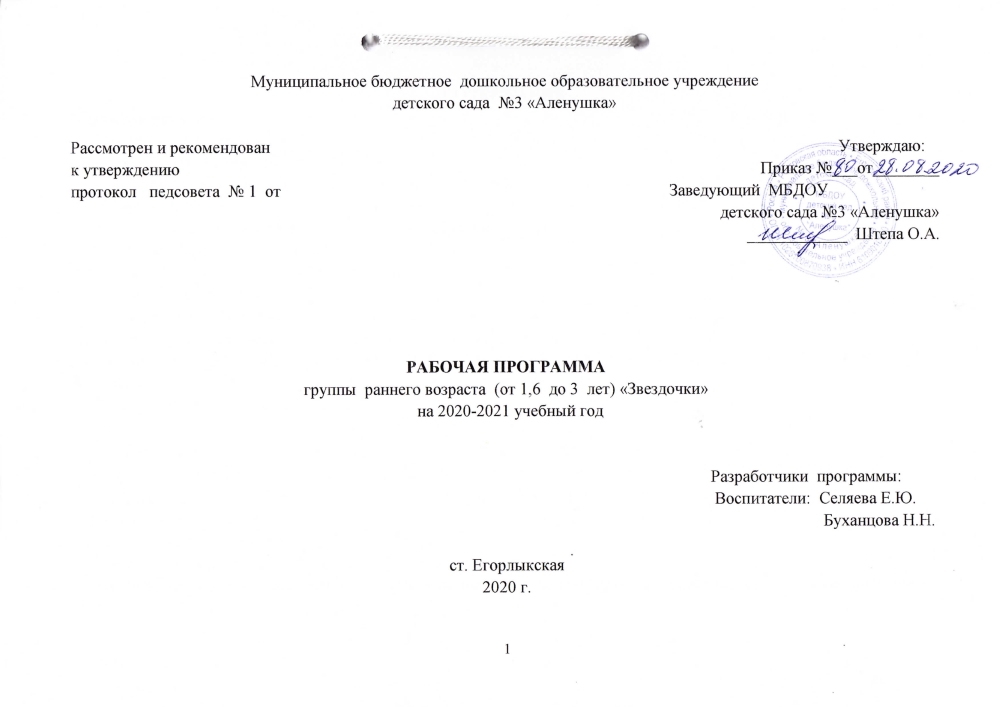 СОДЕРЖАНИЕ1. Целевой раздел:1.1.Пояснительная записка.1.2.Цель и задачи  рабочей программы.1.3.Принципы и подходы к формированию рабочей программы.1.4.Значимые для разработки и реализации рабочей программы характеристики. Особенности организации образовательного процесса в группе (климатические, демографические, национально - культурные и другие).1.5.Возрастные и индивидуальные особенности детей  группы раннего возраста.1.6.Планируемые результаты освоения Программы.2. Содержательный раздел:2.1.Содержание психолого-педагогической работы  в группе раннего возраста.2.2. Учебный план реализации   программы в группе раннего возраста.2.3. Формы, способы, методы и средства реализации   рабочей  программы в группе раннего возраста2.4.Взаимодействие с семьей, социумом.2.5. Планирование работы с детьми в группе:Годовой план  работы  с детьми (праздники, развлечения…);Комплексно - тематическое планирование образовательной  работы с детьми  раннего возраста;Формы организации  образовательной деятельности по  образовательным областям;Модель организации совместной деятельности воспитателя с воспитанниками ДОУ.3. Организационный раздел.3.1. Оформление предметно-пространственной среды.3.2.Режим дня (расписание НОД, двигательный режим,  схема закаливания детей).3.3.Перечень методической  литературы ,обеспечивающей  реализацию образовательной деятельности в группе раннего возраста. Приложения:   1. Перспективно - тематическое планирование  совместной деятельности по образовательной области «Социально – коммуникативное развитие»:  1.1. Перспективное планирование совместной игровой деятельности: сюжетно – ролевые  игры                 1. 2.  Перспективное планирование игровой деятельности: подвижные   игры                 1.3.  Перспективное планирование формирования культурно гигиенических навыков                1.4. Перспективное планирование формирования культуры поведения, положительных моральных качеств и           этических        представлений                        2.Перспективно - тематическое планирование содержания организованной деятельности детей  по   освоению образовательных областей в группе  раннего возраста.                 3.Карты индивидуального развития   детей.1. Целевой раздел:1.1.Пояснительная запискаРабочая  программа по развитию детей  группы раннего возраста (Далее - Программа) разработана в соответствии с Примерной  общеобразовательной программой дошкольного образования «От рождения до школы», разработанной на основе Федерального государственного образовательного стандарта дошкольного образования (Приказ № 1155 от 17 октября 2013 года) и предназначенной для использования в дошкольных образовательных  организациях для формирования основных образовательных программ (ООП ДО) и основной общеобразовательной программой детского сада «Аленушка» , в соответствии с введёнными  в действие ФГОС ДО.Рабочая программа определяет содержание и организацию образовательного процесса  группы раннего возраста муниципального бюджетного дошкольного образовательного учреждения детского сада № 3 «Аленушка» Данная  рабочая программа  разработана в соответствии со следующими нормативными документами:Федеральный закон «Об образовании в Российской федерации» от 29 12 2012 года № 273 - ФЗПриказ Минобразования и науки РФ от 30.08.2013г. № 1014 « Об утверждении Порядка организации  и осуществления образовательной деятельности по основным общеобразовательным программам – образовательным программам дошкольного образования»СанПин 2.4.1.3049-13 «Санитарно-эпидемиологические требования к устройству, содержанию и организации режима работы дошкольных образовательных организаций»Приказ Минобразования и науки РФ от 17.10.2013г. № 1155 «Об утверждении  Федерального Государственного Образовательного Стандарта Дошкольного Образования»  (ФГОС  ДО). Устав ДОУ.Образовательная программа ДОУНаправленность   рабочей программыНаправленность на развитие личности ребенка. Приоритет Программы — воспитание свободного, уверенного в себе человека, с активной жизненной позицией, стремящегося творчески подходить к решению различных жизненных ситуаций, имеющего свое мнение и умеющего отстаивать его. Патриотическая направленность  Программы. 	В Программе большое внимание уделяется воспитанию в детях патриотических чувств, любви к Родине, гордости за ее достижения, уверенности в том, что Россия — великая многонациональная страна с героическим прошлым и счастливым будущим. Направленность на нравственное воспитание, поддержку традиционных ценностей. Воспитание уважения к традиционным ценностям, таким как любовь к родителям, уважение к старшим, заботливое отношение к малышам, пожилым людям; формирование традиционных гендерных представлений; воспитание у детей стремления в своих поступках следовать положительному примеру. Нацеленность на дальнейшее образование. Программа нацелена на развитие в детях познавательного интереса, стремления к получению знаний, положительной мотивации к дальнейшему обучению в школе, институте; понимание того, что всем людям необходимо получать образование. Формирование отношения к образованию как к одной из ведущих жизненных ценностей. Направленность на сохранение и укрепление здоровья детей. Одной из главных задач, которую ставит Программа перед воспитателями, является забота о сохранении и укреплении здоровья детей, формирование у них элементарных представлений о здоровом образе жизни, воспитание полезных привычек, в том числе привычки к здоровому питанию, потребности в двигательной активности. Направленность на учет индивидуальных особенностей ребенка. Программа направлена на обеспечение эмоционального благополучия каждого ребенка, что достигается за счет учета индивидуальных особенностей детей как в вопросах организации жизнедеятельности (приближение режима дня к индивидуальным особенностям ребенка и пр.), так и в формах и способах взаимодействия с ребенком (проявление уважения к его индивидуальности, чуткости к его эмоциональным состояниям, поддержка его чувства собственного достоинства и т. д.).  1.2.Цель и задачи  рабочей  программы.     Ведущими целями  рабочей программы являются:создание благоприятных условий для полноценного проживания ребенком дошкольного детства, формирование основ базовой культуры личности, всестороннее развитие психических и физических качеств в соответствии с возрастными и индивидуальными особенностями, подготовка к жизни в современном обществе, обеспечение безопасности жизнедеятельности ребенка.Эти цели реализуются в процессе разнообразных видов детской деятельности: игровой, коммуникативной, трудовой, познавательно-исследовательской, продуктивной, музыкально-художественной, чтения.Для достижения целей программы первостепенное значение имеют:• забота о здоровье, эмоциональном благополучии и своевременном всестороннем развитии каждого ребенка;• создание в группах атмосферы гуманного и доброжелательного отношения ко всем воспитанникам, что позволяет растить их общительными, добрыми, любознательными, инициативными, стремящимися к самостоятельности и творчеству;• максимальное использование разнообразных видов детской деятельности; их интеграция в целях повышения эффективности образовательного процесса;• творческая организация (креативность) образовательного процесса;• вариативность использования образовательного материала, позволяющая развивать творчество в соответствии с интересами и наклонностями каждого ребенка;• уважительное отношение к результатам детского творчества;• единство подходов к воспитанию детей в условиях ДОУ и семьи;Особое внимание в Программе уделяется развитию личности ребенка, сохранению и укреплению здоровья детей, а также воспитанию у дошкольников таких качеств, как:• патриотизм; • активная жизненная позиция; • творческий подход в решении различных жизненных ситуаций; • уважение к традиционным ценностям.1.3.Принципы и подходы к формированию  рабочей программы.• соответствует принципу развивающего образования, целью которого является развитие ребенка; • сочетает принципы научной обоснованности и практической применимости (содержание Программы соответствует основным положениям возрастной психологии и дошкольной педагогики и, как показывает опыт, может быть успешно реализована в массовой практике дошкольного образования); • соответствует критериям полноты, необходимости и достаточности (позволяя решать поставленные цели и задачи при использовании разумного «минимума» материала); • обеспечивает единство воспитательных, развивающих и обучающих целей и задач процесса образования детей дошкольного возраста, в ходе реализации которых формируются такие качества, которые являются ключевыми в развитии дошкольников; • строится с учетом принципа интеграции образовательных областей в соответствии с возрастными возможностями и особенностями детей, спецификой и возможностями образовательных областей; • основывается на комплексно-тематическом принципе построения образовательного процесса; • предусматривает решение программных образовательных задач в совместной деятельности взрослого и детей и самостоятельной деятельности дошкольников не только в рамках непосредственно образовательной деятельности, но и при проведении режимных моментов в соответствии со спецификой дошкольного образования; • предполагает построение образовательного процесса на адекватных возрасту формах работы с детьми. Основной формой работы с дошкольниками и ведущим видом их деятельности является игра; • допускает варьирование образовательного процесса в зависимости от региональных особенностей; • строится с учетом соблюдения преемственности между всеми возрастными дошкольными группами и между детским садом и начальной школой. 1.4.Значимые для разработки и реализации рабочей программы характеристики. Особенности организации образовательного процесса в  группе раннего возраста  (климатические, демографические, национально - культурные и другие)1)  Демографические особенности:Анализ социального статуса семей выявил, что в группе раннего возраста  воспитываются дети из полных семей - 92 %, из неполных – 4 семьи - 20%. Основной состав родителей – среднеобеспеченные, с высшим -14ч.-49%, средне- специальным  профессиональным -16 ч. - 36% , без образования –2ч. -18%2) Национально – культурные особенности:Этнический состав воспитанников группы: русские и один армянин, основной контингент – дети из русскоязычных семей. Обучение и воспитание в ДОУ осуществляется на русском языке.Основной контингент воспитанников проживает в условиях села.Реализация регионального компонента осуществляется через знакомство с национально-культурными особенностями Донского края. Знакомясь с родным краем, его достопримечательностями, ребенок учится осознавать себя, живущим в определенный временной период, в определенных этнокультурных условиях. Данная информация реализуется через целевые прогулки, беседы, проекты. 3) Климатические особенности:При организации образовательного процесса учитываются климатические особенности региона. Ростовская область – средняя полоса России: время начала и окончания тех или иных сезонных явлений (листопад, таяние снега и т. д.) и интенсивность их протекания; состав флоры и фауны; длительность светового дня; погодные условия и т. д.средняя полоса России: время начала и окончания тех или иных сезонных явлений (листопад, таяние снега и т. д.) и интенсивность их протекания; состав флоры и фауны; длительность светового дня; погодные условия и т. д.Основными чертами климата являются: холодная зима и сухое жаркое лето.В режим дня группы ежедневно включены бодрящая гимнастика, упражнения для профилактики плоскостопия, дыхательная гимнастика. В холодное время года удлиняется пребывание детей на открытом воздухе. В теплое время года – жизнедеятельность детей, преимущественно, организуется на открытом воздухе.Исходя из климатических особенностей региона, график образовательного процесса составляется в соответствии с выделением двух периодов:1. холодный период: учебный год (сентябрь-май, составляется определенный режим дня и расписание непосредственно образовательной деятельности;2. теплый  период (июнь-август, для которого составляется другой режим дня)  1.5. Возрастные особенности развития детей 1,6-3 лет ( группа раннего возраста) См.: От рождения до школы. Примерная основная общеобразовательная программа дошкольного образования / под ред. Н. Е. Веракы, Т. С. Комаровой, М. А. Васильевой. М.: Мозаика-Синтез, 20102 С. 223-225.Для детей этого возраста характерна неосознанность мотивов, импульсивность и зависимость чувств и желаний от ситуации. Дети легко заражаются эмоциональным состоянием сверстников. Однако в этот период начинает складываться и произвольность поведения. Она обусловлена развитием орудийных действий и речи. У детей появляются чувства гордости и стыда, начинают формироваться элементы самосознания, связанные с идентификацией с именем и полом. Ранний возраст завершается кризисом трех лет. Ребенок осознает себя как отдельного человека, отличного от взрослого. У него формируется образ Я. Кризис часто сопровождается рядом отрицательных проявлений: негативизмом, упрямством, нарушением общения со взрослым и др. Кризис может продолжаться от нескольких месяцев до двух лет.Решение обозначенных в программе целей и задач воспитания возможно только при целенаправленном влиянии педагога на ребенка с первых дней его пребывания в дошкольном образовательном учреждении. «От педагогического мастерства каждого воспитателя, его культуры, любви к детям зависят уровень общего развития, которого достигнет ребенок, и степень прочности приобретенных им нравственных качеств. Заботясь о здоровье и всестороннем воспитании детей, педагоги дошкольных образовательных учреждений совместно с семьей должны стремиться сделать счастливым детство каждого ребенка».Цель - организация проведения образовательного процесса с детьми 2-3 лет (группа раннего возраста) по образовательным областям:- физическое развитие;- социально – коммуникативное развитие;- познавательное развитие;- речевое развитие;- художественно-эстетическое развитие. В течение недели осуществляется разнообразная комплексная работа, последовательность проведения которой педагоги, ориентируясь на представленную табличную форму.1.6.Планируемые результаты освоения Программы.В соответствии с ФГОС ДО специфика дошкольного детства и системные особенности дошкольного образования делают неправомерными требования от ребенка дошкольного возраста конкретных образовательных достижений. Поэтому результаты освоения Программы представлены в виде целевых ориентиров дошкольного образования и представляют собой возрастные характеристики возможных достижений ребенка к концу дошкольного образования. Целевые ориентиры дошкольного образования, представленные в ФГОС ДО, следует рассматривать как социально-нормативные возрастные характеристики возможных достижений ребенка. Это ориентир для педагогов и родителей, обозначающий направленность воспитательной деятельности взрослых.Целевые ориентиры образования раннем возрастеРебенок интересуется окружающими предметами и активно действует с ними; эмоционально вовлечен в действия с игрушками и другими предметами, стремится проявлять настойчивость в достижении результата своих действий.Использует специфические, культурно фиксированные предметные действия, знает назначение бытовых предметов (ложки, расчески, карандаша и пр.) и умеет пользоваться ими. Владеет простейшими навыками самообслуживания; стремится проявлять самостоятельность в бытовом и игровом поведении; проявляет навыки опрятности.Проявляет отрицательное отношение к грубости, жадности.Соблюдает правила элементарной вежливости (самостоятельно или по напоминанию говорит «спасибо», «здравствуйте», «до свидания», «спокойной ночи» (в семье, в группе)); имеет первичные представления об элементарных правилах поведения в детском саду, дома, на улице и старается соблюдать их. Владеет активной речью, включенной в общение; может обращаться с вопросами и просьбами, понимает речь взрослых; знает названия окружающих предметов и игрушек. Речь становится полноценным средством общения с другими детьми. Стремится к общению со взрослыми и активно подражает им в движениях и действиях; появляютсяигры, в которых ребенок воспроизводит действия взрослого. Эмоционально откликается на игру, предложенную взрослым, принимает игровую задачу..Проявляет интерес к сверстникам; наблюдает за их действиями и подражает им. Умеет играть рядом со сверстниками, не мешая им. Проявляет интерес к совместным играм небольшими группами.Проявляет интерес к окружающему миру природы, с интересом участвует в сезонных наблюдениях.Проявляет интерес к стихам, песням и сказкам, рассматриванию картинок, стремится двигаться под музыку; эмоционально откликается на различные произведения культуры и искусства.С пониманием следит за действиями героев кукольного театра; проявляет желание участвовать в театрализованных и сюжетно-ролевых играх.Проявляет интерес к продуктивной деятельности (рисование, лепка, конструирование, аппликация).У ребенка развита крупная моторика, он стремится осваивать различные виды движений (бег, лазанье, перешагивание и пр.). С интересом участвует в подвижных играх с простым содержанием, несложными движениями. В соответствии с федеральным государственным образовательным стандартом дошкольного образования (ФГОС) при реализации Программы нами проводится оценка индивидуального развития детей.  Такая оценка производится педагогическим работником в рамках педагогической   диагностики (оценки    индивидуального    развития    детей дошкольного   возраста, связанной   с   оценкой   эффективности   педагогических действий и лежащей в основе их дальнейшего планирования).В основе оценки лежат следующие принципы:Она строится на основе реального поведения ребенка, а не на результате выполнения специальных заданий. Информация фиксируется посредством прямого наблюдения за поведением ребенка. Результаты наблюдения педагог получает в естественной среде (в игровых ситуациях, в ходе режимных моментов, в процессе организованной образовательной деятельности).Родители партнеры педагога при поиске ответа на любой вопрос.  Форма проведения оценки представляет собой наблюдение за активностью ребенка в различные периоды пребывания в ДОУ, анализ продуктов детской деятельности и специальные педагогические пробы, организуемые педагогом.  2. Содержательный раздел:2.1.Содержание психолого-педагогической работы с  детьми  раннего возраста.Содержание психолого-педагогической работы с детьми 2 –3 лет дается по образовательным областям: «Социально-коммуникативное развитие», «Познавательное развитие», «Речевое развитие», «Художественно-эстетическое развитие», «Физическое развитие»  и  ориентировано на  разностороннее развитие дошкольников с учетом их возрастных и индивидуальных особенностей. Задачи психолого-педагогической работы  по  формированию физических, интеллектуальных и личностных качеств детей  решаются интегрировано в ходе освоения всех образовательных областей наряду с задачами, отражающими специфику каждой образовательной области, с обязательным психологическим сопровождением. Решение программных образовательных задач предусматривается не только врамках непосредственно образовательной деятельности, но и в ходе режимных моментов — как в совместной деятельности  взрослого и детей, так и в самостоятельной деятельности дошкольников.Образовательная область «СОЦИАЛЬНО-КОММУНИКАТИВНОЕ РАЗВИТИЕ» «Социально-коммуникативное развитие направлено на усвоение норм и ценностей, принятых в обществе, включая моральные и нравственные ценности; развитие общения и взаимодействия ребенка со взрослыми и сверстниками; становление самостоятельности, целенаправленности и саморегуляции собственных действий; развитие социального и Эмоционального интеллекта, эмоциональной отзывчивости, сопереживания, формирование готовности к совместной деятельности со сверстниками, формирование уважительного отношения и чувства принадлежности к своей семье и к сообществу детей и взрослых в Организации; формирование позитивных установок к различным видам труда и творчества; формирование основ безопасного поведения в быту, социуме, природе»Основные цели и задачи:Социализация, развитие общения, нравственное воспитание. Усвоение норм и ценностей, принятых в обществе, воспитание моральных и нравственных качеств ребенка, формирование умения правильно оценивать свои поступки и поступки сверстников. Развитие общения и взаимодействия ребенка со взрослыми и сверстниками, развитие социального и эмоционального интеллекта, эмоциональной отзывчивости, сопереживания, уважительного и доброжелательного отношения к окружающим. Формирование готовности детей к совместной деятельности, развитие умения договариваться, самостоятельно разрешать конфликты со сверстниками.Самообслуживание, самостоятельность, трудовое воспитание. Развитие навыков самообслуживания; становление самостоятельности, целенаправленности и саморегуляции собственных действий. Воспитание культурно-гигиенических навыков. Формирование позитивных установок к различным видам труда и творчества, воспитание положительного отношения к труду, желания трудиться. Воспитание ценностного отношения к собственному труду, труду других людей и его результатам. Формирование умения ответственно относиться к порученному заданию (умение и желание доводить дело до конца, стремление сделать его хорошо).Формирование первичных представлений о труде взрослых, его роли в обществе и жизни каждого человека.Формирование основ безопасности. Формирование первичных представлений о безопасном поведении в быту, социуме, природе. Воспитание осознанного отношения к выполнению правил безопасности.Формирование осторожного и осмотрительного отношения к потенциально опасным для человека и окружающего мира природы ситуациям.Формирование представлений о некоторых типичных опасных ситуациях и способах поведения в них.Формирование элементарных представлений о правилах безопасности дорожного движения; воспитание осознанного отношения к необходимости выполнения этих правил.Развитие общения и взаимодействия ребенка с взрослыми и сверстниками, развитие социального и эмоционального интеллекта, эмоциональной отзывчивости, сопереживания, уважительного и доброжелательного отношения к окружающим. Формирование готовности детей к совместной деятельности, развитие умения договариваться, самостоятельно разрешать конфликты со сверстниками.Ребенок в семье и сообществе. Формирование образа Я, уважительного отношения и чувства принадлежности к своей семье и к сообществу детей и взрослых в организации; формирование гендерной, семейной принадлежности.Самообслуживание, самостоятельность, трудовое воспитание. Развитие навыков самообслуживания; становление самостоятельности, целенаправленности и саморегуляции собственных действий. Воспитание культурно-гигиенических навыков. Формирование позитивных установок к различным видам труда и творчества, воспитание положительного отношения к труду, желания трудиться .Воспитание ценностного отношения к собственному труду, труду других людей и его результатам. Формирование умения ответственно относиться к порученному заданию (умение и желание доводить дело до конца, стремление сделать его хорошо).Образовательная область «ПОЗНАВАТЕЛЬНОЕ РАЗВИТИЕ»«Познавательное развитие предполагает развитие интересов детей, любознательности и познавательной мотивации; формирование познавательных действий, становление сознания; развитие воображения и творческой активности; формирование первичных представлений о себе, других людях, объектах окружающего мира, о свойствах и отношениях объектов окружающего мира (форме, цвете, размере, материале, звучании, ритме, темпе, количестве, числе, части и целом, пространстве и времени, движении и покое, причинах и следствиях и др.), о малой родине и Отечестве, представлений о социокультурных ценностях нашего народа, об отечественных традициях и праздниках, о планете Земля как общем доме людей, об особенностях ее природы, многообразии стран и народов мира». Основные цели и задачи:Развитие познавательно-исследовательской деятельности. Развитие познавательных интересов детей, расширение опыта ориентировки в окружающем, сенсорное развитие, развитие любознательности и познавательной мотивации; формирование познавательных действий, становление сознания; развитие воображения и творческой активности; формирование первичных представлений об объектах окружающего мира, о свойствах и отношениях объектов окружающего мира (форме, цвете, размере, материале, звучании, ритме, темпе, причинах и следствиях и др.). Развитие восприятия, внимания, памяти, наблюдательности, способности анализировать, сравнивать, выделять характерные, существенные признаки предметов и явлений окружающего мира; умения устанавливать простейшие связи между предметами и явлениями, делать простейшие обобщения. Приобщение к социокультурным ценностям. Ознакомление с окружающим социальным миром, расширение кругозора детей, формирование целостной картины мира. Формирование первичных представлений о малой родине и Отечестве, представлений о социокультурных ценностях нашего народа, об отечественных традициях и праздниках. Формирование элементарных представлений о планете Земля как общем доме людей, о многообразии стран и народов мира. Формирование элементарных математических представлений. Формирование элементарных математических представлений, первичных представлений об основных свойствах и отношениях объектов окружающего мира: форме, цвете, размере, количестве, числе, части и целом, пространстве и времени. Ознакомление с миром природы. Ознакомление с природой и природными явлениями. Развитие умения устанавливать причинно-следственные связи между природными явлениями. Формирование первичных представлений о природном многообразии планеты Земля. Формирование элементарных экологических представлений. Формирование понимания того, что человек — часть природы, что он должен беречь, охранять и защищать ее, что в природе все взаимосвязано, что жизнь человека на Земле во многом зависит от окружающей среды. Воспитание умения правильно вести себя в природе. Воспитание любви к природе, желания беречь ее.Развитие познавательно-исследовательской деятельности. Познавательно-исследовательская деятельность. Знакомить детей с обобщенными способами исследования разных объектов окружающей жизни. Стимулировать любознательность. Включать детей в совместные с взрослыми практические познавательные действия экспериментального характера.Сенсорное развитие. Продолжать работу по обогащению непосредственного чувственного опыта детей в разных видах деятельности, постепенно включая все виды восприятия. Помогать обследовать предметы, выделяя их цвет, величину, форму; побуждать включать движения рук по предмету в процесс знакомства с ним (обводить руками части предмета, гладить их и т. д.).Дидактические игры. Обогащать в играх с дидактическим материалом сенсорный опыт детей (пирамидки (башенки) из 5-8 колец разной величины; «Геометрическая мозаика» (круг, треугольник, квадрат, прямоугольник); разрезные картинки (из 2-4 частей), складные кубики (4-6 шт.) и др.); развивать аналитические способности (умение сравнивать, соотносить, группировать, устанавливать тождество и различие однородных предметов по одному из сенсорных признаков — цвет, форма, величина).Проводить дидактические игры на развитие внимания и памяти («Чего не стало?» и т. п.); слуховой дифференциации («Что звучит?» и т. п.); тактильных ощущений, температурных различий («Чудесный мешочек», «Теплый — холодный», «Легкий — тяжелый» и т. п.); мелкой моторики руки (игрушки с пуговицами, крючками, молниями, шнуровкой и т. д.).Приобщение к социокультурным ценностям. Напоминать детям название города (поселка), в котором они живут. Вызывать интерес к труду близких взрослых. Побуждать узнавать и называть некоторые трудовые действия (помощник воспитателя моет посуду, убирает комнату, приносит еду, меняет полотенца и т. д.). Рассказать, что взрослые проявляют трудолюбие, оно помогает им успешно выполнить трудовые действия.Формирование элементарных математических представлений.Количество. Привлекать детей к формированию групп однородных предметов. Формировать умение различать количество предметов (один — много).Величина. Привлекать внимание детей к предметам контрастных размеров и их обозначению в речи (большой дом — маленький Форма домик, большая матрешка — маленькая матрешка, большие мячи — маленькие мячи и т. д.). Формировать умение различать предметы по форме и называть их (кубик, кирпичик, шар и пр.).Ориентировка в пространстве. Продолжать накапливать у детей опыт практического освоения окружающего пространства (помещений группы и участка детского сада).Расширять опыт ориентировки в частях собственного тела (голова, лицо, руки, ноги, спина).Формировать умение двигаться за воспитателем в определенном направлении.Ознакомление с миром природы.Вызвать интерес детей к предметам ближайшего окружения: игрушки, посуда, одежда, обувь, мебель, транспортные средства.Побуждать детей называть цвет, величину предметов, материал, из которого они сделаны (бумага, дерево, ткань, глина); сравнивать знакомые предметы (разные шапки, варежки, обувь и т. п.), подбирать предметы по тождеству (найди такой же, подбери пару), группировать их по способу использования (из чашки пьют и т. д.). Раскрывать разнообразные способы использования предметов.Способствовать реализации потребности ребенка в овладении действиями с предметами. Упражнять в установлении сходства и различия между предметами, имеющими одинаковое название (одинаковые лопатки; красный мяч — синий мяч; большой кубик — маленький кубик). Побуждать детей называть свойства предметов: большой, маленький, мягкий, пушистый и др. Способствовать появлению в словаре детей обобщающих понятий (игрушки, посуда, одежда, обувь, мебель и пр.).Образовательная область «РЕЧЕВОЕ РАЗВИТИЕ»«Речевое развитие включает владение речью как средством общения и культуры; обогащение активного словаря; развитие связной, грамматически правильной диалогической и монологической речи; развитие речевого творчества; развитие звуковой и интонационной культуры речи, фонематического слуха; знакомство с книжной культурой, детской литературой, понимание на слух текстов различных жанров детской литературы.Основные цели и задачи:Развивающая речевая среда. Способствовать развитию речи как средства общения. Давать детям разнообразные поручения, которые дадут им возможность общаться со сверстниками и взрослыми («Загляни в раздевалку и расскажи мне, кто пришел», «Узнай у тети Оли и расскажи мне...», «Предупреди Митю... Что ты сказал Мите? И что он тебе ответил?»). Добиваться того, чтобы к концу третьего года жизни речь стала полноценным средством общения детей друг с другом. Предлагать для самостоятельного рассматривания картинки, книги, игрушки в качестве наглядного материала для общения детей друг с другом и воспитателем. Рассказывать детям об этих предметах, а также об интересных событиях (например, о повадках и хитростях домашних животных); показывать на картинках состояние людей и животных (радуется, грустит и т. д.).Формирование словаря. На основе расширения ориентировки детей в ближайшем окружении развивать понимание речи и активизировать словарь. Понимать речь взрослых без наглядного сопровождения. Развивать умение детей по словесному указанию педагога находить предметы по названию, цвету, размеру («Принеси Машеньке вазочку для варенья», «Возьми красный карандаш», «Спой песенку маленькому медвежонку»); называть их местоположение («Грибок на верхней полочке, высоко», «Стоят рядом»); имитировать действия людей и движения животных («Покажи, как поливают из леечки», «Походи, как медвежонок»).Обогащать словарь детей:существительными, обозначающими платок), одежды, обуви, посуды, мебели, спальных принадлежностей (одеяло, подушка, простыня, пижама), транспортных средств (автомашина, автобус), овощей, фруктов, домашних животных и их детенышей;глаголами, обозначающими трудовые действия (стирать, лечить, поливать), действия, противоположные по значению (открывать — закрывать, снимать — надевать, брать — класть), действия, характеризующие взаимоотношения людей (помочь, пожалеть, подарить, обнять), их эмоциональное состояние (плакать, смеяться, радоваться, обижаться);прилагательными названия игрушек, предметов личной гигиены (полотенце, зубная щетка, расческа, носовой, обозначающими цвет, величину, вкус, температуру предметов (красный, синий, сладкий, кислый, большой, маленький, холодный, горячий);наречиями (близко, далеко, высоко, быстро, темно, тихо, холодно, жарко, скользко).Способствовать употреблению усвоенных слов в самостоятельной речи детей.Звуковая культура речи. Упражнять детей в отчетливом произнесении изолированных гласных и согласных звуков (кроме свистящих, шипящих и сонорных), в правильном воспроизведении звукоподражаний, слов и несложных фраз (из 2-4 слов). Способствовать развитию артикуляционного и голосового аппарата, речевого дыхания, слухового внимания. Формировать умение пользоваться (по подражанию) высотой и силой голоса («Киска, брысь!», «Кто пришел?», «Кто стучит?»).Грамматический строй речи. Учить согласовывать существительные и местоимения с глаголами, употреблять глаголы в будущем и прошедшем времени, изменять их по лицам, использовать в речи предлоги (в, на, у, за, под).Упражнять в употреблении некоторых вопросительных слов (кто, что, где) и несложных фраз, состоящих из 2-4 слов («Кисонька-мурысенька,  куда пошла?»).Связная речь. Помогать детям отвечать на простейшие («Что?», «Кто?», «Что делает?») и более сложные вопросы («Во что одет?», «Что везет?», «Кому?», «Какой?», «Где?», «Когда?», «Куда?»).Поощрять попытки детей старше 2 лет 6 месяцев по собственной инициативе или по просьбе воспитателя рассказывать об изображенном на картинке.Помогать детям старше 2 лет 6 месяцев драматизировать отрывки из хорошо знакомых сказок. Слушать небольшие рассказы без наглядного сопровождения.Художественная литература. Читать детям художественные произведения, предусмотренные программой для второй группы раннего возраста. Продолжать приучать детей слушать народные песенки, сказки, авторские произведения. Сопровождать чтение показом игрушек, картинок, персонажей настольного театра и других средств наглядности, а также учить слушать художественное произведение без наглядного сопровождения. Сопровождать чтение небольших поэтических произведений игровыми действиями. Предоставлять детям возможность договаривать слова, фразы при чтении воспитателем знакомых стихотворений. Поощрять попытки прочесть стихотворный текст целиком с помощью взрослого. Помогать детям старше 2 лет 6 месяц ев играть в хорошо знакомую сказку. Продолжать приобщать детей к рассматриванию рисунков в книгах. Побуждать называть знакомые предметы, показывать их по просьбе воспитателя, приучать задавать вопросы: «Кто (что) это?», «Что делает?»..Образовательная  область «ХУДОЖЕСТВЕННО-ЭСТЕТИЧЕСКОЕ РАЗВИТИЕ»«Художественно-эстетическое развитие предполагает развитие предпосылок ценностно-смыслового восприятия и понимания произведений искусства (словесного, музыкального, изобразительного), мира природы; становление эстетического отношения к окружающему миру; формирование элементарных представлений о видах искусства; восприятие музыки, художественной литературы, фольклора; стимулирование сопереживания персонажам художественных произведений; реализацию самостоятельной творческой деятельности детей (изобразительной, конструктивно-модельной, музыкальной и др.)». Основные цели и задачи:Формирование интереса к эстетической стороне окружающей действительности, эстетического отношения к предметам и явлениям окружающего мира, произведениям искусства; воспитание интереса к художественно-творческой деятельности. Развитие эстетических чувств детей, художественного восприятия, образных представлений, воображения, художественно-творческих способностей. Развитие детского художественного творчества, интереса к самостоятельной творческой деятельности (изобразительной, конструктивно-модельной, музыкальной и др.); удовлетворение потребности детей в самовыражении.Приобщение к искусству. Развитие эмоциональной восприимчивости, эмоционального отклика на литературные и музыкальные произведения, красоту окружающего мира, произведения искусства .Приобщение детей к народному и профессиональному искусству (словесному, музыкальному, изобразительному, театральному, к архитектуре) через ознакомление с лучшими образцами отечественного и мирового искусства; воспитание умения понимать содержание произведений искусства. Формирование элементарных представлений о видах и жанрах искусства, средствах выразительности в различных видах искусства.Изобразительная деятельность. Развитие интереса к различным видам изобразительной деятельности; совершенствование умений в рисовании, лепке, аппликации, прикладном творчестве. Воспитание эмоциональной отзывчивости при восприятии произведений изобразительного искусства. Воспитание желания и умения взаимодействовать со сверстниками при создании коллективных работ.Приобщение к искусствуРазвивать художественное восприятие, воспитывать отзывчивость на музыку и пение, доступные пониманию детей произведения изобразительного искусства, литературы. Рассматривать с детьми иллюстрации к произведениям детской литературы. Развивать умение отвечать на вопросы по содержанию картинок. Знакомить с народными игрушками: дымковской, богородской, матрешкой, ванькой-встанькой и другими, соответствующими возрасту детей. Обращать внимание детей на характер игрушек (веселая, забавная и др.), их форму, цветовое оформление.Изобразительная деятельность. Вызывать у детей интерес к действиям с карандашами, фломастерами, кистью, красками, глиной.Рисование. Развивать восприятие дошкольников, обогащать их сенсорный опыт путем выделения формы предметов, обведения их по контуру поочередно то одной, то другой рукой. Подводить детей к изображению знакомых предметов, предоставляя им свободу выбора.  Обращать внимание детей на то, что карандаш (кисть, фломастер) оставляет след на бумаге, если провести по ней отточенным концом карандаша (фломастером, ворсом кисти). Учить следить за движением карандаша по бумаге. Привлекать внимание детей к изображенным ими на бумаге разнообразным линиям, конфигурациям. Побуждать задумываться над тем, что они нарисовали, на что это похоже. Вызывать чувство радости от штрихов и линий, которые дети нарисовали сами. Побуждать детей к дополнению нарисованного изображения характерными деталями; к осознанному повторению ранее получившихся штрихов, линий, пятен, форм. Развивать эстетическое восприятие окружающих предметов. Учить детей различать цвета карандашей, фломастеров, правильно называть их; рисовать разные линии (длинные, короткие, вертикальные, горизонтальные, наклонные), пересекать их, уподобляя предметам: ленточкам, платочкам, дорожкам, ручейкам, сосулькам, заборчику и др. Подводить детей к рисованию предметов округлой формы. Формировать правильную позу при рисовании (сидеть свободно, не наклоняться низко над листом бумаги), свободная рука поддерживает лист бумаги, на котором рисует малыш. Бережно относиться к материалам, правильно их использовать: по окончании рисования класть их на место, предварительно хорошо промыв кисточку в воде. Формировать умение  держать карандаш и кисть свободно: карандаш — тремя пальцами выше отточенного конца, кисть — чуть выше железного наконечника; набирать краску на кисть, макая ее всем ворсом в баночку, снимать лишнюю краску, прикасаясь ворсом к краю баночки.Лепка. Вызывать у детей интерес к лепке. Знакомить с пластическими материалами: глиной, пластилином, пластической массой (отдавая предпочтение глине),аккуратно пользоваться материалами ,отламывать комочки глины от большого куска; лепить палочки и колбаски, раскатывая комочек между ладонями прямыми движениями; соединять концы палочки, плотно прижимая их друг к другу (колечко, бараночка, колесо и др.).раскатывать комочек глины круговыми движениями ладоней для изображения предметов круглой формы (шарик, яблоко, ягода и др.), сплющивать комочек между ладонями (лепешки, печенье, пряники); делать пальцами углубление в середине сплющенного комочка (миска, блюдце), соединять две вылепленные формы в один предмет: палочка и шарик (погремушка или грибок), два шарика (неваляшка) и т. п. Приучать детей класть глину и вылепленные предметы на дощечку или специальную заранее подготовленную клеенку.Конструктивно-модельная деятельность. В процессе игры с настольным и напольным строительным материалом продолжать знакомить детей с деталями, с вариантами расположения строительных форм на плоскости. Продолжать формировать умения сооружать элементарные постройки по образцу, поддерживать желание строить что-то самостоятельно. Способствовать пониманию пространственных соотношений, пользоваться дополнительными сюжетными игрушками, соразмерными масштабам построек (маленькие машинки для маленьких гаражей и т. п.).По окончании игры приучать убирать все на место. Знакомить детей с простейшими пластмассовыми конструкторами, совместно с взрослым конструировать башенки, домики, машины. Поддерживать желание детей строить самостоятельно. В летнее время способствовать строительным играм с использованием природного материала (песок, вода, желуди, камешки и т. п.).Образовательная область «ФИЗИЧЕСКОЕ РАЗВИТИЕ»«Физическое развитие включает приобретение опыта в следующих видах деятельности детей: двигательной, в том числе связанной с выполнением упражнений, направленных на развитие таких физических качеств, как координация и гибкость; способствующих правильному формированию опорно-двигательной системы организма, развитию равновесия, координации движения, крупной и мелкой моторики обеих рук, а также с правильным, не наносящим ущерба организму, выполнением основных движений (ходьба, бег, мягкие прыжки, повороты в обе стороны), формирование начальных представлений о некоторых видах спорта, овладение подвижными играми с правилами; становление целенаправленности и саморегуляции в двигательной сфере; становление ценностей здорового образа жизни, овладение его элементарными нормами и правилами (в питании, двигательном режиме, закаливании, при формировании полезных привычек и др.)». Основные цели и задачи.Формирование начальных представлений о здоровом образе жизни. Формирование у детей начальных представлений о здоровом образе жизни. Развитие интереса к участию в подвижных и спортивных играх и физических упражнениях, активности в самостоятельной двигательной деятельности; интереса и любви к спортуФормирование начальных представлений о здоровом образе жизни Формировать у детей представления о значении разных органов для нормальной жизнедеятельности человека: глаза — смотреть, уши — слышать, нос — нюхать, язык — пробовать (определять) на вкус, руки — хватать, держать, трогать; ноги — стоять, прыгать, бегать, ходить; голова — думать, запоминать.Физическая культураФормировать умение сохранять устойчивое положение тела, правильную осанку, ходить и бегать, не наталкиваясь друг на друга, с согласованными, свободными движениями рук и ног. Приучать действовать сообща, придерживаясь определенного направления передвижения с опорой на зрительные ориентиры, менять направление и характер движения во время ходьбы и бега в соответствии с указанием педагога ползать, лазать, разнообразно действовать с мячом (брать, де, ржать, переносить, класть, бросать, катать). Учить прыжкам на двух ногах на месте, с продвижением вперед, в длину с места, отталкиваясь двумя ногами.Подвижные игры. Развивать у детей желание играть вместе с воспитателем в подвижные игры с простым содержанием, несложными движениями. Способствовать развитию умения детей играть в игры, в ходе которых совершенствуются основные движения (ходьба, бег, бросание, катание). Учить выразительности движений, умению передавать простейшие действия некоторых пepcoнажей (попрыгать, как зайчики; поклевать зернышки и попить водичку, как цыплята, и т. п.).РАЗВИТИЕ ИГРОВОЙ ДЕЯТЕЛЬНОСТИОсновные цели и задачиСоздание условий для развития игровой деятельности детей. Формирование игровых умений, развитых культурных форм игры.  Развитие у детей интереса к различным видам игр. Всестороннее воспитание и гармоничное развитие детей в игре (эмоционально-нравственное, умственное, физическое, художественно-эстетическое и социально-коммуникативное). Развитие самостоятельности, инициативы, творчества, навыков саморегуляции; формирование доброжелательного отношения к сверстникам, умения взаимодействовать, договариваться, самостоятельно разрешать конфликтные ситуации. Сюжетно-ролевые игры. Формировать умение проявлять интерес к игровым действиям сверстников; помогать играть рядом, не мешать друг другу, выполнять несколько действий с одним предметом и переносить знакомые действия с одного объекта на другой; выполнять с помощью взрослого несколько игровых действий, объединенных сюжетной канвой. Содействовать желанию детей самостоятельно подбирать игрушки и атрибуты для игры, использовать предметы-заместители. Подводить детей к пониманию роли в игре. Формировать начальные навыки ролевого поведения; учить связывать сюжетные действия с ролью. Развивать предпосылки творчества.Подвижные игры. Развивать у детей желание играть вместе с воспитателем в подвижные игры с простым содержанием. Приучать к совместным играм небольшими группами. Поддерживать игры, в которых совершенствуются движения (ходьба, бег, бросание, катание).Театрализованные игры. Пробуждать интерес к театрализованной игре путем первого опыта общения с персонажем (кукла Катя показывает концерт), расширения контактов со взрослым (бабушка приглашает на деревенский двор).Побуждать детей отзываться на игры-действия со звуками (живой и неживой природы), подражать движениям животных и птиц под музыку, под звучащее слово (в произведениях малых фольклорных форм).Способствовать проявлению самостоятельности, активности в игре с персонажами-игрушками. Создавать условия для систематического восприятия театрализованных выступлений педагогического театра (взрослых).Дидактические игры. Обогащать в играх с дидактическим материалом чувственный опыт детей. Закреплять знания о величине, форме, цвете предметов. Формировать умение собирать пирамидку (башенку) из 5-8 колец разной величины; ориентироваться в соотношении плоскостных фигур «Геометрической мозаики» (круг, треугольник, квадрат, прямоугольник); составлять целое из четырех частей (разрезных картинок, складных кубиков); сравнивать, соотносить, группировать, устанавливать тождество и различие однородных предметов по одному из сенсорных признаков (цвет, форма, величина).Проводить дидактические игры на развитие внимания и памяти («Чего не стало?» и т. п.); слуховой дифференциации («Что звучит?» и т. п.); тактильных ощущений, температурных различий («Чудесный мешочек», «Теплый — холодный», «Легкий — тяжелый» и т. п.); мелкой моторики руки (игрушки с пуговицами, крючками, молниями, шнуровкой и т. д.)2.2. Учебный план реализации образовательной программы в группе раннего возраста.Количество НОД, её продолжительность, время проведения соответствуют требованиям СанПин2.4.1.3049-13и составляет в группе раннего возраста – 10. На самостоятельную деятельность детей 2-3лет (игры, подготовка к образовательной деятельности, личная гигиена) в режиме дня отводится не менее 3 - 4 часов. Занятия по физическому развитию для детей раннего возраста организуются не менее 3 раз в неделю. В теплое время года при благоприятных метеорологических условиях непосредственно образовательная деятельность по физическому развитию организовывается на открытом воздухе.Сетка непрерывной образовательной деятельности в группе раннего возраста «Звездочки»2.3. Формы, способы, методы и средства реализации программы в группе раннего возраста.      Построение образовательного процесса основывается на адекватных возрасту формах работы с детьми. Выбор форм работы осуществляется педагогом самостоятельно и зависит от контингента воспитанников.    В работе с детьми младшего дошкольного возраста используются преимущественно игровые, сюжетные и интегрированные формы образовательной деятельности. Обучение происходит опосредованно, в процессе увлекательной для малышей деятельности.       Образовательный процесс строится на комплексно – тематическом принципе с учетом интеграции образовательных областей. Построение всего образовательного процесса вокруг одной темы дает большие возможности для развития детей, темы помогают организовать информацию оптимальным способом. У дошкольников появляются многочисленные возможности для практики, экспериментирования, развития основных навыков, понятийного мышления. Теме уделяется внимание не менее одной недели. Оптимальный период – 2- 3 недели.Тема отражена в подборе материалов, находящихся в группе и в уголках развития. Выделение основной темы не означает, что абсолютно вся деятельность детей должна быть посвящена этой теме. Цель введения основной темы периода – интегрировать образовательную деятельность и избежать неоправданного дробления детской  деятельности по образовательным областям.Содержание  образовательных областей  реализуется  в различных видах деятельности (общении, игре, познавательно-исследовательской деятельности - как сквозных механизмах развития ребенка):в раннем возрасте  - предметная деятельность и игры с составными и динамическими игрушками; экспериментирование с материалами и веществами (песок, вода, тесто и пр.), общение с взрослым и совместные игры со сверстниками под руководством взрослого, самообслуживание и действия с бытовыми предметами-орудиями (ложка, совок, лопатка и пр.), восприятие смысла музыки, сказок, стихов, рассматривание картинок, двигательная активность;Организованная образовательная деятельностьИгры дидактические, сюжетно – ролевые, подвижные, музыкальные, театрализованные;Просмотр и обсуждение мультфильмов, видеофильмов, телепередач;Чтение и обсуждение программных произведений разных жанров;Создание и решение проблемных ситуаций;Наблюдение за трудом взрослых, за природой;Проектная деятельность Оформление выставокИнсценирование и драматизацияПродуктивная деятельность;Музыкальная деятельностьФизкультурная деятельностьМероприятия групповые и общесадовскиеСпортивные праздники ( 2 раза в год);Праздники;Театрализованные представления. Образовательная деятельность в ходе режимных моментов группе раннего возрастаВ группе предусмотрены традиции:Личная встреча родителей и каждого ребенка. Общее приветствие, выражение радости по поводу того, что все пришли в детский садПроведение тематических периодов Празднование дня рождения каждого ребенкаПланирование и подведение итогов дня вместе с детьми2.4.Взаимодействие с семьей, социумом. Содержание работы с семьей по областям«Физическая культура»:- стимулирование двигательной активности ребенка совместными спортивными играми, прогулками.- информирование родителей о факторах, влияющих на физическое здоровье ребенка (спокойное общение, питание, закаливание, движение).     «Социально-коммуникативное развитие»:- знакомство родителей с опасными для здоровья ребенка ситуациями (дома, на даче, на дороге, в лесу, у водоема) и способами поведения в них;- привлекать родителей к активному отдыху с детьми.- заинтересовать родителей в развитии игровой деятельности детей, обеспечивающей успешную социализацию, усвоение гендерного поведения;- сопровождать и поддерживать семью в реализации воспитательных воздействий.- изучить традиции трудового воспитания в семьях воспитанников;- проводить совместные с родителями конкурсы, акции по благоустройству и озеленению территории детского сада, ориентируясь на потребности и возможности детей и научно обоснованные принципы и нормативы. - развивать у родителей навыки общения с ребенком;- показывать значение доброго, теплого общения с ребенком.«Познавательное развитие»:- ориентировать родителей на развитие у ребенка потребности к познанию, общению со взрослыми и сверстниками;«Речевое развитие»:- доказывать родителям ценность домашнего чтения;- показывать методы и приемы ознакомления ребенка с художественной литературой.      «Художественно-эстетическое развитие»:- поддержать стремление родителей развивать художественную деятельность детей в детском саду и дома;- привлекать родителей к активным формам совместной с детьми деятельности способствующим возникновению творческого вдохновения.- раскрыть возможности музыки как средства благоприятного воздействия на психическое здоровье ребенка.Основные направления и формы работы с семьей Взаимопознание и взаимоинформированиеразностороннее знакомство с семьями и семей воспитанников между собой, знакомство семей с педагогами. Стенды. Непрерывное образование воспитывающих взрослых Совместная деятельность педагогов, родителей, детей: семейные художественные студии, семейные праздники, семейный театр. пособия.План по взаимодействию  с  семьями воспитанников2.6. Планирование работы с детьми в группе:Цель: создание положительного эмоционального настроя, комфорта, обеспечения радостного проживания в ДОУ.Тематическое планирование в группе раннего возрастаМодель организации совместной деятельности воспитателя с воспитанниками 3. Организационный раздел.3.1. Оформление предметно-пространственной среды.Среда является важным фактором воспитания и развития ребенка. Развивающая предметно-пространственная среда группы соответствует  требованиям ФГОС ДО, принципам организации пространства, обозначенным в программе. Оборудование   групповой комнаты безопасно, здоровье сберегающие, эстетически привлекательно и развивающее. Мебель соответствует росту и возрасту детей, игрушки – обеспечивают максимальный для данного возраста развивающий эффект. Пространство группы организовано в виде разграниченных зон (центров), оснащенных развивающим материалом. Все предметы доступны детям. Оснащение центров меняется в соответствии с тематическим планированием образовательного процесса.Содержание центров предметно-пространственной среды3.2.Режим дня (расписание занятий, двигательный режим, схема закаливания детей)       Организация жизни и деятельности детей спланирована согласно Сан Пин 2.4.1.3049-13"Санитарно-эпидемиологических требованиях к устройству, содержанию и организации режима работы дошкольных образовательных организаций"      от 15 мая 2013 г. N 26.Организация жизни и деятельности детей    группы  раннего  возраста (с 1,6 -3 лет):Для детей третьего года жизни устанавливается единый режим дня, в котором значительно увеличивается продолжительность периода активного бодрствования (в течение дня около 6 часов).   Режим дня строится с учетом сезонных изменений. В теплый период года увеличивается ежедневная длительность пребывания детей на свежем воздухе, сокращается число занятий; при наличии условий, некоторые режимные моменты переносятся на прогулочный участок (игры-занятия, гимнастика, закаливание). При осуществлении основных моментов режима важен индивидуальный подход к ребенку: сон может быть у детей разным по длительности и др.В течение недели максимально допустимую нагрузку составляют 10 занятий; количество образовательных занятий в первой половине дня не должно быть более двух. Допускается осуществлять образовательную деятельность в первую и во вторую половину дня (по 8-10 минут). Допускается осуществлять образовательную деятельность на игровой площадке во время прогулки.Организация жизнедеятельностив группе раннего возраста (теплый период)Организация жизнедеятельностив   группе раннего возраста (холодный период).Система закаливающих и физкультурно-оздоровительных мероприятий                             Организация двигательной активности детей в течение дня         Для нормальной жизнедеятельности детского организма необходимо обеспечить от 6 до 13 тыс. движений в день. Педагог должен: развивать интерес к физической культуре. В целях обеспечения безопасности жизнедеятельности воспитателю необходимо: создавать благоприятные условия пребывания детей в дошкольном учреждении, исключающие возможность перегрузки, перенапряжения нервной системы, травматизма, переутомления;3.3.Перечень методических пособий (для реализации основной части и части ДОУ)ПРИЛОЖЕНИЕ №1Перспективно - тематическое планирование  совместной деятельности по образовательной области «Социально – коммуникативное развитие»Перспективное планирование сюжетно-ролевой игрыПерспективное тематическое планирование подвижных игр.Развитие культурно-гигиенических навыковВоспитание культуры поведения и положительных моральных качествОзнакомление с окружающим миромОзнакомление с природойМартПРИЛОЖЕНИЕ №2            Перспективно - тематическое планирование содержания организованной деятельности детей по   освоению образовательных областей в группе  раннего возраста Приложение  №3  Карты  оценки  индивидуального развития детейКарта  оценки  индивидуального развития детей  от 1,6 до 3 летОбразовательная область «Физическое развитие» (Здоровье)Карта оценки  индивидуального развития детей  от 1,6 до 3 летОбразовательной области «Социально - коммуникативное развитие» (Социализация)Карта  оценки  индивидуального развития детей  от 1,6 до 3 летОбразовательная область «Социально - коммуникативное развитие» (Труд)Карта оценки  индивидуального развития детей  от 1,6 до 3 летОбразовательная область  «Познавательное развитие» (ФЭМП)Карта  оценки  индивидуального развития детей  от 1,6 до 3 летОбразовательная область «Познавательное развитие» (Познание)Карта  оценки  индивидуального развития детей  от 1,6 до 3 летОбразовательная область «Речевое развитие»  (Развитие речи) Карта оценки  индивидуального развития детей  от 1,6 до 3 летОбразовательная область «Речевое развитие» ( Чтение художественной литературы)Карта оценки  индивидуального развития детей  от 1,6 до 3 летОбразовательная область «Художественно – эстетическое развитие»  (Рисование )Карта оценки  индивидуального развития детей  от 1,6 до 3 лет «Художественно – эстетическое развитие» (Лепка )ФормыдеятельностиФормыдеятельностиКоличествоКоличествоКоличествоКоличество          Общая  продолжительностьОбщая продолжительность          Общая  продолжительностьОбщая продолжительность          Общая  продолжительностьОбщая продолжительность          Общая  продолжительностьОбщая продолжительностьФормыдеятельностиФормыдеятельностинеде-лямесяц(4 недели)Год (11месяцев)Год (11месяцев)Неделя/минутНеделя/минутМесяц/минут, часГод / часов(11месяцев)Образовательная область «Познавательное развитие»Образовательная область «Познавательное развитие»Образовательная область «Познавательное развитие»Образовательная область «Познавательное развитие»Образовательная область «Познавательное развитие»НОД    ФЭМПНОД    ФЭМП14363610 мин10 мин40 мин6час.НОД  Ознакомление с природойНОД  Ознакомление с природой0,52181820 мин3час.НОД  Ознакомление с предметным и социальным НОД  Ознакомление с предметным и социальным 0,52181820 мин3час.Образовательная область «Речевое развитие»НОД   Развитие речиНОД   Развитие речи28727220 мин20 мин1ч.20 мин.14,40 минСовместная деятельность взрослого и детейСовместная деятельность взрослого и детейСовместная деятельность взрослого и детейСовместная деятельность взрослого и детейСовместная деятельность взрослого и детей по коммуникации, речевому развитиюСовместная деятельность взрослого и детей по коммуникации, речевому развитию520220220не более 15 минутне более 15 минут5 час.50 мин.18час. 30 мин.Совместная деятельность взрослого и детей по ознакомлению с художественной литературойСовместная деятельность взрослого и детей по ознакомлению с художественной литературой520220220не более 15 минутне более 15 минут5 час. 50мин.18час.30 мин.Образовательная область «Художественное – эстетическое развитие»/+ ЛОП*Образовательная область «Художественное – эстетическое развитие»/+ ЛОП*Образовательная область «Художественное – эстетическое развитие»/+ ЛОП*Образовательная область «Художественное – эстетическое развитие»/+ ЛОП*Образовательная область «Художественное – эстетическое развитие»/+ ЛОП*Образовательная область «Художественное – эстетическое развитие»/+ ЛОП*Образовательная область «Художественное – эстетическое развитие»/+ ЛОП*Образовательная область «Художественное – эстетическое развитие»/+ ЛОП*Образовательная область «Художественное – эстетическое развитие»/+ ЛОП*Образовательная область «Художественное – эстетическое развитие»/+ ЛОП*НОД  РисованиеНОД  Рисование1436/836/810 мин10 мин40 мин7,20минНОД  ЛепкаНОД  Лепка1436/836/810 мин10 мин40 мин7,20минНОД  МузыкальноеНОД  Музыкальное2872/1672/1620 мин20 мин1ч.20 мин.14,40 минСовместная деятельность взрослого и ребёнкаСовместная деятельность взрослого и ребёнкаСовместная деятельность взрослого и ребёнкаСовместная деятельность взрослого и ребёнкаСовместная деятельность взрослого и ребёнкаСовместная деятельность взрослого и ребёнкаСовместная деятельность взрослого и ребёнкаСовместная деятельность взрослого и ребёнкаСовместная деятельность взрослого и ребёнкаСовместная деятельность взрослого и ребёнкаМузыкальные досуги, праздники, развлеченияМузыкальные досуги, праздники, развлечения133333не более 15 минутне более 15 минут45мин. 8ч.25мин.Совместная конструктивно - модельная деятельностьСовместная конструктивно - модельная деятельность520220220не более 15 минутне более 15 минут5 час.50 мин.18час.30 мин.Образовательная область «Социально – коммуникативное развитие»Образовательная область «Социально – коммуникативное развитие»Образовательная область «Социально – коммуникативное развитие»Образовательная область «Социально – коммуникативное развитие»Образовательная область «Социально – коммуникативное развитие»Образовательная область «Социально – коммуникативное развитие»Образовательная область «Социально – коммуникативное развитие»Образовательная область «Социально – коммуникативное развитие»Образовательная область «Социально – коммуникативное развитие»Образовательная область «Социально – коммуникативное развитие»Совместная деятельность взрослого и детейСовместная деятельность взрослого и детейСовместная деятельность взрослого и детейСовместная деятельность взрослого и детейСовместная деятельность взрослого и детейСовместная деятельность взрослого и детейСовместная деятельность взрослого и детейСовместная деятельность взрослого и детейСовместная деятельность взрослого и детейСовместная деятельность взрослого и детейСовместная деятельность взрослого и детей Совместная деятельность взрослого и детей 520220220не более 15 минутне более 15 минут5 час.50 мин.18час.30 мин.Образовательная область «Физическое развитие»/+ ЛОП*Образовательная область «Физическое развитие»/+ ЛОП*Образовательная область «Физическое развитие»/+ ЛОП*Образовательная область «Физическое развитие»/+ ЛОП*Образовательная область «Физическое развитие»/+ ЛОП*Образовательная область «Физическое развитие»/+ ЛОП*Образовательная область «Физическое развитие»/+ ЛОП*Образовательная область «Физическое развитие»/+ ЛОП*Образовательная область «Физическое развитие»/+ ЛОП*Образовательная область «Физическое развитие»/+ ЛОП*НОД Физическое развитиеНОД Физическое развитие28727220 мин20 мин1ч.20 мин.14,40 минСовместная деятельность взрослого и детейСовместная деятельность взрослого и детейСовместная деятельность взрослого и детейСовместная деятельность взрослого и детейСовместная деятельность взрослого и детейСовместная деятельность взрослого и детейСовместная деятельность взрослого и детейСовместная деятельность взрослого и детейСовместная деятельность взрослого и детейСовместная деятельность взрослого и детейСпортивные праздникиСпортивные праздники11111до 15 мин15 мин.15 мин.2ч.45 мин.Утренняя гимнастикаУтренняя гимнастика52022022025 мин1 час.50 мин.1 час.50 мин.16час. 50мин.Гимнастика пробужденияГимнастика пробуждения520220220 25 мин1 час.50 мин.1 час.50 мин.16час. 50мин.Итого НОД: Итого НОД: 10404164161ч. 40мин6ч. 40мин.6ч. 40мин. 67ч 20мин.     ГруппаДень недели№Группа раннего возрастаГруппа раннего возрастаГруппа раннего возраста     ГруппаДень недели№Группа раннего возрастаГруппа раннего возрастаГруппа раннего возрастаПонедельник1.Ознакомление  с  предметным  и социальным \природа (через  неделю)9.00.-9.10Вся гр.Понедельник2.Физкультура9.25 - 9.35Вся гр.Понедельник2.Физкультура9.25 - 9.35Вся гр.Вторник1.ФЭМП9.00.-9.101п.Вторник1.ФЭМП9.20.-9.302п.Вторник2.Музыка9.40-9.50Вся гр.Среда1.Рисование9.00.-9.101п.Среда1.Рисование9.20.-9.302п.Среда1.Рисование9.20.-9.302п.Среда2.Физкультура9.45.-9.55Вся гр.Четверг1.Развитие   речи9.00-9.101 п.Четверг1.Развитие   речи9.20-9.302п.Четверг2.Лепка9.40-9.501п.Четверг2.Лепка10.00-10.102п.Пятница1.Музыка9.00.-9.10.Вся гр.Пятница2.Развитие   речи9.20.-9.30.1п.Пятница2.Развитие   речи9.40.-9.50.2п.Вид деятельностиПериодичностьИнтеграция образовательных областейУтренняя гимнастикаежедневно«речевое развитие», «познавательное развитие», «социально – коммуникативное развитие», «художественно –эстетическое развитие», «физическое развитие»Комплексы закаливающих процедурежедневно«речевое развитие», «познавательное развитие», «социально – коммуникативное развитие», «художественно –эстетическое развитие», «физическое развитие»Гигиенические процедурыежедневно«речевое развитие», «познавательное развитие», «социально – коммуникативное развитие», «художественно –эстетическое развитие», «физическое развитие»Ситуативные беседы при проведении режимных моментовежедневно«речевое развитие», «познавательное развитие», «социально – коммуникативное развитие», «художественно –эстетическое развитие», «физическое развитие»Чтение художественной литературыежедневно«речевое развитие», «познавательное развитие», «социально – коммуникативное развитие», «художественно –эстетическое развитие», «физическое развитие»Прогулкиежедневно«речевое развитие», «познавательное развитие», «социально – коммуникативное развитие», «художественно –эстетическое развитие», «физическое развитие»Играежедневно«речевое развитие», «познавательное развитие», «социально – коммуникативное развитие», «художественно –эстетическое развитие», «физическое развитие»Самостоятельная деятельность в уголках развитияежедневно«речевое развитие», «познавательное развитие», «социально – коммуникативное развитие», «художественно –эстетическое развитие», «физическое развитие»МероприятияДатаДатаОтветственныеОтметка о выполненииРодительские собрания:Родительские собрания:Родительские собрания:Родительские собрания:Родительские собрания:Общие родительские собрания:1.Тема: « Основные направления  образовательной деятельности и оздоровительной работы с детьми на новый учебный год»2.Тема: «Речевое развитие дошкольников  в  детском саду  и в кругу семьи»3.Тема: «Организация  летней оздоровительной  работы »сентябрьдекабрьмайсентябрьдекабрьмайШтепа О.А.Старший воспитатель4.Тема:«В детский сад без слез!»сентябрьсентябрьСеляева Е.Ю.5.Тема:«Игра-спутник детства»декабрьдекабрьБуханцова Н.Н.6.Тема: «Развитие речи детей в условиях семьи и детского сада»февраль февраль Селяева Е.Ю.7.Тема: «Мы на год взрослее стали»май май Воспитатели группыСмотры – конкурсыСмотры – конкурсыСмотры – конкурсыСмотры – конкурсыСмотры – конкурсыСмотр – конкурс: «Лучшая поделка с мамой и папой»Смотр  газет: «Моя спортивная  семья»Февраль-мартноябрьФевраль-мартноябрьВоспитатели группВоспитатели группДень открытых дверей.апрель апрель Воспитатели группПапки-передвижки по годовым задачам:Папки-передвижки по годовым задачам:Папки-передвижки по годовым задачам:Папки-передвижки по годовым задачам:Папки-передвижки по годовым задачам:Тема:  ««Экспериментируя, играем!»октябрьоктябрьСеляева Е.Ю.Тема: «Тема: «Роль сказки в воспитании детей»Тема: «Пальчиками играем –речь развиваем.»МартМартСеляева Е.Ю.Буханцова Н.Н.Папки-передвижки  по направлению работы педагогов:Папки-передвижки  по направлению работы педагогов:Папки-передвижки  по направлению работы педагогов:Папки-передвижки  по направлению работы педагогов:Папки-передвижки  по направлению работы педагогов:Тема: «Развитие речи, как способ ознакомления с окружающим миром»октябрьоктябрьБуханцова Н.Н.Анкетирование:Анкетирование:Анкетирование:Анкетирование:Анкетирование:Тема: «Изучение потребностей родителей»сентябрь сентябрь Воспитатели группТема: «Оценка качества работы ДОУ» апрельапрельВоспитатели  группКонсультации  педагогов  для  родителей :Консультации  педагогов  для  родителей :Консультации  педагогов  для  родителей :Консультации  педагогов  для  родителей :Консультации  педагогов  для  родителей :Тема: «Создание условий для экспериментирования детей дома»Тема: «Экспериментирование в раннем возрасте»Тема: «Обучение детей раннего возраста  рассказыванию через дидактическую игру»Тема: «Играя, развиваем речь»»Тема: «Роль дидактических игр в процессе ФЭМП у детей раннего возраста».Тема: «Развитие речи младших дошкольников в условиях семьи и детского сада»Тема: «Исследуем вместе с детьми»Тема: «Создание условий для экспериментирования детей дома»Тема: «Экспериментирование в раннем возрасте»Тема: «Обучение детей раннего возраста  рассказыванию через дидактическую игру»Тема: «Играя, развиваем речь»»Тема: «Роль дидактических игр в процессе ФЭМП у детей раннего возраста».Тема: «Развитие речи младших дошкольников в условиях семьи и детского сада»Тема: «Исследуем вместе с детьми» октябрьноябрь февраль январьдекабрьмарт апрельСеляева Е.Ю.Буханцова Н.Н.Селяева Е.Ю.Буханцова Н.Н.Селяева Е.Ю.Селяева Е.Ю.Селяева Е.Ю.Проектная  деятельность:Проектная  деятельность:Проектная  деятельность:Проектная  деятельность:Проектная  деятельность:Краткосрочный  проект  «Игрушки»Проект «В гостях у сказки»Проект "Домашние животные»Проект "Ладушки, ладушки"Проект «Моя семья».Проект «Разноцветная неделя»Проект «Волшебная водица»февральфевральБуханцова Н.Н.Селяева Е.Ю.МероприятияДата ОтветственныеОтметка о выполненииОтметка о выполненииОбщие праздники:Общие праздники:Общие праздники:Общие праздники:Общие праздники:«День знаний» 01.09.2020 г.Музруководитель.Воспитатели гр.Музруководитель.Воспитатели гр.«Осенняя  пора очей очарованье» 26.10.2020 г. – 30.10.2020 г.Музруководитель.Музруководитель.«День дошкольного работника»27.09.2020 г.Воспитатели гр.Воспитатели гр.«День матери. Мама – счастье моё!»16.11.2020 г. – 20.11.2020 г.Музруководитель.Музруководитель.«Новогодний хоровод»22.12 2020 г.-29.12.2020 г.Музруководитель.Музруководитель.«ПДД – наши верные друзья»28.01.2021 г.Воспитатели гр.Воспитатели гр.«Папа – самый лучший друг»»22.02.2021 г.Музруководитель.Воспитатели группМузруководитель.Воспитатели групп«Проводы русской зимы или масленица»26.02.2021 г.Музруководитель.Воспитатели гр.Музруководитель.Воспитатели гр.«Цветы и подарочки  для милой  мамы»01.03.2021г. – 05.03.2021 г.Музруководитель.Воспитатели гр.Музруководитель.Воспитатели гр.«День здоровья» - спортивный досуг23.04.2021 г.Музруководитель Воспитатели группМузруководитель Воспитатели групп«Праздник,   посвящённый Дню Победы»06.05.2021 г.Музруководитель.Воспитатели группМузруководитель.Воспитатели групп«Лето, здравствуй!»01.06.2021 гМузруководитель, воспитатели Музруководитель, воспитатели РазвлеченияРазвлеченияРазвлеченияРазвлеченияРазвлечения«Зайчики в гостях у детей»	«Веселые зайчата» «Кто – кто в теремочке живёт?»«В гости к бабушке Арине»«Весна в гости пришла».октябрьноябрьмартапрельфевраль Селяева Е.Ю.Буханцова Н.Н.Селяева Е.Ю.Буханцова Н.Н.Селяева Е.Ю. Селяева Е.Ю.Буханцова Н.Н.Селяева Е.Ю.Буханцова Н.Н.Селяева Е.Ю.Выставки,  конкуры   детского творчества:Выставки,  конкуры   детского творчества:Выставки,  конкуры   детского творчества:Выставки,  конкуры   детского творчества:Выставки,  конкуры   детского творчества:Выставка  «Осенние  чудеса»  поделки из природного материала (дети совместно с родителями)                                  октябрь Воспитатель ИЗО  воспит.группВоспитатель ИЗО  воспит.группВыставка    «Для  любимой  мамочки»ноябрьВоспитатель ИЗО воспит.группВоспитатель ИЗО воспит.группВыставка  «Наша Армия родная» (рисунок, аппликация)                 февральВоспитатель ИЗО воспит.группВоспитатель ИЗО воспит.групп Выставка поделок   «Полёт к звёздам»  ко дню космонавтики                               до 12 апреляВоспитатель ИЗО воспит.группВоспитатель ИЗО воспит.группВыставка   рисунков  «Красота  родного  края» март-апрельВоспитатель ИЗО воспит.группВоспитатель ИЗО воспит.группВыставка « Новогодние  украшения» (дети совместно с родителями)                                  декабрьВоспитатель ИЗО воспит.группВоспитатель ИЗО воспит.группТемаРазвернутое содержание работыВарианты итоговых мероприятийДетский сад(4-я неделя августа — 1-я неделя сентября)     Адаптировать детей к условиям детского сада. Познакомить с детским садом как ближайшим социальным окружением (помещением и оборудованием группы: личный шкафчик, кроватка, игрушки и пр.). Познакомить с детьми, воспитателем. Способствовать формированию положительных эмоций по отношению к детскому саду, воспитателю, детям.Осень(2-я-4-я недели сентября)(         Формировать элементарные представления об осени (сезонные изменения в природе, одежде людей, на участке детского сада). Дать первичные представления о сборе урожая, о некоторых овощах, фруктах, ягодах, грибах. Собирать с детьми на прогулках разноцветные листья, рассматривать их, сравнивать по форме и величине. Расширять знания о домашних животных и птицах. Знакомить с особенностями поведения лесных зверей и птиц осенью.Праздник «Осень». Выставка детского творчества.    Сбор осенних листьев и создание коллективной работы — плаката с самыми красивыми из собранных листьев.Я в мире человек(1-я-2-я недели октября)    Формировать представления о себе как о человеке; об основных частях тела человека, их назначении. Закреплять знание своего имени, имен членов семьи.Формировать навык называть воспитателя по имени и отчеству. Формировать первичное понимание того, что такое хорошо и что такое плохо; начальные представления о здоровом образе жизни.    Совместное с родителями чаепитие. Создание коллективного плаката с фотографиями детей.Игра «Кто у нас хороший?».Мой дом(3-я неделя октября — 2-я неделя ноября)     Знакомить детей с родным городом (поселком): его названием, объектами (улица, дом, магазин, поликлиника); с транспортом, «городскими» профессиями (врач, продавец, милиционер).Тематическое развлечение «Мои любимые игрушки».Выставка детского творчества.Новогодний праздник(3-я неделя ноября — 4-я неделя декабря)О Организовывать все виды детской деятельности (игровой, коммуникативной, трудовой, познавательно-исследовательской, продуктивной, музыкально-художественной, чтения) вокруг темы Нового года и новогоднего праздника.         Новогодний утренник.     Зима  (1-я-4-я недели января)Формировать элементарные представления о зиме (сезонные изменения в природе, одежде людей, на участке детского сада). Расширять знания о домашних животных и птицах. Знакомить с некоторымособенностями поведения лесных зверей и птиц зимой.     Праздник «Зима». Выставка детского творчества.Мамин день(1-я неделя февраля — 1-я неделя марта)О  Организовывать все виды детской деятельности (игровой, коммуникативной, трудовой, познавательно-исследовательской, продуктивной, музыкально-художественной, чтения) вокруг темы семьи, любви к маме, бабушке.      Мамин праздник.      Народная игрушка(2-я-4-я недели марта)Знакомить с народным творчеством на примере народных игрушек.      Знакомить с устным народным творчеством (песенки, потешки и др.).     Использовать фольклор при организации всех видов детской деятельности.     Игры-забавы. Праздник народной игрушки. Весна  (1-я-4-я недели апреля)     Формировать элементарные представления о весне (сезонные изменения в природе, одежде людей, на участке детского сада). Расширять знания о домашних животных и птицах. Знакомить с некоторыми особенностями поведения лесных зверей и птиц веснойП   Праздник «Весна». Выставка детского творчества.Лето(1-я-4-я недели мая)     Формировать элементарные представления о лете (сезонные изменения в природе, одежде людей, на участке детского сада).    Расширять знания о домашних животных и птицах, об овощах, фруктах, ягодах.     Знакомить с некоторыми особенностями поведения лесных зверей и птиц летом.Познакомить с некоторыми животными жарких стран.         Праздник «Лето».Утро.1.Ситуативная беседа Утро.2Индивидуальная работа Утро.3Утренняя гимнастикаУтро.4Игровая деятельность Утро.5.Самостоятельная деятельность  НОДПрогулка1Наблюдение Прогулка2.Подвижные игры Прогулка3.Сюжетно - ролевая игра Прогулка4.Индивидуальная работа Прогулка5.Трудовая деятельность  Прогулка6.Самостоятельная деятельность Прогулка7.Дидактические игры (словесные) (по различным видам деятельности)Вторая половина дня.1. Гимнастика пробуждения.Вторая половина дня.2.Чтение   художественной литературы  Вторая половина дня.3.Трудовая деятельность Вторая половина дня.4.Занятие по интересам Вторая половина дня.5.Индивидуальная работаВторая половина дня.6.Самостоятельная деятельность  Вторая половина дня.7.Подвижные игры Вторая половина дня.8.Дидактические игры  (по различным видам деятельности)  Вторая половина дня.9.Работа с родителями (консультации, индивид беседы, папки передвижки, наглядная информация)Центр развитияОборудование и материалы, которые имеются в группеСпортивный центрДоска гладкая и ребристая; - коврики, дорожки массажные, со следочками (для профилактики плоскостопия);палка гимнастическая;мячи; корзина для метания мечей;обручи; кегли; дуга; шнур длинный и короткий;мешочки с грузом (150-200 гр.); мешочек с грузом большой (400 гр.);ленты, флажки;кольцеброс.Центр познавательного развитиянабор геометрических фигур;набор плоскостных геометрических фигур;мозаика (разных форм и цвета, мелкая) с графическими образцами;набор кубиков;набор карточек с изображением количества;набор для экспериментирования с водой: емкости одинакового и разного размеров (5 - 6), различной формы.книги по математике;Материал по познавательному развитию:наборы картинок для группировки и обобщения в каждой группе;наборы предметных картинок типа «лото» из 6-8 частей;набор парных картинок на соотнесение (сравнение: найди отличие (по внешнему виду), ошибки (по смыслу);наборы предметных картинок для группировки по разным признакам (2 - 3) последовательно или одновременно (назначение, цвет, величина);серии картинок (по 4 - 6) для установления последовательности событий (сказки,литературные сюжеты, социобытовые ситуации);серии из 4 картинок «Времена года» (природная и сезонная деятельность людей);предметные и сюжетные картинки (с различной тематикой);разрезные сюжетные картинки (6 - 8 частей).Краеведческие материалы: фотографии родного края.Центр речевого развитияДидактические наглядные материалы;предметные и сюжетные картинки и   др.книжные уголки с соответствующей возрасту литературой;«Чудесный мешочек» с различными предметами.Игрушки для описания;Дидактические игры;Центр творчества(конструирование и ручной труд)Материалы для конструирования:конструкторы с разнообразными способами крепления деталей;строительные наборы с деталями разных форм и размеров;коробки большие и маленькие; ящички;Материалы для ручного труда:бумага разных видов (цветная, гофрированная, салфетки, картон, открытки и др.)вата, поролон, текстильные материалы (ткань, верёвочки, шнурки, ленточки и т.д.);природные материалы;кисти; клей.наборы цветных карандашей; наборы фломастеров; гуашь; кисточки - тонкие и толстые, щетинистые, беличьи; баночки для промывания ворса кисти от краски;бумага для рисования разного формата;салфетки из ткани, хорошо впитывающей воду, для осушения кисти; салфетки для рук;губки из поролона;пластилиндоски для лепки;стеки разной формы;розетки для клея;подносы для форм и обрезков бумаги;большие клеёнки для покрытия столов;печатки для нанесения узора;школьные мелки для рисования на доске и асфальте или линолеуме.Центр живой природыкомнатные растения (6-7 видов) с красивыми листьями различной формы, цветущие;круговая диаграмма смены времён года;изображение явлений природы (солнце, пасмурно, ветер, дождь, снег и др.) со стрелкой.Центр сюжетно-ролевых и др. игрОборудование для сюжетно-ролевых игр «Парикмахерская», «Больница», «Магазин» и др.атрибуты для сюжетно-ролевых игр (шапочки, бескозырки, фартуки, юбки, наборы медицинских, парикмахерских принадлежностей и др.);куклы крупные (35-40 см), средние (25-35 см); фигурки средней величины: дикие и домашние животные;наборы кухонной и чайной посуды;набор овощей и фруктов;машины крупные и средние; грузовые и легковые;телефон, руль, весы, сумки, ведёрки, утюг, молоток, часы и др.кукольные коляски;настольные игры.Музыкальный центрМузыкальные инструменты (ложки, шумовые инструменты);Карточки с изображение разных музыкальных инструментов;Музыкально-дидактические игры.РежимПрием, осмотр, индивидуальная беседа. Утренняя гимнастика.7.00-8.05Утренняя гимнастика.8.05 - 8.15Подготовка к завтраку. Водные процедуры.8.15 – 8.30Завтрак 18.30 - 8.50Самостоятельная деятельность8.50 – 9.00Образовательная деятельность9.00 – 9.30Подготовка к прогулке. Прогулка9.30-11.50Завтрак 210.30 - 10.40Подготовка к обеду. Обед11.50 - 12.20Подготовка к сну. Дневной сон.12.20-15.20Подъём, воздушные и водные процедуры, игры15.20-15.35Подготовка к полднику. Полдник.15.35-15.45Нерегламентированная совместная образовательная деятельность на участке, игры, уход детей домой.15.45-17.30РежимПрием, осмотр, индивидуальная беседа, самостоятельная деятельность7.00-8.30Утренняя гимнастика.8.15-8.25Подготовка к завтраку. Завтрак8.30- 8.50Игровая деятельность8.50- 9.00Непрерывная образовательная деятельность по группам9.00-10.10Второй завтрак10.30 – 10.40Подготовка к прогулке. Прогулка.10.10-11.50Подготовка к обеду. Обед.11.50-12.20Подготовка к сну   Дневной сон.12.20-15.20Подъём, воздушные и водные процедуры, игры15.20-15.30Подготовка к полднику. Полдник.15.30-15.50Непрерывная образовательная деятельность, чтение, самостоятельная и совместная деятельность15.50-16.30Вечерняя прогулка. Игры, труд, индивидуальная работа16.30-17.30Уход домой.17.30Оздоровительные мероприятияУтренний приемНа воздухеУтренняя гимнастика в помещении+21 +24 гр.Физкультурное занятие2-3 р. в неделю+19  +20 гр.Сон в помещении+19  +20 гр.Одностороннее проветривание в присутствии детей во время игр, занятий ( в холодное время года)t = +22гр.= 24гр.СЗакаливание водой, обширное умывание после дневного снаЕжедневноХодьба босиком по рефлекторной дорожкеЕжедневноВитаминизация 3 блюдакруглогодичноУпотребление в пищу фруктов.круглогодичноКварцевание группЕжедневно по 10 минПри эпидемии 20-30 мин.Дыхательная гимнастикаЕжедневноВитаминотерапияОктябрь - мартФизминуткиЕжедневноПальчиковая гимнастика.ЕжедневноРежимные моментыУтренняя гимнастикаЕжедневно 8-10 минутФизкультурные занятия2 раза в неделюФизкультминутки во время занятий3-5 минутДвигательная разминка, воздушные и водные процедуры после дневного сна детей10-12 минут ежедневно по мере пробуждения и подъемаПодвижные игры и физические упражнения на открытом воздухе15-20 минут,ежедневно, не менее двух раз в деньДень здоровья2 раза в годСамостоятельная двигательная активность, подвижные игрыежедневно, 20минутУчастие родителей в физкультурно-оздорови-тельных массовых мероприятиях детского садаВ течение годаОбразовательныеобл.ПрограммыПрограммно – методическое обеспечение  Образовательныеобл.ПрограммыПрограммно – методическое обеспечение  Познавательное                                         развитиеПримерная  основная общеобразовательная программа дошкольного образования  «От  рождения до школы» под редакцией Н.Е. Вераксы, Т.С.Комаровой, М.А. Васильевой О.В. Дыбина « Ознакомление с предметным и социальным окружением»Познавательное                                         развитиеПримерная  основная общеобразовательная программа дошкольного образования  «От  рождения до школы» под редакцией Н.Е. Вераксы, Т.С.Комаровой, М.А. Васильевой О.А. Соломенникова «Ознакомление с природой»Познавательное                                         развитиеО.А. Соломенникова «Ознакомление с природой»Познавательное                                         развитиеПримерная  основная общеобразовательная программа дошкольного образования  «От  рождения до школы»  под редакцией Н.Е. Вераксы, Т.С.Комаровой, М.А. ВасильевойИ.А. Помораева, В.А. Позина  «Формирование элементарных математических представлений»Речевое развитиеПримерная  основная общеобразовательная программа дошкольного образования  «От  рождения до школы»  под редакцией Н.Е. Вераксы, Т.С.Комаровой, М.А. ВасильевойВ.В. Гербова «Развитие речи в детском саду»  Художественно – эстетическое   развитие Примерная  основная общеобразовательная программа дошкольного образования  «От  рождения до школы»  под редакцией Н.Е. Вераксы, Т.С.Комаровой, М.А. ВасильевойТ.С. Комарова«Изобразительная деятельность в детском саду»Художественно – эстетическое   развитие Примерная  основная общеобразовательная программа дошкольного образования  «От  рождения до школы»  под редакцией Н.Е. Вераксы, Т.С.Комаровой, М.А. ВасильевойТ.С. Комарова«Изобразительная деятельность в детском саду»Художественно – эстетическое   развитиеПримерная  основная общеобразовательная программа дошкольного образования  «От  рождения до школы»  под редакцией Н.Е. Вераксы, Т.С.Комаровой, М.А. ВасильевойЕ.Н. Арсенина  «Музыкальные занятия»Физическое развитии еПримерная  основная общеобразовательная программа дошкольного образования  «От  рождения до школы»  под редакцией Н.Е. Вераксы, Т.С.Комаровой, М.А. ВасильевойЛ.И. Пензулаева« Физическая культура в детском саду»Названия игрСодержание и объем игровых умений и навыковМетодические приемыС   СентябрьС   СентябрьС   Сентябрь«Семья»Мама кормит, одевает, раздевает дочкуРассматривание иллюстраций. Дидактические упражнения: «Покорми мишку», «Поставь посуду для чаепития», «Напоим куклу чаем». Чтение: С. Капутикян «Маша обедает»«Строительство»Строители строят дом для разных игрушек, заборчик для зверей и домашних животныхРассматривание иллюстраций. Чтение: Б. Заходер «Строители». Дидактические упражнения: «Поставим кубики рядом», «Построим зайке домик»ОктябрьОктябрьОктябрь«Семья»Мама кормит, одевает, раздевает дочку, укладывает спатьРассматривание иллюстраций.Дидактические упражнения: «Постели простынку», «Укрой куклу одеялом», «Покачай куклу, спой ей песенку». Дидактические игры: «Уложим куклу спать», «Угостим куклу чаем», «У нас порядок»«Поликлиника»Врач прослушивает больную куклу, укладывает в постель, осматривает горло, дает лекарствоРассматривание иллюстраций. Беседа «Как доктор лечит детей». Чтение: Е. Крылов «Как лечили петуха». Продуктивная деятельность «Витаминки для петушка»НоябрьНоябрьНоябрь«Семья»Мама стирает, гладит белье, убирает в комнате, кормит и укладывает спать дочкуРассматривание иллюстраций.Дидактические игры: «Погладим кукле платье», «Уложим куклу спать», «Угостим куклу чаем», «У нас порядок». Продуктивная деятельность «Ленточки сушатся на веревке»«Магазин»Мама с дочкой приходят в магазин, покупают овощи, фрукты. Продавец отпускает продуктыРассматривание иллюстраций.Рассказ воспитателя « Как я выбирала фруктыв магазине»         Декабрь         Декабрь         Декабрь«Парикмахерская»В парикмахерскую приходят мамы с детьми. Парикмахер расчесывает волосы, стрижет; он вежлив и внимателенРассматривание иллюстраций.Рассказ воспитателя «Как я ходила в парикмахерскую». Дидактическое упражнение «Покажем кукле, как работает парикмахер»«Транспорт»Шофер возит кукол, строительный материал, ведет машину осторожно, чтобы не наехать на людейБеседа «Как машины ездят по улице». Чтение: А. Барто «Грузовик», Б, Заходер «Шофер». Дидактическое упражнение «Покажем мишке, как нужно осторожно катать кукол в машине»    Январь    Январь    Январь«Строительство»Строители строят дом, гараж, украшают дома к праздникуРассматривание иллюстраций. Чтение: Б Заходер «Строители». Дидактическое упражнение «Покажем мишке, как украшают дома к празднику»«Поликлиника»Врач осматривает больных, измеряет температуру, делает уколыРассматривание иллюстраций. Беседа «Как мы ходили на прививки»  Февраль  Февраль  Февраль«Транспорт»По улице ездят разные машины, возят грузы. Автобусы перевозят пассажировНаблюдение за транспортом.Рассматривание иллюстраций.Рассказ воспитателя.Чтение: Н. Павлова «На машине».Дидактическое упражнение «Расскажем Карлсону,как работает водитель автобуса»«Магазин»В магазине продаются свощи, фрукты, хлеб, гастрономические товарыРассматривание иллюстраций. Рассказ воспитателя.Игровое упражнение «Мы покупаем продукты в магазине»МартМартМарт«СемьяПраздник 8 Марта, поздравление мамы, праздничное угощениеПодготовка и проведение праздничного утренника, посвященного Женскому дню«Поликлиника»Врач пришел к больному ребенку, осматривает его, дает лекарствоРассказ воспитателя «Когда я заболела». Дидактические упражнения: «Попроси куклу показать горлышко», «Измеряй температуру зайчику». Продуктивная деятельность «Таблетки для больных зверюшек»       Апрель       Апрель       Апрель«Магазин»В магазине продаются игрушки. Покупатели просят показать товар, рассматривают его, платят деньги. Продавцы вежливо разговаривают с покупателямиЧтение: Ч. Янчарский «В магазине игрушек». Дидактические упражнения: «Расскажем зайке, как покупают товары», «Объясним кукле, как надо разговаривать с продавцом в магазине»«Парикмахерская»Мастера стригут, причесывают, для детей есть специальные стульяБеседа «Как вы ходили в парикмахерскую». Дидактическое упражнение «Что нужно парикмахеру»       Май       Май       Май«Транспорт»Водители автобусов осторожно перевозят пассажиров, объявляют остановкиРассматривание иллюстраций. Беседа «Как вы ездили на автобусе». Продуктивная деятельность «Колеса для автобуса»«Поликлиника»Диспансеризация: измерение роста и веса, прививкиЦелевое посещение медицинского кабинета. Дидактическое упражнение «Расскажем мишке, как нам измеряли рост и вес»Июнь - августИюнь - августИюнь - август«Семья»Переезд на дачу, прогулки в лес, сбор ягод и грибов, купаниеРассматривание иллюстраций.Рассказ воспитателя «Как я жила на даче».Чтение: Я. Тайц «По грибы»«Транспорт»Автобусы везут детей из детского сада на дачуРассматривание иллюстраций.Беседа «Куда можно поехать на автобусе»«Магазин»В магазине продаются разные товарыРассматривание иллюстраций.Беседы: «Какие бывают магазины», «Чтои как продается в магазине».Чтение: Ч. Янчарский «В магазине игрушек»МесяцНазвание игрыПрограммное содержаниеКраткое содержание игры1234СентябрьНазови имяВыйди, Ваня, в кружокФормировать умение  двига-ться в определенном направ-лении, согласовывать свои действия с другими детьми; познакомить детей друг с другом; вызвать чувство ра-дости от совместных дейст-вий со взрослыми и сверстниками. Совершенствовать умение двигаться в опреде-ленном направлении; развивать внимание, вызывать положительные эмоции от совершаемых действийХоровод водили, Ласковыми были,В кружок вызывали,Имя называли.Выйди Леночка в кружок;Возьми Леночка флажокВыйди, Ваня в кружок.Возьми, Ваня, флажок.Выйди, выйди, возьми,Выше флаг подними.Дети поочередно выходят в кружок, называя имя: «На, Лена», или только «На», если имя ребенка трудно для воспроизведенияДети могут брать флажок только со словом «возьми», поднимать со словом «выше».ОктябрьКолючий ежикСовершенствовать бег; побуждать к подражанию взрослому; способствовать умению действовать в соответствии с текстом; развивать и поддерживать интерес к общению со взрослымиВот и я – колючий еж,Ты рукой меня не трож.Быстро по лесу бегуА устану - посижу.Посижу на кочкеУ белого грибочка.Ежик песенку поет:-Ф-ф-ф-ф.Я свернусь в клубочек,Наколю грибочек.Побегайте вместе с детьми.Присядьте.Спрячьте игрушку ежика за стационарный гриб. Предложите детям поиграть с ежиком. Скажите «Если услышим песенку ежика – идем к нему в гости, а если не услышим то ждем его»Ежик наш смешной чудак,А поет он громко так:-Уф-уф-уф-уф!А когда повеселится,Под листочек спать ложится-Уф-уф-уф-уфСпойте громкоСпойте громкоНоябрьМаленький ежикСовершенствовать ходьбу и бег в определенном направлении; побуждать к совместным действиям и произнесению текста; вызывать чувство радости от совместных действий со сверстникамиДети встают в круг вокруг ребенка «ежика».Маленький ежик,Четверо ножек,На спине Листок (грибок)                  несет,Песенку поет:Фуфты-фуфты-фуфты-фу!На спине листок (грибок) несу!Самый сильный я в лесу!Лишь боюсь одну лису!Раз, два, три!Ребятишек догони!Идет по кругу.«Ежик» двигается внутри кругаПоочередно поднимают и опускают согнутые в локтях руки – «лапки».Повороты вправо – влево, руки на поясе.Сжимают пальцы в кулаки, разводят руки в стороны и сгибают их к плечамПрижимают руки к груди, кисти опускают вниз и встряхивают ими («дрожат»).Убегают от «ежика», который старается их запятнать.ДекабрьВеселый СнеговикСовершенствовать бег; Фор-мировать умение действовать по слову взрослого, понимать и употреблять прилагательное «длинный», «короткий»; вызывать положитель-ные эмоции от успешных действий; поддерживать самостоятельность, инициативу Покажите детям пособие «Снеговик»Прочтите рифмовку:Я веселый снеговик,С детками играть привыкВы бегите вслед за мнойПо тропинке снеговой.Все вокруг белым-бело,Все дорожки замело.Мы лопату возьмемСнег с дорожки скребемПобегайте вместе с детьмиНа бегу разбрасывайте снежинкиИмитируйте уборку снегаДайте ребенку лопатку. Предложите ему сгребать бумажные снежинки с длинной дорожки (нарисованной мелом), произнося: «А-а-а-а-а-ах!», с короткой «Ах!»ЯнварьСнеговик Формировать умение бросать снежки одной или двумя руками;Формировать умение понимать и использовать числительное «один», «много»; активизация словаря «снежок»; вызвать чувство радости от выполняемых действий; побуждать самостоятельным действиямОбратите внимание детей на то, что снежков много лежит на дорожкеМы один снежок возьмемИ играть мы с ним начнемЧтоб не мерзли ножки,Потопаем немножкоСнеговик, Снеговик!Ты грустить не привык.На дорожке ты не стой,Поиграем мы с тобой.Будем мы снежки бросать,А ты будешь убегать.Покрутите снежок в рукахПотопайте ногамиДвигайтесь по кругу, увлекая детей за собой. Предложите каждому ребенку бросить свой снежок в СнеговикаФевральВороныУпражняться в беге; развивать внимание, умение подражать; Формировать умение действовать в соответствии с текстом; вызывать чувство радости от совместных действийДети изображают ворон, они стоят стайкой и подражают движениям воспитателя, который поет и говорит нараспевВот под елочкой зеленойСкачут весело вороны,Кар-кар-кар!Целый день они кричали,Спать ребятам не давали,Кар-кар-кар!Только к ночи умолкаютИ все вместе засыпают,Кар-кар-кар!Дети бегают по комнате, размахивая руками, как крыльями, произнося «Кар-кар-кар!»Продолжают бегатьСадятся на корточки, ручки под щечку и засыпают, тихо произнося «Кар-кар-кар!»МартКошка и цыплятаСовершенствовать бег; развивать внимание и ориентировку в пространстве; поддерживать интерес к взаимодействию со сверстниками; побуждать к подражанию животным, развивать воображение; поощрять малышей за успешные действияНа полянку выходят курочка-хохлатка (взрослый), с нею желтые цыплята (дети). В дальнем углу групповой комнаты на скамейке дремлет кошка (взрослый). Цыплята разбегаются по поляне, машут крылышками, клюют зерна. Курочка квохчет: «Ко-ко, не ходите далеко».На скамейке у окошка. Улеглась и дремлет кошка.Кошка глазки открываетИ цыпляток догоняет.На последние слова цыплята убегают от кошки, а она пытается их догнать.АпрельУточки и собачкаСовершенствовать ходьбу, бег; побуждать к подража-нию; вызывать чувство радости от совместных действий со взрослыми и сверстниками; поддержи-вать самостоятельность, инициативу детей.Рано-рано утречкомВышла мама-уточкаПоучить утят.Уж она их учит, учит!Вы плывите, ути-деточки,Плавно в ряд.(А.Барто)Утка-мама плавно двигается, отводя руки слегка назад, дети-уточки подражают ей.Вдруг с лаем появляется собачка (взрослый с игрушкой)Ты, собачка, не лай!Наших уток не пугай!Утки наши белыеБез того не смелые.(Толмакова)Собачка подбегает к пруду, а утята плывут к маме, прячутся под крыльями.Собака убегает. Игра повторяется.Ты, собачка, не лай!Наших уток не пугай!Лучше с нами поиграй.Пойдем к нам в гости!               Мы тебя угостим.Дети угощают собачкуЧем нибудь вкусным          МайМатрешки и мышкиПобуждать детей действовать в соответствии со словами; Формировать умение согласовывать свои действия с действиями других детей; развивать подражание; поощрять самостоятельность, инициативу.Вот матрешки гуляли,В лесу ягодки искали.Так, так и вот так,В лесу ягоды искали.Под кусточком посидели,Вкусны ягодки поелиТак, так и вот так,Вкусны ягодки поели.Как матрешечки устали,Под кусточком задремали.Так, так и вот так,Под кусточком задремали.А потом они плясали,Свои ножки показали.Так, так и вот так,Свои ножки показалиТолько слышат вдругподружки:Прямо у лесной опушки Побежали по дорожкеЧьи-то серенькие ножки(Говорком) Эй, Матрешка, берегись!Оказалось, это - мышь!«Гуляют» по залу врассыпную«Собирают ягоды»Садятся на пол и «едят ягоды» с ладошкиЗакрывают глазки и кладут ладошки под щечкуВыставляют ножки на пяткуКружатся, топая ногамиПрикладывают поочередно руки то к одному, то к другому ухуУбегают от игрушечной мышки и прячутся за большими плакатными матрешкамиИюньНа полянкеРазвивать и поддерживать интерес к общению со взрослыми совершенствовать ходьбу; побуждать детей действовать в соответствии со словами; действовать по сигналуОбратитесь к детям:Ай, люли, ай люли!В гости к нам цветы пришли-Белая ромашка, синийвасилек,Розовая кашка, лютик – желтенький цветок.Мы красивые цветочки,Нас так любят мотылечки.Попросите детей встать таким образом, чтобы образовался маленький кружокЯ иду, иду, ох, гуляю.Все цветы к себе приглашаю.Громче, дудочка дуди!К нам ромашка, выходи.Ты, ромашка, покружись,Деткам в пояс поклонись.Мы тебе похлопаемИ ножками потопаем.Двигаются хороводным шагомИмитируют игру на дудочкеХлопают в ладошиВызванный ребенок выполняет движения по текстуИюльКуры и кошкаСовершенствовать бег; развивать умение подражать; поощрять самостоятельные действия; вызывать чувство радости от совместных действийВыходите курочки,Собирайте крошки,Жучков, паучковНа зеленой дорожкеКуры крыльями махали:Ко-ко-ко, ко-ко-ко!Куры клювиком стучали:Тук-тук-тук, тук-тук-тук!Выйду, выйду на дорожку,Мяу-мяу-мяу!Там, где куры ищут крошки,Мяу-мяу-мяу!Дети-курочки выбегают, машут крыльями, летаютДети-курочки присаживаются на корточки и стучат пальцами по полу, произнося: «Тук, тук-тук!»Появляется кошкаКуры громко кричат: «Ко-ко-ко, ко-ко-ко!» - и убегают в свои домики.АвгустКаруселиРазвивать равновесие, умение согласовывать свои действия со словами текста; вызывать положительные эмоцииДети берутся за руки и под слова взрослого двигаются по кругу, сначала медленно, потом быстрее и быстрее, а затем постепенно замедляют движенияЕле, еле, еле, елеЗавертелись карусели,А потом, потом, потомВсе бегом, бегом, бегомТише, тише, не спешите,Карусель остановите.Раз-два, раз-два,Вот и кончилась игра.Режимные процессыРежимные процессыСодержание навыковМетодические приемыПервый кварталПервый кварталПервый кварталПервый кварталПитаниеПитаниеФормировать умение держать ложку в правой руке, брать пищу губами.Игровые ситуации: «Как мама учила мишку правильно кушать». Чтение: потешки: «Ладушки, ладушки», «Умница, Катенька», «Гойда, гойда»Одевание -раздеваниеОдевание -раздеваниеФормировать умение доставать из шкафа уличную обувь, одежду. Побуждать надевать носки, , кофту или свитер, куртку, шапку. Формировать умение снимать колготки с верхней части туловища.Создать условия для развития умения словесно выражать просьбу о помощи,  спокойно вести себя в раздевальной комнатеДидактические игры: «Оденем куклуна прогулку»,.«Разденем куклу после прогулки».Дидактические упражнения: «Туфелькипоссорились - подружились», «Сделаемиз носочка гармошку», «Покажем кукле (мишке,зайчику), где лежат наши вещи».Чтение: потешка «Наша Маша маленька»,3. Александрова «Катя в яслях»УмываниеУмываниеФормировать умение брать мыло из мыльницы,с помощью взрослых намыливать руки,класть мыло на место, тереть ладони друг о друга, смывать мыло, знать местонахождение своего полотенца, с помощью взрослого вытирать руки. Создать условия для развития умения пользоваться носовым платкомДидактическое упражнение «Как мы моем ладошки и отжимаем ручки». Рассматривание картинок: «Дети моют руки», «Мама моет дочку». Беседа по ним. Чтение: потешки: «Водичка-водичка...», «Гуси-лебеди летели...»Второй кварталВторой кварталВторой кварталВторой кварталПитаниеПитаниеЗакреплять умение держать ложку в правой руке, брать пищу губами, откусывать ее небольшими кусочками, жевать коренными, а не передними зубами.Чтение: потешки: «Идет коза рогатая...», «Пошел котик на Торжок...», «Кисонька-мурысонька», 3. Александрова «Вкусная каша»Одевание -раздеваниеОдевание -раздеваниеФормировать умение расстегивать застежки липучки, упражнять в использовании других видов застежек.Формировать умение надевать обувь , с помощью взрослого застегивать пальто, вешать в шкаф одежду. При раздевании перед сном побуждать снимать платье или рубашку, затем обувь, формировать умение правильно снимать колготки, вешать одежду на стул. Продолжать развивать умение соблюдать правила поведения в раздевалке.Игровая ситуация «Как петушок разбудил утромдетей».Дидактическое упражнение «Уложим куклуспать».Чтение: 3. Александрова «Мой мишка»,Н. Павлова «Чьи башмачки»УмываниеУмываниеПродолжать формировать умение намыливать руки и мыть их прямыми движениями, совершенствовать умении отжимать руки после мытья. Закреплять умение вытирать руки своим полотенцем и вешать его на место.Рассматривание иллюстрации «Дети моют руки»и беседа по ней.Дидактическое упражнение «Как мы моемладошки и отжимаем ручки».Чтение: потешка «Водичка, водичка...»Третий кварталТретий кварталТретий кварталТретий кварталПитаниеПитаниеСовершенствовать умение есть самостоятельно, доедать все до конца, проглатывать пищу, не оставляя ее за щекой. Формировать навыки аккуратности. Формировать умение пользоваться салфеткой.Игровая ситуация «Как мишка учился кушатьвилкой».Дидактическое упражнение «Поможемзверюшкам накрыть стол к обеду».Чтение: потешка «Уж я Танюшечке пирогиспеку...», Е. Благинина «Аленушка»Одевание -раздеваниеОдевание -раздеваниеПродолжать Формировать умение застегивать пуговицы. Совершенствовать умение надевать носки, гольфы, начиная с носка.При раздевании перед сном побуждать вешать платье или рубашку на спинку стула, шорты, колготки класть на сиденье.Формировать умение вежливо выражать просьбу о помощи.Игровая ситуация «Как мы помогли кукле собраться в гости к мишке». Дидактическое упражнение «Поучим зверюшек застегивать пуговицы»УмываниеУмываниеФормировать умение засучивать рукава перед умыванием, закреплять умение мыть руки. Создать условия для развития умения мыть лицо, не разбрызгивать воду. Закреплять умение пользоваться носовым платком.Дидактические упражнения: «Научим мишку(зайку, куклу) правильно умываться», «ПокажемВинни-Пуху, как вытирать руки и лицополотенцем».Чтение: К. Чуковский «Моидодыр», Е. Благинина«Аленушка»Четвертый кварталЧетвертый кварталЧетвертый кварталЧетвертый кварталПитаниеФормировать умение держать ложку тремя пальцами, съедая бульон первого блюда вместе с заправкой, основное блюдо и гарнир. Закреплять умение есть аккуратно, совершенствовать навыки культуры еды.Формировать умение держать ложку тремя пальцами, съедая бульон первого блюда вместе с заправкой, основное блюдо и гарнир. Закреплять умение есть аккуратно, совершенствовать навыки культуры еды.Игровая ситуация «Мишка пригласил в гостизайку и ежика».Дидактическое упражнение «Расскажем Хрюше,как надо правильно кушать».Чтение: С. Капутикян «Кто скорее допьет»,«Маша обедает»Одевание -раздеваниеЗакреплять умение правильно одеваться и раздеваться с небольшой помощью взрослых, размещать свои вещи в шкафу, складывать и развешивать одежду на стуле перед сном. Продолжать формировать умение пользоваться разными видами застежек.Закреплять умение правильно одеваться и раздеваться с небольшой помощью взрослых, размещать свои вещи в шкафу, складывать и развешивать одежду на стуле перед сном. Продолжать формировать умение пользоваться разными видами застежек.Дидактические упражнения: «Покажем, какнужно складывать одежду перед сном»,«Научим мишку складывать вещив раздевальном шкафчике».Чтение: И. Муравейка «Я сама», Н. Павлова«Чьи башмачки»УмываниеЗакреплять навыки мытья рук и умывания. Формировать умение во время умывания не мочить одежду. Побуждать расчесывать короткие волосы.Закреплять навыки мытья рук и умывания. Формировать умение во время умывания не мочить одежду. Побуждать расчесывать короткие волосы.Рассматривание картинок: «Девочка чумазая»,«Девочка аккуратная».Чтение: С. Капутикян «Хлюп-хлюп», Г. ЛагзДынь«Лапки»	ТемыСодержание умений и навыковМетодические приемыПервый кварталПервый кварталПервый квартал«Отношение к взрослым»Побуждать спокойно идти в группу, прислушиваться к указаниям взрослых.Использование игрушки-забавы, сюрпризных моментов«Взаимоотношения с детьми»Способствовать установлению доброжелательных отношений между детьми, формировать умение обращаться друг к другу по имени, спокойно разговаривать с детьми.Рассказ воспитателя о каждом ребенке. Чтение: С. Михалков «Песенка друзей»«Культура поведения»Формировать умение здороваться и прощаться, благодарить после еды.Дидактические упражнения: «Как надо здороваться», «Поздоровайся (попрощайся) с игрушкой»Второй кварталВторой кварталВторой квартал«Отношение к взрослым»Формировать умение выполнять словесные поручения взрослых, откликаться на просьбы и предложения: отнести игрушку, пожалеть товарища и т.д.Указание, напоминание«Взаимоотношения с детьми»Поддерживать доброжелательные отношения между детьми, побуждать сочувствовать друг другу.Прямое обучение, напоминание. Дидактическое упражнение «Зайчик ушиб лапку, пожалей его»«Культура поведения»Закреплять умение пользоваться словесными формами приветствия, прощания, Формировать умение вежливо обращаться с просьбой.Дидактические упражнения: «Поучим игрушки здороваться друг с другом», «Покажем медвежонку, как нужно попросить о чем-нибудь»Третий кварталТретий кварталТретий квартал«Отношение к взрослым»Способствовать доброжелательному общению с сотрудниками детского сада, принимать участие в разговоре с ними. Формировать умение проявлять заботу о взрослых: помогать в выполнении несложных действий, предлагать стул.Напоминание, указание. Беседа «Мы уже большие и можем позаботиться о взрослых». Дидактическое упражнение «В нашу группу пришли гости».«Взаимоотношения с детьми»Закреплять умение сочувствовать друг другу. Формировать умение не отнимать игрушки, побуждать к совместным играм.Игровая ситуация «Как мишка играетсо зверятами».Дидактическое упражнение «Как утешитькуклу».Чтение: Э. Машковская «Жадина»,В. Маяковский «Что такое хорошои что такое плохо»«Культура поведения»Способствовать формированию привычки спокойно вести себя в помещении и на улице. Закреплять словесные формы вежливого обращения с просьбой к взрослым и детям.Наблюдение за играми старших детей на прогулке.Беседа «Мы вежливые дети». Дидактическое упражнение «Учим мишку обращатьсячс просьбой»Четвертый кварталЧетвертый кварталЧетвертый кварталЧетвертый квартал«Отношение к взрослым»Продолжать формировать желание помогать взрослым, проявлять заботу о них, спокойно общаться с сотрудниками детского сада.Продолжать формировать желание помогать взрослым, проявлять заботу о них, спокойно общаться с сотрудниками детского сада.Наблюдение за трудом няни. Совместная трудовая деятельность. Чтение: Е. Пермяк «Как Маша стала большой»« Взаимоотношения с детьми»« Взаимоотношения с детьми»Побуждать к совместным играм, формировать умение играть, не ссорясь, делиться игрушками. Способствовать созданию спокойной доброжелательной обстановки в группе.Наблюдение за играми старших детей. Рассматривание иллюстраций. Беседа «Мы дружные ребята». Чтение: Ч. Янчарский «Друзья»«Культура поведения»Закреплять навыки культуры поведения: здороваться и прощаться, благодарить за услугу, спокойно вести себя в разной обстановке. Формировать бережное отношение к природе.Закреплять навыки культуры поведения: здороваться и прощаться, благодарить за услугу, спокойно вести себя в разной обстановке. Формировать бережное отношение к природе.Наблюдения в природе. Рассматривание иллюстраций. Беседы: «Напомним, как разговаривают вежливые дети», «Мы умеем заботиться о природе»ТемыСодержаниеМетодические приемыСентябрьСентябрьСентябрь«Сенсорное воспитание»Формировать умение соотносить предметы по форме, вкладывать в соответствующие отверстия коробки. Совершенствовать умение нанизывать на стержень пирамидки большие и маленькие кольца.Формировать умение соотносить предметы по форме, вкладывать в соответствующие отверстия коробки. Совершенствовать умение нанизывать на стержень пирамидки большие и маленькие кольца.«Предметное окружение»Игрушки в нашей группе: закреплять представления об игрушках и приемах игры с ними.Рассматривание игрушек, упражнение в их правильном назывании.Внесение новых игрушек, обыгрывание их. Дидактические игры: «Назови правильно», «Разрезные картинки», «Чего не стало». Дидактические упражнения по обучению игре с разными игрушками.«Семья»Уточнить имена родителей.Беседа «Мама и папа».Подготовка к сюжетно-ролевой игре «Семья»«Детский сад»Детский сад для ребят: имена и отчества воспитателей и няни, ориентировка в помещении группы.Осмотр группы. Целевая прогулка по участку. Рассказы воспитателя: «Какая наша группа», «Как мы играем в игрушки». Чтение: 3. Александрова «Катя в яслях», Е. Янковская «Я хожу в детский сад»«Трудвзрослых»Познакомить с трудом няни в группе.Наблюдение за трудом няни. Рассказ воспитателя.ОктябрьОктябрьОктябрь«Сенсорное воспитание»Формировать умение распознавать и раскладывать однородные предметы двух разных цветов (красный,зеленый).Формировать умение раскладывать однородные предметы разной величины на две группы.Формировать умение нанизывать кольца пирамидки по цвету.Формировать умение собирать двухместную матрешку.Формировать умение распознавать и раскладывать однородные предметы двух разных цветов (красный,зеленый).Формировать умение раскладывать однородные предметы разной величины на две группы.Формировать умение нанизывать кольца пирамидки по цвету.Формировать умение собирать двухместную матрешку.«Предметное окружение»Уточнить знания об овощах: огурец, помидор, морковь, свекла.Целевая прогулка на огород. Рассматривание иллюстраций. Беседа «Как мы ходили на огород». Продуктивная деятельность «Зеленые огурчики»«Семья»Закрепить знание имен родителей и ближайших родственников.Рассматривание фотографий. Беседа «С кем ты живешь». Дидактическое упражнение «Кто что делает». Чтение: русская народная сказка «Репка»«Детский сад»Познакомить с некоторыми помещениями детского сада, формировать умениеназывать их, знать, что там проводится.Целевое посещение музыкального и физкультурного залов. Рассказ воспитателя«Труд взрослых»Закрепить представление о труде няни в группе.Рассказ воспитателя.Беседа «Что делает наша няня (имя, отчество)»НоябрьНоябрьНоябрь«Сенсорное воспитание»Формировать умение выбирать одинаковые по цвету предметы из четырех предложенных цветов. Формировать умение различать и называть желтый цвет, закреплять знание красного и зеленого цветов. Закреплять умение собирать двухместную матрешку. Формировать умение правильно раскладывать другие вкладыши из 2-3 предметов.Формировать умение выбирать одинаковые по цвету предметы из четырех предложенных цветов. Формировать умение различать и называть желтый цвет, закреплять знание красного и зеленого цветов. Закреплять умение собирать двухместную матрешку. Формировать умение правильно раскладывать другие вкладыши из 2-3 предметов.«Предметное окружение»Формировать знания о фруктах: яблоко, груша, слива, виноград, банан.Рассматривание фруктов.Рассматривание иллюстраций.Дидактические игры: «Чудесный мешочек»,«Что принес мишка».Продуктивная деятельность «Слепим круглоеяблочко»«Семья»Закреплять знание имен родителей и ближайших родственников, формировать умение выражать свое отношение к ним.Рассматривание фотографий.Беседы: «Я люблю свою маму», «Моя бабушкасамая хорошая»«Детский сад»Формировать представления о групповом участке для прогулки, правилах поведения на улице.Рассматривание иллюстраций.Рассказ воспитателя.Дидактическое упражнение «Что есть на нашемучастке».«Труд взрослых»Закрепить представления о труде няни в группе: кормит детей, моет посуду.Наблюдение за трудом няни. Рассматривание иллюстраций. Дидактическое упражнение «Накроем стол к обеду». Совместная трудовая деятельность.ДекабрьДекабрьДекабрь«Сенсорное воспитание»Упражнять в различении и назывании основных цветов.Упражнять в раскладывании однородных предметов разной величины и формы.Формировать умение собирать трехместную матрешку.Упражнять в различении и назывании основных цветов.Упражнять в раскладывании однородных предметов разной величины и формы.Формировать умение собирать трехместную матрешку.«Предметное окружение»Закрепить знания о транспорте: грузовая и легковая машины, автобус, поезд.Рассматривание иллюстраций.Рассказ воспитателя.Дидактические упражнения: «Разрезные картинки»,«Назови, что это».Продуктивная деятельность: «Дорога для машины»,«Разные колеса»«Семья»Закреплять знания о членах своей семьи, Формировать  умение называть имена бабушки, дедушки, выражать эмоциональное отношение к ним.Рассматривание фотографий. Беседа «Мы - дружная семья»«Детский сад»Новогодний праздник в детском саду.Разучивание стихотворений, песен. Продуктивная деятельность «Елочка пушистая в гости к нам пришла»«Труд взрослых»Формировать представление о труде воспитателя: играет с детьми, читает книги, занимается.Рассказ воспитателяЯнварьЯнварьЯнварь«Сенсорное воспитание»Познакомить с коричневым цветом. Формировать умение выделять называть его. Упражнять в использовании застежек липучек. Формировать умение шнуровке.Познакомить с коричневым цветом. Формировать умение выделять называть его. Упражнять в использовании застежек липучек. Формировать умение шнуровке.«Предметное окружение»Формировать представление о чайной посуде, подводить к пониманию обобщающего понятия.Рассматривание предметов.Рассматривание иллюстраций.Дидактические упражнения: «Угостим куклу чаем»,«Назови и расскажи».Продуктивная деятельность «Чашечки для кукол»«Семья»Продолжать формировать доброжелательное отношение к близким, формировать умение наблюдать за их настроением и состоянием.Беседа «Мы заботимся о близких». Дидактические упражнения: «Веселый или грустный», «Смеется или плачет»«Труд взрослых»Формировать представление о труде няни: кормит, моет полы.Рассказ воспитателяФевральФевральФевраль«Сенсорное воспитание»Познакомить с черным цветом, учить выделять и называть его.Формировать умение правильно размещать в коробке вкладыши разной формы и величины.Формировать умение нанизывать мелкие предметы на шнур.Познакомить с черным цветом, учить выделять и называть его.Формировать умение правильно размещать в коробке вкладыши разной формы и величины.Формировать умение нанизывать мелкие предметы на шнур.«Предметное окружение»Закрепить названия и назначение отдельных предметов мебели: стол, стул, кровать, диван, шкаф, кухонная плита, мойка.Рассматривание предметов.Рассматривание иллюстраций.Дидактическое упражнение «Устроим куклекомнату».Продуктивная деятельность «Построим разнуюмебель»«Семья»Формировать представление о труде мамы дома: готовит обед, убирает, стирает, заботится о всей семье.Рассматривание фотографий. Беседа «Как мама заботится о детях». Чтение: С. Прокофьева «Сказка о грубом слове „уходи"»«Детский сад»Закреплять знания об уголке природы в группе.Целевое наблюдение. Беседа «Наш уголок природы». Продуктивная деятельность «У нас растут красивые цветы»«Труд взрослых»Познакомить с работой музыкального руководителя: проводит музыкальные занятия, играет для детей красивую музыку, формировать умение петь и танцевать.Целевое посещение музыкального зала. Беседа «Как мы занимаемся на музыкальном занятии»МартМартМарт«Сенсорное воспитание»Закреплять знание основных цветов, упражнять в их различении и назывании. Развивать мелкую моторику пальцев (шнуровка, пуговицы). Формировать умение складывать пирамидку.Закреплять знание основных цветов, упражнять в их различении и назывании. Развивать мелкую моторику пальцев (шнуровка, пуговицы). Формировать умение складывать пирамидку.«Предметное окружение»Формировать знание о столовой посуде -название, назначение.Рассматривание предметов.Рассматривание иллюстраций.Чтение: С. Капутикян «Маша обедает».Дидактические игры: «Разрезные картинки»,«Угостим куклу обедом».Продуктивная деятельность «Мисочки для медведей»«Семья»Закреплять представление о труде мамы дома, побуждать оказывать помощь, убирать игрушки.Подготовка к празднику 8 Марта. Беседа «Мы - мамины помощники». Разучивание стихотворений.«Детский сад»Познакомить с трудом медсестры .учит прыгать, бегать, играет с детьми в веселые игрыЦелевое посещение медицинского кабинета. Беседа «Со здоровьем мы дружны». Подвижные игры по желанию детей. Продуктивная деятельность «Флажки и султанчики для физкультурных занятий»АпрельАпрельАпрель«Сенсорное воспитание»Упражнять в складывании вкладышей из 3-4 частей. Закреплять умениесобирать пирамидку по форме. Упражнять в различении и назывании цветов. Развивать мелкую моторику пальцев.Упражнять в складывании вкладышей из 3-4 частей. Закреплять умениесобирать пирамидку по форме. Упражнять в различении и назывании цветов. Развивать мелкую моторику пальцев.«Предметное окружение»Закрепить знания о названиях и назначении столовой и кухонной посудыРассматривание иллюстраций.Дидактические игры: «Что для чего», «Разрезныекартинки», лото«Семья»Формировать представлениео взаимоотношениях с младшими.и старшими братьями и сестрамиРассматривание фотографий.Рассказ воспитателя.Дидактические упражнения: «Я играю с маленькимбратиком», «Как мой старший брат играет со мной»«Детский сад»Дать первоначальные знания о труде повара в детском саду: режет овощи, готовит суп и щи, котлеты, варит кашу и компот.Рассматривание иллюстраций.Рассказ воспитателя.Дидактическое упражнение «Как варить суп».Сюжетно-ролевая игра «Семья»МайМайМай«Сенсорное воспитание»Закреплять знание основных цветов, умение выделять и называть их.Упражнять в нанизывании пирамидок из 6-8 колец.Закреплять навыки различения величины предметов-вкладышей (5-8 размеров).Закреплять знание основных цветов, умение выделять и называть их.Упражнять в нанизывании пирамидок из 6-8 колец.Закреплять навыки различения величины предметов-вкладышей (5-8 размеров).«Предметное окружение»Формировать представление об одежде: платье, рубашка, шорты, кофта, пальто, шапка.Рассматривание предметов.Рассматривание иллюстраций.Дидактические игры: «Оденем куклу на прогулку»,«Что забыла надеть кукла», «Разрезные картинки».Продуктивная деятельность «Украсим свитер»«Семья»Продолжать формировать заботливое отношение к родным и близким, побуждать помогать им, не огорчать.Беседа «Я люблю маму и не огорчаю ее»«Детский сад»Формировать знания о труде медицинской сестры детского сада: заботится о здоровье детей, измеряет рост и вес.Целевое посещение медицинского кабинета.Рассказ воспитателя.Чтение: К. Чуковский «Айболит».Игровая ситуация «К мишке пришел доктор».Сюжетно-ролевая игра «Поликлиника»«Труд взрослых»Формировать знания о труде шофера: водит машины и автобусы, возит пассажиров и грузы.Рассматривание предметов. Рассматривание иллюстраций. Рассказ воспитателя. Сюжетно-ролевая игра «Транспорт»Июнь - августИюнь - августИюнь - август«Сенсорное воспитание»Закреплять умение находить сходство и различие между предметами, имеющимиодинаковое название.Упражнять в различении формы, цвета, величины предметов.Закреплять умение находить сходство и различие между предметами, имеющимиодинаковое название.Упражнять в различении формы, цвета, величины предметов.«Предметное окружение»Продолжать закреплять знания о предметном мире: одежда, обувь, мебель, посуда - название,назначение, материалы, из которых они сделаныРассматривание иллюстраций.Дидактические игры на классификацию предметов«Семья»Закреплять знания о членах семьи: имена, родственные отношения. Продолжать формировать чувство любви и заботы.Рассматривание фотографий. Беседа «Моя семья»«Детский сад»Закрепить знания о труде взрослых в детском саду, об их заботе о детяхБеседа «Кто заботится о нас в детском саду»ОбъектыОбъектыСодержаниеМетодические приемыСентябрьСентябрьСентябрьСентябрьРастительный мирРастительный мирРассматривание цветов на клумбе. Познакомить с названиями отдельных растений, уточнить их строение: стебель, цветок.Рассмотреть фрукты яблоко, слива, груша: способствовать умению называть фрукты,формировать умение различать по форме и цвету.Рассматривание иллюстраций. Беседа «Вот какие фрукты». Дидактическое упражнение «Разрезные картинки»Животный мирЖивотный мирНаблюдать за птицами, обратить внимание на их размер, создать условия для развития умения различать больших и маленьких птиц. Наблюдать за собакой. Отметить особенности ее внешнего вида.Рассматривание иллюстраций. Дидактическое упражнение «Большая или маленькая»Неживая природаНеживая природаОбратить внимание на солнце, предложить почувствовать его тепло. Формировать умение называть состояние погоды: тепло, идет дождь.Рассказ воспитателя.Чтение потешек: «Солнышко, ведрышко»,«Дождик, дождик, полно лить...»Дидактические заданияДидактические задания«Покажи цветок такого же цвета», «Покажи такой же цветок», «Покажи такую же птичку»«Покажи цветок такого же цвета», «Покажи такой же цветок», «Покажи такую же птичку»ОктябрьОктябрьОктябрьОктябрьРастительный мирНаблюдать листопад, слушать, как шуршат под ногами листья. Рассматривать листья разных деревьев, формировать умение собирать букет из листьев. Закреплять знания об овощах.Наблюдать листопад, слушать, как шуршат под ногами листья. Рассматривать листья разных деревьев, формировать умение собирать букет из листьев. Закреплять знания об овощах.Сбор осенних листьев. Чтение: М. Пришвин «Листопад». Дидактическое упражнение «Парные картинки». Продуктивная деятельность «Листочки летят»Животный мирНаблюдать за воробьями, объяснить, что птиц нельзя пугать. Закрепить знания о домашних животных (собака, кошка, лошадь, корова).Наблюдать за воробьями, объяснить, что птиц нельзя пугать. Закрепить знания о домашних животных (собака, кошка, лошадь, корова).Рассматривание иллюстраций. Дидактические игры: «Угадай, кто это», «Покажи и назови»Неживая природаНаблюдать за дождем, закреплять умение называть состояние погоды: тепло, идет дождь. Формировать умение различать и называть части суток: день, ночь.Наблюдать за дождем, закреплять умение называть состояние погоды: тепло, идет дождь. Формировать умение различать и называть части суток: день, ночь.Рассматривание иллюстраций.Чтение: потешка «Дождик, дождик, пуще...»Дидактические задания«Найди такой же листик», «Найди большой (маленький) листик», «Покажи на картинке кошечку (собачку и т.д.)».«Найди такой же листик», «Найди большой (маленький) листик», «Покажи на картинке кошечку (собачку и т.д.)».«Найди такой же листик», «Найди большой (маленький) листик», «Покажи на картинке кошечку (собачку и т.д.)».НоябрьНоябрьНоябрьНоябрьРастительный мирНаблюдать листопад, побегать по опавшей листве, послушать ее шуршание. Формировать умение различать куст и дерево. Закрепить знания об овощах: внешний вид, названия, некоторые качества.Наблюдать листопад, побегать по опавшей листве, послушать ее шуршание. Формировать умение различать куст и дерево. Закрепить знания об овощах: внешний вид, названия, некоторые качества.Рассматривание иллюстраций. Чтение: А. Плещеев «Осень наступила...». Дидактическое упражнение «Угадай на вкус». Продуктивная деятельность «Овощи»Животный мирФормировать знания о домашних птицах: куры, гуси; формировать умение различать по внешнему виду, передавать издаваемые ими звуки. Совершенствовать умение видеть разницу между взрослыми птицами и детенышами, побуждать правильно называть их.Формировать знания о домашних птицах: куры, гуси; формировать умение различать по внешнему виду, передавать издаваемые ими звуки. Совершенствовать умение видеть разницу между взрослыми птицами и детенышами, побуждать правильно называть их.Рассматривание иллюстраций.Дидактические игры: «Кто как кричит»,«Мамы и детки».Чтение: потешка «Курочка рябушечка...»,В. Сутеев «Цыпленок и утенок», Е. Чарушин«Курочка».Неживая природаНаблюдать за ветром, обратить внимание на то, как раскачиваются деревья. Наблюдать первый снег. Дать понятие: стало холодно, скоро зима.Обратить внимание на изменение в одежде детей.Наблюдать за ветром, обратить внимание на то, как раскачиваются деревья. Наблюдать первый снег. Дать понятие: стало холодно, скоро зима.Обратить внимание на изменение в одежде детей.Рассматривание иллюстраций.Игры с вертушками.Продуктивная деятельность «Листопад»Дидактические задания«Покажи кустик, дерево», «Покажи на картинке...», «Поймай на ладошку снежок».«Покажи кустик, дерево», «Покажи на картинке...», «Поймай на ладошку снежок».«Покажи кустик, дерево», «Покажи на картинке...», «Поймай на ладошку снежок».ДекабрьДекабрьДекабрьДекабрьРастительныймирРассмотреть деревья без листьев, вспомнить, какими они были красивыми осенью.Рассмотреть комнатные растения с ярко выраженным стеблем и крупными листьями.Рассмотреть деревья без листьев, вспомнить, какими они были красивыми осенью.Рассмотреть комнатные растения с ярко выраженным стеблем и крупными листьями.Рассматривание иллюстраций. Дидактические игры: «Листики и цветочки», «Парные картинки».Животный мирРассмотреть птиц на кормушке, формировать умение определять их размер. Закрепить знания о домашних животных.Рассмотреть птиц на кормушке, формировать умение определять их размер. Закрепить знания о домашних животных.Рассматривание иллюстраций.Чтение: потешка «Киска, киска, киска,брысь...», В. Берестов «Маленький бычок».Дидактическое упражнение «Кто в домикеживет».Продуктивная деятельность «Кошка гулялапо дорожке» (следы).Неживая природаНаблюдать, как падает снег,рассмотреть снежинки. Отметить,где лежит снег.Формировать  свойства снега (белый, холодный).Наблюдать, как падает снег,рассмотреть снежинки. Отметить,где лежит снег.Формировать  свойства снега (белый, холодный).Рассматривание иллюстраций. Продуктивная деятельность «Первый снег»Дидактические заданияДидактические задания«Покажи большую (маленькую) птичку», «Покажи у растения стебель, листик», «Покажи киску и котеночка»«Покажи большую (маленькую) птичку», «Покажи у растения стебель, листик», «Покажи киску и котеночка»ЯнварьЯнварьЯнварьЯнварьРастительный мирРастительный мирРассмотреть деревья в зимнем уборе, вызвать чувство восхищения. Формировать умение не ломать кустики, воспитывать бережное отношение к природе. Закрепить знания об овощах и фруктах: названия, форма, цвет, вкус.Рассматривание иллюстраций. Беседа «Как мы будем беречь деревца и кустики».Чтение: Л. Воронкова «Снег идет». Дидактические игры: «Угадай на вкус», «Подбери такие же», «Разрезные картинки». Продуктивная деятельность «Овощи и фрукты».Животный мирЖивотный мирНаблюдать за птицами, прилетающими на кормушку.Формировать умение узнавать ворону, воробья, голубя. Обратить внимание на их поведение у кормушки: клюют, перелетают с ветки на ветку, улетают. Закрепить знания о домашних животных: кошка, собака, лошадь, корова.Рассматривание иллюстраций. Беседа «Какие птицы прилетаютна кормушку».Чтение: потешки «Ой, бычок мой, бычок...»,«Дай молочка, буренушка», С. Теплюк«Котята», Е. Чарушин «Корова».Дидактические игры: «Чьи детки», «Найдимаму».Неживая природаНеживая природаПродолжать наблюдать за снегом,его свойствами.В оттепель предложить лепить из снегаКомочки.Рассматривание иллюстраций. Продуктивная деятельность «Снежные комочки»Дидактические заданияДидактические задания«Покажи на картинке», «Найди большую и маленькую лошадок», «Найди яблоко такого же цвета», «Покажи такую же морковку».«Покажи на картинке», «Найди большую и маленькую лошадок», «Найди яблоко такого же цвета», «Покажи такую же морковку».ФевральФевральФевральФевральРастительный мирРастительный мирПродолжать формировать умение видеть красоту зимних деревьев. Рассмотреть ель и лиственное дерево, предложить найти различие.Рассматривание иллюстраций. Беседа «Какие разные деревья»Животный мирЖивотный мирЗакрепить названия птиц, прилетающих на кормушку. Закрепить знания о диких животных: заяц, лиса, волк, медведь. Побуждать подражать их движениям. Воспитывать заботливое отношение к животному миру.Рассматривание иллюстраций.Беседа «Кто живет в лесу».Чтение: русские народные сказки «Колобок»,«Теремок», «Снегурушка и лиса», Г. Лагздынь«Зайка, зайка, попляши!».Продуктивная деятельность «Птичкина кормушке»Неживая природаНеживая природаЗакрепить представление о признаках зимы: холодно, много снега, он лежит на земле, деревьях, домах. Люди надевают теплые вещи.Рассматривание иллюстраций. Беседа «Как мы сейчас одеваемся на прогулку»Дидактические заданияДидактические задания«Покажи на картинке», «Найди такую же лисичку».«Покажи на картинке», «Найди такую же лисичку».Дидактические заданияДидактические задания«Покажи такое же», «Покажи, где у растения стебель (цветок)», «Назови животное».«Покажи такое же», «Покажи, где у растения стебель (цветок)», «Назови животное».Растительный мирЗакреплять знания о различии лиственных и хвойных деревьев. Показать первые весенние цветы (мимоза, тюльпан), вызвать желание любоваться ими.Рассматривание цветов. Рассматривание иллюстраций. Продуктивная деятельность «Мимоза»Животный мирНаблюдать за птицами, способствовать  умению видеть их различие и сходство. Продолжать знакомить с дикими животными, правильно называть их, находить на картинке, читать вместе с воспитателем знакомые стихи и потешки.Рассматривание иллюстраций. Беседа «Каких птиц мы знаем». Дидактическое упражнение: лото «Дикие животные».Чтение: потешка «Сидит белка на тележке...», В. Даль «Ворона», С. Маршак «Слон», «Тигренок», И. Токмакова «Десять птичек - стайка»Неживая природаОбратить внимание на весеннее солнце становится теплее, снег начинает таять. Наступает весна.Рассматривание иллюстраций. Беседа «Пришла весна».Дидактические задания«Покажи такой же цветок», «Найди елочку».«Покажи такой же цветок», «Найди елочку».АпрельАпрельАпрельРастительный мирПоказать первую траву и цветы мать-и-мачехи. Продолжать знакомить с комнатными растениями, формировать умение выделять их части.Рассматривание цветов и комнатныхрастений.Беседа «На нашем участке вырослицветочки».Продуктивная деятельность «Травка зеленеет».Животный мирНаблюдать за воробьями: чирикают,купаются в лужах.Отметить появление жуков, формировать умениене бояться их, но и не трогать, не братьв руки. Продолжать воспитыватьбережное отношение ко всему живому.Рассматривание иллюстраций.Беседа «Мы не боимся жучков и не обижаемих».Чтение: потешка «Божья коровка...»Неживая природаНаблюдать, как тает снег на участке, за ручейками. Отметить, как изменилась одежда детей.Рассматривание одежды.Рассматривание иллюстраций.Дидактическое упражнение «Парныекартинки».Чтение: Л. Толстой «Пришла весна».Дидактические задания«Найди и назови», «Покажи такое же».«Найди и назови», «Покажи такое же».МайМайМайРастительный мирРассмотреть цветущие растения на клумбе, формировать умение любоваться ими, но не рвать. Закрепить названия частей растения: стебель, цветок.Целевое посещение клумбы.Рассматривание иллюстраций.Рассказ воспитателя «Какие цветы растутна нашем участке».Чтение: В. Серова «Одуванчик».Продуктивная деятельность «Красивые цветы».Животный мирЗакрепить знания о домашних животных, птицах и их детенышах, формировать умение правильно называть их, сравнивать по величине, подражать голосам. Понаблюдать за бабочками.Рассматривание иллюстраций. Дидактические игры: «Кто как кричит», «Мамы и детки», «Чья мама». Продуктивная деятельность «Бабочки кружатся, на цветы садятся».Неживая природаПродолжать наблюдать за изменениями погоды: становится теплее, солнце ярко светит. Наблюдать из окна за весенним дождем.Рассматривание иллюстраций. Чтение: потешка «Радуга-дуга...». Продуктивная деятельность «Светит солнышко окошко».Июнь - августИюнь - августИюнь - августРастительный мирРассмотреть растения цветника, продолжать формировать умение различать части растений, называть их цвет. Рассмотреть лиственное дерево и ель. Подвести к сравнению их внешнего вида весной и зимой. Рассмотреть овощи, выросшие на грядках, закрепить их названия. Закреплять умение различать овощи и фрукты по внешнему виду, отмечать форму, цвет, величину.Целевые прогулки.Беседы: «Наши цветы», «Что мы знаемоб овощах и фруктах».Дидактические игры: «Парные картинки»,«Разрезные картинки».Чтение: 3. Александрова «Ромашки»,П. Воронько «Березка».Продуктивная деятельность: «В саду созрелияблоки», «Цветы», «Морковка для зайчика».Животный мирНаблюдать за насекомыми. Формировать умениеназывать их: бабочка, жук, божьякоровка, спокойно вести себя вблизиних.Обобщить представления о домашнихи диких животных, насекомых, птицах.Рассматривание иллюстраций.Чтение: потешка «Тень, тень, потетень...»,белорусская народная сказка «Пых»,Т. Александрова «Медвежонок Бурик»,В. Бианки «Купание медвежат», К. Ушинский«Петушок с семьей», К. Чуковский«Цыпленок».Дидактические игры: «Парные картинки»,лото.Продуктивная деятельность: «Жуки в траве»,«Цыпленок»Неживая природаОтмечать состояние погоды: тепло, солнечно, идет дождь, дует ветер. Наблюдать за дождем, рассмотреть участок после дождя, отметить, что земля мокрая, кругом лужи. В ветреную погоду послушать шелест листьев, наблюдать, как качаются ветки деревьев.Рассматривание иллюстраций.Игры с вертушками.Продуктивная деятельность «Дождик, дождик,полно лить...»Дидактические задания«Найди такой же цветок», «Покажи маленький (большой) листик», «Посмотри, куда дует ветерок», «Покажи, как кричит петушок (летает бабочка, ходит лисичка)».«Найди такой же цветок», «Покажи маленький (большой) листик», «Посмотри, куда дует ветерок», «Покажи, как кричит петушок (летает бабочка, ходит лисичка)».СЕНТЯБРЬСЕНТЯБРЬСЕНТЯБРЬСЕНТЯБРЬСЕНТЯБРЬСЕНТЯБРЬСЕНТЯБРЬСЕНТЯБРЬСЕНТЯБРЬСЕНТЯБРЬПЕРВАЯ НЕДЕЛЯТЕМА ПЕРИОДА: : « Детский сад».Задачи: адаптация детей к условиям детского сада. Знакомство с детским садом как ближайшим социальным окружением ребенка. Знакомство с детьми, воспитателем. Содействие формированию положительных эмоций по отношению к детскому саду, воспитателю, детям.ПЕРВАЯ НЕДЕЛЯТЕМА ПЕРИОДА: : « Детский сад».Задачи: адаптация детей к условиям детского сада. Знакомство с детским садом как ближайшим социальным окружением ребенка. Знакомство с детьми, воспитателем. Содействие формированию положительных эмоций по отношению к детскому саду, воспитателю, детям.ПЕРВАЯ НЕДЕЛЯТЕМА ПЕРИОДА: : « Детский сад».Задачи: адаптация детей к условиям детского сада. Знакомство с детским садом как ближайшим социальным окружением ребенка. Знакомство с детьми, воспитателем. Содействие формированию положительных эмоций по отношению к детскому саду, воспитателю, детям.ПЕРВАЯ НЕДЕЛЯТЕМА ПЕРИОДА: : « Детский сад».Задачи: адаптация детей к условиям детского сада. Знакомство с детским садом как ближайшим социальным окружением ребенка. Знакомство с детьми, воспитателем. Содействие формированию положительных эмоций по отношению к детскому саду, воспитателю, детям.ПЕРВАЯ НЕДЕЛЯТЕМА ПЕРИОДА: : « Детский сад».Задачи: адаптация детей к условиям детского сада. Знакомство с детским садом как ближайшим социальным окружением ребенка. Знакомство с детьми, воспитателем. Содействие формированию положительных эмоций по отношению к детскому саду, воспитателю, детям.ПЕРВАЯ НЕДЕЛЯТЕМА ПЕРИОДА: : « Детский сад».Задачи: адаптация детей к условиям детского сада. Знакомство с детским садом как ближайшим социальным окружением ребенка. Знакомство с детьми, воспитателем. Содействие формированию положительных эмоций по отношению к детскому саду, воспитателю, детям.ПЕРВАЯ НЕДЕЛЯТЕМА ПЕРИОДА: : « Детский сад».Задачи: адаптация детей к условиям детского сада. Знакомство с детским садом как ближайшим социальным окружением ребенка. Знакомство с детьми, воспитателем. Содействие формированию положительных эмоций по отношению к детскому саду, воспитателю, детям.ПЕРВАЯ НЕДЕЛЯТЕМА ПЕРИОДА: : « Детский сад».Задачи: адаптация детей к условиям детского сада. Знакомство с детским садом как ближайшим социальным окружением ребенка. Знакомство с детьми, воспитателем. Содействие формированию положительных эмоций по отношению к детскому саду, воспитателю, детям.ПЕРВАЯ НЕДЕЛЯТЕМА ПЕРИОДА: : « Детский сад».Задачи: адаптация детей к условиям детского сада. Знакомство с детским садом как ближайшим социальным окружением ребенка. Знакомство с детьми, воспитателем. Содействие формированию положительных эмоций по отношению к детскому саду, воспитателю, детям.ПЕРВАЯ НЕДЕЛЯТЕМА ПЕРИОДА: : « Детский сад».Задачи: адаптация детей к условиям детского сада. Знакомство с детским садом как ближайшим социальным окружением ребенка. Знакомство с детьми, воспитателем. Содействие формированию положительных эмоций по отношению к детскому саду, воспитателю, детям.Образовательная областьОбразовательная областьОбразовательная областьОбразовательная областьТема. Задачи.Тема. Задачи.Тема. Задачи.МатериалПримечаниеПримечаниеРазвитие речиРазвитие речиРазвитие речиРазвитие речиД/и по выбору воспитателя (адаптация)Д/и по выбору воспитателя (адаптация)Д/и по выбору воспитателя (адаптация)Развитие речиРазвитие речиРазвитие речиРазвитие речиД/и по выбору воспитателя (адаптация)Д/и по выбору воспитателя (адаптация)Д/и по выбору воспитателя (адаптация)Ознакомление с предметным миромОзнакомление с предметным миромОзнакомление с предметным миромОзнакомление с предметным миромТема: «Игрушки. Мишка».Задачи: знакомить детей с названиями предметов ближайшего окружения: игрушка мишка; формировать умение описывать игрушку, находить ее изображение на картинках; воспитывать бережное отношение к игрушкам.Тема: «Игрушки. Мишка».Задачи: знакомить детей с названиями предметов ближайшего окружения: игрушка мишка; формировать умение описывать игрушку, находить ее изображение на картинках; воспитывать бережное отношение к игрушкам.Тема: «Игрушки. Мишка».Задачи: знакомить детей с названиями предметов ближайшего окружения: игрушка мишка; формировать умение описывать игрушку, находить ее изображение на картинках; воспитывать бережное отношение к игрушкам.Два плюшевых мишки, картинки с изображением разных животных.С.31С.31ФЭМПФЭМПФЭМПФЭМПТема: Занятие 1.Задачи: развитие предметных действийТема: Занятие 1.Задачи: развитие предметных действийТема: Занятие 1.Задачи: развитие предметных действийМячи, одинаковые по цвету и величине, корзина.С.10С.10ФизкультураФизкультураФизкультураФизкультураТема: Занятие 1.Задачи: Способствовать развитию умения начинать ходьбу по сигналу. Развивать равновесие – ходить по ограниченной поверхности (между двух линии).Тема: Занятие 1.Задачи: Способствовать развитию умения начинать ходьбу по сигналу. Развивать равновесие – ходить по ограниченной поверхности (между двух линии).Тема: Занятие 1.Задачи: Способствовать развитию умения начинать ходьбу по сигналу. Развивать равновесие – ходить по ограниченной поверхности (между двух линии).2 длинные веревки, кукла.№1 с.73№1 с.73ФизкультураФизкультураФизкультураФизкультураТема: Занятие 2Задачи: Способствовать развитию умения начинать ходьбу по сигналу. Развивать равновесие – ходить по ограниченной поверхности (между двух линий0.Тема: Занятие 2Задачи: Способствовать развитию умения начинать ходьбу по сигналу. Развивать равновесие – ходить по ограниченной поверхности (между двух линий0.Тема: Занятие 2Задачи: Способствовать развитию умения начинать ходьбу по сигналу. Развивать равновесие – ходить по ограниченной поверхности (между двух линий0.2 длинные веревки, кукла.№2 с.73№2 с.73РисованиеРисованиеРисованиеРисованиеТема: «Знакомство с книжной графикой»Задачи: Рассматривание картинок в детских книжках. Знакомство с иллюстрациями к потешкам. Воспитывать интерес к книжной графикеТема: «Знакомство с книжной графикой»Задачи: Рассматривание картинок в детских книжках. Знакомство с иллюстрациями к потешкам. Воспитывать интерес к книжной графикеТема: «Знакомство с книжной графикой»Задачи: Рассматривание картинок в детских книжках. Знакомство с иллюстрациями к потешкам. Воспитывать интерес к книжной графикеКнижные иллюстрацииЛ. С.16Л. С.16ЛепкаЛепкаЛепкаЛепкаТема:Пряники для мишкиЦели: использовать изобразительный материал – пластилин, скатывать кусочек пластилина в шарик и слегка расплющивать его, соблюдать правила работы с ним.Тема:Пряники для мишкиЦели: использовать изобразительный материал – пластилин, скатывать кусочек пластилина в шарик и слегка расплющивать его, соблюдать правила работы с ним.Тема:Пряники для мишкиЦели: использовать изобразительный материал – пластилин, скатывать кусочек пластилина в шарик и слегка расплющивать его, соблюдать правила работы с ним.Пластилин, салфетки, игрушка медвежонокК.№1К.№1ВТОРАЯ НЕДЕЛЯТЕМА ПЕРИОДА: «Детский сад».Задачи: адаптация детей к условиям детского сада. Знакомство с детским садом как ближайшим социальным окружением ребенка. Знакомство с детьми, воспитателем. Содействие формированию положительных эмоций по отношению к детскому саду, воспитателю, детям.ВТОРАЯ НЕДЕЛЯТЕМА ПЕРИОДА: «Детский сад».Задачи: адаптация детей к условиям детского сада. Знакомство с детским садом как ближайшим социальным окружением ребенка. Знакомство с детьми, воспитателем. Содействие формированию положительных эмоций по отношению к детскому саду, воспитателю, детям.ВТОРАЯ НЕДЕЛЯТЕМА ПЕРИОДА: «Детский сад».Задачи: адаптация детей к условиям детского сада. Знакомство с детским садом как ближайшим социальным окружением ребенка. Знакомство с детьми, воспитателем. Содействие формированию положительных эмоций по отношению к детскому саду, воспитателю, детям.ВТОРАЯ НЕДЕЛЯТЕМА ПЕРИОДА: «Детский сад».Задачи: адаптация детей к условиям детского сада. Знакомство с детским садом как ближайшим социальным окружением ребенка. Знакомство с детьми, воспитателем. Содействие формированию положительных эмоций по отношению к детскому саду, воспитателю, детям.ВТОРАЯ НЕДЕЛЯТЕМА ПЕРИОДА: «Детский сад».Задачи: адаптация детей к условиям детского сада. Знакомство с детским садом как ближайшим социальным окружением ребенка. Знакомство с детьми, воспитателем. Содействие формированию положительных эмоций по отношению к детскому саду, воспитателю, детям.ВТОРАЯ НЕДЕЛЯТЕМА ПЕРИОДА: «Детский сад».Задачи: адаптация детей к условиям детского сада. Знакомство с детским садом как ближайшим социальным окружением ребенка. Знакомство с детьми, воспитателем. Содействие формированию положительных эмоций по отношению к детскому саду, воспитателю, детям.ВТОРАЯ НЕДЕЛЯТЕМА ПЕРИОДА: «Детский сад».Задачи: адаптация детей к условиям детского сада. Знакомство с детским садом как ближайшим социальным окружением ребенка. Знакомство с детьми, воспитателем. Содействие формированию положительных эмоций по отношению к детскому саду, воспитателю, детям.ВТОРАЯ НЕДЕЛЯТЕМА ПЕРИОДА: «Детский сад».Задачи: адаптация детей к условиям детского сада. Знакомство с детским садом как ближайшим социальным окружением ребенка. Знакомство с детьми, воспитателем. Содействие формированию положительных эмоций по отношению к детскому саду, воспитателю, детям.ВТОРАЯ НЕДЕЛЯТЕМА ПЕРИОДА: «Детский сад».Задачи: адаптация детей к условиям детского сада. Знакомство с детским садом как ближайшим социальным окружением ребенка. Знакомство с детьми, воспитателем. Содействие формированию положительных эмоций по отношению к детскому саду, воспитателю, детям.ВТОРАЯ НЕДЕЛЯТЕМА ПЕРИОДА: «Детский сад».Задачи: адаптация детей к условиям детского сада. Знакомство с детским садом как ближайшим социальным окружением ребенка. Знакомство с детьми, воспитателем. Содействие формированию положительных эмоций по отношению к детскому саду, воспитателю, детям.Образовательная областьОбразовательная областьОбразовательная областьТема. Задачи.Тема. Задачи.Тема. Задачи.МатериалМатериалПримечаниеПримечаниеРазвитие речиРазвитие речиРазвитие речиД/и по выбору воспитателя (адаптация)Д/и по выбору воспитателя (адаптация)Д/и по выбору воспитателя (адаптация)Развитие речиРазвитие речиРазвитие речиД/и по выбору воспитателя (адаптация)Д/и по выбору воспитателя (адаптация)Д/и по выбору воспитателя (адаптация)Ознакомление с   природойОзнакомление с   природойОзнакомление с   природойТема: «Морковка от зайчика».Задачи: расширять представления детей об овощах (о моркови). Формировать доброжелательное отношение к   окружающим.Тема: «Морковка от зайчика».Задачи: расширять представления детей об овощах (о моркови). Формировать доброжелательное отношение к   окружающим.Тема: «Морковка от зайчика».Задачи: расширять представления детей об овощах (о моркови). Формировать доброжелательное отношение к   окружающим.Игрушечный зайчик, целая и тертая морковь.Игрушечный зайчик, целая и тертая морковь.С.21С.21ФЭМПФЭМПФЭМПТема:Занятие 1.Задачи:развитие предметных действийТема:Занятие 1.Задачи:развитие предметных действийТема:Занятие 1.Задачи:развитие предметных действийМячи, одинаковые по цвету и величине, корзина.Мячи, одинаковые по цвету и величине, корзина.С.10С.10ФизкультураФизкультураФизкультураЗанятие №3Задачи: создать условия для развития умений детей ходить и бегать, меняя направление на определенный сигнал, продолжать формировать умение ползать.Занятие №3Задачи: создать условия для развития умений детей ходить и бегать, меняя направление на определенный сигнал, продолжать формировать умение ползать.Занятие №3Задачи: создать условия для развития умений детей ходить и бегать, меняя направление на определенный сигнал, продолжать формировать умение ползать.Погремушки, игрушка собачка.Погремушки, игрушка собачка.№3 с.74№3 с.74ФизкультураФизкультураФизкультураЗанятие №4Задачи: создать условия для развития умений детей ходить и бегать, меняя направление на определенный сигнал, продолжать формировать умение ползать.Занятие №4Задачи: создать условия для развития умений детей ходить и бегать, меняя направление на определенный сигнал, продолжать формировать умение ползать.Занятие №4Задачи: создать условия для развития умений детей ходить и бегать, меняя направление на определенный сигнал, продолжать формировать умение ползать.Погремушки, игрушка собачка.Погремушки, игрушка собачка.№4  с.74№4  с.74РисованиеРисованиеРисованиеТема: «Веселые игрушки»Задачи: Продолжать знакомить детей с иллюстрациями Ю.Васнецова .установление взаимосвязи между картинками и реальными игрушками. Узнавание животных в рисунках.Тема: «Веселые игрушки»Задачи: Продолжать знакомить детей с иллюстрациями Ю.Васнецова .установление взаимосвязи между картинками и реальными игрушками. Узнавание животных в рисунках.Тема: «Веселые игрушки»Задачи: Продолжать знакомить детей с иллюстрациями Ю.Васнецова .установление взаимосвязи между картинками и реальными игрушками. Узнавание животных в рисунках.Иллюстрации Ю.Васнецова, игрушки, изображенные на иллюстрациях.Иллюстрации Ю.Васнецова, игрушки, изображенные на иллюстрациях.Л. С.17Л. С.17ЛепкаЛепкаЛепкаТема: Пирожок для котикаЗадачи: формировать округлые комочки из пластилина; упражнять в выполнении заданий, рассчитанных на понимание речи и ее активизацию; вызывать желание лепить.Тема: Пирожок для котикаЗадачи: формировать округлые комочки из пластилина; упражнять в выполнении заданий, рассчитанных на понимание речи и ее активизацию; вызывать желание лепить.Тема: Пирожок для котикаЗадачи: формировать округлые комочки из пластилина; упражнять в выполнении заданий, рассчитанных на понимание речи и ее активизацию; вызывать желание лепить.пластилин, дощечки, салфетки, образец изделия, игрушка котик, красивая тарелка.пластилин, дощечки, салфетки, образец изделия, игрушка котик, красивая тарелка.К.№2К.№2ТРЕТЬЯ НЕДЕЛЯТЕМА ПЕРИОДА:« Детский сад».Задачи: адаптация детей к условиям детского сада. Знакомство с детским садом как ближайшим социальным окружением ребенка. Знакомство с детьми, воспитателем. Содействие формированию положительных эмоций по отношению к детскому саду, воспитателю, детям.ТРЕТЬЯ НЕДЕЛЯТЕМА ПЕРИОДА:« Детский сад».Задачи: адаптация детей к условиям детского сада. Знакомство с детским садом как ближайшим социальным окружением ребенка. Знакомство с детьми, воспитателем. Содействие формированию положительных эмоций по отношению к детскому саду, воспитателю, детям.ТРЕТЬЯ НЕДЕЛЯТЕМА ПЕРИОДА:« Детский сад».Задачи: адаптация детей к условиям детского сада. Знакомство с детским садом как ближайшим социальным окружением ребенка. Знакомство с детьми, воспитателем. Содействие формированию положительных эмоций по отношению к детскому саду, воспитателю, детям.ТРЕТЬЯ НЕДЕЛЯТЕМА ПЕРИОДА:« Детский сад».Задачи: адаптация детей к условиям детского сада. Знакомство с детским садом как ближайшим социальным окружением ребенка. Знакомство с детьми, воспитателем. Содействие формированию положительных эмоций по отношению к детскому саду, воспитателю, детям.ТРЕТЬЯ НЕДЕЛЯТЕМА ПЕРИОДА:« Детский сад».Задачи: адаптация детей к условиям детского сада. Знакомство с детским садом как ближайшим социальным окружением ребенка. Знакомство с детьми, воспитателем. Содействие формированию положительных эмоций по отношению к детскому саду, воспитателю, детям.ТРЕТЬЯ НЕДЕЛЯТЕМА ПЕРИОДА:« Детский сад».Задачи: адаптация детей к условиям детского сада. Знакомство с детским садом как ближайшим социальным окружением ребенка. Знакомство с детьми, воспитателем. Содействие формированию положительных эмоций по отношению к детскому саду, воспитателю, детям.ТРЕТЬЯ НЕДЕЛЯТЕМА ПЕРИОДА:« Детский сад».Задачи: адаптация детей к условиям детского сада. Знакомство с детским садом как ближайшим социальным окружением ребенка. Знакомство с детьми, воспитателем. Содействие формированию положительных эмоций по отношению к детскому саду, воспитателю, детям.ТРЕТЬЯ НЕДЕЛЯТЕМА ПЕРИОДА:« Детский сад».Задачи: адаптация детей к условиям детского сада. Знакомство с детским садом как ближайшим социальным окружением ребенка. Знакомство с детьми, воспитателем. Содействие формированию положительных эмоций по отношению к детскому саду, воспитателю, детям.ТРЕТЬЯ НЕДЕЛЯТЕМА ПЕРИОДА:« Детский сад».Задачи: адаптация детей к условиям детского сада. Знакомство с детским садом как ближайшим социальным окружением ребенка. Знакомство с детьми, воспитателем. Содействие формированию положительных эмоций по отношению к детскому саду, воспитателю, детям.ТРЕТЬЯ НЕДЕЛЯТЕМА ПЕРИОДА:« Детский сад».Задачи: адаптация детей к условиям детского сада. Знакомство с детским садом как ближайшим социальным окружением ребенка. Знакомство с детьми, воспитателем. Содействие формированию положительных эмоций по отношению к детскому саду, воспитателю, детям.Образовательная областьТема. Задачи.Тема. Задачи.Тема. Задачи.Тема. Задачи.Тема. Задачи.Материал Материал Примечание Примечание Развитие речиТема: «Дидактическое упражнение «Чья мама? Чей малыш?»Задачи: Учить детей правильно называть домашних животных и их детенышей; воспитывать любовь к животным.Тема: «Дидактическое упражнение «Чья мама? Чей малыш?»Задачи: Учить детей правильно называть домашних животных и их детенышей; воспитывать любовь к животным.Тема: «Дидактическое упражнение «Чья мама? Чей малыш?»Задачи: Учить детей правильно называть домашних животных и их детенышей; воспитывать любовь к животным.Тема: «Дидактическое упражнение «Чья мама? Чей малыш?»Задачи: Учить детей правильно называть домашних животных и их детенышей; воспитывать любовь к животным.Тема: «Дидактическое упражнение «Чья мама? Чей малыш?»Задачи: Учить детей правильно называть домашних животных и их детенышей; воспитывать любовь к животным.Игрушки или картинки с изображением животных и их детенышейИгрушки или картинки с изображением животных и их детенышей№7 с.69№7 с.69Развитие речиД/и по выбору воспитателя (адаптация)Д/и по выбору воспитателя (адаптация)Д/и по выбору воспитателя (адаптация)Д/и по выбору воспитателя (адаптация)Д/и по выбору воспитателя (адаптация)Ознакомление с предметным миромТема: «Любимые игрушки».Задачи: знакомить детей с предметами ближайшего окружения – игрушками; содействовать умению отвечать на вопросы, описывать игрушку и действия с ней, выполнять простые поручения; сравнивать и различать пластмассовые, резиновые, тканевые игрушки на ощупь; воспитывать бережное отношение к игрушкам.Тема: «Любимые игрушки».Задачи: знакомить детей с предметами ближайшего окружения – игрушками; содействовать умению отвечать на вопросы, описывать игрушку и действия с ней, выполнять простые поручения; сравнивать и различать пластмассовые, резиновые, тканевые игрушки на ощупь; воспитывать бережное отношение к игрушкам.Тема: «Любимые игрушки».Задачи: знакомить детей с предметами ближайшего окружения – игрушками; содействовать умению отвечать на вопросы, описывать игрушку и действия с ней, выполнять простые поручения; сравнивать и различать пластмассовые, резиновые, тканевые игрушки на ощупь; воспитывать бережное отношение к игрушкам.Тема: «Любимые игрушки».Задачи: знакомить детей с предметами ближайшего окружения – игрушками; содействовать умению отвечать на вопросы, описывать игрушку и действия с ней, выполнять простые поручения; сравнивать и различать пластмассовые, резиновые, тканевые игрушки на ощупь; воспитывать бережное отношение к игрушкам.Тема: «Любимые игрушки».Задачи: знакомить детей с предметами ближайшего окружения – игрушками; содействовать умению отвечать на вопросы, описывать игрушку и действия с ней, выполнять простые поручения; сравнивать и различать пластмассовые, резиновые, тканевые игрушки на ощупь; воспитывать бережное отношение к игрушкам.Три игрушки из разных материалов, картинки с изображением этих игрушек.Три игрушки из разных материалов, картинки с изображением этих игрушек.С.40С.40ФЭМПТема: Занятие 2.Задачи: развитие предметных действий.Тема: Занятие 2.Задачи: развитие предметных действий.Тема: Занятие 2.Задачи: развитие предметных действий.Тема: Занятие 2.Задачи: развитие предметных действий.Тема: Занятие 2.Задачи: развитие предметных действий.Коробка, палочка с нанизанными на нее шариками, одинаковыми по цвету и величине.Коробка, палочка с нанизанными на нее шариками, одинаковыми по цвету и величине.С.10С.10ФизкультураЗанятие №5Задачи: формировать умение детей соблюдать указанное направление во время ходьбы и бега. Приучать бегать в разных направлениях, не мешая друг другу. Развивать внимание.Занятие №5Задачи: формировать умение детей соблюдать указанное направление во время ходьбы и бега. Приучать бегать в разных направлениях, не мешая друг другу. Развивать внимание.Занятие №5Задачи: формировать умение детей соблюдать указанное направление во время ходьбы и бега. Приучать бегать в разных направлениях, не мешая друг другу. Развивать внимание.Занятие №5Задачи: формировать умение детей соблюдать указанное направление во время ходьбы и бега. Приучать бегать в разных направлениях, не мешая друг другу. Развивать внимание.Занятие №5Задачи: формировать умение детей соблюдать указанное направление во время ходьбы и бега. Приучать бегать в разных направлениях, не мешая друг другу. Развивать внимание.Стулья по кол-ву детей, куклаСтулья по кол-ву детей, кукла№5  с.75№5  с.75ФизкультураЗанятие №6Задачи: формировать умение детей соблюдать указанное направление во время ходьбы и бега. Приучать бегать в разных направлениях, не мешая друг другу. Развивать внимание.Занятие №6Задачи: формировать умение детей соблюдать указанное направление во время ходьбы и бега. Приучать бегать в разных направлениях, не мешая друг другу. Развивать внимание.Занятие №6Задачи: формировать умение детей соблюдать указанное направление во время ходьбы и бега. Приучать бегать в разных направлениях, не мешая друг другу. Развивать внимание.Занятие №6Задачи: формировать умение детей соблюдать указанное направление во время ходьбы и бега. Приучать бегать в разных направлениях, не мешая друг другу. Развивать внимание.Занятие №6Задачи: формировать умение детей соблюдать указанное направление во время ходьбы и бега. Приучать бегать в разных направлениях, не мешая друг другу. Развивать внимание.Стулья по кол-ву детей, куклаСтулья по кол-ву детей, кукла№6  с.75№6  с.75РисованиеТема: «Рисование на песке»Задачи: вызвать интерес к созданию изображений на песке. Развивать ММР, эстетическое восприятие. Воспитывать любознательность, интерес к ИЗО деятельности.Тема: «Рисование на песке»Задачи: вызвать интерес к созданию изображений на песке. Развивать ММР, эстетическое восприятие. Воспитывать любознательность, интерес к ИЗО деятельности.Тема: «Рисование на песке»Задачи: вызвать интерес к созданию изображений на песке. Развивать ММР, эстетическое восприятие. Воспитывать любознательность, интерес к ИЗО деятельности.Тема: «Рисование на песке»Задачи: вызвать интерес к созданию изображений на песке. Развивать ММР, эстетическое восприятие. Воспитывать любознательность, интерес к ИЗО деятельности.Тема: «Рисование на песке»Задачи: вызвать интерес к созданию изображений на песке. Развивать ММР, эстетическое восприятие. Воспитывать любознательность, интерес к ИЗО деятельности.Коробочки с песком, палочки.Коробочки с песком, палочки.Л.с.20Л.с.20ЛепкаТема: Угостим мышку горошкомЗадачи: учить отщипывать небольшие комочки пластилина или глины, раскатывать их между ладонями круговыми движениями, складывать изделия на дощечку; познакомить с зеленым цветом.Тема: Угостим мышку горошкомЗадачи: учить отщипывать небольшие комочки пластилина или глины, раскатывать их между ладонями круговыми движениями, складывать изделия на дощечку; познакомить с зеленым цветом.Тема: Угостим мышку горошкомЗадачи: учить отщипывать небольшие комочки пластилина или глины, раскатывать их между ладонями круговыми движениями, складывать изделия на дощечку; познакомить с зеленым цветом.Тема: Угостим мышку горошкомЗадачи: учить отщипывать небольшие комочки пластилина или глины, раскатывать их между ладонями круговыми движениями, складывать изделия на дощечку; познакомить с зеленым цветом.Тема: Угостим мышку горошкомЗадачи: учить отщипывать небольшие комочки пластилина или глины, раскатывать их между ладонями круговыми движениями, складывать изделия на дощечку; познакомить с зеленым цветом.игрушки по сказке «Репка», пластилин в коробке, дощечки, салфетки, горошины, образец изделия, пластилин.игрушки по сказке «Репка», пластилин в коробке, дощечки, салфетки, горошины, образец изделия, пластилин.К.№3К.№3ЧЕТВЕРТАЯ НЕДЕЛЯТЕМА ПЕРИОДА«Детский сад».Задачи: адаптация детей к условиям детского сада. Знакомство с детским садом как ближайшим социальным окружением ребенка. Знакомство с детьми, воспитателем. Содействие формированию положительных эмоций по отношению к детскому саду, воспитателю, детям.ЧЕТВЕРТАЯ НЕДЕЛЯТЕМА ПЕРИОДА«Детский сад».Задачи: адаптация детей к условиям детского сада. Знакомство с детским садом как ближайшим социальным окружением ребенка. Знакомство с детьми, воспитателем. Содействие формированию положительных эмоций по отношению к детскому саду, воспитателю, детям.ЧЕТВЕРТАЯ НЕДЕЛЯТЕМА ПЕРИОДА«Детский сад».Задачи: адаптация детей к условиям детского сада. Знакомство с детским садом как ближайшим социальным окружением ребенка. Знакомство с детьми, воспитателем. Содействие формированию положительных эмоций по отношению к детскому саду, воспитателю, детям.ЧЕТВЕРТАЯ НЕДЕЛЯТЕМА ПЕРИОДА«Детский сад».Задачи: адаптация детей к условиям детского сада. Знакомство с детским садом как ближайшим социальным окружением ребенка. Знакомство с детьми, воспитателем. Содействие формированию положительных эмоций по отношению к детскому саду, воспитателю, детям.ЧЕТВЕРТАЯ НЕДЕЛЯТЕМА ПЕРИОДА«Детский сад».Задачи: адаптация детей к условиям детского сада. Знакомство с детским садом как ближайшим социальным окружением ребенка. Знакомство с детьми, воспитателем. Содействие формированию положительных эмоций по отношению к детскому саду, воспитателю, детям.ЧЕТВЕРТАЯ НЕДЕЛЯТЕМА ПЕРИОДА«Детский сад».Задачи: адаптация детей к условиям детского сада. Знакомство с детским садом как ближайшим социальным окружением ребенка. Знакомство с детьми, воспитателем. Содействие формированию положительных эмоций по отношению к детскому саду, воспитателю, детям.ЧЕТВЕРТАЯ НЕДЕЛЯТЕМА ПЕРИОДА«Детский сад».Задачи: адаптация детей к условиям детского сада. Знакомство с детским садом как ближайшим социальным окружением ребенка. Знакомство с детьми, воспитателем. Содействие формированию положительных эмоций по отношению к детскому саду, воспитателю, детям.ЧЕТВЕРТАЯ НЕДЕЛЯТЕМА ПЕРИОДА«Детский сад».Задачи: адаптация детей к условиям детского сада. Знакомство с детским садом как ближайшим социальным окружением ребенка. Знакомство с детьми, воспитателем. Содействие формированию положительных эмоций по отношению к детскому саду, воспитателю, детям.ЧЕТВЕРТАЯ НЕДЕЛЯТЕМА ПЕРИОДА«Детский сад».Задачи: адаптация детей к условиям детского сада. Знакомство с детским садом как ближайшим социальным окружением ребенка. Знакомство с детьми, воспитателем. Содействие формированию положительных эмоций по отношению к детскому саду, воспитателю, детям.ЧЕТВЕРТАЯ НЕДЕЛЯТЕМА ПЕРИОДА«Детский сад».Задачи: адаптация детей к условиям детского сада. Знакомство с детским садом как ближайшим социальным окружением ребенка. Знакомство с детьми, воспитателем. Содействие формированию положительных эмоций по отношению к детскому саду, воспитателю, детям.Образовательная областьТема. Задачи.Тема. Задачи.Тема. Задачи.Тема. Задачи.МатериалМатериалМатериалМатериалПримечаниеРазвитие речиТема:«Кто у нас хороший, кто у нас пригожий»Тема:«Кто у нас хороший, кто у нас пригожий»Тема:«Кто у нас хороший, кто у нас пригожий»Тема:«Кто у нас хороший, кто у нас пригожий»Вызвать у детей симпатию к сверстникам, помочь им запомнить имена товарищей: Саша – Сашенька – Сашуля, преодолеть застенчивость.Вызвать у детей симпатию к сверстникам, помочь им запомнить имена товарищей: Саша – Сашенька – Сашуля, преодолеть застенчивость.Вызвать у детей симпатию к сверстникам, помочь им запомнить имена товарищей: Саша – Сашенька – Сашуля, преодолеть застенчивость.Вызвать у детей симпатию к сверстникам, помочь им запомнить имена товарищей: Саша – Сашенька – Сашуля, преодолеть застенчивость.№3, стр. 33Развитие речиД/и по выбору воспитателя Д/и по выбору воспитателя Д/и по выбору воспитателя Д/и по выбору воспитателя Ознакомление спре  природойТема:«Овощи».Задачи: продолжать расширять представления детей об овощах; их форме, величине, цвет; наблюдать, как работают дети старших групп на огороде (сбор урожая овощей). Формировать положительное отношение к труду.Тема:«Овощи».Задачи: продолжать расширять представления детей об овощах; их форме, величине, цвет; наблюдать, как работают дети старших групп на огороде (сбор урожая овощей). Формировать положительное отношение к труду.Тема:«Овощи».Задачи: продолжать расширять представления детей об овощах; их форме, величине, цвет; наблюдать, как работают дети старших групп на огороде (сбор урожая овощей). Формировать положительное отношение к труду.Тема:«Овощи».Задачи: продолжать расширять представления детей об овощах; их форме, величине, цвет; наблюдать, как работают дети старших групп на огороде (сбор урожая овощей). Формировать положительное отношение к труду.Муляжи и свежие овощи.Муляжи и свежие овощи.Муляжи и свежие овощи.Муляжи и свежие овощи.С.34ФЭМПТема: Занятие 2.Задачи: развитие предметных действий.Тема: Занятие 2.Задачи: развитие предметных действий.Тема: Занятие 2.Задачи: развитие предметных действий.Тема: Занятие 2.Задачи: развитие предметных действий.Коробка, палочка с нанизанными на нее шариками, одинаковыми по цвету и величине.Коробка, палочка с нанизанными на нее шариками, одинаковыми по цвету и величине.Коробка, палочка с нанизанными на нее шариками, одинаковыми по цвету и величине.Коробка, палочка с нанизанными на нее шариками, одинаковыми по цвету и величине.С.10ФизкультураЗанятие №7Задачи: формировать умение детей ходить по ограниченной поверхности, подлезать под веревку и бросать предмет на дальность правой и левой рукой. Развивать умение бегать в определенном направлении.Занятие №7Задачи: формировать умение детей ходить по ограниченной поверхности, подлезать под веревку и бросать предмет на дальность правой и левой рукой. Развивать умение бегать в определенном направлении.Занятие №7Задачи: формировать умение детей ходить по ограниченной поверхности, подлезать под веревку и бросать предмет на дальность правой и левой рукой. Развивать умение бегать в определенном направлении.Занятие №7Задачи: формировать умение детей ходить по ограниченной поверхности, подлезать под веревку и бросать предмет на дальность правой и левой рукой. Развивать умение бегать в определенном направлении.2 стойки, длинная веревка, шишки, игрушка собака.2 стойки, длинная веревка, шишки, игрушка собака.2 стойки, длинная веревка, шишки, игрушка собака.2 стойки, длинная веревка, шишки, игрушка собака.№7 с.76ФизкультураЗанятие №8Задачи: формировать умение детей ходить по ограниченной поверхности, подлезать под веревку и бросать предмет на дальность правой и левой рукой. Развивать умение бегать в определенном направлении.Занятие №8Задачи: формировать умение детей ходить по ограниченной поверхности, подлезать под веревку и бросать предмет на дальность правой и левой рукой. Развивать умение бегать в определенном направлении.Занятие №8Задачи: формировать умение детей ходить по ограниченной поверхности, подлезать под веревку и бросать предмет на дальность правой и левой рукой. Развивать умение бегать в определенном направлении.Занятие №8Задачи: формировать умение детей ходить по ограниченной поверхности, подлезать под веревку и бросать предмет на дальность правой и левой рукой. Развивать умение бегать в определенном направлении.2 стойки, длинная веревка, шишки, игрушка собака.2 стойки, длинная веревка, шишки, игрушка собака.2 стойки, длинная веревка, шишки, игрушка собака.2 стойки, длинная веревка, шишки, игрушка собака.№8 с.76РисованиеТема: «Рисование на песке»Задачи: продолжать вызывать интерес к созданию изображений на песке. Развивать ММР, эстетическое восприятие. Воспитывать любознательность, интерес к ИЗО деятельности.Тема: «Рисование на песке»Задачи: продолжать вызывать интерес к созданию изображений на песке. Развивать ММР, эстетическое восприятие. Воспитывать любознательность, интерес к ИЗО деятельности.Тема: «Рисование на песке»Задачи: продолжать вызывать интерес к созданию изображений на песке. Развивать ММР, эстетическое восприятие. Воспитывать любознательность, интерес к ИЗО деятельности.Тема: «Рисование на песке»Задачи: продолжать вызывать интерес к созданию изображений на песке. Развивать ММР, эстетическое восприятие. Воспитывать любознательность, интерес к ИЗО деятельности.Коробочки с песком, палочки.Коробочки с песком, палочки.Коробочки с песком, палочки.Коробочки с песком, палочки.Л.с.20ЛепкаТема: Крошки для утят  Цели: учить выполнять упражнения на звукоподражание, отщипывать небольшие комочки пластилина, аккуратно укладывать готовые изделия на дощечку.Тема: Крошки для утят  Цели: учить выполнять упражнения на звукоподражание, отщипывать небольшие комочки пластилина, аккуратно укладывать готовые изделия на дощечку.Тема: Крошки для утят  Цели: учить выполнять упражнения на звукоподражание, отщипывать небольшие комочки пластилина, аккуратно укладывать готовые изделия на дощечку.Тема: Крошки для утят  Цели: учить выполнять упражнения на звукоподражание, отщипывать небольшие комочки пластилина, аккуратно укладывать готовые изделия на дощечку.игрушка-утенок, пластилин, дощечки, салфетки.игрушка-утенок, пластилин, дощечки, салфетки.игрушка-утенок, пластилин, дощечки, салфетки.игрушка-утенок, пластилин, дощечки, салфетки.К.№4ПЯТАЯ НЕДЕЛЯТЕМА ПЕРИОДА :«Детский сад».Задачи: адаптация детей к условиям детского сада. Знакомство с детским садом как ближайшим социальным окружением ребенка. Знакомство с детьми, воспитателем. Содействие формированию положительных эмоций по отношению к детскому саду, воспитателю, детям                                                                                                                  ОКТЯБРЬПЯТАЯ НЕДЕЛЯТЕМА ПЕРИОДА :«Детский сад».Задачи: адаптация детей к условиям детского сада. Знакомство с детским садом как ближайшим социальным окружением ребенка. Знакомство с детьми, воспитателем. Содействие формированию положительных эмоций по отношению к детскому саду, воспитателю, детям                                                                                                                  ОКТЯБРЬПЯТАЯ НЕДЕЛЯТЕМА ПЕРИОДА :«Детский сад».Задачи: адаптация детей к условиям детского сада. Знакомство с детским садом как ближайшим социальным окружением ребенка. Знакомство с детьми, воспитателем. Содействие формированию положительных эмоций по отношению к детскому саду, воспитателю, детям                                                                                                                  ОКТЯБРЬПЯТАЯ НЕДЕЛЯТЕМА ПЕРИОДА :«Детский сад».Задачи: адаптация детей к условиям детского сада. Знакомство с детским садом как ближайшим социальным окружением ребенка. Знакомство с детьми, воспитателем. Содействие формированию положительных эмоций по отношению к детскому саду, воспитателю, детям                                                                                                                  ОКТЯБРЬПЯТАЯ НЕДЕЛЯТЕМА ПЕРИОДА :«Детский сад».Задачи: адаптация детей к условиям детского сада. Знакомство с детским садом как ближайшим социальным окружением ребенка. Знакомство с детьми, воспитателем. Содействие формированию положительных эмоций по отношению к детскому саду, воспитателю, детям                                                                                                                  ОКТЯБРЬПЯТАЯ НЕДЕЛЯТЕМА ПЕРИОДА :«Детский сад».Задачи: адаптация детей к условиям детского сада. Знакомство с детским садом как ближайшим социальным окружением ребенка. Знакомство с детьми, воспитателем. Содействие формированию положительных эмоций по отношению к детскому саду, воспитателю, детям                                                                                                                  ОКТЯБРЬПЯТАЯ НЕДЕЛЯТЕМА ПЕРИОДА :«Детский сад».Задачи: адаптация детей к условиям детского сада. Знакомство с детским садом как ближайшим социальным окружением ребенка. Знакомство с детьми, воспитателем. Содействие формированию положительных эмоций по отношению к детскому саду, воспитателю, детям                                                                                                                  ОКТЯБРЬПЯТАЯ НЕДЕЛЯТЕМА ПЕРИОДА :«Детский сад».Задачи: адаптация детей к условиям детского сада. Знакомство с детским садом как ближайшим социальным окружением ребенка. Знакомство с детьми, воспитателем. Содействие формированию положительных эмоций по отношению к детскому саду, воспитателю, детям                                                                                                                  ОКТЯБРЬПЯТАЯ НЕДЕЛЯТЕМА ПЕРИОДА :«Детский сад».Задачи: адаптация детей к условиям детского сада. Знакомство с детским садом как ближайшим социальным окружением ребенка. Знакомство с детьми, воспитателем. Содействие формированию положительных эмоций по отношению к детскому саду, воспитателю, детям                                                                                                                  ОКТЯБРЬПЯТАЯ НЕДЕЛЯТЕМА ПЕРИОДА :«Детский сад».Задачи: адаптация детей к условиям детского сада. Знакомство с детским садом как ближайшим социальным окружением ребенка. Знакомство с детьми, воспитателем. Содействие формированию положительных эмоций по отношению к детскому саду, воспитателю, детям                                                                                                                  ОКТЯБРЬПЕРВАЯ НЕДЕЛЯТЕМА ПЕРИОДА:«Я в мире человек».Задачи: формирование представлений о себе как о человеке; об основных частях тела человека, их назначении. Закрепление знания своего имени, имен членов семьи. Формирование навыка называть воспитателя по имени и отчеству. Формирование первичного понимание того, что такое хорошо и что такое плохо, представлений о ЗОЖ.ПЕРВАЯ НЕДЕЛЯТЕМА ПЕРИОДА:«Я в мире человек».Задачи: формирование представлений о себе как о человеке; об основных частях тела человека, их назначении. Закрепление знания своего имени, имен членов семьи. Формирование навыка называть воспитателя по имени и отчеству. Формирование первичного понимание того, что такое хорошо и что такое плохо, представлений о ЗОЖ.ПЕРВАЯ НЕДЕЛЯТЕМА ПЕРИОДА:«Я в мире человек».Задачи: формирование представлений о себе как о человеке; об основных частях тела человека, их назначении. Закрепление знания своего имени, имен членов семьи. Формирование навыка называть воспитателя по имени и отчеству. Формирование первичного понимание того, что такое хорошо и что такое плохо, представлений о ЗОЖ.ПЕРВАЯ НЕДЕЛЯТЕМА ПЕРИОДА:«Я в мире человек».Задачи: формирование представлений о себе как о человеке; об основных частях тела человека, их назначении. Закрепление знания своего имени, имен членов семьи. Формирование навыка называть воспитателя по имени и отчеству. Формирование первичного понимание того, что такое хорошо и что такое плохо, представлений о ЗОЖ.ПЕРВАЯ НЕДЕЛЯТЕМА ПЕРИОДА:«Я в мире человек».Задачи: формирование представлений о себе как о человеке; об основных частях тела человека, их назначении. Закрепление знания своего имени, имен членов семьи. Формирование навыка называть воспитателя по имени и отчеству. Формирование первичного понимание того, что такое хорошо и что такое плохо, представлений о ЗОЖ.ПЕРВАЯ НЕДЕЛЯТЕМА ПЕРИОДА:«Я в мире человек».Задачи: формирование представлений о себе как о человеке; об основных частях тела человека, их назначении. Закрепление знания своего имени, имен членов семьи. Формирование навыка называть воспитателя по имени и отчеству. Формирование первичного понимание того, что такое хорошо и что такое плохо, представлений о ЗОЖ.ПЕРВАЯ НЕДЕЛЯТЕМА ПЕРИОДА:«Я в мире человек».Задачи: формирование представлений о себе как о человеке; об основных частях тела человека, их назначении. Закрепление знания своего имени, имен членов семьи. Формирование навыка называть воспитателя по имени и отчеству. Формирование первичного понимание того, что такое хорошо и что такое плохо, представлений о ЗОЖ.ПЕРВАЯ НЕДЕЛЯТЕМА ПЕРИОДА:«Я в мире человек».Задачи: формирование представлений о себе как о человеке; об основных частях тела человека, их назначении. Закрепление знания своего имени, имен членов семьи. Формирование навыка называть воспитателя по имени и отчеству. Формирование первичного понимание того, что такое хорошо и что такое плохо, представлений о ЗОЖ.ПЕРВАЯ НЕДЕЛЯТЕМА ПЕРИОДА:«Я в мире человек».Задачи: формирование представлений о себе как о человеке; об основных частях тела человека, их назначении. Закрепление знания своего имени, имен членов семьи. Формирование навыка называть воспитателя по имени и отчеству. Формирование первичного понимание того, что такое хорошо и что такое плохо, представлений о ЗОЖ.ПЕРВАЯ НЕДЕЛЯТЕМА ПЕРИОДА:«Я в мире человек».Задачи: формирование представлений о себе как о человеке; об основных частях тела человека, их назначении. Закрепление знания своего имени, имен членов семьи. Формирование навыка называть воспитателя по имени и отчеству. Формирование первичного понимание того, что такое хорошо и что такое плохо, представлений о ЗОЖ.Образовательная областьТема. Задачи.Тема. Задачи.Тема. Задачи.Тема. Задачи.Тема. Задачи.Материал Материал Примечание Примечание Развитие речиТема: Чтение немецкой народной песенки «Три веселых братца».Задачи: формировать у детей умение слушать стихотворный текст; способствовать развитию умения проговаривать звукоподражательные слова, выполнять движения, о которых говорится в тексте песенки.Тема: Чтение немецкой народной песенки «Три веселых братца».Задачи: формировать у детей умение слушать стихотворный текст; способствовать развитию умения проговаривать звукоподражательные слова, выполнять движения, о которых говорится в тексте песенки.Тема: Чтение немецкой народной песенки «Три веселых братца».Задачи: формировать у детей умение слушать стихотворный текст; способствовать развитию умения проговаривать звукоподражательные слова, выполнять движения, о которых говорится в тексте песенки.Тема: Чтение немецкой народной песенки «Три веселых братца».Задачи: формировать у детей умение слушать стихотворный текст; способствовать развитию умения проговаривать звукоподражательные слова, выполнять движения, о которых говорится в тексте песенки.Тема: Чтение немецкой народной песенки «Три веселых братца».Задачи: формировать у детей умение слушать стихотворный текст; способствовать развитию умения проговаривать звукоподражательные слова, выполнять движения, о которых говорится в тексте песенки.Игрушки: большой и маленький медведи, неваляшка, матрешка, красная и синяя чашки, большой и маленький кубы.Игрушки: большой и маленький медведи, неваляшка, матрешка, красная и синяя чашки, большой и маленький кубы.№1 с.37№1 с.37Развитие речиТема: Дидактическая игра «Поручения».Задачи: совершенствовать умение детей понимать речь воспитателя; поощрять попытки детей самостоятельно осуществлять действия с предметами и называть их; помочь детям понять значение слов вверх-вниз; научить отчетливо произносить их.Тема: Дидактическая игра «Поручения».Задачи: совершенствовать умение детей понимать речь воспитателя; поощрять попытки детей самостоятельно осуществлять действия с предметами и называть их; помочь детям понять значение слов вверх-вниз; научить отчетливо произносить их.Тема: Дидактическая игра «Поручения».Задачи: совершенствовать умение детей понимать речь воспитателя; поощрять попытки детей самостоятельно осуществлять действия с предметами и называть их; помочь детям понять значение слов вверх-вниз; научить отчетливо произносить их.Тема: Дидактическая игра «Поручения».Задачи: совершенствовать умение детей понимать речь воспитателя; поощрять попытки детей самостоятельно осуществлять действия с предметами и называть их; помочь детям понять значение слов вверх-вниз; научить отчетливо произносить их.Тема: Дидактическая игра «Поручения».Задачи: совершенствовать умение детей понимать речь воспитателя; поощрять попытки детей самостоятельно осуществлять действия с предметами и называть их; помочь детям понять значение слов вверх-вниз; научить отчетливо произносить их.Клей, желтые и зеленые листья, лист бумаги.Клей, желтые и зеленые листья, лист бумаги.№2 с.37№2 с.37Ознакомление с предметным миромТема: «Экскурсия по участку».Задачи: содействовать развитию умения детей ориентироваться на участке, называть основные помещения, сооружения (беседка, песочница);развивать память, речь; воспитывать любовь к детскому саду.Тема: «Экскурсия по участку».Задачи: содействовать развитию умения детей ориентироваться на участке, называть основные помещения, сооружения (беседка, песочница);развивать память, речь; воспитывать любовь к детскому саду.Тема: «Экскурсия по участку».Задачи: содействовать развитию умения детей ориентироваться на участке, называть основные помещения, сооружения (беседка, песочница);развивать память, речь; воспитывать любовь к детскому саду.Тема: «Экскурсия по участку».Задачи: содействовать развитию умения детей ориентироваться на участке, называть основные помещения, сооружения (беседка, песочница);развивать память, речь; воспитывать любовь к детскому саду.Тема: «Экскурсия по участку».Задачи: содействовать развитию умения детей ориентироваться на участке, называть основные помещения, сооружения (беседка, песочница);развивать память, речь; воспитывать любовь к детскому саду.Игрушка Котенок.Игрушка Котенок.ФЭМПТема: Занятие 1.Задачи: формирование умения различать предметы по форме и называть их: кубик, шарик; формирование умения производить действия с предметами: обводить форму предмета, катать, ставить.Тема: Занятие 1.Задачи: формирование умения различать предметы по форме и называть их: кубик, шарик; формирование умения производить действия с предметами: обводить форму предмета, катать, ставить.Тема: Занятие 1.Задачи: формирование умения различать предметы по форме и называть их: кубик, шарик; формирование умения производить действия с предметами: обводить форму предмета, катать, ставить.Тема: Занятие 1.Задачи: формирование умения различать предметы по форме и называть их: кубик, шарик; формирование умения производить действия с предметами: обводить форму предмета, катать, ставить.Тема: Занятие 1.Задачи: формирование умения различать предметы по форме и называть их: кубик, шарик; формирование умения производить действия с предметами: обводить форму предмета, катать, ставить.Грузовая машина, 2 коробки, кубики и шарики  одинаковой величины и цвета.Грузовая машина, 2 коробки, кубики и шарики  одинаковой величины и цвета.№1 с.11№1 с.11ФизкультураЗанятие №1Задачи: развивать умение ходить и бегать, не наталкиваясь на других детей; ходить и бегать в колонне друг за другом; выполнять прыжки на двух ногах на месте с поворотом вокруг себя; катать мяч двумя руками; формировать навыки безопасного поведения в подвижных играх, при использовании спортивного инвентаря; воспитывать потребность в занятии физическими упражнениями.Занятие №1Задачи: развивать умение ходить и бегать, не наталкиваясь на других детей; ходить и бегать в колонне друг за другом; выполнять прыжки на двух ногах на месте с поворотом вокруг себя; катать мяч двумя руками; формировать навыки безопасного поведения в подвижных играх, при использовании спортивного инвентаря; воспитывать потребность в занятии физическими упражнениями.Занятие №1Задачи: развивать умение ходить и бегать, не наталкиваясь на других детей; ходить и бегать в колонне друг за другом; выполнять прыжки на двух ногах на месте с поворотом вокруг себя; катать мяч двумя руками; формировать навыки безопасного поведения в подвижных играх, при использовании спортивного инвентаря; воспитывать потребность в занятии физическими упражнениями.Занятие №1Задачи: развивать умение ходить и бегать, не наталкиваясь на других детей; ходить и бегать в колонне друг за другом; выполнять прыжки на двух ногах на месте с поворотом вокруг себя; катать мяч двумя руками; формировать навыки безопасного поведения в подвижных играх, при использовании спортивного инвентаря; воспитывать потребность в занятии физическими упражнениями.Занятие №1Задачи: развивать умение ходить и бегать, не наталкиваясь на других детей; ходить и бегать в колонне друг за другом; выполнять прыжки на двух ногах на месте с поворотом вокруг себя; катать мяч двумя руками; формировать навыки безопасного поведения в подвижных играх, при использовании спортивного инвентаря; воспитывать потребность в занятии физическими упражнениями.Мячи, «дорожка.Мячи, «дорожка.С.81С.81ФизкультураЗанятие №2Задачи: развивать умение ходить и бегать, не наталкиваясь на других детей; ходить и бегать в колонне друг за другом; выполнять прыжки на двух ногах на месте с поворотом вокруг себя; катать мяч двумя руками; формировать навыки безопасного поведения в подвижных играх, при использовании спортивного инвентаря; воспитывать потребность в занятии физическими упражнениями.Занятие №2Задачи: развивать умение ходить и бегать, не наталкиваясь на других детей; ходить и бегать в колонне друг за другом; выполнять прыжки на двух ногах на месте с поворотом вокруг себя; катать мяч двумя руками; формировать навыки безопасного поведения в подвижных играх, при использовании спортивного инвентаря; воспитывать потребность в занятии физическими упражнениями.Занятие №2Задачи: развивать умение ходить и бегать, не наталкиваясь на других детей; ходить и бегать в колонне друг за другом; выполнять прыжки на двух ногах на месте с поворотом вокруг себя; катать мяч двумя руками; формировать навыки безопасного поведения в подвижных играх, при использовании спортивного инвентаря; воспитывать потребность в занятии физическими упражнениями.Занятие №2Задачи: развивать умение ходить и бегать, не наталкиваясь на других детей; ходить и бегать в колонне друг за другом; выполнять прыжки на двух ногах на месте с поворотом вокруг себя; катать мяч двумя руками; формировать навыки безопасного поведения в подвижных играх, при использовании спортивного инвентаря; воспитывать потребность в занятии физическими упражнениями.Занятие №2Задачи: развивать умение ходить и бегать, не наталкиваясь на других детей; ходить и бегать в колонне друг за другом; выполнять прыжки на двух ногах на месте с поворотом вокруг себя; катать мяч двумя руками; формировать навыки безопасного поведения в подвижных играх, при использовании спортивного инвентаря; воспитывать потребность в занятии физическими упражнениями.Мячи, 2 дуги.Мячи, 2 дуги.РисованиеТема: «Красивые листочки»Задачи: познакомить с красками как новым художественным материалом. учить наносить краску на лист бумаги. Воспитывать интерес к ярким явлениям природы.Тема: «Красивые листочки»Задачи: познакомить с красками как новым художественным материалом. учить наносить краску на лист бумаги. Воспитывать интерес к ярким явлениям природы.Тема: «Красивые листочки»Задачи: познакомить с красками как новым художественным материалом. учить наносить краску на лист бумаги. Воспитывать интерес к ярким явлениям природы.Тема: «Красивые листочки»Задачи: познакомить с красками как новым художественным материалом. учить наносить краску на лист бумаги. Воспитывать интерес к ярким явлениям природы.Тема: «Красивые листочки»Задачи: познакомить с красками как новым художественным материалом. учить наносить краску на лист бумаги. Воспитывать интерес к ярким явлениям природы.Шаблоны листьев, гуашь, салфетки, кистиШаблоны листьев, гуашь, салфетки, кистиЛ. С.25Л. С.25ЛепкаТема: Бублики для котаЗадачи: Формировать умение раскатывать палочки между ладонями прямыми движениями рук, соединять концы палочек, образуя кольцо; развивать мелкую моторику рук.Тема: Бублики для котаЗадачи: Формировать умение раскатывать палочки между ладонями прямыми движениями рук, соединять концы палочек, образуя кольцо; развивать мелкую моторику рук.Тема: Бублики для котаЗадачи: Формировать умение раскатывать палочки между ладонями прямыми движениями рук, соединять концы палочек, образуя кольцо; развивать мелкую моторику рук.Тема: Бублики для котаЗадачи: Формировать умение раскатывать палочки между ладонями прямыми движениями рук, соединять концы палочек, образуя кольцо; развивать мелкую моторику рук.Тема: Бублики для котаЗадачи: Формировать умение раскатывать палочки между ладонями прямыми движениями рук, соединять концы палочек, образуя кольцо; развивать мелкую моторику рук.: игрушка-кот, бублик, печенье, пластилин, дощечки, салфетки, образец изделия, поднос для изделий.: игрушка-кот, бублик, печенье, пластилин, дощечки, салфетки, образец изделия, поднос для изделий.К.№5К.№5ВТОРАЯ НЕДЕЛЯТЕМА ПЕРИОДА: «Я в мире человек».Задачи: формирование представлений о себе как о человеке; об основных частях тела человека, их назначении. Закрепление знания своего имени, имен членов семьи. Формирование навыка называть воспитателя по имени и отчеству. Формирование первичного понимание того, что такое хорошо и что такое плохо, представлений о ЗОЖ.ВТОРАЯ НЕДЕЛЯТЕМА ПЕРИОДА: «Я в мире человек».Задачи: формирование представлений о себе как о человеке; об основных частях тела человека, их назначении. Закрепление знания своего имени, имен членов семьи. Формирование навыка называть воспитателя по имени и отчеству. Формирование первичного понимание того, что такое хорошо и что такое плохо, представлений о ЗОЖ.ВТОРАЯ НЕДЕЛЯТЕМА ПЕРИОДА: «Я в мире человек».Задачи: формирование представлений о себе как о человеке; об основных частях тела человека, их назначении. Закрепление знания своего имени, имен членов семьи. Формирование навыка называть воспитателя по имени и отчеству. Формирование первичного понимание того, что такое хорошо и что такое плохо, представлений о ЗОЖ.ВТОРАЯ НЕДЕЛЯТЕМА ПЕРИОДА: «Я в мире человек».Задачи: формирование представлений о себе как о человеке; об основных частях тела человека, их назначении. Закрепление знания своего имени, имен членов семьи. Формирование навыка называть воспитателя по имени и отчеству. Формирование первичного понимание того, что такое хорошо и что такое плохо, представлений о ЗОЖ.ВТОРАЯ НЕДЕЛЯТЕМА ПЕРИОДА: «Я в мире человек».Задачи: формирование представлений о себе как о человеке; об основных частях тела человека, их назначении. Закрепление знания своего имени, имен членов семьи. Формирование навыка называть воспитателя по имени и отчеству. Формирование первичного понимание того, что такое хорошо и что такое плохо, представлений о ЗОЖ.ВТОРАЯ НЕДЕЛЯТЕМА ПЕРИОДА: «Я в мире человек».Задачи: формирование представлений о себе как о человеке; об основных частях тела человека, их назначении. Закрепление знания своего имени, имен членов семьи. Формирование навыка называть воспитателя по имени и отчеству. Формирование первичного понимание того, что такое хорошо и что такое плохо, представлений о ЗОЖ.ВТОРАЯ НЕДЕЛЯТЕМА ПЕРИОДА: «Я в мире человек».Задачи: формирование представлений о себе как о человеке; об основных частях тела человека, их назначении. Закрепление знания своего имени, имен членов семьи. Формирование навыка называть воспитателя по имени и отчеству. Формирование первичного понимание того, что такое хорошо и что такое плохо, представлений о ЗОЖ.ВТОРАЯ НЕДЕЛЯТЕМА ПЕРИОДА: «Я в мире человек».Задачи: формирование представлений о себе как о человеке; об основных частях тела человека, их назначении. Закрепление знания своего имени, имен членов семьи. Формирование навыка называть воспитателя по имени и отчеству. Формирование первичного понимание того, что такое хорошо и что такое плохо, представлений о ЗОЖ.ВТОРАЯ НЕДЕЛЯТЕМА ПЕРИОДА: «Я в мире человек».Задачи: формирование представлений о себе как о человеке; об основных частях тела человека, их назначении. Закрепление знания своего имени, имен членов семьи. Формирование навыка называть воспитателя по имени и отчеству. Формирование первичного понимание того, что такое хорошо и что такое плохо, представлений о ЗОЖ.ВТОРАЯ НЕДЕЛЯТЕМА ПЕРИОДА: «Я в мире человек».Задачи: формирование представлений о себе как о человеке; об основных частях тела человека, их назначении. Закрепление знания своего имени, имен членов семьи. Формирование навыка называть воспитателя по имени и отчеству. Формирование первичного понимание того, что такое хорошо и что такое плохо, представлений о ЗОЖ.Образовательная областьТема. Задачи.Тема. Задачи.Тема. Задачи.Тема. Задачи.Тема. Задачи.Материал Материал Примечание Примечание Развитие речиТема: Повторение сказки «Репка»Задачи: напомнить детям сказку «Репка»; вызвать желаниерассказывать ее вместе с воспитателем; уточнить представления детей о том, какое животное что ест( мышка грызет корочку сыра, собака – косточку и т.д.); активизировать в речи детей глаголы лакать, грызть; способствовать развитию отчетливо произносить звук «а», небольшие фразы; воспитывать чувство коллективизма.Тема: Повторение сказки «Репка»Задачи: напомнить детям сказку «Репка»; вызвать желаниерассказывать ее вместе с воспитателем; уточнить представления детей о том, какое животное что ест( мышка грызет корочку сыра, собака – косточку и т.д.); активизировать в речи детей глаголы лакать, грызть; способствовать развитию отчетливо произносить звук «а», небольшие фразы; воспитывать чувство коллективизма.Тема: Повторение сказки «Репка»Задачи: напомнить детям сказку «Репка»; вызвать желаниерассказывать ее вместе с воспитателем; уточнить представления детей о том, какое животное что ест( мышка грызет корочку сыра, собака – косточку и т.д.); активизировать в речи детей глаголы лакать, грызть; способствовать развитию отчетливо произносить звук «а», небольшие фразы; воспитывать чувство коллективизма.Тема: Повторение сказки «Репка»Задачи: напомнить детям сказку «Репка»; вызвать желаниерассказывать ее вместе с воспитателем; уточнить представления детей о том, какое животное что ест( мышка грызет корочку сыра, собака – косточку и т.д.); активизировать в речи детей глаголы лакать, грызть; способствовать развитию отчетливо произносить звук «а», небольшие фразы; воспитывать чувство коллективизма.Тема: Повторение сказки «Репка»Задачи: напомнить детям сказку «Репка»; вызвать желаниерассказывать ее вместе с воспитателем; уточнить представления детей о том, какое животное что ест( мышка грызет корочку сыра, собака – косточку и т.д.); активизировать в речи детей глаголы лакать, грызть; способствовать развитию отчетливо произносить звук «а», небольшие фразы; воспитывать чувство коллективизма.Настольный театр.Настольный театр.№3 с.38№3 с.38Развитие речиТема: Дидактические игры «Поручения», «Лошадки».Задачи: развивать умение детей дослушивать задание до конца, осмысливать его и выполнять соответствующие действия; различать действия, противоположные по значению ( подняться вверх – спуститься); формировать умение отчетливо произносить звук (и).Тема: Дидактические игры «Поручения», «Лошадки».Задачи: развивать умение детей дослушивать задание до конца, осмысливать его и выполнять соответствующие действия; различать действия, противоположные по значению ( подняться вверх – спуститься); формировать умение отчетливо произносить звук (и).Тема: Дидактические игры «Поручения», «Лошадки».Задачи: развивать умение детей дослушивать задание до конца, осмысливать его и выполнять соответствующие действия; различать действия, противоположные по значению ( подняться вверх – спуститься); формировать умение отчетливо произносить звук (и).Тема: Дидактические игры «Поручения», «Лошадки».Задачи: развивать умение детей дослушивать задание до конца, осмысливать его и выполнять соответствующие действия; различать действия, противоположные по значению ( подняться вверх – спуститься); формировать умение отчетливо произносить звук (и).Тема: Дидактические игры «Поручения», «Лошадки».Задачи: развивать умение детей дослушивать задание до конца, осмысливать его и выполнять соответствующие действия; различать действия, противоположные по значению ( подняться вверх – спуститься); формировать умение отчетливо произносить звук (и).Матрешка, лесенка, кукла, тазик с водой, полотенце.Матрешка, лесенка, кукла, тазик с водой, полотенце.№4 с.40№4 с.40Ознакомление спре  природойТема:«Листопад, листопад, листья желтые летят…»Задачи: дать детям элементарные представления об осенних изменениях в природе. Формировать умение определять погоду по внешним признакам и последовательно, по сезону, одеваться на прогулку. Содействовать умению выделять ствол, ветки и листья деревьев. Воспитывать любовь к природе.Тема:«Листопад, листопад, листья желтые летят…»Задачи: дать детям элементарные представления об осенних изменениях в природе. Формировать умение определять погоду по внешним признакам и последовательно, по сезону, одеваться на прогулку. Содействовать умению выделять ствол, ветки и листья деревьев. Воспитывать любовь к природе.Тема:«Листопад, листопад, листья желтые летят…»Задачи: дать детям элементарные представления об осенних изменениях в природе. Формировать умение определять погоду по внешним признакам и последовательно, по сезону, одеваться на прогулку. Содействовать умению выделять ствол, ветки и листья деревьев. Воспитывать любовь к природе.Тема:«Листопад, листопад, листья желтые летят…»Задачи: дать детям элементарные представления об осенних изменениях в природе. Формировать умение определять погоду по внешним признакам и последовательно, по сезону, одеваться на прогулку. Содействовать умению выделять ствол, ветки и листья деревьев. Воспитывать любовь к природе.Тема:«Листопад, листопад, листья желтые летят…»Задачи: дать детям элементарные представления об осенних изменениях в природе. Формировать умение определять погоду по внешним признакам и последовательно, по сезону, одеваться на прогулку. Содействовать умению выделять ствол, ветки и листья деревьев. Воспитывать любовь к природе.Кукла Маша и одежда для нее.Кукла Маша и одежда для нее.С.22С.22ФЭМПТема: Занятие 2.Задачи: формирование умения различать предметы по форме и называть их: кубик, шарик; формирование умения производить действия с предметами: обводить форму предмета ладошкой, катать, ставить.Тема: Занятие 2.Задачи: формирование умения различать предметы по форме и называть их: кубик, шарик; формирование умения производить действия с предметами: обводить форму предмета ладошкой, катать, ставить.Тема: Занятие 2.Задачи: формирование умения различать предметы по форме и называть их: кубик, шарик; формирование умения производить действия с предметами: обводить форму предмета ладошкой, катать, ставить.Тема: Занятие 2.Задачи: формирование умения различать предметы по форме и называть их: кубик, шарик; формирование умения производить действия с предметами: обводить форму предмета ладошкой, катать, ставить.Тема: Занятие 2.Задачи: формирование умения различать предметы по форме и называть их: кубик, шарик; формирование умения производить действия с предметами: обводить форму предмета ладошкой, катать, ставить.Грузовая машина, 2 коробки, кубики и шарики  одинаковой величины и цветаГрузовая машина, 2 коробки, кубики и шарики  одинаковой величины и цвета№2 с.12№2 с.12ФизкультураЗанятие №3Задачи: развивать умение ходить  и бегать в  колонне друг за другом; выполнять прыжки на двух ногах с продвижением вперед; катать мяч двумя руками ; формировать навыки безопасного поведения в подвижных играх, при использовании спортивного инвентаря; воспитывать потребность в занятии физическими упражнениями.Занятие №3Задачи: развивать умение ходить  и бегать в  колонне друг за другом; выполнять прыжки на двух ногах с продвижением вперед; катать мяч двумя руками ; формировать навыки безопасного поведения в подвижных играх, при использовании спортивного инвентаря; воспитывать потребность в занятии физическими упражнениями.Занятие №3Задачи: развивать умение ходить  и бегать в  колонне друг за другом; выполнять прыжки на двух ногах с продвижением вперед; катать мяч двумя руками ; формировать навыки безопасного поведения в подвижных играх, при использовании спортивного инвентаря; воспитывать потребность в занятии физическими упражнениями.Занятие №3Задачи: развивать умение ходить  и бегать в  колонне друг за другом; выполнять прыжки на двух ногах с продвижением вперед; катать мяч двумя руками ; формировать навыки безопасного поведения в подвижных играх, при использовании спортивного инвентаря; воспитывать потребность в занятии физическими упражнениями.Занятие №3Задачи: развивать умение ходить  и бегать в  колонне друг за другом; выполнять прыжки на двух ногах с продвижением вперед; катать мяч двумя руками ; формировать навыки безопасного поведения в подвижных играх, при использовании спортивного инвентаря; воспитывать потребность в занятии физическими упражнениями.Мяч, доска.Мяч, доска.С.83С.83ФизкультураЗанятие №4Задачи: развивать умение ходить  и бегать в  колонне друг за другом; выполнять прыжки на двух ногах с продвижением вперед; катать мяч двумя руками ; формировать навыки безопасного поведения в подвижных играх, при использовании спортивного инвентаря; воспитывать потребность в занятии физическими упражнениями.Занятие №4Задачи: развивать умение ходить  и бегать в  колонне друг за другом; выполнять прыжки на двух ногах с продвижением вперед; катать мяч двумя руками ; формировать навыки безопасного поведения в подвижных играх, при использовании спортивного инвентаря; воспитывать потребность в занятии физическими упражнениями.Занятие №4Задачи: развивать умение ходить  и бегать в  колонне друг за другом; выполнять прыжки на двух ногах с продвижением вперед; катать мяч двумя руками ; формировать навыки безопасного поведения в подвижных играх, при использовании спортивного инвентаря; воспитывать потребность в занятии физическими упражнениями.Занятие №4Задачи: развивать умение ходить  и бегать в  колонне друг за другом; выполнять прыжки на двух ногах с продвижением вперед; катать мяч двумя руками ; формировать навыки безопасного поведения в подвижных играх, при использовании спортивного инвентаря; воспитывать потребность в занятии физическими упражнениями.Занятие №4Задачи: развивать умение ходить  и бегать в  колонне друг за другом; выполнять прыжки на двух ногах с продвижением вперед; катать мяч двумя руками ; формировать навыки безопасного поведения в подвижных играх, при использовании спортивного инвентаря; воспитывать потребность в занятии физическими упражнениями.Кубики, скамейка, большой мяч.Кубики, скамейка, большой мяч.С.83С.83РисованиеТема: «Падают листья»Задачи: учить рисовать пальчиком. Вызвать интерес к созданию коллективной композиции. Развивать чувство цвета и ритмаТема: «Падают листья»Задачи: учить рисовать пальчиком. Вызвать интерес к созданию коллективной композиции. Развивать чувство цвета и ритмаТема: «Падают листья»Задачи: учить рисовать пальчиком. Вызвать интерес к созданию коллективной композиции. Развивать чувство цвета и ритмаТема: «Падают листья»Задачи: учить рисовать пальчиком. Вызвать интерес к созданию коллективной композиции. Развивать чувство цвета и ритмаТема: «Падают листья»Задачи: учить рисовать пальчиком. Вызвать интерес к созданию коллективной композиции. Развивать чувство цвета и ритмаВатман, гуашь, салфеткиВатман, гуашь, салфеткиЛ.с.27Л.с.27ЛепкаТема: Миска для собачкиЗадачи: упражнять в умении раскатывать из пластилина палочки между ладонями прямыми движениями, аккуратно укладывать готовое изделие на дощечку, прививать интерес к лепке.Тема: Миска для собачкиЗадачи: упражнять в умении раскатывать из пластилина палочки между ладонями прямыми движениями, аккуратно укладывать готовое изделие на дощечку, прививать интерес к лепке.Тема: Миска для собачкиЗадачи: упражнять в умении раскатывать из пластилина палочки между ладонями прямыми движениями, аккуратно укладывать готовое изделие на дощечку, прививать интерес к лепке.Тема: Миска для собачкиЗадачи: упражнять в умении раскатывать из пластилина палочки между ладонями прямыми движениями, аккуратно укладывать готовое изделие на дощечку, прививать интерес к лепке.Тема: Миска для собачкиЗадачи: упражнять в умении раскатывать из пластилина палочки между ладонями прямыми движениями, аккуратно укладывать готовое изделие на дощечку, прививать интерес к лепке.игрушка-собачка, косточка для собаки резиновая, пластилин, дощечки, салфетки по количеству детей, пластилин.игрушка-собачка, косточка для собаки резиновая, пластилин, дощечки, салфетки по количеству детей, пластилин.К.№6К.№6ТРЕТЬЯ НЕДЕЛЯТЕМА ПЕРИОДА«Осень».Задачи: формирование элементарных представлений об осени; первичные представления о сборе урожая, о некоторых овощах, фруктах, ягодах, грибах. Собирание с детьми на прогулках разноцветных листьев, рассматривание их, сравнение по форме и величине. Расширение знаний о домашних животных и птицах. Знакомство с особенностями поведения лесных зверей и птиц осенью.ТРЕТЬЯ НЕДЕЛЯТЕМА ПЕРИОДА«Осень».Задачи: формирование элементарных представлений об осени; первичные представления о сборе урожая, о некоторых овощах, фруктах, ягодах, грибах. Собирание с детьми на прогулках разноцветных листьев, рассматривание их, сравнение по форме и величине. Расширение знаний о домашних животных и птицах. Знакомство с особенностями поведения лесных зверей и птиц осенью.ТРЕТЬЯ НЕДЕЛЯТЕМА ПЕРИОДА«Осень».Задачи: формирование элементарных представлений об осени; первичные представления о сборе урожая, о некоторых овощах, фруктах, ягодах, грибах. Собирание с детьми на прогулках разноцветных листьев, рассматривание их, сравнение по форме и величине. Расширение знаний о домашних животных и птицах. Знакомство с особенностями поведения лесных зверей и птиц осенью.ТРЕТЬЯ НЕДЕЛЯТЕМА ПЕРИОДА«Осень».Задачи: формирование элементарных представлений об осени; первичные представления о сборе урожая, о некоторых овощах, фруктах, ягодах, грибах. Собирание с детьми на прогулках разноцветных листьев, рассматривание их, сравнение по форме и величине. Расширение знаний о домашних животных и птицах. Знакомство с особенностями поведения лесных зверей и птиц осенью.ТРЕТЬЯ НЕДЕЛЯТЕМА ПЕРИОДА«Осень».Задачи: формирование элементарных представлений об осени; первичные представления о сборе урожая, о некоторых овощах, фруктах, ягодах, грибах. Собирание с детьми на прогулках разноцветных листьев, рассматривание их, сравнение по форме и величине. Расширение знаний о домашних животных и птицах. Знакомство с особенностями поведения лесных зверей и птиц осенью.ТРЕТЬЯ НЕДЕЛЯТЕМА ПЕРИОДА«Осень».Задачи: формирование элементарных представлений об осени; первичные представления о сборе урожая, о некоторых овощах, фруктах, ягодах, грибах. Собирание с детьми на прогулках разноцветных листьев, рассматривание их, сравнение по форме и величине. Расширение знаний о домашних животных и птицах. Знакомство с особенностями поведения лесных зверей и птиц осенью.ТРЕТЬЯ НЕДЕЛЯТЕМА ПЕРИОДА«Осень».Задачи: формирование элементарных представлений об осени; первичные представления о сборе урожая, о некоторых овощах, фруктах, ягодах, грибах. Собирание с детьми на прогулках разноцветных листьев, рассматривание их, сравнение по форме и величине. Расширение знаний о домашних животных и птицах. Знакомство с особенностями поведения лесных зверей и птиц осенью.ТРЕТЬЯ НЕДЕЛЯТЕМА ПЕРИОДА«Осень».Задачи: формирование элементарных представлений об осени; первичные представления о сборе урожая, о некоторых овощах, фруктах, ягодах, грибах. Собирание с детьми на прогулках разноцветных листьев, рассматривание их, сравнение по форме и величине. Расширение знаний о домашних животных и птицах. Знакомство с особенностями поведения лесных зверей и птиц осенью.ТРЕТЬЯ НЕДЕЛЯТЕМА ПЕРИОДА«Осень».Задачи: формирование элементарных представлений об осени; первичные представления о сборе урожая, о некоторых овощах, фруктах, ягодах, грибах. Собирание с детьми на прогулках разноцветных листьев, рассматривание их, сравнение по форме и величине. Расширение знаний о домашних животных и птицах. Знакомство с особенностями поведения лесных зверей и птиц осенью.ТРЕТЬЯ НЕДЕЛЯТЕМА ПЕРИОДА«Осень».Задачи: формирование элементарных представлений об осени; первичные представления о сборе урожая, о некоторых овощах, фруктах, ягодах, грибах. Собирание с детьми на прогулках разноцветных листьев, рассматривание их, сравнение по форме и величине. Расширение знаний о домашних животных и птицах. Знакомство с особенностями поведения лесных зверей и птиц осенью.Образовательная областьОбразовательная областьТема. Задачи.Тема. Задачи.Тема. Задачи.Тема. Задачи.Материал Материал Примечание Примечание Развитие речиРазвитие речиТема: Чтение рассказа Л.Н. Толстого «Спала кошка на крыше».Задачи: содействовать развитию умения детей слушать рассказ без наглядного сопровождения; упражнять в отчетливом произношении звуков (и, а), звукосочетания (иа); воспитывать любовь к животным.Тема: Чтение рассказа Л.Н. Толстого «Спала кошка на крыше».Задачи: содействовать развитию умения детей слушать рассказ без наглядного сопровождения; упражнять в отчетливом произношении звуков (и, а), звукосочетания (иа); воспитывать любовь к животным.Тема: Чтение рассказа Л.Н. Толстого «Спала кошка на крыше».Задачи: содействовать развитию умения детей слушать рассказ без наглядного сопровождения; упражнять в отчетливом произношении звуков (и, а), звукосочетания (иа); воспитывать любовь к животным.Тема: Чтение рассказа Л.Н. Толстого «Спала кошка на крыше».Задачи: содействовать развитию умения детей слушать рассказ без наглядного сопровождения; упражнять в отчетливом произношении звуков (и, а), звукосочетания (иа); воспитывать любовь к животным.Игрушка ослик.Игрушка ослик.№5 с.41№5 с.41Развитие речиРазвитие речиТема: Чтение рассказа Л.Н. Толстого «Был у Пети и Мишин конь».Задачи: совершенствовать умение слушать рассказ без наглядного сопровождения; способствовать умению отвечать на вопросы воспитателя; воспитывать дружеские взаимоотношения, желание делиться.Тема: Чтение рассказа Л.Н. Толстого «Был у Пети и Мишин конь».Задачи: совершенствовать умение слушать рассказ без наглядного сопровождения; способствовать умению отвечать на вопросы воспитателя; воспитывать дружеские взаимоотношения, желание делиться.Тема: Чтение рассказа Л.Н. Толстого «Был у Пети и Мишин конь».Задачи: совершенствовать умение слушать рассказ без наглядного сопровождения; способствовать умению отвечать на вопросы воспитателя; воспитывать дружеские взаимоотношения, желание делиться.Тема: Чтение рассказа Л.Н. Толстого «Был у Пети и Мишин конь».Задачи: совершенствовать умение слушать рассказ без наглядного сопровождения; способствовать умению отвечать на вопросы воспитателя; воспитывать дружеские взаимоотношения, желание делиться.Иллюстрации к рассказу.Иллюстрации к рассказу.№6 с.42№6 с.42Ознакомление с предметным миром Ознакомление с предметным миром Тема: «Знакомство с групповой комнатой».Задачи: продолжать знакомить детей с названием, расположением и предназначением отдельных помещений, размещением игрушек и предметов обихода; развивать память, речь, наблюдательность; воспитывать бережное отношение к предметам.Тема: «Знакомство с групповой комнатой».Задачи: продолжать знакомить детей с названием, расположением и предназначением отдельных помещений, размещением игрушек и предметов обихода; развивать память, речь, наблюдательность; воспитывать бережное отношение к предметам.Тема: «Знакомство с групповой комнатой».Задачи: продолжать знакомить детей с названием, расположением и предназначением отдельных помещений, размещением игрушек и предметов обихода; развивать память, речь, наблюдательность; воспитывать бережное отношение к предметам.Тема: «Знакомство с групповой комнатой».Задачи: продолжать знакомить детей с названием, расположением и предназначением отдельных помещений, размещением игрушек и предметов обихода; развивать память, речь, наблюдательность; воспитывать бережное отношение к предметам.Кукла.Кукла.ФЭМПФЭМПТема: Занятие 3.Задачи: формирование умения различать предметы по форме и называть их: кирпичик, шарик; формирование умения выполнять действия с предметами: гладить ладошкой, ставить, катать, сооружать простейшие постройки.Тема: Занятие 3.Задачи: формирование умения различать предметы по форме и называть их: кирпичик, шарик; формирование умения выполнять действия с предметами: гладить ладошкой, ставить, катать, сооружать простейшие постройки.Тема: Занятие 3.Задачи: формирование умения различать предметы по форме и называть их: кирпичик, шарик; формирование умения выполнять действия с предметами: гладить ладошкой, ставить, катать, сооружать простейшие постройки.Тема: Занятие 3.Задачи: формирование умения различать предметы по форме и называть их: кирпичик, шарик; формирование умения выполнять действия с предметами: гладить ладошкой, ставить, катать, сооружать простейшие постройки.Коробки разного цвета (2шт.), кирпичики и шарики одинаковой величины и цвета.Коробки разного цвета (2шт.), кирпичики и шарики одинаковой величины и цвета.С.12С.12ФизкультураФизкультураЗанятие №5Задачи: развивать умение ходить и бегать друг за другом по краю зала; ходить на носочках; выполнять броски большого мяча в корзину; ползать с подлезанием под шнур;  формировать навыки безопасного поведения в подвижных играх, при использовании спортивного инвентаря; воспитывать потребность в занятии физическими упражнениями.Занятие №5Задачи: развивать умение ходить и бегать друг за другом по краю зала; ходить на носочках; выполнять броски большого мяча в корзину; ползать с подлезанием под шнур;  формировать навыки безопасного поведения в подвижных играх, при использовании спортивного инвентаря; воспитывать потребность в занятии физическими упражнениями.Занятие №5Задачи: развивать умение ходить и бегать друг за другом по краю зала; ходить на носочках; выполнять броски большого мяча в корзину; ползать с подлезанием под шнур;  формировать навыки безопасного поведения в подвижных играх, при использовании спортивного инвентаря; воспитывать потребность в занятии физическими упражнениями.Занятие №5Задачи: развивать умение ходить и бегать друг за другом по краю зала; ходить на носочках; выполнять броски большого мяча в корзину; ползать с подлезанием под шнур;  формировать навыки безопасного поведения в подвижных играх, при использовании спортивного инвентаря; воспитывать потребность в занятии физическими упражнениями.Мяч, корзина, шнур.Мяч, корзина, шнур.С.85С.85ФизкультураФизкультураЗанятие №6Задачи: развивать умение ходить и бегать друг за другом по краю зала; ходить друг за другом с перестроением в круг; ползать с подлезанием под дугу;  формировать навыки безопасного поведения в подвижных играх, при использовании спортивного инвентаря; воспитывать потребность в занятии физическими упражнениями.Занятие №6Задачи: развивать умение ходить и бегать друг за другом по краю зала; ходить друг за другом с перестроением в круг; ползать с подлезанием под дугу;  формировать навыки безопасного поведения в подвижных играх, при использовании спортивного инвентаря; воспитывать потребность в занятии физическими упражнениями.Занятие №6Задачи: развивать умение ходить и бегать друг за другом по краю зала; ходить друг за другом с перестроением в круг; ползать с подлезанием под дугу;  формировать навыки безопасного поведения в подвижных играх, при использовании спортивного инвентаря; воспитывать потребность в занятии физическими упражнениями.Занятие №6Задачи: развивать умение ходить и бегать друг за другом по краю зала; ходить друг за другом с перестроением в круг; ползать с подлезанием под дугу;  формировать навыки безопасного поведения в подвижных играх, при использовании спортивного инвентаря; воспитывать потребность в занятии физическими упражнениями.Мячи, дуги.Мячи, дуги.С.85С.85РисованиеРисованиеТема: «Кисточка танцует»Задачи: познакомить с кисточкой как с художественным инструментом. Расширять представление о красках как художественном материале. Учить держать кисть. Воспитывать любознательность.Тема: «Кисточка танцует»Задачи: познакомить с кисточкой как с художественным инструментом. Расширять представление о красках как художественном материале. Учить держать кисть. Воспитывать любознательность.Тема: «Кисточка танцует»Задачи: познакомить с кисточкой как с художественным инструментом. Расширять представление о красках как художественном материале. Учить держать кисть. Воспитывать любознательность.Тема: «Кисточка танцует»Задачи: познакомить с кисточкой как с художественным инструментом. Расширять представление о красках как художественном материале. Учить держать кисть. Воспитывать любознательность.Кисти, гуашьКисти, гуашьЛ.с.28Л.с.28ЛепкаЛепкаТема: Заборчик для козлятЗадачи: продолжить знакомство с материалом, учить раскатывать из пластилина палочки между ладонями прямыми движениями рук; учить работать коллективно, прививать интерес к лепке.Тема: Заборчик для козлятЗадачи: продолжить знакомство с материалом, учить раскатывать из пластилина палочки между ладонями прямыми движениями рук; учить работать коллективно, прививать интерес к лепке.Тема: Заборчик для козлятЗадачи: продолжить знакомство с материалом, учить раскатывать из пластилина палочки между ладонями прямыми движениями рук; учить работать коллективно, прививать интерес к лепке.Тема: Заборчик для козлятЗадачи: продолжить знакомство с материалом, учить раскатывать из пластилина палочки между ладонями прямыми движениями рук; учить работать коллективно, прививать интерес к лепке.иллюстрации к сказке, игрушки – волк, коза, козленок; пластилин, дощечки, салфетки, (изображение забора, избы, козы, козлят, волка), лист картона.иллюстрации к сказке, игрушки – волк, коза, козленок; пластилин, дощечки, салфетки, (изображение забора, избы, козы, козлят, волка), лист картона.К.№7К.№7ЧЕТВЕРТАЯ НЕДЕЛЯТЕМА ПЕРИОДА:«Осень».Задачи: формирование элементарных представлений об осени; первичные представления о сборе урожая, о некоторых овощах, фруктах, ягодах, грибах. Собирание с детьми на прогулках разноцветных листьев, рассматривание их, сравнение по форме и величине. Расширение знаний о домашних животных и птицах. Знакомство с особенностями поведения лесных зверей и птиц осенью.ЧЕТВЕРТАЯ НЕДЕЛЯТЕМА ПЕРИОДА:«Осень».Задачи: формирование элементарных представлений об осени; первичные представления о сборе урожая, о некоторых овощах, фруктах, ягодах, грибах. Собирание с детьми на прогулках разноцветных листьев, рассматривание их, сравнение по форме и величине. Расширение знаний о домашних животных и птицах. Знакомство с особенностями поведения лесных зверей и птиц осенью.ЧЕТВЕРТАЯ НЕДЕЛЯТЕМА ПЕРИОДА:«Осень».Задачи: формирование элементарных представлений об осени; первичные представления о сборе урожая, о некоторых овощах, фруктах, ягодах, грибах. Собирание с детьми на прогулках разноцветных листьев, рассматривание их, сравнение по форме и величине. Расширение знаний о домашних животных и птицах. Знакомство с особенностями поведения лесных зверей и птиц осенью.ЧЕТВЕРТАЯ НЕДЕЛЯТЕМА ПЕРИОДА:«Осень».Задачи: формирование элементарных представлений об осени; первичные представления о сборе урожая, о некоторых овощах, фруктах, ягодах, грибах. Собирание с детьми на прогулках разноцветных листьев, рассматривание их, сравнение по форме и величине. Расширение знаний о домашних животных и птицах. Знакомство с особенностями поведения лесных зверей и птиц осенью.ЧЕТВЕРТАЯ НЕДЕЛЯТЕМА ПЕРИОДА:«Осень».Задачи: формирование элементарных представлений об осени; первичные представления о сборе урожая, о некоторых овощах, фруктах, ягодах, грибах. Собирание с детьми на прогулках разноцветных листьев, рассматривание их, сравнение по форме и величине. Расширение знаний о домашних животных и птицах. Знакомство с особенностями поведения лесных зверей и птиц осенью.ЧЕТВЕРТАЯ НЕДЕЛЯТЕМА ПЕРИОДА:«Осень».Задачи: формирование элементарных представлений об осени; первичные представления о сборе урожая, о некоторых овощах, фруктах, ягодах, грибах. Собирание с детьми на прогулках разноцветных листьев, рассматривание их, сравнение по форме и величине. Расширение знаний о домашних животных и птицах. Знакомство с особенностями поведения лесных зверей и птиц осенью.ЧЕТВЕРТАЯ НЕДЕЛЯТЕМА ПЕРИОДА:«Осень».Задачи: формирование элементарных представлений об осени; первичные представления о сборе урожая, о некоторых овощах, фруктах, ягодах, грибах. Собирание с детьми на прогулках разноцветных листьев, рассматривание их, сравнение по форме и величине. Расширение знаний о домашних животных и птицах. Знакомство с особенностями поведения лесных зверей и птиц осенью.ЧЕТВЕРТАЯ НЕДЕЛЯТЕМА ПЕРИОДА:«Осень».Задачи: формирование элементарных представлений об осени; первичные представления о сборе урожая, о некоторых овощах, фруктах, ягодах, грибах. Собирание с детьми на прогулках разноцветных листьев, рассматривание их, сравнение по форме и величине. Расширение знаний о домашних животных и птицах. Знакомство с особенностями поведения лесных зверей и птиц осенью.ЧЕТВЕРТАЯ НЕДЕЛЯТЕМА ПЕРИОДА:«Осень».Задачи: формирование элементарных представлений об осени; первичные представления о сборе урожая, о некоторых овощах, фруктах, ягодах, грибах. Собирание с детьми на прогулках разноцветных листьев, рассматривание их, сравнение по форме и величине. Расширение знаний о домашних животных и птицах. Знакомство с особенностями поведения лесных зверей и птиц осенью.ЧЕТВЕРТАЯ НЕДЕЛЯТЕМА ПЕРИОДА:«Осень».Задачи: формирование элементарных представлений об осени; первичные представления о сборе урожая, о некоторых овощах, фруктах, ягодах, грибах. Собирание с детьми на прогулках разноцветных листьев, рассматривание их, сравнение по форме и величине. Расширение знаний о домашних животных и птицах. Знакомство с особенностями поведения лесных зверей и птиц осенью.Образовательная областьОбразовательная областьТема. Задачи.Тема. Задачи.Тема. Задачи.Тема. Задачи.Материал Материал Примечание Примечание Развитие речиРазвитие речиТема: «Игры и упражнения на звукопроизношение (звук у). Чтение песенки «Разговоры».Задачи: закрепить правильное произношение звука (у)( изолированного и в звукосочетаниях); развивать умение внимательно слушать, побуждать к проговариванию звукоподражательных слов; воспитывать умение проявлять положительные эмоции в процессе игр.Тема: «Игры и упражнения на звукопроизношение (звук у). Чтение песенки «Разговоры».Задачи: закрепить правильное произношение звука (у)( изолированного и в звукосочетаниях); развивать умение внимательно слушать, побуждать к проговариванию звукоподражательных слов; воспитывать умение проявлять положительные эмоции в процессе игр.Тема: «Игры и упражнения на звукопроизношение (звук у). Чтение песенки «Разговоры».Задачи: закрепить правильное произношение звука (у)( изолированного и в звукосочетаниях); развивать умение внимательно слушать, побуждать к проговариванию звукоподражательных слов; воспитывать умение проявлять положительные эмоции в процессе игр.Тема: «Игры и упражнения на звукопроизношение (звук у). Чтение песенки «Разговоры».Задачи: закрепить правильное произношение звука (у)( изолированного и в звукосочетаниях); развивать умение внимательно слушать, побуждать к проговариванию звукоподражательных слов; воспитывать умение проявлять положительные эмоции в процессе игр.Кукла.Кукла.№7 с.42№7 с.42Развитие речиРазвитие речиТема: «Рассматривание сюжетных картин.»Задачи: способствовать развитию умения детей понимать, что изображено на картинке; осмысливать взаимоотношения персонажей, отвечая на вопросы воспитателя; способствовать активизации речи; воспитывать отзывчивость на чужую беду.Тема: «Рассматривание сюжетных картин.»Задачи: способствовать развитию умения детей понимать, что изображено на картинке; осмысливать взаимоотношения персонажей, отвечая на вопросы воспитателя; способствовать активизации речи; воспитывать отзывчивость на чужую беду.Тема: «Рассматривание сюжетных картин.»Задачи: способствовать развитию умения детей понимать, что изображено на картинке; осмысливать взаимоотношения персонажей, отвечая на вопросы воспитателя; способствовать активизации речи; воспитывать отзывчивость на чужую беду.Тема: «Рассматривание сюжетных картин.»Задачи: способствовать развитию умения детей понимать, что изображено на картинке; осмысливать взаимоотношения персонажей, отвечая на вопросы воспитателя; способствовать активизации речи; воспитывать отзывчивость на чужую беду.Сюжетная картина.Сюжетная картина.№8 с.43№8 с.43Ознакомление спре  природойОзнакомление спре  природойТема: « Домашние животные».Задачи:  Расширять словарный запас. Способствовать развитию умения находить на картине и называть собаку, кошку, курицу. Воспитывать бережное отношение к животным.Тема: « Домашние животные».Задачи:  Расширять словарный запас. Способствовать развитию умения находить на картине и называть собаку, кошку, курицу. Воспитывать бережное отношение к животным.Тема: « Домашние животные».Задачи:  Расширять словарный запас. Способствовать развитию умения находить на картине и называть собаку, кошку, курицу. Воспитывать бережное отношение к животным.Тема: « Домашние животные».Задачи:  Расширять словарный запас. Способствовать развитию умения находить на картине и называть собаку, кошку, курицу. Воспитывать бережное отношение к животным.Игрушки: кошка, собака, курица; картина с изображением домашних животных.Игрушки: кошка, собака, курица; картина с изображением домашних животных.ФЭМПФЭМПТема: Занятие 4. Задачи: формирование умения различать предметы по форме и называть их: кирпичик, шарик; формирование умения выполнять сооружать простейшие постройки.Тема: Занятие 4. Задачи: формирование умения различать предметы по форме и называть их: кирпичик, шарик; формирование умения выполнять сооружать простейшие постройки.Тема: Занятие 4. Задачи: формирование умения различать предметы по форме и называть их: кирпичик, шарик; формирование умения выполнять сооружать простейшие постройки.Тема: Занятие 4. Задачи: формирование умения различать предметы по форме и называть их: кирпичик, шарик; формирование умения выполнять сооружать простейшие постройки.Матрешки, кубики и кирпичики одного цвета и величины, коробка.Матрешки, кубики и кирпичики одного цвета и величины, коробка.С.13С.13ФизкультураФизкультураЗанятие №7Задачи: развивать умение ходить и бегать друг за другом; ходить на носочках; перебрасывать мяч через шнур; выполнять прыжки на двух ногах; формировать навыки безопасного поведения в подвижных играх, при использовании спортивного инвентаря; воспитывать потребность в занятии физическими упражнениям.Занятие №7Задачи: развивать умение ходить и бегать друг за другом; ходить на носочках; перебрасывать мяч через шнур; выполнять прыжки на двух ногах; формировать навыки безопасного поведения в подвижных играх, при использовании спортивного инвентаря; воспитывать потребность в занятии физическими упражнениям.Занятие №7Задачи: развивать умение ходить и бегать друг за другом; ходить на носочках; перебрасывать мяч через шнур; выполнять прыжки на двух ногах; формировать навыки безопасного поведения в подвижных играх, при использовании спортивного инвентаря; воспитывать потребность в занятии физическими упражнениям.Занятие №7Задачи: развивать умение ходить и бегать друг за другом; ходить на носочках; перебрасывать мяч через шнур; выполнять прыжки на двух ногах; формировать навыки безопасного поведения в подвижных играх, при использовании спортивного инвентаря; воспитывать потребность в занятии физическими упражнениям.Кубики, мячи, шнур.Кубики, мячи, шнур.С.85С.85ФизкультураФизкультураЗанятие №8Задачи: развивать умение ходить с перешагиванием через мешочки с песком; выполнять прыжки через мешочки с песком;  формировать навыки безопасного поведения в подвижных играх, при использовании спортивного инвентаря; воспитывать потребность в занятии физическими упражнениями.Занятие №8Задачи: развивать умение ходить с перешагиванием через мешочки с песком; выполнять прыжки через мешочки с песком;  формировать навыки безопасного поведения в подвижных играх, при использовании спортивного инвентаря; воспитывать потребность в занятии физическими упражнениями.Занятие №8Задачи: развивать умение ходить с перешагиванием через мешочки с песком; выполнять прыжки через мешочки с песком;  формировать навыки безопасного поведения в подвижных играх, при использовании спортивного инвентаря; воспитывать потребность в занятии физическими упражнениями.Занятие №8Задачи: развивать умение ходить с перешагиванием через мешочки с песком; выполнять прыжки через мешочки с песком;  формировать навыки безопасного поведения в подвижных играх, при использовании спортивного инвентаря; воспитывать потребность в занятии физическими упражнениями.Мешочки с песком.Мешочки с песком.С.85С.85РисованиеРисованиеТема: «Листочки танцуют»Задачи: формировать умение рисовать красками: правильно держать кисть, смачивать ворс, ставить отмечатки приемом «примакивания».развивать чувство цвета и ритма.Тема: «Листочки танцуют»Задачи: формировать умение рисовать красками: правильно держать кисть, смачивать ворс, ставить отмечатки приемом «примакивания».развивать чувство цвета и ритма.Тема: «Листочки танцуют»Задачи: формировать умение рисовать красками: правильно держать кисть, смачивать ворс, ставить отмечатки приемом «примакивания».развивать чувство цвета и ритма.Тема: «Листочки танцуют»Задачи: формировать умение рисовать красками: правильно держать кисть, смачивать ворс, ставить отмечатки приемом «примакивания».развивать чувство цвета и ритма.Листы бумаги, кисти. Гуашь, салфеткиЛисты бумаги, кисти. Гуашь, салфеткиЛ. С.29Л. С.29ЛепкаЛепкаТема: Травка для коровушкиЗадачи: продолжать формировать умение раскатывать палочки между ладонями прямыми движениями рук; различать зеленый цвет; аккуратно укладывать готовые изделия на дощечке.Тема: Травка для коровушкиЗадачи: продолжать формировать умение раскатывать палочки между ладонями прямыми движениями рук; различать зеленый цвет; аккуратно укладывать готовые изделия на дощечке.Тема: Травка для коровушкиЗадачи: продолжать формировать умение раскатывать палочки между ладонями прямыми движениями рук; различать зеленый цвет; аккуратно укладывать готовые изделия на дощечке.Тема: Травка для коровушкиЗадачи: продолжать формировать умение раскатывать палочки между ладонями прямыми движениями рук; различать зеленый цвет; аккуратно укладывать готовые изделия на дощечке.игрушка корова, пластилин, дощечка, салфетка, образец изделия; игрушка корова, пластилин, дощечка, салфетка, образец изделия; К.№8К.№8ПЯТАЯ НЕДЕЛЯТЕМА ПЕРИОДА:«Осень».Задачи: формирование элементарных представлений об осени; первичные представления о сборе урожая, о некоторых овощах, фруктах, ягодах, грибах. Собирание с детьми на прогулках разноцветных листьев, рассматривание их, сравнение по форме и величине. Расширение знаний о домашних животных и птицах. Знакомство с особенностями поведения лесных зверей и птиц осеньюНОЯБРЬПЯТАЯ НЕДЕЛЯТЕМА ПЕРИОДА:«Осень».Задачи: формирование элементарных представлений об осени; первичные представления о сборе урожая, о некоторых овощах, фруктах, ягодах, грибах. Собирание с детьми на прогулках разноцветных листьев, рассматривание их, сравнение по форме и величине. Расширение знаний о домашних животных и птицах. Знакомство с особенностями поведения лесных зверей и птиц осеньюНОЯБРЬПЯТАЯ НЕДЕЛЯТЕМА ПЕРИОДА:«Осень».Задачи: формирование элементарных представлений об осени; первичные представления о сборе урожая, о некоторых овощах, фруктах, ягодах, грибах. Собирание с детьми на прогулках разноцветных листьев, рассматривание их, сравнение по форме и величине. Расширение знаний о домашних животных и птицах. Знакомство с особенностями поведения лесных зверей и птиц осеньюНОЯБРЬПЯТАЯ НЕДЕЛЯТЕМА ПЕРИОДА:«Осень».Задачи: формирование элементарных представлений об осени; первичные представления о сборе урожая, о некоторых овощах, фруктах, ягодах, грибах. Собирание с детьми на прогулках разноцветных листьев, рассматривание их, сравнение по форме и величине. Расширение знаний о домашних животных и птицах. Знакомство с особенностями поведения лесных зверей и птиц осеньюНОЯБРЬПЯТАЯ НЕДЕЛЯТЕМА ПЕРИОДА:«Осень».Задачи: формирование элементарных представлений об осени; первичные представления о сборе урожая, о некоторых овощах, фруктах, ягодах, грибах. Собирание с детьми на прогулках разноцветных листьев, рассматривание их, сравнение по форме и величине. Расширение знаний о домашних животных и птицах. Знакомство с особенностями поведения лесных зверей и птиц осеньюНОЯБРЬПЯТАЯ НЕДЕЛЯТЕМА ПЕРИОДА:«Осень».Задачи: формирование элементарных представлений об осени; первичные представления о сборе урожая, о некоторых овощах, фруктах, ягодах, грибах. Собирание с детьми на прогулках разноцветных листьев, рассматривание их, сравнение по форме и величине. Расширение знаний о домашних животных и птицах. Знакомство с особенностями поведения лесных зверей и птиц осеньюНОЯБРЬПЯТАЯ НЕДЕЛЯТЕМА ПЕРИОДА:«Осень».Задачи: формирование элементарных представлений об осени; первичные представления о сборе урожая, о некоторых овощах, фруктах, ягодах, грибах. Собирание с детьми на прогулках разноцветных листьев, рассматривание их, сравнение по форме и величине. Расширение знаний о домашних животных и птицах. Знакомство с особенностями поведения лесных зверей и птиц осеньюНОЯБРЬПЯТАЯ НЕДЕЛЯТЕМА ПЕРИОДА:«Осень».Задачи: формирование элементарных представлений об осени; первичные представления о сборе урожая, о некоторых овощах, фруктах, ягодах, грибах. Собирание с детьми на прогулках разноцветных листьев, рассматривание их, сравнение по форме и величине. Расширение знаний о домашних животных и птицах. Знакомство с особенностями поведения лесных зверей и птиц осеньюНОЯБРЬПЯТАЯ НЕДЕЛЯТЕМА ПЕРИОДА:«Осень».Задачи: формирование элементарных представлений об осени; первичные представления о сборе урожая, о некоторых овощах, фруктах, ягодах, грибах. Собирание с детьми на прогулках разноцветных листьев, рассматривание их, сравнение по форме и величине. Расширение знаний о домашних животных и птицах. Знакомство с особенностями поведения лесных зверей и птиц осеньюНОЯБРЬПЯТАЯ НЕДЕЛЯТЕМА ПЕРИОДА:«Осень».Задачи: формирование элементарных представлений об осени; первичные представления о сборе урожая, о некоторых овощах, фруктах, ягодах, грибах. Собирание с детьми на прогулках разноцветных листьев, рассматривание их, сравнение по форме и величине. Расширение знаний о домашних животных и птицах. Знакомство с особенностями поведения лесных зверей и птиц осеньюНОЯБРЬПЕРВАЯ НЕДЕЛЯТЕМА ПЕРИОДА:: «Мой дом».Задачи: знакомство детей с родным городом (поселком); его названием, объектами (улица, дом, магазин, поликлиника); с транспортом, профессиями (врач, продавец, милиционер).ПЕРВАЯ НЕДЕЛЯТЕМА ПЕРИОДА:: «Мой дом».Задачи: знакомство детей с родным городом (поселком); его названием, объектами (улица, дом, магазин, поликлиника); с транспортом, профессиями (врач, продавец, милиционер).ПЕРВАЯ НЕДЕЛЯТЕМА ПЕРИОДА:: «Мой дом».Задачи: знакомство детей с родным городом (поселком); его названием, объектами (улица, дом, магазин, поликлиника); с транспортом, профессиями (врач, продавец, милиционер).ПЕРВАЯ НЕДЕЛЯТЕМА ПЕРИОДА:: «Мой дом».Задачи: знакомство детей с родным городом (поселком); его названием, объектами (улица, дом, магазин, поликлиника); с транспортом, профессиями (врач, продавец, милиционер).ПЕРВАЯ НЕДЕЛЯТЕМА ПЕРИОДА:: «Мой дом».Задачи: знакомство детей с родным городом (поселком); его названием, объектами (улица, дом, магазин, поликлиника); с транспортом, профессиями (врач, продавец, милиционер).ПЕРВАЯ НЕДЕЛЯТЕМА ПЕРИОДА:: «Мой дом».Задачи: знакомство детей с родным городом (поселком); его названием, объектами (улица, дом, магазин, поликлиника); с транспортом, профессиями (врач, продавец, милиционер).ПЕРВАЯ НЕДЕЛЯТЕМА ПЕРИОДА:: «Мой дом».Задачи: знакомство детей с родным городом (поселком); его названием, объектами (улица, дом, магазин, поликлиника); с транспортом, профессиями (врач, продавец, милиционер).ПЕРВАЯ НЕДЕЛЯТЕМА ПЕРИОДА:: «Мой дом».Задачи: знакомство детей с родным городом (поселком); его названием, объектами (улица, дом, магазин, поликлиника); с транспортом, профессиями (врач, продавец, милиционер).ПЕРВАЯ НЕДЕЛЯТЕМА ПЕРИОДА:: «Мой дом».Задачи: знакомство детей с родным городом (поселком); его названием, объектами (улица, дом, магазин, поликлиника); с транспортом, профессиями (врач, продавец, милиционер).ПЕРВАЯ НЕДЕЛЯТЕМА ПЕРИОДА:: «Мой дом».Задачи: знакомство детей с родным городом (поселком); его названием, объектами (улица, дом, магазин, поликлиника); с транспортом, профессиями (врач, продавец, милиционер).Образовательная областьТема. Задачи.Тема. Задачи.Тема. Задачи.Тема. Задачи.Тема. Задачи.Материал Материал Примечание Примечание Развитие речиТема: Дидактическая игра «Кто пришел? Кто ушел?»Чтение потешки «Наши уточки с утра…»Задачи: совершенствовать умение детей понимать вопросы воспитателя, вести простейший диалог со сверстниками, развивать внимание. Способствовать развитию умения детей  различать и называть птиц, о которых упоминается в потешке. Воспитывать любовь и бережное отношение к птицам.  Тема: Дидактическая игра «Кто пришел? Кто ушел?»Чтение потешки «Наши уточки с утра…»Задачи: совершенствовать умение детей понимать вопросы воспитателя, вести простейший диалог со сверстниками, развивать внимание. Способствовать развитию умения детей  различать и называть птиц, о которых упоминается в потешке. Воспитывать любовь и бережное отношение к птицам.  Тема: Дидактическая игра «Кто пришел? Кто ушел?»Чтение потешки «Наши уточки с утра…»Задачи: совершенствовать умение детей понимать вопросы воспитателя, вести простейший диалог со сверстниками, развивать внимание. Способствовать развитию умения детей  различать и называть птиц, о которых упоминается в потешке. Воспитывать любовь и бережное отношение к птицам.  Тема: Дидактическая игра «Кто пришел? Кто ушел?»Чтение потешки «Наши уточки с утра…»Задачи: совершенствовать умение детей понимать вопросы воспитателя, вести простейший диалог со сверстниками, развивать внимание. Способствовать развитию умения детей  различать и называть птиц, о которых упоминается в потешке. Воспитывать любовь и бережное отношение к птицам.  Тема: Дидактическая игра «Кто пришел? Кто ушел?»Чтение потешки «Наши уточки с утра…»Задачи: совершенствовать умение детей понимать вопросы воспитателя, вести простейший диалог со сверстниками, развивать внимание. Способствовать развитию умения детей  различать и называть птиц, о которых упоминается в потешке. Воспитывать любовь и бережное отношение к птицам.  Картинки: солнышко, уточка, гуси, индюк, курочка, голуби.Картинки: солнышко, уточка, гуси, индюк, курочка, голуби.№1 с.46№1 с.46Развитие речиТема: Дидактическое упражнение «Ветерок». Чтение стихотворения А.Барто «Кто как кричит».Задачи: с помощью султанчиков развивать умение детей медленно выдыхать воздух через рот. Познакомить детей со стихотворением-загадкой, совершенствовать речевой слух. Воспитывать умение эмоционально откликаться на чтение стихотворения.Тема: Дидактическое упражнение «Ветерок». Чтение стихотворения А.Барто «Кто как кричит».Задачи: с помощью султанчиков развивать умение детей медленно выдыхать воздух через рот. Познакомить детей со стихотворением-загадкой, совершенствовать речевой слух. Воспитывать умение эмоционально откликаться на чтение стихотворения.Тема: Дидактическое упражнение «Ветерок». Чтение стихотворения А.Барто «Кто как кричит».Задачи: с помощью султанчиков развивать умение детей медленно выдыхать воздух через рот. Познакомить детей со стихотворением-загадкой, совершенствовать речевой слух. Воспитывать умение эмоционально откликаться на чтение стихотворения.Тема: Дидактическое упражнение «Ветерок». Чтение стихотворения А.Барто «Кто как кричит».Задачи: с помощью султанчиков развивать умение детей медленно выдыхать воздух через рот. Познакомить детей со стихотворением-загадкой, совершенствовать речевой слух. Воспитывать умение эмоционально откликаться на чтение стихотворения.Тема: Дидактическое упражнение «Ветерок». Чтение стихотворения А.Барто «Кто как кричит».Задачи: с помощью султанчиков развивать умение детей медленно выдыхать воздух через рот. Познакомить детей со стихотворением-загадкой, совершенствовать речевой слух. Воспитывать умение эмоционально откликаться на чтение стихотворения.Султанчики, картинка петуха.Султанчики, картинка петуха.№2 с.47№2 с.47Ознакомление с предметным миромТема: «Посуда».Задачи: формировать умение детей узнавать и называть по внешнему виду столовую и чайную посуду; различать между собой. Познакомить с назначением и свойствами посуды. Воспитывать бережное отношение к посуде.Тема: «Посуда».Задачи: формировать умение детей узнавать и называть по внешнему виду столовую и чайную посуду; различать между собой. Познакомить с назначением и свойствами посуды. Воспитывать бережное отношение к посуде.Тема: «Посуда».Задачи: формировать умение детей узнавать и называть по внешнему виду столовую и чайную посуду; различать между собой. Познакомить с назначением и свойствами посуды. Воспитывать бережное отношение к посуде.Тема: «Посуда».Задачи: формировать умение детей узнавать и называть по внешнему виду столовую и чайную посуду; различать между собой. Познакомить с назначением и свойствами посуды. Воспитывать бережное отношение к посуде.Тема: «Посуда».Задачи: формировать умение детей узнавать и называть по внешнему виду столовую и чайную посуду; различать между собой. Познакомить с назначением и свойствами посуды. Воспитывать бережное отношение к посуде.Кукла, посудка.Кукла, посудка.ФЭМПТема: Занятие 1.Задачи: формирование умения различать предметы по форме и называть их: кубик, шарик, кирпичик; совершенствование предметных действийТема: Занятие 1.Задачи: формирование умения различать предметы по форме и называть их: кубик, шарик, кирпичик; совершенствование предметных действийТема: Занятие 1.Задачи: формирование умения различать предметы по форме и называть их: кубик, шарик, кирпичик; совершенствование предметных действийТема: Занятие 1.Задачи: формирование умения различать предметы по форме и называть их: кубик, шарик, кирпичик; совершенствование предметных действийТема: Занятие 1.Задачи: формирование умения различать предметы по форме и называть их: кубик, шарик, кирпичик; совершенствование предметных действийЧудесный мешочек, кубики, шарики, кирпичики одинакового цвета и величины, 3 коробки.Чудесный мешочек, кубики, шарики, кирпичики одинакового цвета и величины, 3 коробки.С.14С.14ФизкультураЗанятие №1Задачи: продолжать развивать умение   детей ходить и бегать, не наталкиваясь друг на друга; ходить по извилистой дорожке; выполнять прыжки на двух ногах; ползать по скамейке; формировать навыки безопасного поведения в подвижных играх, при использовании спортивного инвентаря; воспитывать потребность в занятии физическими упражнениямиЗанятие №1Задачи: продолжать развивать умение   детей ходить и бегать, не наталкиваясь друг на друга; ходить по извилистой дорожке; выполнять прыжки на двух ногах; ползать по скамейке; формировать навыки безопасного поведения в подвижных играх, при использовании спортивного инвентаря; воспитывать потребность в занятии физическими упражнениямиЗанятие №1Задачи: продолжать развивать умение   детей ходить и бегать, не наталкиваясь друг на друга; ходить по извилистой дорожке; выполнять прыжки на двух ногах; ползать по скамейке; формировать навыки безопасного поведения в подвижных играх, при использовании спортивного инвентаря; воспитывать потребность в занятии физическими упражнениямиЗанятие №1Задачи: продолжать развивать умение   детей ходить и бегать, не наталкиваясь друг на друга; ходить по извилистой дорожке; выполнять прыжки на двух ногах; ползать по скамейке; формировать навыки безопасного поведения в подвижных играх, при использовании спортивного инвентаря; воспитывать потребность в занятии физическими упражнениямиЗанятие №1Задачи: продолжать развивать умение   детей ходить и бегать, не наталкиваясь друг на друга; ходить по извилистой дорожке; выполнять прыжки на двух ногах; ползать по скамейке; формировать навыки безопасного поведения в подвижных играх, при использовании спортивного инвентаря; воспитывать потребность в занятии физическими упражнениямиМяч, гимнастическая скамейка.Мяч, гимнастическая скамейка.С.89С.89ФизкультураЗанятие №2Задачи: Развивать умение ходить и бегать в колонне друг за другом; ходить по извилистой дорожке; выполнять прыжки на двух ногах в парах; ползать по доске на средних четвереньках; формировать навыки безопасного поведения в подвижных играх, при использовании спортивного инвентаря; воспитывать потребность в занятии физическими упражнениями.Занятие №2Задачи: Развивать умение ходить и бегать в колонне друг за другом; ходить по извилистой дорожке; выполнять прыжки на двух ногах в парах; ползать по доске на средних четвереньках; формировать навыки безопасного поведения в подвижных играх, при использовании спортивного инвентаря; воспитывать потребность в занятии физическими упражнениями.Занятие №2Задачи: Развивать умение ходить и бегать в колонне друг за другом; ходить по извилистой дорожке; выполнять прыжки на двух ногах в парах; ползать по доске на средних четвереньках; формировать навыки безопасного поведения в подвижных играх, при использовании спортивного инвентаря; воспитывать потребность в занятии физическими упражнениями.Занятие №2Задачи: Развивать умение ходить и бегать в колонне друг за другом; ходить по извилистой дорожке; выполнять прыжки на двух ногах в парах; ползать по доске на средних четвереньках; формировать навыки безопасного поведения в подвижных играх, при использовании спортивного инвентаря; воспитывать потребность в занятии физическими упражнениями.Занятие №2Задачи: Развивать умение ходить и бегать в колонне друг за другом; ходить по извилистой дорожке; выполнять прыжки на двух ногах в парах; ползать по доске на средних четвереньках; формировать навыки безопасного поведения в подвижных играх, при использовании спортивного инвентаря; воспитывать потребность в занятии физическими упражнениями.Доска, бубен.Доска, бубен.С.89С.89РисованиеТема: «Ветерок, подуй слегка»Задачи: продолжать учить рисовать кисточкой – проводить свободные хаотичные линии. Создать условия для экспериментирования с линией как средством художественной выразительности. Знакомить с синим цветом.Тема: «Ветерок, подуй слегка»Задачи: продолжать учить рисовать кисточкой – проводить свободные хаотичные линии. Создать условия для экспериментирования с линией как средством художественной выразительности. Знакомить с синим цветом.Тема: «Ветерок, подуй слегка»Задачи: продолжать учить рисовать кисточкой – проводить свободные хаотичные линии. Создать условия для экспериментирования с линией как средством художественной выразительности. Знакомить с синим цветом.Тема: «Ветерок, подуй слегка»Задачи: продолжать учить рисовать кисточкой – проводить свободные хаотичные линии. Создать условия для экспериментирования с линией как средством художественной выразительности. Знакомить с синим цветом.Тема: «Ветерок, подуй слегка»Задачи: продолжать учить рисовать кисточкой – проводить свободные хаотичные линии. Создать условия для экспериментирования с линией как средством художественной выразительности. Знакомить с синим цветом.Лист бумаги. Синяя гуашь, кисти. Салфетки.Лист бумаги. Синяя гуашь, кисти. Салфетки.Л. С.31Л. С.31ЛепкаТема:  Пирожки для зверятЗадачи: совершенствовать приемы работы с пластилином; закреплять умение формовать из пластилина округлые комочки. Воспитывать аккуратность.Тема:  Пирожки для зверятЗадачи: совершенствовать приемы работы с пластилином; закреплять умение формовать из пластилина округлые комочки. Воспитывать аккуратность.Тема:  Пирожки для зверятЗадачи: совершенствовать приемы работы с пластилином; закреплять умение формовать из пластилина округлые комочки. Воспитывать аккуратность.Тема:  Пирожки для зверятЗадачи: совершенствовать приемы работы с пластилином; закреплять умение формовать из пластилина округлые комочки. Воспитывать аккуратность.Тема:  Пирожки для зверятЗадачи: совершенствовать приемы работы с пластилином; закреплять умение формовать из пластилина округлые комочки. Воспитывать аккуратность.игрушки – собачка, кот, мишка, образец изделия, платок, пластилин, дощечки, салфетки.игрушки – собачка, кот, мишка, образец изделия, платок, пластилин, дощечки, салфетки.К.№9К.№9ВТОРАЯ НЕДЕЛЯТЕМА ПЕРИОДА: Мой дом.Задачи: знакомство детей с родным городом (поселком); его названием, объектами (улица, дом, магазин, поликлиника); с транспортом, профессиями (врач, продавец, милиционер).ВТОРАЯ НЕДЕЛЯТЕМА ПЕРИОДА: Мой дом.Задачи: знакомство детей с родным городом (поселком); его названием, объектами (улица, дом, магазин, поликлиника); с транспортом, профессиями (врач, продавец, милиционер).ВТОРАЯ НЕДЕЛЯТЕМА ПЕРИОДА: Мой дом.Задачи: знакомство детей с родным городом (поселком); его названием, объектами (улица, дом, магазин, поликлиника); с транспортом, профессиями (врач, продавец, милиционер).ВТОРАЯ НЕДЕЛЯТЕМА ПЕРИОДА: Мой дом.Задачи: знакомство детей с родным городом (поселком); его названием, объектами (улица, дом, магазин, поликлиника); с транспортом, профессиями (врач, продавец, милиционер).ВТОРАЯ НЕДЕЛЯТЕМА ПЕРИОДА: Мой дом.Задачи: знакомство детей с родным городом (поселком); его названием, объектами (улица, дом, магазин, поликлиника); с транспортом, профессиями (врач, продавец, милиционер).ВТОРАЯ НЕДЕЛЯТЕМА ПЕРИОДА: Мой дом.Задачи: знакомство детей с родным городом (поселком); его названием, объектами (улица, дом, магазин, поликлиника); с транспортом, профессиями (врач, продавец, милиционер).ВТОРАЯ НЕДЕЛЯТЕМА ПЕРИОДА: Мой дом.Задачи: знакомство детей с родным городом (поселком); его названием, объектами (улица, дом, магазин, поликлиника); с транспортом, профессиями (врач, продавец, милиционер).ВТОРАЯ НЕДЕЛЯТЕМА ПЕРИОДА: Мой дом.Задачи: знакомство детей с родным городом (поселком); его названием, объектами (улица, дом, магазин, поликлиника); с транспортом, профессиями (врач, продавец, милиционер).ВТОРАЯ НЕДЕЛЯТЕМА ПЕРИОДА: Мой дом.Задачи: знакомство детей с родным городом (поселком); его названием, объектами (улица, дом, магазин, поликлиника); с транспортом, профессиями (врач, продавец, милиционер).ВТОРАЯ НЕДЕЛЯТЕМА ПЕРИОДА: Мой дом.Задачи: знакомство детей с родным городом (поселком); его названием, объектами (улица, дом, магазин, поликлиника); с транспортом, профессиями (врач, продавец, милиционер).Образовательная областьТема. Задачи.Тема. Задачи.Тема. Задачи.Тема. Задачи.Тема. Задачи.Материал Материал Примечание Примечание Развитие речиТема: Дидактическая игра «Это я придумал». Чтение детям русской народной потешки «Пошел котик на торжок…»Задачи: закрепить умение детей объединять действием 2-3 любые игрушки, озвучивать полученный результат при помощи фразовой речи; познакомить с народной потешкой; воспитывать доброжелательность.Тема: Дидактическая игра «Это я придумал». Чтение детям русской народной потешки «Пошел котик на торжок…»Задачи: закрепить умение детей объединять действием 2-3 любые игрушки, озвучивать полученный результат при помощи фразовой речи; познакомить с народной потешкой; воспитывать доброжелательность.Тема: Дидактическая игра «Это я придумал». Чтение детям русской народной потешки «Пошел котик на торжок…»Задачи: закрепить умение детей объединять действием 2-3 любые игрушки, озвучивать полученный результат при помощи фразовой речи; познакомить с народной потешкой; воспитывать доброжелательность.Тема: Дидактическая игра «Это я придумал». Чтение детям русской народной потешки «Пошел котик на торжок…»Задачи: закрепить умение детей объединять действием 2-3 любые игрушки, озвучивать полученный результат при помощи фразовой речи; познакомить с народной потешкой; воспитывать доброжелательность.Тема: Дидактическая игра «Это я придумал». Чтение детям русской народной потешки «Пошел котик на торжок…»Задачи: закрепить умение детей объединять действием 2-3 любые игрушки, озвучивать полученный результат при помощи фразовой речи; познакомить с народной потешкой; воспитывать доброжелательность.Игрушки.Игрушки.№3 с.48№3 с.48Развитие речиТема: Дидактические игры и упражнения с кубиками и кирпичиками.Задачи: упражнять детей в различении и назывании цветов (красный, синий, желтый), выполнении заданий воспитателя, рассчитанных на понимание речи и ее активизацию; воспитывать аккуратность при выполнении работы.Тема: Дидактические игры и упражнения с кубиками и кирпичиками.Задачи: упражнять детей в различении и назывании цветов (красный, синий, желтый), выполнении заданий воспитателя, рассчитанных на понимание речи и ее активизацию; воспитывать аккуратность при выполнении работы.Тема: Дидактические игры и упражнения с кубиками и кирпичиками.Задачи: упражнять детей в различении и назывании цветов (красный, синий, желтый), выполнении заданий воспитателя, рассчитанных на понимание речи и ее активизацию; воспитывать аккуратность при выполнении работы.Тема: Дидактические игры и упражнения с кубиками и кирпичиками.Задачи: упражнять детей в различении и назывании цветов (красный, синий, желтый), выполнении заданий воспитателя, рассчитанных на понимание речи и ее активизацию; воспитывать аккуратность при выполнении работы.Тема: Дидактические игры и упражнения с кубиками и кирпичиками.Задачи: упражнять детей в различении и назывании цветов (красный, синий, желтый), выполнении заданий воспитателя, рассчитанных на понимание речи и ее активизацию; воспитывать аккуратность при выполнении работы.Кубики и кирпичики трех цветов.Кубики и кирпичики трех цветов.№4 с.49№4 с.49Ознакомление спре  природойТема: «Рыбка плавает в воде».Задачи: дать детям элементарные представления об аквариумных рыбках. Формировать интерес к обитателям аквариума. Воспитывать интерес  к аквариумным рыбкам.Тема: «Рыбка плавает в воде».Задачи: дать детям элементарные представления об аквариумных рыбках. Формировать интерес к обитателям аквариума. Воспитывать интерес  к аквариумным рыбкам.Тема: «Рыбка плавает в воде».Задачи: дать детям элементарные представления об аквариумных рыбках. Формировать интерес к обитателям аквариума. Воспитывать интерес  к аквариумным рыбкам.Тема: «Рыбка плавает в воде».Задачи: дать детям элементарные представления об аквариумных рыбках. Формировать интерес к обитателям аквариума. Воспитывать интерес  к аквариумным рыбкам.Тема: «Рыбка плавает в воде».Задачи: дать детям элементарные представления об аквариумных рыбках. Формировать интерес к обитателям аквариума. Воспитывать интерес  к аквариумным рыбкам.Ракушки, камушки иллюстрации рыбок.Ракушки, камушки иллюстрации рыбок.С.24С.24ФЭМПТема: Занятие 2.Задачи: развитие умения различать предметы контрастной величины и обозначать их словами: большой, маленький.Тема: Занятие 2.Задачи: развитие умения различать предметы контрастной величины и обозначать их словами: большой, маленький.Тема: Занятие 2.Задачи: развитие умения различать предметы контрастной величины и обозначать их словами: большой, маленький.Тема: Занятие 2.Задачи: развитие умения различать предметы контрастной величины и обозначать их словами: большой, маленький.Тема: Занятие 2.Задачи: развитие умения различать предметы контрастной величины и обозначать их словами: большой, маленький.Большое и маленькое ведерки одного цвета, большие и маленькие формочки одного цвета.Большое и маленькое ведерки одного цвета, большие и маленькие формочки одного цвета.С.15С.15ФизкультураЗанятие №3Задачи: развивать умение ходить и бегать в колонне парами; прокатывать мяч друг другу; ползать на четвереньках по доске; выполнять прыжки вверх на месте; формировать навыки безопасного поведения в подвижных играх, при использовании спортивного инвентаря; воспитывать потребность в занятии физическими упражнениями.Занятие №3Задачи: развивать умение ходить и бегать в колонне парами; прокатывать мяч друг другу; ползать на четвереньках по доске; выполнять прыжки вверх на месте; формировать навыки безопасного поведения в подвижных играх, при использовании спортивного инвентаря; воспитывать потребность в занятии физическими упражнениями.Занятие №3Задачи: развивать умение ходить и бегать в колонне парами; прокатывать мяч друг другу; ползать на четвереньках по доске; выполнять прыжки вверх на месте; формировать навыки безопасного поведения в подвижных играх, при использовании спортивного инвентаря; воспитывать потребность в занятии физическими упражнениями.Занятие №3Задачи: развивать умение ходить и бегать в колонне парами; прокатывать мяч друг другу; ползать на четвереньках по доске; выполнять прыжки вверх на месте; формировать навыки безопасного поведения в подвижных играх, при использовании спортивного инвентаря; воспитывать потребность в занятии физическими упражнениями.Занятие №3Задачи: развивать умение ходить и бегать в колонне парами; прокатывать мяч друг другу; ползать на четвереньках по доске; выполнять прыжки вверх на месте; формировать навыки безопасного поведения в подвижных играх, при использовании спортивного инвентаря; воспитывать потребность в занятии физическими упражнениями.Мячи, шишки, доска.Мячи, шишки, доска.С.92С.92ФизкультураЗанятие №4Задачи: продолжать развивать умение  ходить и бегать, не наталкиваясь друг на друга; ползать на ладонях и ступнях; выполнять прыжки на двух ногах; подлезать под дугу; формировать навыки безопасного поведения в подвижных играх, при использовании спортивного инвентаря; воспитывать потребность в занятии физическими упражнениями.Занятие №4Задачи: продолжать развивать умение  ходить и бегать, не наталкиваясь друг на друга; ползать на ладонях и ступнях; выполнять прыжки на двух ногах; подлезать под дугу; формировать навыки безопасного поведения в подвижных играх, при использовании спортивного инвентаря; воспитывать потребность в занятии физическими упражнениями.Занятие №4Задачи: продолжать развивать умение  ходить и бегать, не наталкиваясь друг на друга; ползать на ладонях и ступнях; выполнять прыжки на двух ногах; подлезать под дугу; формировать навыки безопасного поведения в подвижных играх, при использовании спортивного инвентаря; воспитывать потребность в занятии физическими упражнениями.Занятие №4Задачи: продолжать развивать умение  ходить и бегать, не наталкиваясь друг на друга; ползать на ладонях и ступнях; выполнять прыжки на двух ногах; подлезать под дугу; формировать навыки безопасного поведения в подвижных играх, при использовании спортивного инвентаря; воспитывать потребность в занятии физическими упражнениями.Занятие №4Задачи: продолжать развивать умение  ходить и бегать, не наталкиваясь друг на друга; ползать на ладонях и ступнях; выполнять прыжки на двух ногах; подлезать под дугу; формировать навыки безопасного поведения в подвижных играх, при использовании спортивного инвентаря; воспитывать потребность в занятии физическими упражнениями.2 дуги.2 дуги.С.92С.92РисованиеТема: «Дождик, чаще кап-кап-кап!»Задачи: формировать умение рисовать тучу и дождь пальчиками или кистью. Знакомить с синим цветом. Развивать чувство цвета и ритма. Воспитывать интерес к познанию природы и отражению своих впечатлений в ИЗОдеятельности.Тема: «Дождик, чаще кап-кап-кап!»Задачи: формировать умение рисовать тучу и дождь пальчиками или кистью. Знакомить с синим цветом. Развивать чувство цвета и ритма. Воспитывать интерес к познанию природы и отражению своих впечатлений в ИЗОдеятельности.Тема: «Дождик, чаще кап-кап-кап!»Задачи: формировать умение рисовать тучу и дождь пальчиками или кистью. Знакомить с синим цветом. Развивать чувство цвета и ритма. Воспитывать интерес к познанию природы и отражению своих впечатлений в ИЗОдеятельности.Тема: «Дождик, чаще кап-кап-кап!»Задачи: формировать умение рисовать тучу и дождь пальчиками или кистью. Знакомить с синим цветом. Развивать чувство цвета и ритма. Воспитывать интерес к познанию природы и отражению своих впечатлений в ИЗОдеятельности.Тема: «Дождик, чаще кап-кап-кап!»Задачи: формировать умение рисовать тучу и дождь пальчиками или кистью. Знакомить с синим цветом. Развивать чувство цвета и ритма. Воспитывать интерес к познанию природы и отражению своих впечатлений в ИЗОдеятельности.Листы бумаги, гуашь синего цвета.салфеткиЛисты бумаги, гуашь синего цвета.салфеткиЛ. С.32Л. С.32ЛепкаТема :Веточки для козыЗадачи: продолжить развивать умение скатывать палочки между ладонями прямыми движениями; закреплять знание о форме разных предметов, аккуратно складывать готовые изделия на дощечку. Воспитывать интерес к лепке.Тема :Веточки для козыЗадачи: продолжить развивать умение скатывать палочки между ладонями прямыми движениями; закреплять знание о форме разных предметов, аккуратно складывать готовые изделия на дощечку. Воспитывать интерес к лепке.Тема :Веточки для козыЗадачи: продолжить развивать умение скатывать палочки между ладонями прямыми движениями; закреплять знание о форме разных предметов, аккуратно складывать готовые изделия на дощечку. Воспитывать интерес к лепке.Тема :Веточки для козыЗадачи: продолжить развивать умение скатывать палочки между ладонями прямыми движениями; закреплять знание о форме разных предметов, аккуратно складывать готовые изделия на дощечку. Воспитывать интерес к лепке.Тема :Веточки для козыЗадачи: продолжить развивать умение скатывать палочки между ладонями прямыми движениями; закреплять знание о форме разных предметов, аккуратно складывать готовые изделия на дощечку. Воспитывать интерес к лепке.игрушечная коза, коробка, веточки, салфетка, дощечка, пластилин коричневого цвета, салфетки.игрушечная коза, коробка, веточки, салфетка, дощечка, пластилин коричневого цвета, салфетки.К.№10К.№10ТРЕТЬЯ НЕДЕЛЯТЕМА ПЕРИОДА:« Новогодний праздник».Задачи: организация всех видов детской деятельности вокруг темы Нового года и новогоднего праздника.ТРЕТЬЯ НЕДЕЛЯТЕМА ПЕРИОДА:« Новогодний праздник».Задачи: организация всех видов детской деятельности вокруг темы Нового года и новогоднего праздника.ТРЕТЬЯ НЕДЕЛЯТЕМА ПЕРИОДА:« Новогодний праздник».Задачи: организация всех видов детской деятельности вокруг темы Нового года и новогоднего праздника.ТРЕТЬЯ НЕДЕЛЯТЕМА ПЕРИОДА:« Новогодний праздник».Задачи: организация всех видов детской деятельности вокруг темы Нового года и новогоднего праздника.ТРЕТЬЯ НЕДЕЛЯТЕМА ПЕРИОДА:« Новогодний праздник».Задачи: организация всех видов детской деятельности вокруг темы Нового года и новогоднего праздника.ТРЕТЬЯ НЕДЕЛЯТЕМА ПЕРИОДА:« Новогодний праздник».Задачи: организация всех видов детской деятельности вокруг темы Нового года и новогоднего праздника.ТРЕТЬЯ НЕДЕЛЯТЕМА ПЕРИОДА:« Новогодний праздник».Задачи: организация всех видов детской деятельности вокруг темы Нового года и новогоднего праздника.ТРЕТЬЯ НЕДЕЛЯТЕМА ПЕРИОДА:« Новогодний праздник».Задачи: организация всех видов детской деятельности вокруг темы Нового года и новогоднего праздника.ТРЕТЬЯ НЕДЕЛЯТЕМА ПЕРИОДА:« Новогодний праздник».Задачи: организация всех видов детской деятельности вокруг темы Нового года и новогоднего праздника.ТРЕТЬЯ НЕДЕЛЯТЕМА ПЕРИОДА:« Новогодний праздник».Задачи: организация всех видов детской деятельности вокруг темы Нового года и новогоднего праздника.Образовательная областьТема. Задачи.Тема. Задачи.Тема. Задачи.Тема. Задачи.Тема. Задачи.Материал Материал Примечание Примечание Развитие речиТема: Чтение сказки «Козлятки и волк».Задачи: познакомить детей со сказкой «Козлятки и волк»; вызвать желание поиграть в сказку; воспитывать послушание.Тема: Чтение сказки «Козлятки и волк».Задачи: познакомить детей со сказкой «Козлятки и волк»; вызвать желание поиграть в сказку; воспитывать послушание.Тема: Чтение сказки «Козлятки и волк».Задачи: познакомить детей со сказкой «Козлятки и волк»; вызвать желание поиграть в сказку; воспитывать послушание.Тема: Чтение сказки «Козлятки и волк».Задачи: познакомить детей со сказкой «Козлятки и волк»; вызвать желание поиграть в сказку; воспитывать послушание.Тема: Чтение сказки «Козлятки и волк».Задачи: познакомить детей со сказкой «Козлятки и волк»; вызвать желание поиграть в сказку; воспитывать послушание.Фигурки настольного театра.Фигурки настольного театра.№5 с.49№5 с.49Развитие речиТема: Игра-инсценировка «Добрый вечер, мамочка».Задачи: рассказать детям о том, как лучше встретить  вечером  мама, вернувшуюся с работы, что сказать ей (или любому другому родному человеку); активизировать речь детей; воспитывать любовь к родным людям.Тема: Игра-инсценировка «Добрый вечер, мамочка».Задачи: рассказать детям о том, как лучше встретить  вечером  мама, вернувшуюся с работы, что сказать ей (или любому другому родному человеку); активизировать речь детей; воспитывать любовь к родным людям.Тема: Игра-инсценировка «Добрый вечер, мамочка».Задачи: рассказать детям о том, как лучше встретить  вечером  мама, вернувшуюся с работы, что сказать ей (или любому другому родному человеку); активизировать речь детей; воспитывать любовь к родным людям.Тема: Игра-инсценировка «Добрый вечер, мамочка».Задачи: рассказать детям о том, как лучше встретить  вечером  мама, вернувшуюся с работы, что сказать ей (или любому другому родному человеку); активизировать речь детей; воспитывать любовь к родным людям.Тема: Игра-инсценировка «Добрый вечер, мамочка».Задачи: рассказать детям о том, как лучше встретить  вечером  мама, вернувшуюся с работы, что сказать ей (или любому другому родному человеку); активизировать речь детей; воспитывать любовь к родным людям.Игрушки: зайчик, мишка.Игрушки: зайчик, мишка.№6 с.50№6 с.50Ознакомление с предметным миромТема: «Мебель».Задачи: Познакомить с понятием «мебель», назначением и предметами мебели. Развивать умение узнавать и называть по внешнему виду мебель, части и детали разных предметов мебели (у дивана - ножки, у кресла - спинка и др.); различать между собой объекты (диван, кресло)Тема: «Мебель».Задачи: Познакомить с понятием «мебель», назначением и предметами мебели. Развивать умение узнавать и называть по внешнему виду мебель, части и детали разных предметов мебели (у дивана - ножки, у кресла - спинка и др.); различать между собой объекты (диван, кресло)Тема: «Мебель».Задачи: Познакомить с понятием «мебель», назначением и предметами мебели. Развивать умение узнавать и называть по внешнему виду мебель, части и детали разных предметов мебели (у дивана - ножки, у кресла - спинка и др.); различать между собой объекты (диван, кресло)Тема: «Мебель».Задачи: Познакомить с понятием «мебель», назначением и предметами мебели. Развивать умение узнавать и называть по внешнему виду мебель, части и детали разных предметов мебели (у дивана - ножки, у кресла - спинка и др.); различать между собой объекты (диван, кресло)Тема: «Мебель».Задачи: Познакомить с понятием «мебель», назначением и предметами мебели. Развивать умение узнавать и называть по внешнему виду мебель, части и детали разных предметов мебели (у дивана - ножки, у кресла - спинка и др.); различать между собой объекты (диван, кресло)Мебель в картинках, мишка.Мебель в картинках, мишка.ФЭМПТема: Занятие 3.Задачи: развитие умения различать предметы контрастной величины и обозначать их словами: большой, маленький; совершенствование предметных действий.Тема: Занятие 3.Задачи: развитие умения различать предметы контрастной величины и обозначать их словами: большой, маленький; совершенствование предметных действий.Тема: Занятие 3.Задачи: развитие умения различать предметы контрастной величины и обозначать их словами: большой, маленький; совершенствование предметных действий.Тема: Занятие 3.Задачи: развитие умения различать предметы контрастной величины и обозначать их словами: большой, маленький; совершенствование предметных действий.Тема: Занятие 3.Задачи: развитие умения различать предметы контрастной величины и обозначать их словами: большой, маленький; совершенствование предметных действий.Двухместные матрешки, 2 зеленых круга разной величины, коробка, лента.Двухместные матрешки, 2 зеленых круга разной величины, коробка, лента.С.15С.15ФизкультураЗанятие №5Задачи: продолжать развивать умение ходить и бегать, не наталкиваясь друг на друга;  выполнять броски мешочков вдаль правой и левой рукой; перепрыгивать через шнуры, лежащие на полу; ходить по доске, лежащей на полу; формировать навыки безопасного поведения в подвижных играх, при использовании спортивного инвентаря; воспитывать потребность в занятии физическими упражнениями.Занятие №5Задачи: продолжать развивать умение ходить и бегать, не наталкиваясь друг на друга;  выполнять броски мешочков вдаль правой и левой рукой; перепрыгивать через шнуры, лежащие на полу; ходить по доске, лежащей на полу; формировать навыки безопасного поведения в подвижных играх, при использовании спортивного инвентаря; воспитывать потребность в занятии физическими упражнениями.Занятие №5Задачи: продолжать развивать умение ходить и бегать, не наталкиваясь друг на друга;  выполнять броски мешочков вдаль правой и левой рукой; перепрыгивать через шнуры, лежащие на полу; ходить по доске, лежащей на полу; формировать навыки безопасного поведения в подвижных играх, при использовании спортивного инвентаря; воспитывать потребность в занятии физическими упражнениями.Занятие №5Задачи: продолжать развивать умение ходить и бегать, не наталкиваясь друг на друга;  выполнять броски мешочков вдаль правой и левой рукой; перепрыгивать через шнуры, лежащие на полу; ходить по доске, лежащей на полу; формировать навыки безопасного поведения в подвижных играх, при использовании спортивного инвентаря; воспитывать потребность в занятии физическими упражнениями.Занятие №5Задачи: продолжать развивать умение ходить и бегать, не наталкиваясь друг на друга;  выполнять броски мешочков вдаль правой и левой рукой; перепрыгивать через шнуры, лежащие на полу; ходить по доске, лежащей на полу; формировать навыки безопасного поведения в подвижных играх, при использовании спортивного инвентаря; воспитывать потребность в занятии физическими упражнениями.Мешочки с песком, шнуры, доска.Мешочки с песком, шнуры, доска.С.94С.94ФизкультураЗанятие №6Задачи: продолжать развивать умение детей ходить и бегать, не наталкиваясь друг на друга; перешагивать через шнуры; учить перебрасывать мешочки с песком через шнур; формировать навыки безопасного поведения в подвижных играх, при использовании спортивного инвентаря; воспитывать потребность в занятии физическими упражнениями.Занятие №6Задачи: продолжать развивать умение детей ходить и бегать, не наталкиваясь друг на друга; перешагивать через шнуры; учить перебрасывать мешочки с песком через шнур; формировать навыки безопасного поведения в подвижных играх, при использовании спортивного инвентаря; воспитывать потребность в занятии физическими упражнениями.Занятие №6Задачи: продолжать развивать умение детей ходить и бегать, не наталкиваясь друг на друга; перешагивать через шнуры; учить перебрасывать мешочки с песком через шнур; формировать навыки безопасного поведения в подвижных играх, при использовании спортивного инвентаря; воспитывать потребность в занятии физическими упражнениями.Занятие №6Задачи: продолжать развивать умение детей ходить и бегать, не наталкиваясь друг на друга; перешагивать через шнуры; учить перебрасывать мешочки с песком через шнур; формировать навыки безопасного поведения в подвижных играх, при использовании спортивного инвентаря; воспитывать потребность в занятии физическими упражнениями.Занятие №6Задачи: продолжать развивать умение детей ходить и бегать, не наталкиваясь друг на друга; перешагивать через шнуры; учить перебрасывать мешочки с песком через шнур; формировать навыки безопасного поведения в подвижных играх, при использовании спортивного инвентаря; воспитывать потребность в занятии физическими упражнениями.Погремушки, шнуры, мешочки с песком.Погремушки, шнуры, мешочки с песком.С.94С.94РисованиеТема: «Дождик, дождик, веселей!»Задачи: формировать умение изображать дождь цветными карандашами, рисовать струйки дождя в виде штрихов или прямых вертикальных линий. Развивать чувство ритма. Воспитывать интерес к познанию явлений природы.Тема: «Дождик, дождик, веселей!»Задачи: формировать умение изображать дождь цветными карандашами, рисовать струйки дождя в виде штрихов или прямых вертикальных линий. Развивать чувство ритма. Воспитывать интерес к познанию явлений природы.Тема: «Дождик, дождик, веселей!»Задачи: формировать умение изображать дождь цветными карандашами, рисовать струйки дождя в виде штрихов или прямых вертикальных линий. Развивать чувство ритма. Воспитывать интерес к познанию явлений природы.Тема: «Дождик, дождик, веселей!»Задачи: формировать умение изображать дождь цветными карандашами, рисовать струйки дождя в виде штрихов или прямых вертикальных линий. Развивать чувство ритма. Воспитывать интерес к познанию явлений природы.Тема: «Дождик, дождик, веселей!»Задачи: формировать умение изображать дождь цветными карандашами, рисовать струйки дождя в виде штрихов или прямых вертикальных линий. Развивать чувство ритма. Воспитывать интерес к познанию явлений природы.Листы бумаги. Цветные карандаши.Листы бумаги. Цветные карандаши.ЛепкаТема: Морковка для зайчикаЗадачи: вызывать у детей интерес к действиям с пластилином, обогащать сенсорный опыт путем выделения формы предметов, совершенствовать умение раскатывать пластилин между ладонями прямыми движениями, учить различать красный цвет, воспитывать умение радоваться своим работам.Тема: Морковка для зайчикаЗадачи: вызывать у детей интерес к действиям с пластилином, обогащать сенсорный опыт путем выделения формы предметов, совершенствовать умение раскатывать пластилин между ладонями прямыми движениями, учить различать красный цвет, воспитывать умение радоваться своим работам.Тема: Морковка для зайчикаЗадачи: вызывать у детей интерес к действиям с пластилином, обогащать сенсорный опыт путем выделения формы предметов, совершенствовать умение раскатывать пластилин между ладонями прямыми движениями, учить различать красный цвет, воспитывать умение радоваться своим работам.Тема: Морковка для зайчикаЗадачи: вызывать у детей интерес к действиям с пластилином, обогащать сенсорный опыт путем выделения формы предметов, совершенствовать умение раскатывать пластилин между ладонями прямыми движениями, учить различать красный цвет, воспитывать умение радоваться своим работам.Тема: Морковка для зайчикаЗадачи: вызывать у детей интерес к действиям с пластилином, обогащать сенсорный опыт путем выделения формы предметов, совершенствовать умение раскатывать пластилин между ладонями прямыми движениями, учить различать красный цвет, воспитывать умение радоваться своим работам.игрушка «заяц», морковь или муляж, пластилин, дощечка, салфетка, образец изделия, тарелка, игрушка «заяц», морковь или муляж, пластилин, дощечка, салфетка, образец изделия, тарелка, К.№11К.№11ЧЕТВЕРТАЯ НЕДЕЛЯТЕМА ПЕРИОДА: Тема периода: « Новогодний праздник».Задачи: организация всех видов детской деятельности вокруг темы Нового года и новогоднего праздника.ЧЕТВЕРТАЯ НЕДЕЛЯТЕМА ПЕРИОДА: Тема периода: « Новогодний праздник».Задачи: организация всех видов детской деятельности вокруг темы Нового года и новогоднего праздника.ЧЕТВЕРТАЯ НЕДЕЛЯТЕМА ПЕРИОДА: Тема периода: « Новогодний праздник».Задачи: организация всех видов детской деятельности вокруг темы Нового года и новогоднего праздника.ЧЕТВЕРТАЯ НЕДЕЛЯТЕМА ПЕРИОДА: Тема периода: « Новогодний праздник».Задачи: организация всех видов детской деятельности вокруг темы Нового года и новогоднего праздника.ЧЕТВЕРТАЯ НЕДЕЛЯТЕМА ПЕРИОДА: Тема периода: « Новогодний праздник».Задачи: организация всех видов детской деятельности вокруг темы Нового года и новогоднего праздника.ЧЕТВЕРТАЯ НЕДЕЛЯТЕМА ПЕРИОДА: Тема периода: « Новогодний праздник».Задачи: организация всех видов детской деятельности вокруг темы Нового года и новогоднего праздника.ЧЕТВЕРТАЯ НЕДЕЛЯТЕМА ПЕРИОДА: Тема периода: « Новогодний праздник».Задачи: организация всех видов детской деятельности вокруг темы Нового года и новогоднего праздника.ЧЕТВЕРТАЯ НЕДЕЛЯТЕМА ПЕРИОДА: Тема периода: « Новогодний праздник».Задачи: организация всех видов детской деятельности вокруг темы Нового года и новогоднего праздника.ЧЕТВЕРТАЯ НЕДЕЛЯТЕМА ПЕРИОДА: Тема периода: « Новогодний праздник».Задачи: организация всех видов детской деятельности вокруг темы Нового года и новогоднего праздника.ЧЕТВЕРТАЯ НЕДЕЛЯТЕМА ПЕРИОДА: Тема периода: « Новогодний праздник».Задачи: организация всех видов детской деятельности вокруг темы Нового года и новогоднего праздника.Образовательная областьТема. Задачи.Тема. Задачи.Тема. Задачи.Тема. Задачи.Тема. Задачи.Материал Материал Примечание Примечание Развитие речиТема: Рассматривание сюжетных картин.Задачи:  помочь детям понять содержание картины; в процессе рассматривания активизировать речь детей; содействовать развитию умения договаривать слова, небольшие фразы; воспитывать бережное отношение к птицамТема: Рассматривание сюжетных картин.Задачи:  помочь детям понять содержание картины; в процессе рассматривания активизировать речь детей; содействовать развитию умения договаривать слова, небольшие фразы; воспитывать бережное отношение к птицамТема: Рассматривание сюжетных картин.Задачи:  помочь детям понять содержание картины; в процессе рассматривания активизировать речь детей; содействовать развитию умения договаривать слова, небольшие фразы; воспитывать бережное отношение к птицамТема: Рассматривание сюжетных картин.Задачи:  помочь детям понять содержание картины; в процессе рассматривания активизировать речь детей; содействовать развитию умения договаривать слова, небольшие фразы; воспитывать бережное отношение к птицамТема: Рассматривание сюжетных картин.Задачи:  помочь детям понять содержание картины; в процессе рассматривания активизировать речь детей; содействовать развитию умения договаривать слова, небольшие фразы; воспитывать бережное отношение к птицамСюжетная картина.Сюжетная картина.№7 с.51№7 с.51Развитие речиТема: Дидактическое упражнение «Выше – ниже, дальше – ближе».Задачи: упражнять детей в определении местоположения объекта и правильном его обозначении; развивать память; Тема: Дидактическое упражнение «Выше – ниже, дальше – ближе».Задачи: упражнять детей в определении местоположения объекта и правильном его обозначении; развивать память; Тема: Дидактическое упражнение «Выше – ниже, дальше – ближе».Задачи: упражнять детей в определении местоположения объекта и правильном его обозначении; развивать память; Тема: Дидактическое упражнение «Выше – ниже, дальше – ближе».Задачи: упражнять детей в определении местоположения объекта и правильном его обозначении; развивать память; Тема: Дидактическое упражнение «Выше – ниже, дальше – ближе».Задачи: упражнять детей в определении местоположения объекта и правильном его обозначении; развивать память; Сюжетная картина «Прятки».Сюжетная картина «Прятки».№8 с.53№8 с.53Ознакомление спре  природойТема:«Овощи и фрукты».Задачи:совершенствовать умение узнавать овощи по цвету,величине, вкусу, называть их; различать по внешнему виду фрукты и овощи. Дать представление о характерных признаках некоторых овощей, их цвете. Воспитывать интерес к НОД.
Тема:«Овощи и фрукты».Задачи:совершенствовать умение узнавать овощи по цвету,величине, вкусу, называть их; различать по внешнему виду фрукты и овощи. Дать представление о характерных признаках некоторых овощей, их цвете. Воспитывать интерес к НОД.
Тема:«Овощи и фрукты».Задачи:совершенствовать умение узнавать овощи по цвету,величине, вкусу, называть их; различать по внешнему виду фрукты и овощи. Дать представление о характерных признаках некоторых овощей, их цвете. Воспитывать интерес к НОД.
Тема:«Овощи и фрукты».Задачи:совершенствовать умение узнавать овощи по цвету,величине, вкусу, называть их; различать по внешнему виду фрукты и овощи. Дать представление о характерных признаках некоторых овощей, их цвете. Воспитывать интерес к НОД.
Тема:«Овощи и фрукты».Задачи:совершенствовать умение узнавать овощи по цвету,величине, вкусу, называть их; различать по внешнему виду фрукты и овощи. Дать представление о характерных признаках некоторых овощей, их цвете. Воспитывать интерес к НОД.
Муляжи овощей, фруктов.Муляжи овощей, фруктов.ФЭМПТема: Занятие 4.Задачи: развитие умения различать контрастные по величине кубики и называть их: большие кубики, маленькие кубики; формирование умения сооружать простые постройки.Тема: Занятие 4.Задачи: развитие умения различать контрастные по величине кубики и называть их: большие кубики, маленькие кубики; формирование умения сооружать простые постройки.Тема: Занятие 4.Задачи: развитие умения различать контрастные по величине кубики и называть их: большие кубики, маленькие кубики; формирование умения сооружать простые постройки.Тема: Занятие 4.Задачи: развитие умения различать контрастные по величине кубики и называть их: большие кубики, маленькие кубики; формирование умения сооружать простые постройки.Тема: Занятие 4.Задачи: развитие умения различать контрастные по величине кубики и называть их: большие кубики, маленькие кубики; формирование умения сооружать простые постройки.Кукла, большие и маленькиекубики одинакового цвета, коробка.Кукла, большие и маленькиекубики одинакового цвета, коробка.С.16С.16ФизкультураЗанятие №7Задачи: развивать умение детей ходить подгруппами; бегать в медленном темпе; выполнять прыжки на двух ногах через шнур; прокатывать мяч двумя руками; формировать навыки безопасного поведения в подвижных играх, при использовании спортивного инвентаря; воспитывать потребность в занятии физическими упражнениями.Занятие №7Задачи: развивать умение детей ходить подгруппами; бегать в медленном темпе; выполнять прыжки на двух ногах через шнур; прокатывать мяч двумя руками; формировать навыки безопасного поведения в подвижных играх, при использовании спортивного инвентаря; воспитывать потребность в занятии физическими упражнениями.Занятие №7Задачи: развивать умение детей ходить подгруппами; бегать в медленном темпе; выполнять прыжки на двух ногах через шнур; прокатывать мяч двумя руками; формировать навыки безопасного поведения в подвижных играх, при использовании спортивного инвентаря; воспитывать потребность в занятии физическими упражнениями.Занятие №7Задачи: развивать умение детей ходить подгруппами; бегать в медленном темпе; выполнять прыжки на двух ногах через шнур; прокатывать мяч двумя руками; формировать навыки безопасного поведения в подвижных играх, при использовании спортивного инвентаря; воспитывать потребность в занятии физическими упражнениями.Занятие №7Задачи: развивать умение детей ходить подгруппами; бегать в медленном темпе; выполнять прыжки на двух ногах через шнур; прокатывать мяч двумя руками; формировать навыки безопасного поведения в подвижных играх, при использовании спортивного инвентаря; воспитывать потребность в занятии физическими упражнениями.Погремушки, шнуры, мячи.Погремушки, шнуры, мячи.С.96С.96ФизкультураЗанятие №8Задачи: развивать умение детей ходить с изменением темпа движения; бегать в прямом направлении; выполнять прыжки вверх с касанием предмета; бросать мяч вперед двумя руками снизу; формировать навыки безопасного поведения в подвижных играх, при использовании спортивного инвентаря; воспитывать потребность в занятии физическими упражнениями.Занятие №8Задачи: развивать умение детей ходить с изменением темпа движения; бегать в прямом направлении; выполнять прыжки вверх с касанием предмета; бросать мяч вперед двумя руками снизу; формировать навыки безопасного поведения в подвижных играх, при использовании спортивного инвентаря; воспитывать потребность в занятии физическими упражнениями.Занятие №8Задачи: развивать умение детей ходить с изменением темпа движения; бегать в прямом направлении; выполнять прыжки вверх с касанием предмета; бросать мяч вперед двумя руками снизу; формировать навыки безопасного поведения в подвижных играх, при использовании спортивного инвентаря; воспитывать потребность в занятии физическими упражнениями.Занятие №8Задачи: развивать умение детей ходить с изменением темпа движения; бегать в прямом направлении; выполнять прыжки вверх с касанием предмета; бросать мяч вперед двумя руками снизу; формировать навыки безопасного поведения в подвижных играх, при использовании спортивного инвентаря; воспитывать потребность в занятии физическими упражнениями.Занятие №8Задачи: развивать умение детей ходить с изменением темпа движения; бегать в прямом направлении; выполнять прыжки вверх с касанием предмета; бросать мяч вперед двумя руками снизу; формировать навыки безопасного поведения в подвижных играх, при использовании спортивного инвентаря; воспитывать потребность в занятии физическими упражнениями.Платочки, мячи.Платочки, мячи.С.96С.96РисованиеТема: «Вот какие ножки у сороконожки»Задачи: способствовать формированию умений рисовать прямые линии. Вызвать желание украсить сороконожку цветными пятнышками. Развивать чувство цвета и ритма.Тема: «Вот какие ножки у сороконожки»Задачи: способствовать формированию умений рисовать прямые линии. Вызвать желание украсить сороконожку цветными пятнышками. Развивать чувство цвета и ритма.Тема: «Вот какие ножки у сороконожки»Задачи: способствовать формированию умений рисовать прямые линии. Вызвать желание украсить сороконожку цветными пятнышками. Развивать чувство цвета и ритма.Тема: «Вот какие ножки у сороконожки»Задачи: способствовать формированию умений рисовать прямые линии. Вызвать желание украсить сороконожку цветными пятнышками. Развивать чувство цвета и ритма.Тема: «Вот какие ножки у сороконожки»Задачи: способствовать формированию умений рисовать прямые линии. Вызвать желание украсить сороконожку цветными пятнышками. Развивать чувство цвета и ритма.Силуэт сороконожки, гуашь, кисти, салфетки.Силуэт сороконожки, гуашь, кисти, салфетки.Л. С. 37Л. С. 37ЛепкаТема: Зернышки для мышонкаЗадачи: закреплять умение отщипывать кусочки от целого комка пластилина, скатывать небольшие шарики между ладонями круговыми движениями, прививать интерес к изобразительной деятельности.Тема: Зернышки для мышонкаЗадачи: закреплять умение отщипывать кусочки от целого комка пластилина, скатывать небольшие шарики между ладонями круговыми движениями, прививать интерес к изобразительной деятельности.Тема: Зернышки для мышонкаЗадачи: закреплять умение отщипывать кусочки от целого комка пластилина, скатывать небольшие шарики между ладонями круговыми движениями, прививать интерес к изобразительной деятельности.Тема: Зернышки для мышонкаЗадачи: закреплять умение отщипывать кусочки от целого комка пластилина, скатывать небольшие шарики между ладонями круговыми движениями, прививать интерес к изобразительной деятельности.Тема: Зернышки для мышонкаЗадачи: закреплять умение отщипывать кусочки от целого комка пластилина, скатывать небольшие шарики между ладонями круговыми движениями, прививать интерес к изобразительной деятельности.:, игрушки – (мышка,), пластилин, дощечки, салфетки на каждого ребенка.:, игрушки – (мышка,), пластилин, дощечки, салфетки на каждого ребенка.К.№12К.№12ДЕКАБРЬДЕКАБРЬДЕКАБРЬДЕКАБРЬДЕКАБРЬДЕКАБРЬДЕКАБРЬДЕКАБРЬДЕКАБРЬДЕКАБРЬПЕРВАЯ НЕДЕЛЯТЕМА ПЕРИОДА:« Новогодний праздник».Задачи: организация всех видов детской деятельности вокруг темы Нового года и новогоднего праздника.ПЕРВАЯ НЕДЕЛЯТЕМА ПЕРИОДА:« Новогодний праздник».Задачи: организация всех видов детской деятельности вокруг темы Нового года и новогоднего праздника.ПЕРВАЯ НЕДЕЛЯТЕМА ПЕРИОДА:« Новогодний праздник».Задачи: организация всех видов детской деятельности вокруг темы Нового года и новогоднего праздника.ПЕРВАЯ НЕДЕЛЯТЕМА ПЕРИОДА:« Новогодний праздник».Задачи: организация всех видов детской деятельности вокруг темы Нового года и новогоднего праздника.ПЕРВАЯ НЕДЕЛЯТЕМА ПЕРИОДА:« Новогодний праздник».Задачи: организация всех видов детской деятельности вокруг темы Нового года и новогоднего праздника.ПЕРВАЯ НЕДЕЛЯТЕМА ПЕРИОДА:« Новогодний праздник».Задачи: организация всех видов детской деятельности вокруг темы Нового года и новогоднего праздника.ПЕРВАЯ НЕДЕЛЯТЕМА ПЕРИОДА:« Новогодний праздник».Задачи: организация всех видов детской деятельности вокруг темы Нового года и новогоднего праздника.ПЕРВАЯ НЕДЕЛЯТЕМА ПЕРИОДА:« Новогодний праздник».Задачи: организация всех видов детской деятельности вокруг темы Нового года и новогоднего праздника.ПЕРВАЯ НЕДЕЛЯТЕМА ПЕРИОДА:« Новогодний праздник».Задачи: организация всех видов детской деятельности вокруг темы Нового года и новогоднего праздника.ПЕРВАЯ НЕДЕЛЯТЕМА ПЕРИОДА:« Новогодний праздник».Задачи: организация всех видов детской деятельности вокруг темы Нового года и новогоднего праздника.Образовательная областьТема. Задачи.Тема. Задачи.Тема. Задачи.Тема. Задачи.Тема. Задачи.Материал Материал Примечание Примечание Развитие речиТема: Дидактические игры на произношение звуков (м-мь, п-пь, б-бь). Дидактическая игра «Кто ушел? Кто пришел?»Задачи: формировать умение четко произносить звуки (м-мь, п-пь, б-бь) в звукосочетаниях; различать на слух близкие по звучанию звукосочетания; совершенствовать память и внимание; воспитывать эмоциональную отзывчивость на игру.Тема: Дидактические игры на произношение звуков (м-мь, п-пь, б-бь). Дидактическая игра «Кто ушел? Кто пришел?»Задачи: формировать умение четко произносить звуки (м-мь, п-пь, б-бь) в звукосочетаниях; различать на слух близкие по звучанию звукосочетания; совершенствовать память и внимание; воспитывать эмоциональную отзывчивость на игру.Тема: Дидактические игры на произношение звуков (м-мь, п-пь, б-бь). Дидактическая игра «Кто ушел? Кто пришел?»Задачи: формировать умение четко произносить звуки (м-мь, п-пь, б-бь) в звукосочетаниях; различать на слух близкие по звучанию звукосочетания; совершенствовать память и внимание; воспитывать эмоциональную отзывчивость на игру.Тема: Дидактические игры на произношение звуков (м-мь, п-пь, б-бь). Дидактическая игра «Кто ушел? Кто пришел?»Задачи: формировать умение четко произносить звуки (м-мь, п-пь, б-бь) в звукосочетаниях; различать на слух близкие по звучанию звукосочетания; совершенствовать память и внимание; воспитывать эмоциональную отзывчивость на игру.Тема: Дидактические игры на произношение звуков (м-мь, п-пь, б-бь). Дидактическая игра «Кто ушел? Кто пришел?»Задачи: формировать умение четко произносить звуки (м-мь, п-пь, б-бь) в звукосочетаниях; различать на слух близкие по звучанию звукосочетания; совершенствовать память и внимание; воспитывать эмоциональную отзывчивость на игру.Игрушки: корова, коза, кошка, мышка, баран.Игрушки: корова, коза, кошка, мышка, баран.№1 с.56№1 с.56Развитие речиТема:  Инсценирование сказки В.Сутеева «Кто сказал «мяу»?»Задачи: познакомить детей с новым произведением; доставить малышам удовольствие от восприятия сказки; воспитывать интерес к сказкам.Тема:  Инсценирование сказки В.Сутеева «Кто сказал «мяу»?»Задачи: познакомить детей с новым произведением; доставить малышам удовольствие от восприятия сказки; воспитывать интерес к сказкам.Тема:  Инсценирование сказки В.Сутеева «Кто сказал «мяу»?»Задачи: познакомить детей с новым произведением; доставить малышам удовольствие от восприятия сказки; воспитывать интерес к сказкам.Тема:  Инсценирование сказки В.Сутеева «Кто сказал «мяу»?»Задачи: познакомить детей с новым произведением; доставить малышам удовольствие от восприятия сказки; воспитывать интерес к сказкам.Тема:  Инсценирование сказки В.Сутеева «Кто сказал «мяу»?»Задачи: познакомить детей с новым произведением; доставить малышам удовольствие от восприятия сказки; воспитывать интерес к сказкам.Герои сказки.Герои сказки.№2 с.57№2 с.57Ознакомление с предметным миромТема:«Кошка и собака в доме».Задачи: Закрепить характерные признаки внешнего вида кошки (котенка), собаки (щенка): длинные (короткие) уши, большие (маленькие) глаза, на теле мягкая пушистая шерстка, короткий хвост и др. Воспитывать у детей доброе отношение к животным.Тема:«Кошка и собака в доме».Задачи: Закрепить характерные признаки внешнего вида кошки (котенка), собаки (щенка): длинные (короткие) уши, большие (маленькие) глаза, на теле мягкая пушистая шерстка, короткий хвост и др. Воспитывать у детей доброе отношение к животным.Тема:«Кошка и собака в доме».Задачи: Закрепить характерные признаки внешнего вида кошки (котенка), собаки (щенка): длинные (короткие) уши, большие (маленькие) глаза, на теле мягкая пушистая шерстка, короткий хвост и др. Воспитывать у детей доброе отношение к животным.Тема:«Кошка и собака в доме».Задачи: Закрепить характерные признаки внешнего вида кошки (котенка), собаки (щенка): длинные (короткие) уши, большие (маленькие) глаза, на теле мягкая пушистая шерстка, короткий хвост и др. Воспитывать у детей доброе отношение к животным.Тема:«Кошка и собака в доме».Задачи: Закрепить характерные признаки внешнего вида кошки (котенка), собаки (щенка): длинные (короткие) уши, большие (маленькие) глаза, на теле мягкая пушистая шерстка, короткий хвост и др. Воспитывать у детей доброе отношение к животным.Игрушки: кошка, собака.Игрушки: кошка, собака.ФЭМПТема: Занятие 1.Задачи: развитие умения различать контрастные по величине шарики и называть их: большой шарик, маленький шарик;  совершенствование предметных действий.Тема: Занятие 1.Задачи: развитие умения различать контрастные по величине шарики и называть их: большой шарик, маленький шарик;  совершенствование предметных действий.Тема: Занятие 1.Задачи: развитие умения различать контрастные по величине шарики и называть их: большой шарик, маленький шарик;  совершенствование предметных действий.Тема: Занятие 1.Задачи: развитие умения различать контрастные по величине шарики и называть их: большой шарик, маленький шарик;  совершенствование предметных действий.Тема: Занятие 1.Задачи: развитие умения различать контрастные по величине шарики и называть их: большой шарик, маленький шарик;  совершенствование предметных действий.Корзина, большие и маленькие шарики одного цвета, большая и маленькая полоски бумаги. Корзина, большие и маленькие шарики одного цвета, большая и маленькая полоски бумаги. С.17С.17ФизкультураЗанятие №1Задачи: Совершенствовать навыки детей выполнять ходьбу с высоким подниманием колена в колонне парами; бег в колонне парами; ходьбу по шнуру; прыжки вверх с места; прокатывать мяч друг другу;  формировать навыки безопасного поведения в подвижных играх, при использовании спортивного инвентаря; воспитывать потребность в занятии физическими упражнениями.Занятие №1Задачи: Совершенствовать навыки детей выполнять ходьбу с высоким подниманием колена в колонне парами; бег в колонне парами; ходьбу по шнуру; прыжки вверх с места; прокатывать мяч друг другу;  формировать навыки безопасного поведения в подвижных играх, при использовании спортивного инвентаря; воспитывать потребность в занятии физическими упражнениями.Занятие №1Задачи: Совершенствовать навыки детей выполнять ходьбу с высоким подниманием колена в колонне парами; бег в колонне парами; ходьбу по шнуру; прыжки вверх с места; прокатывать мяч друг другу;  формировать навыки безопасного поведения в подвижных играх, при использовании спортивного инвентаря; воспитывать потребность в занятии физическими упражнениями.Занятие №1Задачи: Совершенствовать навыки детей выполнять ходьбу с высоким подниманием колена в колонне парами; бег в колонне парами; ходьбу по шнуру; прыжки вверх с места; прокатывать мяч друг другу;  формировать навыки безопасного поведения в подвижных играх, при использовании спортивного инвентаря; воспитывать потребность в занятии физическими упражнениями.Занятие №1Задачи: Совершенствовать навыки детей выполнять ходьбу с высоким подниманием колена в колонне парами; бег в колонне парами; ходьбу по шнуру; прыжки вверх с места; прокатывать мяч друг другу;  формировать навыки безопасного поведения в подвижных играх, при использовании спортивного инвентаря; воспитывать потребность в занятии физическими упражнениями.Шнур, мячи.Шнур, мячи.С.98С.98ФизкультураЗанятие №2Задачи: Продолжать развивать умение идетей выполнять ходьбу с высоким подниманием колена в колонне парами; бег в колонне парами; ходьбу по шнуру; прыжки вверх с места; прокатывать мяч друг другу;  формировать навыки безопасного поведения в подвижных играх, при использовании спортивного инвентаря; воспитывать потребность в занятии физическими упражнениями.Занятие №2Задачи: Продолжать развивать умение идетей выполнять ходьбу с высоким подниманием колена в колонне парами; бег в колонне парами; ходьбу по шнуру; прыжки вверх с места; прокатывать мяч друг другу;  формировать навыки безопасного поведения в подвижных играх, при использовании спортивного инвентаря; воспитывать потребность в занятии физическими упражнениями.Занятие №2Задачи: Продолжать развивать умение идетей выполнять ходьбу с высоким подниманием колена в колонне парами; бег в колонне парами; ходьбу по шнуру; прыжки вверх с места; прокатывать мяч друг другу;  формировать навыки безопасного поведения в подвижных играх, при использовании спортивного инвентаря; воспитывать потребность в занятии физическими упражнениями.Занятие №2Задачи: Продолжать развивать умение идетей выполнять ходьбу с высоким подниманием колена в колонне парами; бег в колонне парами; ходьбу по шнуру; прыжки вверх с места; прокатывать мяч друг другу;  формировать навыки безопасного поведения в подвижных играх, при использовании спортивного инвентаря; воспитывать потребность в занятии физическими упражнениями.Занятие №2Задачи: Продолжать развивать умение идетей выполнять ходьбу с высоким подниманием колена в колонне парами; бег в колонне парами; ходьбу по шнуру; прыжки вверх с места; прокатывать мяч друг другу;  формировать навыки безопасного поведения в подвижных играх, при использовании спортивного инвентаря; воспитывать потребность в занятии физическими упражнениями.Шнур, мячи.Шнур, мячи.С.98С.98РисованиеТема: «Вот ежик – ни головы, ни ножек».Задачи: формировать умение рисовать прямые вертикальные линии. Вызвать желание рисовать яблоки и ягоды. Развивать чувство ритма и цвета. Воспитывать любознательность.Тема: «Вот ежик – ни головы, ни ножек».Задачи: формировать умение рисовать прямые вертикальные линии. Вызвать желание рисовать яблоки и ягоды. Развивать чувство ритма и цвета. Воспитывать любознательность.Тема: «Вот ежик – ни головы, ни ножек».Задачи: формировать умение рисовать прямые вертикальные линии. Вызвать желание рисовать яблоки и ягоды. Развивать чувство ритма и цвета. Воспитывать любознательность.Тема: «Вот ежик – ни головы, ни ножек».Задачи: формировать умение рисовать прямые вертикальные линии. Вызвать желание рисовать яблоки и ягоды. Развивать чувство ритма и цвета. Воспитывать любознательность.Тема: «Вот ежик – ни головы, ни ножек».Задачи: формировать умение рисовать прямые вертикальные линии. Вызвать желание рисовать яблоки и ягоды. Развивать чувство ритма и цвета. Воспитывать любознательность.Шаблон с изображением ежика без иголок, цветные карандаши.Шаблон с изображением ежика без иголок, цветные карандаши.Л. С.39Л. С.39ЛепкаТема: Скатывание одного шара для снеговикаЗадачи: закреплять умение раскатывать пластилин между ладонями, делать шарики круговыми движениями; учить аккуратно укладывать готовые изделия на дощечку, любоваться готовым изделием.Тема: Скатывание одного шара для снеговикаЗадачи: закреплять умение раскатывать пластилин между ладонями, делать шарики круговыми движениями; учить аккуратно укладывать готовые изделия на дощечку, любоваться готовым изделием.Тема: Скатывание одного шара для снеговикаЗадачи: закреплять умение раскатывать пластилин между ладонями, делать шарики круговыми движениями; учить аккуратно укладывать готовые изделия на дощечку, любоваться готовым изделием.Тема: Скатывание одного шара для снеговикаЗадачи: закреплять умение раскатывать пластилин между ладонями, делать шарики круговыми движениями; учить аккуратно укладывать готовые изделия на дощечку, любоваться готовым изделием.Тема: Скатывание одного шара для снеговикаЗадачи: закреплять умение раскатывать пластилин между ладонями, делать шарики круговыми движениями; учить аккуратно укладывать готовые изделия на дощечку, любоваться готовым изделием.(снеговик, круги разного размера из бумаги белого цвета), кукла, пластилин, дощечки, салфетки.(снеговик, круги разного размера из бумаги белого цвета), кукла, пластилин, дощечки, салфетки.К.№13К.№13ВТОРАЯ НЕДЕЛЯТЕМА ПЕРИОДА: :« Новогодний праздник».Задачи: организация всех видов детской деятельности вокруг темы Нового года и новогоднего праздника.ВТОРАЯ НЕДЕЛЯТЕМА ПЕРИОДА: :« Новогодний праздник».Задачи: организация всех видов детской деятельности вокруг темы Нового года и новогоднего праздника.ВТОРАЯ НЕДЕЛЯТЕМА ПЕРИОДА: :« Новогодний праздник».Задачи: организация всех видов детской деятельности вокруг темы Нового года и новогоднего праздника.ВТОРАЯ НЕДЕЛЯТЕМА ПЕРИОДА: :« Новогодний праздник».Задачи: организация всех видов детской деятельности вокруг темы Нового года и новогоднего праздника.ВТОРАЯ НЕДЕЛЯТЕМА ПЕРИОДА: :« Новогодний праздник».Задачи: организация всех видов детской деятельности вокруг темы Нового года и новогоднего праздника.ВТОРАЯ НЕДЕЛЯТЕМА ПЕРИОДА: :« Новогодний праздник».Задачи: организация всех видов детской деятельности вокруг темы Нового года и новогоднего праздника.ВТОРАЯ НЕДЕЛЯТЕМА ПЕРИОДА: :« Новогодний праздник».Задачи: организация всех видов детской деятельности вокруг темы Нового года и новогоднего праздника.ВТОРАЯ НЕДЕЛЯТЕМА ПЕРИОДА: :« Новогодний праздник».Задачи: организация всех видов детской деятельности вокруг темы Нового года и новогоднего праздника.ВТОРАЯ НЕДЕЛЯТЕМА ПЕРИОДА: :« Новогодний праздник».Задачи: организация всех видов детской деятельности вокруг темы Нового года и новогоднего праздника.ВТОРАЯ НЕДЕЛЯТЕМА ПЕРИОДА: :« Новогодний праздник».Задачи: организация всех видов детской деятельности вокруг темы Нового года и новогоднего праздника.Образовательная областьТема. Задачи.Тема. Задачи.Тема. Задачи.Тема. Задачи.Тема. Задачи.Материал Материал Примечание Примечание Развитие речиТема: Инсценирование сказки В.Сутеева «Кто сказал «мяу»?»Задачи: доставить малышам  удовольствие от восприятия знакомой сказки; привлекать детей к воспроизведению диалогов между Щенком и животными; воспитывать интерес к сказкам.Тема: Инсценирование сказки В.Сутеева «Кто сказал «мяу»?»Задачи: доставить малышам  удовольствие от восприятия знакомой сказки; привлекать детей к воспроизведению диалогов между Щенком и животными; воспитывать интерес к сказкам.Тема: Инсценирование сказки В.Сутеева «Кто сказал «мяу»?»Задачи: доставить малышам  удовольствие от восприятия знакомой сказки; привлекать детей к воспроизведению диалогов между Щенком и животными; воспитывать интерес к сказкам.Тема: Инсценирование сказки В.Сутеева «Кто сказал «мяу»?»Задачи: доставить малышам  удовольствие от восприятия знакомой сказки; привлекать детей к воспроизведению диалогов между Щенком и животными; воспитывать интерес к сказкам.Тема: Инсценирование сказки В.Сутеева «Кто сказал «мяу»?»Задачи: доставить малышам  удовольствие от восприятия знакомой сказки; привлекать детей к воспроизведению диалогов между Щенком и животными; воспитывать интерес к сказкам.Герои сказки.Герои сказки.№3 с.58№3 с.58Развитие речиТема: Дидактическое упражнение на произношение звука (ф).Дидактическая игра «Далеко – близко».Задачи: укреплять артикуляционный и голосовой аппараты детей, предлагая задания на уточнение и закрепление произношения звука (ф), формировать умение произносить звукосочетания с различной громкостью; определять расстояние до наблюдаемого объекта и использовать в речи соответствующие слова;Тема: Дидактическое упражнение на произношение звука (ф).Дидактическая игра «Далеко – близко».Задачи: укреплять артикуляционный и голосовой аппараты детей, предлагая задания на уточнение и закрепление произношения звука (ф), формировать умение произносить звукосочетания с различной громкостью; определять расстояние до наблюдаемого объекта и использовать в речи соответствующие слова;Тема: Дидактическое упражнение на произношение звука (ф).Дидактическая игра «Далеко – близко».Задачи: укреплять артикуляционный и голосовой аппараты детей, предлагая задания на уточнение и закрепление произношения звука (ф), формировать умение произносить звукосочетания с различной громкостью; определять расстояние до наблюдаемого объекта и использовать в речи соответствующие слова;Тема: Дидактическое упражнение на произношение звука (ф).Дидактическая игра «Далеко – близко».Задачи: укреплять артикуляционный и голосовой аппараты детей, предлагая задания на уточнение и закрепление произношения звука (ф), формировать умение произносить звукосочетания с различной громкостью; определять расстояние до наблюдаемого объекта и использовать в речи соответствующие слова;Тема: Дидактическое упражнение на произношение звука (ф).Дидактическая игра «Далеко – близко».Задачи: укреплять артикуляционный и голосовой аппараты детей, предлагая задания на уточнение и закрепление произношения звука (ф), формировать умение произносить звукосочетания с различной громкостью; определять расстояние до наблюдаемого объекта и использовать в речи соответствующие слова;Игрушки :собачка, пингвин.Игрушки :собачка, пингвин.№4 с.58№4 с.58Ознакомление спре  природойТема: «У кормушки».Задачи: дать детям элементарные представления о кормушках для птиц. Формировать доброе отношение к птицам, желание заботиться о них.Тема: «У кормушки».Задачи: дать детям элементарные представления о кормушках для птиц. Формировать доброе отношение к птицам, желание заботиться о них.Тема: «У кормушки».Задачи: дать детям элементарные представления о кормушках для птиц. Формировать доброе отношение к птицам, желание заботиться о них.Тема: «У кормушки».Задачи: дать детям элементарные представления о кормушках для птиц. Формировать доброе отношение к птицам, желание заботиться о них.Тема: «У кормушки».Задачи: дать детям элементарные представления о кормушках для птиц. Формировать доброе отношение к птицам, желание заботиться о них.Кормушка для птиц, конверт с письмом, корм для птиц.Кормушка для птиц, конверт с письмом, корм для птиц.С.25С.25ФЭМПТема:Занятие 2.Задачи: развитие умения различать контрастные по величине кубики и шарики; формирование умения группировать предметы по величине.Тема:Занятие 2.Задачи: развитие умения различать контрастные по величине кубики и шарики; формирование умения группировать предметы по величине.Тема:Занятие 2.Задачи: развитие умения различать контрастные по величине кубики и шарики; формирование умения группировать предметы по величине.Тема:Занятие 2.Задачи: развитие умения различать контрастные по величине кубики и шарики; формирование умения группировать предметы по величине.Тема:Занятие 2.Задачи: развитие умения различать контрастные по величине кубики и шарики; формирование умения группировать предметы по величине.Контрастные по величине кубики и шарики одинакового цвета, большая и маленькая куклы, 3 коробки, подносы.Контрастные по величине кубики и шарики одинакового цвета, большая и маленькая куклы, 3 коробки, подносы.С.18С.18ФизкультураЗанятие №3Задачи: продолжать развивать умение детей выполнять ходьбу с высоким подниманием колена в колонне парами; бег в колонне парами; выполнять ходьбу по узенькой дорожке; спрыгивать с высоты; бросать мяч вперед снизу; ползать под препятствиями ;  формировать навыки безопасного поведения в подвижных играх, при использовании спортивного инвентаря; воспитывать потребность в занятии физическими упражнениями.Занятие №3Задачи: продолжать развивать умение детей выполнять ходьбу с высоким подниманием колена в колонне парами; бег в колонне парами; выполнять ходьбу по узенькой дорожке; спрыгивать с высоты; бросать мяч вперед снизу; ползать под препятствиями ;  формировать навыки безопасного поведения в подвижных играх, при использовании спортивного инвентаря; воспитывать потребность в занятии физическими упражнениями.Занятие №3Задачи: продолжать развивать умение детей выполнять ходьбу с высоким подниманием колена в колонне парами; бег в колонне парами; выполнять ходьбу по узенькой дорожке; спрыгивать с высоты; бросать мяч вперед снизу; ползать под препятствиями ;  формировать навыки безопасного поведения в подвижных играх, при использовании спортивного инвентаря; воспитывать потребность в занятии физическими упражнениями.Занятие №3Задачи: продолжать развивать умение детей выполнять ходьбу с высоким подниманием колена в колонне парами; бег в колонне парами; выполнять ходьбу по узенькой дорожке; спрыгивать с высоты; бросать мяч вперед снизу; ползать под препятствиями ;  формировать навыки безопасного поведения в подвижных играх, при использовании спортивного инвентаря; воспитывать потребность в занятии физическими упражнениями.Занятие №3Задачи: продолжать развивать умение детей выполнять ходьбу с высоким подниманием колена в колонне парами; бег в колонне парами; выполнять ходьбу по узенькой дорожке; спрыгивать с высоты; бросать мяч вперед снизу; ползать под препятствиями ;  формировать навыки безопасного поведения в подвижных играх, при использовании спортивного инвентаря; воспитывать потребность в занятии физическими упражнениями.Скамейка, шнуры, мячи, дуги.Скамейка, шнуры, мячи, дуги.С.100С.100ФизкультураЗанятие №4Задачи: продолжать развивать умение детей выполнять ходьбу друг за другом с остановкой по сигналу; ползать на ладонях и коленях друг за другом; перестраиваться в круг; прокатывать мяч в прямом направлении; выполнять прыжки на двух ногах из обруча в обруч; выполнять ходьбу на носках; формировать навыки безопасного поведения в подвижных играх, при использовании спортивного инвентаря; воспитывать потребность в занятии физическими упражнениями.Занятие №4Задачи: продолжать развивать умение детей выполнять ходьбу друг за другом с остановкой по сигналу; ползать на ладонях и коленях друг за другом; перестраиваться в круг; прокатывать мяч в прямом направлении; выполнять прыжки на двух ногах из обруча в обруч; выполнять ходьбу на носках; формировать навыки безопасного поведения в подвижных играх, при использовании спортивного инвентаря; воспитывать потребность в занятии физическими упражнениями.Занятие №4Задачи: продолжать развивать умение детей выполнять ходьбу друг за другом с остановкой по сигналу; ползать на ладонях и коленях друг за другом; перестраиваться в круг; прокатывать мяч в прямом направлении; выполнять прыжки на двух ногах из обруча в обруч; выполнять ходьбу на носках; формировать навыки безопасного поведения в подвижных играх, при использовании спортивного инвентаря; воспитывать потребность в занятии физическими упражнениями.Занятие №4Задачи: продолжать развивать умение детей выполнять ходьбу друг за другом с остановкой по сигналу; ползать на ладонях и коленях друг за другом; перестраиваться в круг; прокатывать мяч в прямом направлении; выполнять прыжки на двух ногах из обруча в обруч; выполнять ходьбу на носках; формировать навыки безопасного поведения в подвижных играх, при использовании спортивного инвентаря; воспитывать потребность в занятии физическими упражнениями.Занятие №4Задачи: продолжать развивать умение детей выполнять ходьбу друг за другом с остановкой по сигналу; ползать на ладонях и коленях друг за другом; перестраиваться в круг; прокатывать мяч в прямом направлении; выполнять прыжки на двух ногах из обруча в обруч; выполнять ходьбу на носках; формировать навыки безопасного поведения в подвижных играх, при использовании спортивного инвентаря; воспитывать потребность в занятии физическими упражнениями.Мячи, обручи.Мячи, обручи.С.100С.100РисованиеТема: «Снежок порхает, кружится». Задачи: учить создавать образ снегопада. Закрепить умение рисовать пятнышки. Развивать чувство цвета и ритма.Тема: «Снежок порхает, кружится». Задачи: учить создавать образ снегопада. Закрепить умение рисовать пятнышки. Развивать чувство цвета и ритма.Тема: «Снежок порхает, кружится». Задачи: учить создавать образ снегопада. Закрепить умение рисовать пятнышки. Развивать чувство цвета и ритма.Тема: «Снежок порхает, кружится». Задачи: учить создавать образ снегопада. Закрепить умение рисовать пятнышки. Развивать чувство цвета и ритма.Тема: «Снежок порхает, кружится». Задачи: учить создавать образ снегопада. Закрепить умение рисовать пятнышки. Развивать чувство цвета и ритма.Лист голубого цвета,  салфктки, гуашь. Кисти.Лист голубого цвета,  салфктки, гуашь. Кисти.Л. С.40Л. С.40ЛепкаТема: Ягоды для птичекЗадачи: закреплять умение отщипывать небольшие кусочки пластилина от целого куска, раскатывать его между ладонями круговыми движениями. Воспитывать интерес к лепке.Тема: Ягоды для птичекЗадачи: закреплять умение отщипывать небольшие кусочки пластилина от целого куска, раскатывать его между ладонями круговыми движениями. Воспитывать интерес к лепке.Тема: Ягоды для птичекЗадачи: закреплять умение отщипывать небольшие кусочки пластилина от целого куска, раскатывать его между ладонями круговыми движениями. Воспитывать интерес к лепке.Тема: Ягоды для птичекЗадачи: закреплять умение отщипывать небольшие кусочки пластилина от целого куска, раскатывать его между ладонями круговыми движениями. Воспитывать интерес к лепке.Тема: Ягоды для птичекЗадачи: закреплять умение отщипывать небольшие кусочки пластилина от целого куска, раскатывать его между ладонями круговыми движениями. Воспитывать интерес к лепке.игрушечная  птичка (ягоды, имеющие круглую форму, например ягоды рябины), пластилин красного цвета, дощечки, салфетки на каждого ребенка.игрушечная  птичка (ягоды, имеющие круглую форму, например ягоды рябины), пластилин красного цвета, дощечки, салфетки на каждого ребенка.К.№14К.№14ТРЕТЬЯ НЕДЕЛЯТЕМА ПЕРИОДА:« Новогодний праздник».Задачи: организация всех видов детской деятельности вокруг темы Нового года и новогоднего праздника.ТРЕТЬЯ НЕДЕЛЯТЕМА ПЕРИОДА:« Новогодний праздник».Задачи: организация всех видов детской деятельности вокруг темы Нового года и новогоднего праздника.ТРЕТЬЯ НЕДЕЛЯТЕМА ПЕРИОДА:« Новогодний праздник».Задачи: организация всех видов детской деятельности вокруг темы Нового года и новогоднего праздника.ТРЕТЬЯ НЕДЕЛЯТЕМА ПЕРИОДА:« Новогодний праздник».Задачи: организация всех видов детской деятельности вокруг темы Нового года и новогоднего праздника.ТРЕТЬЯ НЕДЕЛЯТЕМА ПЕРИОДА:« Новогодний праздник».Задачи: организация всех видов детской деятельности вокруг темы Нового года и новогоднего праздника.ТРЕТЬЯ НЕДЕЛЯТЕМА ПЕРИОДА:« Новогодний праздник».Задачи: организация всех видов детской деятельности вокруг темы Нового года и новогоднего праздника.ТРЕТЬЯ НЕДЕЛЯТЕМА ПЕРИОДА:« Новогодний праздник».Задачи: организация всех видов детской деятельности вокруг темы Нового года и новогоднего праздника.ТРЕТЬЯ НЕДЕЛЯТЕМА ПЕРИОДА:« Новогодний праздник».Задачи: организация всех видов детской деятельности вокруг темы Нового года и новогоднего праздника.ТРЕТЬЯ НЕДЕЛЯТЕМА ПЕРИОДА:« Новогодний праздник».Задачи: организация всех видов детской деятельности вокруг темы Нового года и новогоднего праздника.ТРЕТЬЯ НЕДЕЛЯТЕМА ПЕРИОДА:« Новогодний праздник».Задачи: организация всех видов детской деятельности вокруг темы Нового года и новогоднего праздника.Образовательная областьТема. Задачи.Тема. Задачи.Тема. Задачи.Тема. Задачи.Тема. Задачи.Материал Материал Примечание Примечание Развитие речиТема: Рассматривание иллюстраций В.Сутеева к сказке «Кто сказал «мяу»?». Повторение песенки «Пошел котик на торжок…»Задачи: приучать детей рассматривать рисунки в книжках; рассказывать им о сверстниках, которые внимательно рассматривают иллюстрации. Повторить с детьми народную песенку. Воспитывать интерес к худ. Произведениям.Тема: Рассматривание иллюстраций В.Сутеева к сказке «Кто сказал «мяу»?». Повторение песенки «Пошел котик на торжок…»Задачи: приучать детей рассматривать рисунки в книжках; рассказывать им о сверстниках, которые внимательно рассматривают иллюстрации. Повторить с детьми народную песенку. Воспитывать интерес к худ. Произведениям.Тема: Рассматривание иллюстраций В.Сутеева к сказке «Кто сказал «мяу»?». Повторение песенки «Пошел котик на торжок…»Задачи: приучать детей рассматривать рисунки в книжках; рассказывать им о сверстниках, которые внимательно рассматривают иллюстрации. Повторить с детьми народную песенку. Воспитывать интерес к худ. Произведениям.Тема: Рассматривание иллюстраций В.Сутеева к сказке «Кто сказал «мяу»?». Повторение песенки «Пошел котик на торжок…»Задачи: приучать детей рассматривать рисунки в книжках; рассказывать им о сверстниках, которые внимательно рассматривают иллюстрации. Повторить с детьми народную песенку. Воспитывать интерес к худ. Произведениям.Тема: Рассматривание иллюстраций В.Сутеева к сказке «Кто сказал «мяу»?». Повторение песенки «Пошел котик на торжок…»Задачи: приучать детей рассматривать рисунки в книжках; рассказывать им о сверстниках, которые внимательно рассматривают иллюстрации. Повторить с детьми народную песенку. Воспитывать интерес к худ. Произведениям.Иллюстрации к сказке.Иллюстрации к сказке.№5 с.59№5 с.59Развитие речиТема: Дидактическая игра «Подбери перышко».Задачи: Способствовать умению детей различать и называть красный, желтый, зеленый цвета; повторять фразы за воспитателем; воспитывать отзывчивость на чужую беду.Тема: Дидактическая игра «Подбери перышко».Задачи: Способствовать умению детей различать и называть красный, желтый, зеленый цвета; повторять фразы за воспитателем; воспитывать отзывчивость на чужую беду.Тема: Дидактическая игра «Подбери перышко».Задачи: Способствовать умению детей различать и называть красный, желтый, зеленый цвета; повторять фразы за воспитателем; воспитывать отзывчивость на чужую беду.Тема: Дидактическая игра «Подбери перышко».Задачи: Способствовать умению детей различать и называть красный, желтый, зеленый цвета; повторять фразы за воспитателем; воспитывать отзывчивость на чужую беду.Тема: Дидактическая игра «Подбери перышко».Задачи: Способствовать умению детей различать и называть красный, желтый, зеленый цвета; повторять фразы за воспитателем; воспитывать отзывчивость на чужую беду.Картинка  с изображением петуха (хвост не раскрашен), перья трех цветов, игрушка петух.Картинка  с изображением петуха (хвост не раскрашен), перья трех цветов, игрушка петух.№6 с.60№6 с.60Ознакомление с предметным миромТема:«Зима. Тепло оденем куклу».Задачи: Уточнить представление о зиме, ее признаках; формировать умение отмечать погодные условия, различать сезонную одежду, способствовать запоминанию последовательности одевания на прогулку. Развивать внимание, речь, общую моторику. Воспитывать бережное отношение к одежде.Тема:«Зима. Тепло оденем куклу».Задачи: Уточнить представление о зиме, ее признаках; формировать умение отмечать погодные условия, различать сезонную одежду, способствовать запоминанию последовательности одевания на прогулку. Развивать внимание, речь, общую моторику. Воспитывать бережное отношение к одежде.Тема:«Зима. Тепло оденем куклу».Задачи: Уточнить представление о зиме, ее признаках; формировать умение отмечать погодные условия, различать сезонную одежду, способствовать запоминанию последовательности одевания на прогулку. Развивать внимание, речь, общую моторику. Воспитывать бережное отношение к одежде.Тема:«Зима. Тепло оденем куклу».Задачи: Уточнить представление о зиме, ее признаках; формировать умение отмечать погодные условия, различать сезонную одежду, способствовать запоминанию последовательности одевания на прогулку. Развивать внимание, речь, общую моторику. Воспитывать бережное отношение к одежде.Тема:«Зима. Тепло оденем куклу».Задачи: Уточнить представление о зиме, ее признаках; формировать умение отмечать погодные условия, различать сезонную одежду, способствовать запоминанию последовательности одевания на прогулку. Развивать внимание, речь, общую моторику. Воспитывать бережное отношение к одежде.Кукла, теплая одежда.Кукла, теплая одежда.ФЭМПТема: Занятие 3.Задачи:  развитие умения формировать группы однородных предметов, различать количество предметов: много-один.Тема: Занятие 3.Задачи:  развитие умения формировать группы однородных предметов, различать количество предметов: много-один.Тема: Занятие 3.Задачи:  развитие умения формировать группы однородных предметов, различать количество предметов: много-один.Тема: Занятие 3.Задачи:  развитие умения формировать группы однородных предметов, различать количество предметов: много-один.Тема: Занятие 3.Задачи:  развитие умения формировать группы однородных предметов, различать количество предметов: много-один.Коробка, салфетка, одинаковые матрешки.Коробка, салфетка, одинаковые матрешки.С.19С.19ФизкультураЗанятие №5Задачи: продолжать развивать умение детей выполнять ходьбу друг за другом с остановкой по сигналу; ползать на ладонях и коленях друг за другом; перестраиваться в круг; прокатывать мяч в прямом направлении; выполнять ходьбу на носках; формировать навыки безопасного поведения в подвижных играх, при использовании спортивного инвентаря; воспитывать потребность в занятии физическими упражнениями.Занятие №5Задачи: продолжать развивать умение детей выполнять ходьбу друг за другом с остановкой по сигналу; ползать на ладонях и коленях друг за другом; перестраиваться в круг; прокатывать мяч в прямом направлении; выполнять ходьбу на носках; формировать навыки безопасного поведения в подвижных играх, при использовании спортивного инвентаря; воспитывать потребность в занятии физическими упражнениями.Занятие №5Задачи: продолжать развивать умение детей выполнять ходьбу друг за другом с остановкой по сигналу; ползать на ладонях и коленях друг за другом; перестраиваться в круг; прокатывать мяч в прямом направлении; выполнять ходьбу на носках; формировать навыки безопасного поведения в подвижных играх, при использовании спортивного инвентаря; воспитывать потребность в занятии физическими упражнениями.Занятие №5Задачи: продолжать развивать умение детей выполнять ходьбу друг за другом с остановкой по сигналу; ползать на ладонях и коленях друг за другом; перестраиваться в круг; прокатывать мяч в прямом направлении; выполнять ходьбу на носках; формировать навыки безопасного поведения в подвижных играх, при использовании спортивного инвентаря; воспитывать потребность в занятии физическими упражнениями.Занятие №5Задачи: продолжать развивать умение детей выполнять ходьбу друг за другом с остановкой по сигналу; ползать на ладонях и коленях друг за другом; перестраиваться в круг; прокатывать мяч в прямом направлении; выполнять ходьбу на носках; формировать навыки безопасного поведения в подвижных играх, при использовании спортивного инвентаря; воспитывать потребность в занятии физическими упражнениями.Мячи.Мячи.С.103С.103ФизкультураЗанятие №6Задачи: продолжать развивать умение  детей выполнять ходьбу друг за другом с остановкой по сигналу; ползать на ладонях и коленях друг за другом; перестраиваться в круг; подлезать под дуги; выполнять ходьбу по гимнастической скамейке; формировать навыки безопасного поведения в подвижных играх, при использовании спортивного инвентаря; воспитывать потребность в занятии физическими упражнениями.Занятие №6Задачи: продолжать развивать умение  детей выполнять ходьбу друг за другом с остановкой по сигналу; ползать на ладонях и коленях друг за другом; перестраиваться в круг; подлезать под дуги; выполнять ходьбу по гимнастической скамейке; формировать навыки безопасного поведения в подвижных играх, при использовании спортивного инвентаря; воспитывать потребность в занятии физическими упражнениями.Занятие №6Задачи: продолжать развивать умение  детей выполнять ходьбу друг за другом с остановкой по сигналу; ползать на ладонях и коленях друг за другом; перестраиваться в круг; подлезать под дуги; выполнять ходьбу по гимнастической скамейке; формировать навыки безопасного поведения в подвижных играх, при использовании спортивного инвентаря; воспитывать потребность в занятии физическими упражнениями.Занятие №6Задачи: продолжать развивать умение  детей выполнять ходьбу друг за другом с остановкой по сигналу; ползать на ладонях и коленях друг за другом; перестраиваться в круг; подлезать под дуги; выполнять ходьбу по гимнастической скамейке; формировать навыки безопасного поведения в подвижных играх, при использовании спортивного инвентаря; воспитывать потребность в занятии физическими упражнениями.Занятие №6Задачи: продолжать развивать умение  детей выполнять ходьбу друг за другом с остановкой по сигналу; ползать на ладонях и коленях друг за другом; перестраиваться в круг; подлезать под дуги; выполнять ходьбу по гимнастической скамейке; формировать навыки безопасного поведения в подвижных играх, при использовании спортивного инвентаря; воспитывать потребность в занятии физическими упражнениями.Малые мячи, гимнастическая скамейка, 4 дуги.Малые мячи, гимнастическая скамейка, 4 дуги.С.103С.103РисованиеТема: «Снежок порхает, кружится». (коллективная композиция)Задачи: вызвать интерес к созданию образа снегопада в сотворчестве с педагогом и другими детьми: приклеивать комочки бумажных салфеток на силуэт и рисовании снега кисточкой приемом «примакивание». Закрепить представление о белом цвете. Развивать ММР, чувство цвета и ритма.Тема: «Снежок порхает, кружится». (коллективная композиция)Задачи: вызвать интерес к созданию образа снегопада в сотворчестве с педагогом и другими детьми: приклеивать комочки бумажных салфеток на силуэт и рисовании снега кисточкой приемом «примакивание». Закрепить представление о белом цвете. Развивать ММР, чувство цвета и ритма.Тема: «Снежок порхает, кружится». (коллективная композиция)Задачи: вызвать интерес к созданию образа снегопада в сотворчестве с педагогом и другими детьми: приклеивать комочки бумажных салфеток на силуэт и рисовании снега кисточкой приемом «примакивание». Закрепить представление о белом цвете. Развивать ММР, чувство цвета и ритма.Тема: «Снежок порхает, кружится». (коллективная композиция)Задачи: вызвать интерес к созданию образа снегопада в сотворчестве с педагогом и другими детьми: приклеивать комочки бумажных салфеток на силуэт и рисовании снега кисточкой приемом «примакивание». Закрепить представление о белом цвете. Развивать ММР, чувство цвета и ритма.Тема: «Снежок порхает, кружится». (коллективная композиция)Задачи: вызвать интерес к созданию образа снегопада в сотворчестве с педагогом и другими детьми: приклеивать комочки бумажных салфеток на силуэт и рисовании снега кисточкой приемом «примакивание». Закрепить представление о белом цвете. Развивать ММР, чувство цвета и ритма.Лист большого формата, бумажные салфетки, гуашь. Кисти, клей.Лист большого формата, бумажные салфетки, гуашь. Кисти, клей.Л. С.41Л. С.41ЛепкаТема: Разноцветные шарыЗадачи: учить различать желтый, красный, синий цвета; закреплять приемы раскатывания пластилина между ладонями; прививать интерес к изобразительной деятельности.Тема: Разноцветные шарыЗадачи: учить различать желтый, красный, синий цвета; закреплять приемы раскатывания пластилина между ладонями; прививать интерес к изобразительной деятельности.Тема: Разноцветные шарыЗадачи: учить различать желтый, красный, синий цвета; закреплять приемы раскатывания пластилина между ладонями; прививать интерес к изобразительной деятельности.Тема: Разноцветные шарыЗадачи: учить различать желтый, красный, синий цвета; закреплять приемы раскатывания пластилина между ладонями; прививать интерес к изобразительной деятельности.Тема: Разноцветные шарыЗадачи: учить различать желтый, красный, синий цвета; закреплять приемы раскатывания пластилина между ладонями; прививать интерес к изобразительной деятельности.воздушные шары, елочные шары, пластилин, салфетка, дощечка, образцы изделия.воздушные шары, елочные шары, пластилин, салфетка, дощечка, образцы изделия.К.№15К.№15ЧЕТВЕРТАЯ НЕДЕЛЯТЕМА ПЕРИОДА:« Новогодний праздник».Задачи: организация всех видов детской деятельности вокруг темы Нового года и новогоднего праздника.ЧЕТВЕРТАЯ НЕДЕЛЯТЕМА ПЕРИОДА:« Новогодний праздник».Задачи: организация всех видов детской деятельности вокруг темы Нового года и новогоднего праздника.ЧЕТВЕРТАЯ НЕДЕЛЯТЕМА ПЕРИОДА:« Новогодний праздник».Задачи: организация всех видов детской деятельности вокруг темы Нового года и новогоднего праздника.ЧЕТВЕРТАЯ НЕДЕЛЯТЕМА ПЕРИОДА:« Новогодний праздник».Задачи: организация всех видов детской деятельности вокруг темы Нового года и новогоднего праздника.ЧЕТВЕРТАЯ НЕДЕЛЯТЕМА ПЕРИОДА:« Новогодний праздник».Задачи: организация всех видов детской деятельности вокруг темы Нового года и новогоднего праздника.ЧЕТВЕРТАЯ НЕДЕЛЯТЕМА ПЕРИОДА:« Новогодний праздник».Задачи: организация всех видов детской деятельности вокруг темы Нового года и новогоднего праздника.ЧЕТВЕРТАЯ НЕДЕЛЯТЕМА ПЕРИОДА:« Новогодний праздник».Задачи: организация всех видов детской деятельности вокруг темы Нового года и новогоднего праздника.ЧЕТВЕРТАЯ НЕДЕЛЯТЕМА ПЕРИОДА:« Новогодний праздник».Задачи: организация всех видов детской деятельности вокруг темы Нового года и новогоднего праздника.ЧЕТВЕРТАЯ НЕДЕЛЯТЕМА ПЕРИОДА:« Новогодний праздник».Задачи: организация всех видов детской деятельности вокруг темы Нового года и новогоднего праздника.ЧЕТВЕРТАЯ НЕДЕЛЯТЕМА ПЕРИОДА:« Новогодний праздник».Задачи: организация всех видов детской деятельности вокруг темы Нового года и новогоднего праздника.Образовательная областьТема. Задачи.Тема. Задачи.Тема. Задачи.Тема. Задачи.Тема. Задачи.Материал Материал Примечание Примечание Развитие речиТема: Рассматривание сюжетных картин. «В гостях».Задачи: развивать умение детей рассматривать картину, радоваться изображенному; развивать умение отвечать на вопросы воспитателя по ее содержанию, делать простейшие выводы; воспитывать культуру поведения.Тема: Рассматривание сюжетных картин. «В гостях».Задачи: развивать умение детей рассматривать картину, радоваться изображенному; развивать умение отвечать на вопросы воспитателя по ее содержанию, делать простейшие выводы; воспитывать культуру поведения.Тема: Рассматривание сюжетных картин. «В гостях».Задачи: развивать умение детей рассматривать картину, радоваться изображенному; развивать умение отвечать на вопросы воспитателя по ее содержанию, делать простейшие выводы; воспитывать культуру поведения.Тема: Рассматривание сюжетных картин. «В гостях».Задачи: развивать умение детей рассматривать картину, радоваться изображенному; развивать умение отвечать на вопросы воспитателя по ее содержанию, делать простейшие выводы; воспитывать культуру поведения.Тема: Рассматривание сюжетных картин. «В гостях».Задачи: развивать умение детей рассматривать картину, радоваться изображенному; развивать умение отвечать на вопросы воспитателя по ее содержанию, делать простейшие выводы; воспитывать культуру поведения.Сюжетная картина.Сюжетная картина.№7 с.61№7 с.61Развитие речиТема: Дидактические упражнения и игры на произношение звука (к). Чтение стихотворения К.Чуковского  «Котауси и Мауси».Задачи: формировать умение детей правильно и отчетливо произносить звук (к); способствовать развитию голосового аппарата; активизировать  словарь. Познакомить детей с новым художественным произведением.Тема: Дидактические упражнения и игры на произношение звука (к). Чтение стихотворения К.Чуковского  «Котауси и Мауси».Задачи: формировать умение детей правильно и отчетливо произносить звук (к); способствовать развитию голосового аппарата; активизировать  словарь. Познакомить детей с новым художественным произведением.Тема: Дидактические упражнения и игры на произношение звука (к). Чтение стихотворения К.Чуковского  «Котауси и Мауси».Задачи: формировать умение детей правильно и отчетливо произносить звук (к); способствовать развитию голосового аппарата; активизировать  словарь. Познакомить детей с новым художественным произведением.Тема: Дидактические упражнения и игры на произношение звука (к). Чтение стихотворения К.Чуковского  «Котауси и Мауси».Задачи: формировать умение детей правильно и отчетливо произносить звук (к); способствовать развитию голосового аппарата; активизировать  словарь. Познакомить детей с новым художественным произведением.Тема: Дидактические упражнения и игры на произношение звука (к). Чтение стихотворения К.Чуковского  «Котауси и Мауси».Задачи: формировать умение детей правильно и отчетливо произносить звук (к); способствовать развитию голосового аппарата; активизировать  словарь. Познакомить детей с новым художественным произведением.Картинки: кукушка, курица, кот, цыплята.Картинки: кукушка, курица, кот, цыплята.№8 с.64№8 с.64Ознакомление спре  природойТема:«Подкормим птиц зимой».Задачи: Закреплять знания о зимних явлениях природы. Показать кормушку для птиц. Формировать желание подкармливать птиц зимой. Расширять представления о зимующих птицах.Тема:«Подкормим птиц зимой».Задачи: Закреплять знания о зимних явлениях природы. Показать кормушку для птиц. Формировать желание подкармливать птиц зимой. Расширять представления о зимующих птицах.Тема:«Подкормим птиц зимой».Задачи: Закреплять знания о зимних явлениях природы. Показать кормушку для птиц. Формировать желание подкармливать птиц зимой. Расширять представления о зимующих птицах.Тема:«Подкормим птиц зимой».Задачи: Закреплять знания о зимних явлениях природы. Показать кормушку для птиц. Формировать желание подкармливать птиц зимой. Расширять представления о зимующих птицах.Тема:«Подкормим птиц зимой».Задачи: Закреплять знания о зимних явлениях природы. Показать кормушку для птиц. Формировать желание подкармливать птиц зимой. Расширять представления о зимующих птицах.Иллюстрации зимующих птиц, кормушка, корм.Иллюстрации зимующих птиц, кормушка, корм.ФЭМПТема: Занятие 4.Задачи:  развитие умения формировать группы однородных предметов, различать количество предметов: много-один.Тема: Занятие 4.Задачи:  развитие умения формировать группы однородных предметов, различать количество предметов: много-один.Тема: Занятие 4.Задачи:  развитие умения формировать группы однородных предметов, различать количество предметов: много-один.Тема: Занятие 4.Задачи:  развитие умения формировать группы однородных предметов, различать количество предметов: много-один.Тема: Занятие 4.Задачи:  развитие умения формировать группы однородных предметов, различать количество предметов: много-один.Ваза, одинаковые желтые листочки.Ваза, одинаковые желтые листочки.С.19С.19ФизкультураЗанятие №7Задачи: развивать умение   детей выполнять ходьбу с переходом на бег и наоборот; бросание мяча вперед двумя руками от груди; продолжать развивать умение выполнять прыжки на двух ногах ;формировать навыки безопасного поведения в подвижных играх, при использовании спортивного инвентаря; воспитывать потребность в занятии физическими упражнениями.Занятие №7Задачи: развивать умение   детей выполнять ходьбу с переходом на бег и наоборот; бросание мяча вперед двумя руками от груди; продолжать развивать умение выполнять прыжки на двух ногах ;формировать навыки безопасного поведения в подвижных играх, при использовании спортивного инвентаря; воспитывать потребность в занятии физическими упражнениями.Занятие №7Задачи: развивать умение   детей выполнять ходьбу с переходом на бег и наоборот; бросание мяча вперед двумя руками от груди; продолжать развивать умение выполнять прыжки на двух ногах ;формировать навыки безопасного поведения в подвижных играх, при использовании спортивного инвентаря; воспитывать потребность в занятии физическими упражнениями.Занятие №7Задачи: развивать умение   детей выполнять ходьбу с переходом на бег и наоборот; бросание мяча вперед двумя руками от груди; продолжать развивать умение выполнять прыжки на двух ногах ;формировать навыки безопасного поведения в подвижных играх, при использовании спортивного инвентаря; воспитывать потребность в занятии физическими упражнениями.Занятие №7Задачи: развивать умение   детей выполнять ходьбу с переходом на бег и наоборот; бросание мяча вперед двумя руками от груди; продолжать развивать умение выполнять прыжки на двух ногах ;формировать навыки безопасного поведения в подвижных играх, при использовании спортивного инвентаря; воспитывать потребность в занятии физическими упражнениями.Стульчики, мячи.Стульчики, мячи.С.106С.106ФизкультураЗанятие №8Задачи: развивать умение детей ходить с изменением направления,  выполнять бег с изменением темпа;  прыжки на двух ногах на месте; подлезание под веревку; прокатывать мяч одной рукой; формировать навыки безопасного поведения в подвижных играх, при использовании спортивного инвентаря; воспитывать потребность в занятии физическими упражнениями.Занятие №8Задачи: развивать умение детей ходить с изменением направления,  выполнять бег с изменением темпа;  прыжки на двух ногах на месте; подлезание под веревку; прокатывать мяч одной рукой; формировать навыки безопасного поведения в подвижных играх, при использовании спортивного инвентаря; воспитывать потребность в занятии физическими упражнениями.Занятие №8Задачи: развивать умение детей ходить с изменением направления,  выполнять бег с изменением темпа;  прыжки на двух ногах на месте; подлезание под веревку; прокатывать мяч одной рукой; формировать навыки безопасного поведения в подвижных играх, при использовании спортивного инвентаря; воспитывать потребность в занятии физическими упражнениями.Занятие №8Задачи: развивать умение детей ходить с изменением направления,  выполнять бег с изменением темпа;  прыжки на двух ногах на месте; подлезание под веревку; прокатывать мяч одной рукой; формировать навыки безопасного поведения в подвижных играх, при использовании спортивного инвентаря; воспитывать потребность в занятии физическими упражнениями.Занятие №8Задачи: развивать умение детей ходить с изменением направления,  выполнять бег с изменением темпа;  прыжки на двух ногах на месте; подлезание под веревку; прокатывать мяч одной рукой; формировать навыки безопасного поведения в подвижных играх, при использовании спортивного инвентаря; воспитывать потребность в занятии физическими упражнениями.Кубики, веревка, мячи.Кубики, веревка, мячи.С.106С.106РисованиеТема: «Праздничная елочка»Задачи: вызвать интерес к рисованию праздничной елки в сотворчестве с воспитателем и другими детьми. Разнообразить технику рисования кистью: вести кисть по ворсу. Формировать способы зрительного и тактильного обследования предметов.Тема: «Праздничная елочка»Задачи: вызвать интерес к рисованию праздничной елки в сотворчестве с воспитателем и другими детьми. Разнообразить технику рисования кистью: вести кисть по ворсу. Формировать способы зрительного и тактильного обследования предметов.Тема: «Праздничная елочка»Задачи: вызвать интерес к рисованию праздничной елки в сотворчестве с воспитателем и другими детьми. Разнообразить технику рисования кистью: вести кисть по ворсу. Формировать способы зрительного и тактильного обследования предметов.Тема: «Праздничная елочка»Задачи: вызвать интерес к рисованию праздничной елки в сотворчестве с воспитателем и другими детьми. Разнообразить технику рисования кистью: вести кисть по ворсу. Формировать способы зрительного и тактильного обследования предметов.Тема: «Праздничная елочка»Задачи: вызвать интерес к рисованию праздничной елки в сотворчестве с воспитателем и другими детьми. Разнообразить технику рисования кистью: вести кисть по ворсу. Формировать способы зрительного и тактильного обследования предметов.Искусственная елка, лист бумаги с силуэтом елки, кисти, гуашь, салфетки Искусственная елка, лист бумаги с силуэтом елки, кисти, гуашь, салфетки Л. С.44Л. С.44ЛепкаТема: Палочки для крышиЗадачи: закреплять умение работать с пластилином, раскатывать пластилин между ладонями прямыми движениями, любоваться готовым изделием. Воспитывать отзывчивость.Тема: Палочки для крышиЗадачи: закреплять умение работать с пластилином, раскатывать пластилин между ладонями прямыми движениями, любоваться готовым изделием. Воспитывать отзывчивость.Тема: Палочки для крышиЗадачи: закреплять умение работать с пластилином, раскатывать пластилин между ладонями прямыми движениями, любоваться готовым изделием. Воспитывать отзывчивость.Тема: Палочки для крышиЗадачи: закреплять умение работать с пластилином, раскатывать пластилин между ладонями прямыми движениями, любоваться готовым изделием. Воспитывать отзывчивость.Тема: Палочки для крышиЗадачи: закреплять умение работать с пластилином, раскатывать пластилин между ладонями прямыми движениями, любоваться готовым изделием. Воспитывать отзывчивость.фигурки для фланелеграфа (стены, крыша), пластилин, салфетки, дощечки.фигурки для фланелеграфа (стены, крыша), пластилин, салфетки, дощечки.К.№16К.№16ЧЕТВЕРТАЯ НЕДЕЛЯТЕМА ПЕРИОДА:« Новогодний праздник».Задачи: организация всех видов детской деятельности вокруг темы Нового года и новогоднего праздника.ЯНВАРЬЧЕТВЕРТАЯ НЕДЕЛЯТЕМА ПЕРИОДА:« Новогодний праздник».Задачи: организация всех видов детской деятельности вокруг темы Нового года и новогоднего праздника.ЯНВАРЬЧЕТВЕРТАЯ НЕДЕЛЯТЕМА ПЕРИОДА:« Новогодний праздник».Задачи: организация всех видов детской деятельности вокруг темы Нового года и новогоднего праздника.ЯНВАРЬЧЕТВЕРТАЯ НЕДЕЛЯТЕМА ПЕРИОДА:« Новогодний праздник».Задачи: организация всех видов детской деятельности вокруг темы Нового года и новогоднего праздника.ЯНВАРЬЧЕТВЕРТАЯ НЕДЕЛЯТЕМА ПЕРИОДА:« Новогодний праздник».Задачи: организация всех видов детской деятельности вокруг темы Нового года и новогоднего праздника.ЯНВАРЬЧЕТВЕРТАЯ НЕДЕЛЯТЕМА ПЕРИОДА:« Новогодний праздник».Задачи: организация всех видов детской деятельности вокруг темы Нового года и новогоднего праздника.ЯНВАРЬЧЕТВЕРТАЯ НЕДЕЛЯТЕМА ПЕРИОДА:« Новогодний праздник».Задачи: организация всех видов детской деятельности вокруг темы Нового года и новогоднего праздника.ЯНВАРЬЧЕТВЕРТАЯ НЕДЕЛЯТЕМА ПЕРИОДА:« Новогодний праздник».Задачи: организация всех видов детской деятельности вокруг темы Нового года и новогоднего праздника.ЯНВАРЬЧЕТВЕРТАЯ НЕДЕЛЯТЕМА ПЕРИОДА:« Новогодний праздник».Задачи: организация всех видов детской деятельности вокруг темы Нового года и новогоднего праздника.ЯНВАРЬЧЕТВЕРТАЯ НЕДЕЛЯТЕМА ПЕРИОДА:« Новогодний праздник».Задачи: организация всех видов детской деятельности вокруг темы Нового года и новогоднего праздника.ЯНВАРЬВТОРАЯ НЕДЕЛЯТЕМА ПЕРИОДА:«Зима».Задачи: формирование элементарных представлений о зиме. Расширение знаний о домашних животных и птицах. Знакомство  с некоторыми особенностями поведения лесных зверей и птиц зимойВТОРАЯ НЕДЕЛЯТЕМА ПЕРИОДА:«Зима».Задачи: формирование элементарных представлений о зиме. Расширение знаний о домашних животных и птицах. Знакомство  с некоторыми особенностями поведения лесных зверей и птиц зимойВТОРАЯ НЕДЕЛЯТЕМА ПЕРИОДА:«Зима».Задачи: формирование элементарных представлений о зиме. Расширение знаний о домашних животных и птицах. Знакомство  с некоторыми особенностями поведения лесных зверей и птиц зимойВТОРАЯ НЕДЕЛЯТЕМА ПЕРИОДА:«Зима».Задачи: формирование элементарных представлений о зиме. Расширение знаний о домашних животных и птицах. Знакомство  с некоторыми особенностями поведения лесных зверей и птиц зимойВТОРАЯ НЕДЕЛЯТЕМА ПЕРИОДА:«Зима».Задачи: формирование элементарных представлений о зиме. Расширение знаний о домашних животных и птицах. Знакомство  с некоторыми особенностями поведения лесных зверей и птиц зимойВТОРАЯ НЕДЕЛЯТЕМА ПЕРИОДА:«Зима».Задачи: формирование элементарных представлений о зиме. Расширение знаний о домашних животных и птицах. Знакомство  с некоторыми особенностями поведения лесных зверей и птиц зимойВТОРАЯ НЕДЕЛЯТЕМА ПЕРИОДА:«Зима».Задачи: формирование элементарных представлений о зиме. Расширение знаний о домашних животных и птицах. Знакомство  с некоторыми особенностями поведения лесных зверей и птиц зимойВТОРАЯ НЕДЕЛЯТЕМА ПЕРИОДА:«Зима».Задачи: формирование элементарных представлений о зиме. Расширение знаний о домашних животных и птицах. Знакомство  с некоторыми особенностями поведения лесных зверей и птиц зимойВТОРАЯ НЕДЕЛЯТЕМА ПЕРИОДА:«Зима».Задачи: формирование элементарных представлений о зиме. Расширение знаний о домашних животных и птицах. Знакомство  с некоторыми особенностями поведения лесных зверей и птиц зимойВТОРАЯ НЕДЕЛЯТЕМА ПЕРИОДА:«Зима».Задачи: формирование элементарных представлений о зиме. Расширение знаний о домашних животных и птицах. Знакомство  с некоторыми особенностями поведения лесных зверей и птиц зимойОбразовательная областьТема. Задачи.Тема. Задачи.Тема. Задачи.Тема. Задачи.Тема. Задачи.Материал Материал Примечание Примечание Развитие речиТема: Чтение сказки Л.Н.Толстого «Три медведя».Задачи:  познакомить детей со сказкой, приучая их внимательно слушать относительно большие по объему художественные произведения. Развивать умение импровизировать. Воспитывать интерес к сказкам.Тема: Чтение сказки Л.Н.Толстого «Три медведя».Задачи:  познакомить детей со сказкой, приучая их внимательно слушать относительно большие по объему художественные произведения. Развивать умение импровизировать. Воспитывать интерес к сказкам.Тема: Чтение сказки Л.Н.Толстого «Три медведя».Задачи:  познакомить детей со сказкой, приучая их внимательно слушать относительно большие по объему художественные произведения. Развивать умение импровизировать. Воспитывать интерес к сказкам.Тема: Чтение сказки Л.Н.Толстого «Три медведя».Задачи:  познакомить детей со сказкой, приучая их внимательно слушать относительно большие по объему художественные произведения. Развивать умение импровизировать. Воспитывать интерес к сказкам.Тема: Чтение сказки Л.Н.Толстого «Три медведя».Задачи:  познакомить детей со сказкой, приучая их внимательно слушать относительно большие по объему художественные произведения. Развивать умение импровизировать. Воспитывать интерес к сказкам.Иллюстрации к сказке.Иллюстрации к сказке.№1 с.65№1 с.65Развитие речиТема: Игра «Кто позвал?» Дидактическая игра «Это зима?»Задачи: Способствовать развитию умения детей различать на слух звукоподражательные слова; узнавать сверстников по голосу. Рассматривать с детьми раздаточные картинки и объяснять, что на них изображено.Тема: Игра «Кто позвал?» Дидактическая игра «Это зима?»Задачи: Способствовать развитию умения детей различать на слух звукоподражательные слова; узнавать сверстников по голосу. Рассматривать с детьми раздаточные картинки и объяснять, что на них изображено.Тема: Игра «Кто позвал?» Дидактическая игра «Это зима?»Задачи: Способствовать развитию умения детей различать на слух звукоподражательные слова; узнавать сверстников по голосу. Рассматривать с детьми раздаточные картинки и объяснять, что на них изображено.Тема: Игра «Кто позвал?» Дидактическая игра «Это зима?»Задачи: Способствовать развитию умения детей различать на слух звукоподражательные слова; узнавать сверстников по голосу. Рассматривать с детьми раздаточные картинки и объяснять, что на них изображено.Тема: Игра «Кто позвал?» Дидактическая игра «Это зима?»Задачи: Способствовать развитию умения детей различать на слух звукоподражательные слова; узнавать сверстников по голосу. Рассматривать с детьми раздаточные картинки и объяснять, что на них изображено.Картинки «зимние сюжеты».Картинки «зимние сюжеты».№2 с.65№2 с.65Ознакомление спре  природойТема: «Снеговичок и елочка».Задачи: расширять представления детей о деревьях. Показать свойства снега. Формировать доброжелательное отношение к окружающему мируТема: «Снеговичок и елочка».Задачи: расширять представления детей о деревьях. Показать свойства снега. Формировать доброжелательное отношение к окружающему мируТема: «Снеговичок и елочка».Задачи: расширять представления детей о деревьях. Показать свойства снега. Формировать доброжелательное отношение к окружающему мируТема: «Снеговичок и елочка».Задачи: расширять представления детей о деревьях. Показать свойства снега. Формировать доброжелательное отношение к окружающему мируТема: «Снеговичок и елочка».Задачи: расширять представления детей о деревьях. Показать свойства снега. Формировать доброжелательное отношение к окружающему мируИгрушка Снеговик, цветные льдинки, елочка.Игрушка Снеговик, цветные льдинки, елочка.С.27С.27ФЭМПТема: Занятие 1Задачи: развитие умения формировать группы однородных предметов, различать количество предметов: много- много. Формирование умения употреблять существительные в единственном и множественном числе.Тема: Занятие 1Задачи: развитие умения формировать группы однородных предметов, различать количество предметов: много- много. Формирование умения употреблять существительные в единственном и множественном числе.Тема: Занятие 1Задачи: развитие умения формировать группы однородных предметов, различать количество предметов: много- много. Формирование умения употреблять существительные в единственном и множественном числе.Тема: Занятие 1Задачи: развитие умения формировать группы однородных предметов, различать количество предметов: много- много. Формирование умения употреблять существительные в единственном и множественном числе.Тема: Занятие 1Задачи: развитие умения формировать группы однородных предметов, различать количество предметов: много- много. Формирование умения употреблять существительные в единственном и множественном числе.Флажки красного и синего цветов, 2 коробки, 2 вазы.Флажки красного и синего цветов, 2 коробки, 2 вазы.С.20С.20ФизкультураЗанятие №1Задачи: продолжать развивать умение детей ходить и бегать в колонне друг за  другом в медленном темпе; перешагивать через препятствия из кубиков; спрыгивать с высоты; бросать мяч вперед снизу; формировать навыки безопасного поведения в подвижных играх, при использовании спортивного инвентаря; воспитывать потребность в занятии физическими упражнениями.Занятие №1Задачи: продолжать развивать умение детей ходить и бегать в колонне друг за  другом в медленном темпе; перешагивать через препятствия из кубиков; спрыгивать с высоты; бросать мяч вперед снизу; формировать навыки безопасного поведения в подвижных играх, при использовании спортивного инвентаря; воспитывать потребность в занятии физическими упражнениями.Занятие №1Задачи: продолжать развивать умение детей ходить и бегать в колонне друг за  другом в медленном темпе; перешагивать через препятствия из кубиков; спрыгивать с высоты; бросать мяч вперед снизу; формировать навыки безопасного поведения в подвижных играх, при использовании спортивного инвентаря; воспитывать потребность в занятии физическими упражнениями.Занятие №1Задачи: продолжать развивать умение детей ходить и бегать в колонне друг за  другом в медленном темпе; перешагивать через препятствия из кубиков; спрыгивать с высоты; бросать мяч вперед снизу; формировать навыки безопасного поведения в подвижных играх, при использовании спортивного инвентаря; воспитывать потребность в занятии физическими упражнениями.Занятие №1Задачи: продолжать развивать умение детей ходить и бегать в колонне друг за  другом в медленном темпе; перешагивать через препятствия из кубиков; спрыгивать с высоты; бросать мяч вперед снизу; формировать навыки безопасного поведения в подвижных играх, при использовании спортивного инвентаря; воспитывать потребность в занятии физическими упражнениями.Платочки, кубики, скамейка, мячи.Платочки, кубики, скамейка, мячи.С.108С.108ФизкультураЗанятие №2Задачи: продолжать развивать умение детей выполнять ходьбу с ускорением и замедлением темпа; перешагивать через препятствия, спрыгивать с высоты вниз; формировать навыки безопасного поведения в подвижных играх, при использовании спортивного инвентаря; воспитывать потребность в занятии физическими упражнениями.Занятие №2Задачи: продолжать развивать умение детей выполнять ходьбу с ускорением и замедлением темпа; перешагивать через препятствия, спрыгивать с высоты вниз; формировать навыки безопасного поведения в подвижных играх, при использовании спортивного инвентаря; воспитывать потребность в занятии физическими упражнениями.Занятие №2Задачи: продолжать развивать умение детей выполнять ходьбу с ускорением и замедлением темпа; перешагивать через препятствия, спрыгивать с высоты вниз; формировать навыки безопасного поведения в подвижных играх, при использовании спортивного инвентаря; воспитывать потребность в занятии физическими упражнениями.Занятие №2Задачи: продолжать развивать умение детей выполнять ходьбу с ускорением и замедлением темпа; перешагивать через препятствия, спрыгивать с высоты вниз; формировать навыки безопасного поведения в подвижных играх, при использовании спортивного инвентаря; воспитывать потребность в занятии физическими упражнениями.Занятие №2Задачи: продолжать развивать умение детей выполнять ходьбу с ускорением и замедлением темпа; перешагивать через препятствия, спрыгивать с высоты вниз; формировать навыки безопасного поведения в подвижных играх, при использовании спортивного инвентаря; воспитывать потребность в занятии физическими упражнениями.Кубики, скамейка.Кубики, скамейка.С.108С.108РисованиеТема: «Вкусные картинки» (раскрашивание)Задачи: познакомить детей с новым видом рисования – раскрашиванием контурных картинок. Формировать умение рисовать кистью по ворсу, не выходить за контур, добирать краску, правильно держать кисть. Промакивать, просушивать, промывать. Развивать восприятие. Воспитывать интерес к рисованию.Тема: «Вкусные картинки» (раскрашивание)Задачи: познакомить детей с новым видом рисования – раскрашиванием контурных картинок. Формировать умение рисовать кистью по ворсу, не выходить за контур, добирать краску, правильно держать кисть. Промакивать, просушивать, промывать. Развивать восприятие. Воспитывать интерес к рисованию.Тема: «Вкусные картинки» (раскрашивание)Задачи: познакомить детей с новым видом рисования – раскрашиванием контурных картинок. Формировать умение рисовать кистью по ворсу, не выходить за контур, добирать краску, правильно держать кисть. Промакивать, просушивать, промывать. Развивать восприятие. Воспитывать интерес к рисованию.Тема: «Вкусные картинки» (раскрашивание)Задачи: познакомить детей с новым видом рисования – раскрашиванием контурных картинок. Формировать умение рисовать кистью по ворсу, не выходить за контур, добирать краску, правильно держать кисть. Промакивать, просушивать, промывать. Развивать восприятие. Воспитывать интерес к рисованию.Тема: «Вкусные картинки» (раскрашивание)Задачи: познакомить детей с новым видом рисования – раскрашиванием контурных картинок. Формировать умение рисовать кистью по ворсу, не выходить за контур, добирать краску, правильно держать кисть. Промакивать, просушивать, промывать. Развивать восприятие. Воспитывать интерес к рисованию.Раскраски. Кисти, гуашь, салфетки.Раскраски. Кисти, гуашь, салфетки.Л. С.49Л. С.49ЛепкаТема: Дудочки для ребятЗадачи: закреплять приемы раскатывания пластилина между ладонями прямыми движениями, учить работать аккуратно. Воспитывать эмоциональную отзывчивость.Тема: Дудочки для ребятЗадачи: закреплять приемы раскатывания пластилина между ладонями прямыми движениями, учить работать аккуратно. Воспитывать эмоциональную отзывчивость.Тема: Дудочки для ребятЗадачи: закреплять приемы раскатывания пластилина между ладонями прямыми движениями, учить работать аккуратно. Воспитывать эмоциональную отзывчивость.Тема: Дудочки для ребятЗадачи: закреплять приемы раскатывания пластилина между ладонями прямыми движениями, учить работать аккуратно. Воспитывать эмоциональную отзывчивость.Тема: Дудочки для ребятЗадачи: закреплять приемы раскатывания пластилина между ладонями прямыми движениями, учить работать аккуратно. Воспитывать эмоциональную отзывчивость.иллюстрации, игрушечная дудочка, пластилин, салфетки, дощечки, образец изделия.иллюстрации, игрушечная дудочка, пластилин, салфетки, дощечки, образец изделия.К.№17К.№17	ЯНВАРЬ	ЯНВАРЬ	ЯНВАРЬ	ЯНВАРЬ	ЯНВАРЬ	ЯНВАРЬ	ЯНВАРЬ	ЯНВАРЬ	ЯНВАРЬ	ЯНВАРЬТРЕТЬЯ НЕДЕЛЯТЕМА ПЕРИОДА:«Зима».Задачи: формирование элементарных представлений о зиме. Расширение знаний о домашних животных и птицах. Знакомство  с некоторыми особенностями поведения лесных зверей и птиц зимой.ТРЕТЬЯ НЕДЕЛЯТЕМА ПЕРИОДА:«Зима».Задачи: формирование элементарных представлений о зиме. Расширение знаний о домашних животных и птицах. Знакомство  с некоторыми особенностями поведения лесных зверей и птиц зимой.ТРЕТЬЯ НЕДЕЛЯТЕМА ПЕРИОДА:«Зима».Задачи: формирование элементарных представлений о зиме. Расширение знаний о домашних животных и птицах. Знакомство  с некоторыми особенностями поведения лесных зверей и птиц зимой.ТРЕТЬЯ НЕДЕЛЯТЕМА ПЕРИОДА:«Зима».Задачи: формирование элементарных представлений о зиме. Расширение знаний о домашних животных и птицах. Знакомство  с некоторыми особенностями поведения лесных зверей и птиц зимой.ТРЕТЬЯ НЕДЕЛЯТЕМА ПЕРИОДА:«Зима».Задачи: формирование элементарных представлений о зиме. Расширение знаний о домашних животных и птицах. Знакомство  с некоторыми особенностями поведения лесных зверей и птиц зимой.ТРЕТЬЯ НЕДЕЛЯТЕМА ПЕРИОДА:«Зима».Задачи: формирование элементарных представлений о зиме. Расширение знаний о домашних животных и птицах. Знакомство  с некоторыми особенностями поведения лесных зверей и птиц зимой.ТРЕТЬЯ НЕДЕЛЯТЕМА ПЕРИОДА:«Зима».Задачи: формирование элементарных представлений о зиме. Расширение знаний о домашних животных и птицах. Знакомство  с некоторыми особенностями поведения лесных зверей и птиц зимой.ТРЕТЬЯ НЕДЕЛЯТЕМА ПЕРИОДА:«Зима».Задачи: формирование элементарных представлений о зиме. Расширение знаний о домашних животных и птицах. Знакомство  с некоторыми особенностями поведения лесных зверей и птиц зимой.ТРЕТЬЯ НЕДЕЛЯТЕМА ПЕРИОДА:«Зима».Задачи: формирование элементарных представлений о зиме. Расширение знаний о домашних животных и птицах. Знакомство  с некоторыми особенностями поведения лесных зверей и птиц зимой.ТРЕТЬЯ НЕДЕЛЯТЕМА ПЕРИОДА:«Зима».Задачи: формирование элементарных представлений о зиме. Расширение знаний о домашних животных и птицах. Знакомство  с некоторыми особенностями поведения лесных зверей и птиц зимой.Образовательная областьТема. Задачи.Тема. Задачи.Тема. Задачи.Тема. Задачи.Тема. Задачи.Материал Материал Примечание Примечание Развитие речиТема: Рассказывание без наглядного сопровождения.Задачи: развивать у детей способность понимать содержание рассказа без наглядного сопровождения, умение слушать один и тот же  сюжет в сокращенном и полном варианте; активизировать словарь; воспитывать бережное отношение к животным.Тема: Рассказывание без наглядного сопровождения.Задачи: развивать у детей способность понимать содержание рассказа без наглядного сопровождения, умение слушать один и тот же  сюжет в сокращенном и полном варианте; активизировать словарь; воспитывать бережное отношение к животным.Тема: Рассказывание без наглядного сопровождения.Задачи: развивать у детей способность понимать содержание рассказа без наглядного сопровождения, умение слушать один и тот же  сюжет в сокращенном и полном варианте; активизировать словарь; воспитывать бережное отношение к животным.Тема: Рассказывание без наглядного сопровождения.Задачи: развивать у детей способность понимать содержание рассказа без наглядного сопровождения, умение слушать один и тот же  сюжет в сокращенном и полном варианте; активизировать словарь; воспитывать бережное отношение к животным.Тема: Рассказывание без наглядного сопровождения.Задачи: развивать у детей способность понимать содержание рассказа без наглядного сопровождения, умение слушать один и тот же  сюжет в сокращенном и полном варианте; активизировать словарь; воспитывать бережное отношение к животным.Игрушка Заяц, морковка, капуста.Игрушка Заяц, морковка, капуста.№3 с.66№3 с.66Развитие речиТема: Дидактическая игра «Устроим кукле комнату». Дидактическое упражнение на произношение звуков (д, дь).Задачи: упражнять детей в правильном назывании предметов мебели; активизировать умение четко и правильно произносить звукоподражательные слова; воспитывать желание оказать помощь.Тема: Дидактическая игра «Устроим кукле комнату». Дидактическое упражнение на произношение звуков (д, дь).Задачи: упражнять детей в правильном назывании предметов мебели; активизировать умение четко и правильно произносить звукоподражательные слова; воспитывать желание оказать помощь.Тема: Дидактическая игра «Устроим кукле комнату». Дидактическое упражнение на произношение звуков (д, дь).Задачи: упражнять детей в правильном назывании предметов мебели; активизировать умение четко и правильно произносить звукоподражательные слова; воспитывать желание оказать помощь.Тема: Дидактическая игра «Устроим кукле комнату». Дидактическое упражнение на произношение звуков (д, дь).Задачи: упражнять детей в правильном назывании предметов мебели; активизировать умение четко и правильно произносить звукоподражательные слова; воспитывать желание оказать помощь.Тема: Дидактическая игра «Устроим кукле комнату». Дидактическое упражнение на произношение звуков (д, дь).Задачи: упражнять детей в правильном назывании предметов мебели; активизировать умение четко и правильно произносить звукоподражательные слова; воспитывать желание оказать помощь.Кукла, стол, предметы мебели.Кукла, стол, предметы мебели.№4 с.67№4 с.67Ознакомление с предметным миромТема: «Транспорт».Задачи: Знакомить с транспортными средствами, различать и называть по внешнему виду грузовые, легковые автомобили. Способствовать умению различать и правильно называть трамвай, машину, автобус. Воспитывать интерес к НОД.Тема: «Транспорт».Задачи: Знакомить с транспортными средствами, различать и называть по внешнему виду грузовые, легковые автомобили. Способствовать умению различать и правильно называть трамвай, машину, автобус. Воспитывать интерес к НОД.Тема: «Транспорт».Задачи: Знакомить с транспортными средствами, различать и называть по внешнему виду грузовые, легковые автомобили. Способствовать умению различать и правильно называть трамвай, машину, автобус. Воспитывать интерес к НОД.Тема: «Транспорт».Задачи: Знакомить с транспортными средствами, различать и называть по внешнему виду грузовые, легковые автомобили. Способствовать умению различать и правильно называть трамвай, машину, автобус. Воспитывать интерес к НОД.Тема: «Транспорт».Задачи: Знакомить с транспортными средствами, различать и называть по внешнему виду грузовые, легковые автомобили. Способствовать умению различать и правильно называть трамвай, машину, автобус. Воспитывать интерес к НОД.Иллюстрации различного транспорта.Иллюстрации различного транспорта.ФЭМПТема: Занятие 2.Задачи: развитие умения различать контрастные по величине предметы и обозначать их соответствующими словами: большой, маленький. Развитие умения формировать группы предметов и различать их количество: много-один, один-много.Тема: Занятие 2.Задачи: развитие умения различать контрастные по величине предметы и обозначать их соответствующими словами: большой, маленький. Развитие умения формировать группы предметов и различать их количество: много-один, один-много.Тема: Занятие 2.Задачи: развитие умения различать контрастные по величине предметы и обозначать их соответствующими словами: большой, маленький. Развитие умения формировать группы предметов и различать их количество: много-один, один-много.Тема: Занятие 2.Задачи: развитие умения различать контрастные по величине предметы и обозначать их соответствующими словами: большой, маленький. Развитие умения формировать группы предметов и различать их количество: много-один, один-много.Тема: Занятие 2.Задачи: развитие умения различать контрастные по величине предметы и обозначать их соответствующими словами: большой, маленький. Развитие умения формировать группы предметов и различать их количество: много-один, один-много.Корзинка, 1 большой «снежный» комочек, маленькие комочки.Корзинка, 1 большой «снежный» комочек, маленькие комочки.С.21С.21ФизкультураЗанятие №3Задачи: продолжать формировать умение детей выполнять ходьбу и бег с остановкой по сигналу; учить выполнять прыжки через короткие и длинные линии; выполнять броски мяча от груди; проползать в обруч, расположенный вертикально к полу;  формировать навыки безопасного поведения в подвижных играх, при использовании спортивного инвентаря; воспитывать потребность в занятии физическими упражнениями.Занятие №3Задачи: продолжать формировать умение детей выполнять ходьбу и бег с остановкой по сигналу; учить выполнять прыжки через короткие и длинные линии; выполнять броски мяча от груди; проползать в обруч, расположенный вертикально к полу;  формировать навыки безопасного поведения в подвижных играх, при использовании спортивного инвентаря; воспитывать потребность в занятии физическими упражнениями.Занятие №3Задачи: продолжать формировать умение детей выполнять ходьбу и бег с остановкой по сигналу; учить выполнять прыжки через короткие и длинные линии; выполнять броски мяча от груди; проползать в обруч, расположенный вертикально к полу;  формировать навыки безопасного поведения в подвижных играх, при использовании спортивного инвентаря; воспитывать потребность в занятии физическими упражнениями.Занятие №3Задачи: продолжать формировать умение детей выполнять ходьбу и бег с остановкой по сигналу; учить выполнять прыжки через короткие и длинные линии; выполнять броски мяча от груди; проползать в обруч, расположенный вертикально к полу;  формировать навыки безопасного поведения в подвижных играх, при использовании спортивного инвентаря; воспитывать потребность в занятии физическими упражнениями.Занятие №3Задачи: продолжать формировать умение детей выполнять ходьбу и бег с остановкой по сигналу; учить выполнять прыжки через короткие и длинные линии; выполнять броски мяча от груди; проползать в обруч, расположенный вертикально к полу;  формировать навыки безопасного поведения в подвижных играх, при использовании спортивного инвентаря; воспитывать потребность в занятии физическими упражнениями.Мячи, обруч.Мячи, обруч.С.110С.110ФизкультураЗанятие №4Задачи: продолжать развивать умение детей ходить и бегать, не наталкиваясь друг на друга; ходить на носочках; перестраиваться в круг с помощью воспитателя; ползать на ладонях и ступнях бросать мяч через шнур; формировать навыки безопасного поведения в подвижных играх, при использовании спортивного инвентаря; воспитывать потребность в занятии физическими упражнениями.Занятие №4Задачи: продолжать развивать умение детей ходить и бегать, не наталкиваясь друг на друга; ходить на носочках; перестраиваться в круг с помощью воспитателя; ползать на ладонях и ступнях бросать мяч через шнур; формировать навыки безопасного поведения в подвижных играх, при использовании спортивного инвентаря; воспитывать потребность в занятии физическими упражнениями.Занятие №4Задачи: продолжать развивать умение детей ходить и бегать, не наталкиваясь друг на друга; ходить на носочках; перестраиваться в круг с помощью воспитателя; ползать на ладонях и ступнях бросать мяч через шнур; формировать навыки безопасного поведения в подвижных играх, при использовании спортивного инвентаря; воспитывать потребность в занятии физическими упражнениями.Занятие №4Задачи: продолжать развивать умение детей ходить и бегать, не наталкиваясь друг на друга; ходить на носочках; перестраиваться в круг с помощью воспитателя; ползать на ладонях и ступнях бросать мяч через шнур; формировать навыки безопасного поведения в подвижных играх, при использовании спортивного инвентаря; воспитывать потребность в занятии физическими упражнениями.Занятие №4Задачи: продолжать развивать умение детей ходить и бегать, не наталкиваясь друг на друга; ходить на носочках; перестраиваться в круг с помощью воспитателя; ползать на ладонях и ступнях бросать мяч через шнур; формировать навыки безопасного поведения в подвижных играх, при использовании спортивного инвентаря; воспитывать потребность в занятии физическими упражнениями.Мячи, шнур.Мячи, шнур.С.110С.110РисованиеТема: Повторение (по выбору воспитателя)Тема: Повторение (по выбору воспитателя)Тема: Повторение (по выбору воспитателя)Тема: Повторение (по выбору воспитателя)Тема: Повторение (по выбору воспитателя)ЛепкаТема: Снеговик(скатывание большого и маленького шаров)Задачи: совершенствовать умение скатывать шар из пластилина между ладонями круговыми движениями, учить различать белый цвет, поощрять добавление дополнительных деталей к изделию.Тема: Снеговик(скатывание большого и маленького шаров)Задачи: совершенствовать умение скатывать шар из пластилина между ладонями круговыми движениями, учить различать белый цвет, поощрять добавление дополнительных деталей к изделию.Тема: Снеговик(скатывание большого и маленького шаров)Задачи: совершенствовать умение скатывать шар из пластилина между ладонями круговыми движениями, учить различать белый цвет, поощрять добавление дополнительных деталей к изделию.Тема: Снеговик(скатывание большого и маленького шаров)Задачи: совершенствовать умение скатывать шар из пластилина между ладонями круговыми движениями, учить различать белый цвет, поощрять добавление дополнительных деталей к изделию.Тема: Снеговик(скатывание большого и маленького шаров)Задачи: совершенствовать умение скатывать шар из пластилина между ладонями круговыми движениями, учить различать белый цвет, поощрять добавление дополнительных деталей к изделию.фигурки  (снеговик, круги из белой и цветной бумаги разной величины), пластилин, салфетка, дощечка, веточки.фигурки  (снеговик, круги из белой и цветной бумаги разной величины), пластилин, салфетка, дощечка, веточки.К.№18К.№18ЧЕТВЕРТАЯ НЕДЕЛЯТЕМА ПЕРИОДА:«Зима».Задачи: формирование элементарных представлений о зиме. Расширение знаний о домашних животных и птицах. Знакомство  с некоторыми особенностями поведения лесных зверей и птиц зимой.ЧЕТВЕРТАЯ НЕДЕЛЯТЕМА ПЕРИОДА:«Зима».Задачи: формирование элементарных представлений о зиме. Расширение знаний о домашних животных и птицах. Знакомство  с некоторыми особенностями поведения лесных зверей и птиц зимой.ЧЕТВЕРТАЯ НЕДЕЛЯТЕМА ПЕРИОДА:«Зима».Задачи: формирование элементарных представлений о зиме. Расширение знаний о домашних животных и птицах. Знакомство  с некоторыми особенностями поведения лесных зверей и птиц зимой.ЧЕТВЕРТАЯ НЕДЕЛЯТЕМА ПЕРИОДА:«Зима».Задачи: формирование элементарных представлений о зиме. Расширение знаний о домашних животных и птицах. Знакомство  с некоторыми особенностями поведения лесных зверей и птиц зимой.ЧЕТВЕРТАЯ НЕДЕЛЯТЕМА ПЕРИОДА:«Зима».Задачи: формирование элементарных представлений о зиме. Расширение знаний о домашних животных и птицах. Знакомство  с некоторыми особенностями поведения лесных зверей и птиц зимой.ЧЕТВЕРТАЯ НЕДЕЛЯТЕМА ПЕРИОДА:«Зима».Задачи: формирование элементарных представлений о зиме. Расширение знаний о домашних животных и птицах. Знакомство  с некоторыми особенностями поведения лесных зверей и птиц зимой.ЧЕТВЕРТАЯ НЕДЕЛЯТЕМА ПЕРИОДА:«Зима».Задачи: формирование элементарных представлений о зиме. Расширение знаний о домашних животных и птицах. Знакомство  с некоторыми особенностями поведения лесных зверей и птиц зимой.ЧЕТВЕРТАЯ НЕДЕЛЯТЕМА ПЕРИОДА:«Зима».Задачи: формирование элементарных представлений о зиме. Расширение знаний о домашних животных и птицах. Знакомство  с некоторыми особенностями поведения лесных зверей и птиц зимой.ЧЕТВЕРТАЯ НЕДЕЛЯТЕМА ПЕРИОДА:«Зима».Задачи: формирование элементарных представлений о зиме. Расширение знаний о домашних животных и птицах. Знакомство  с некоторыми особенностями поведения лесных зверей и птиц зимой.ЧЕТВЕРТАЯ НЕДЕЛЯТЕМА ПЕРИОДА:«Зима».Задачи: формирование элементарных представлений о зиме. Расширение знаний о домашних животных и птицах. Знакомство  с некоторыми особенностями поведения лесных зверей и птиц зимой.Образовательная областьТема. Задачи.Тема. Задачи.Тема. Задачи.Тема. Задачи.Тема. Задачи.Материал Материал Примечание Примечание Развитие речиТема: Повторение знакомых сказок. Чтение потешки « Огуречик, огуречик…»Задачи: вспомнить с детьми знакомые сказки, помогать малышам драматизировать отрывки из произведений; помочь запомнить новую потешку; развивать речь, память ;воспитывать интерес к художественным произведениям.Тема: Повторение знакомых сказок. Чтение потешки « Огуречик, огуречик…»Задачи: вспомнить с детьми знакомые сказки, помогать малышам драматизировать отрывки из произведений; помочь запомнить новую потешку; развивать речь, память ;воспитывать интерес к художественным произведениям.Тема: Повторение знакомых сказок. Чтение потешки « Огуречик, огуречик…»Задачи: вспомнить с детьми знакомые сказки, помогать малышам драматизировать отрывки из произведений; помочь запомнить новую потешку; развивать речь, память ;воспитывать интерес к художественным произведениям.Тема: Повторение знакомых сказок. Чтение потешки « Огуречик, огуречик…»Задачи: вспомнить с детьми знакомые сказки, помогать малышам драматизировать отрывки из произведений; помочь запомнить новую потешку; развивать речь, память ;воспитывать интерес к художественным произведениям.Тема: Повторение знакомых сказок. Чтение потешки « Огуречик, огуречик…»Задачи: вспомнить с детьми знакомые сказки, помогать малышам драматизировать отрывки из произведений; помочь запомнить новую потешку; развивать речь, память ;воспитывать интерес к художественным произведениям.Иллюстрации к сказкам.Иллюстрации к сказкам.№5 с.68№5 с.68Развитие речиТема: Упражнения на совершенствование звуковой культуры речи.Задачи: упражнять детей в отчетливом произношении звуков (т, ть); развивать голосовой аппарат с помощью упражнения на образование слов по аналогии; развивать словарь; воспитывать интерес к НОД.Тема: Упражнения на совершенствование звуковой культуры речи.Задачи: упражнять детей в отчетливом произношении звуков (т, ть); развивать голосовой аппарат с помощью упражнения на образование слов по аналогии; развивать словарь; воспитывать интерес к НОД.Тема: Упражнения на совершенствование звуковой культуры речи.Задачи: упражнять детей в отчетливом произношении звуков (т, ть); развивать голосовой аппарат с помощью упражнения на образование слов по аналогии; развивать словарь; воспитывать интерес к НОД.Тема: Упражнения на совершенствование звуковой культуры речи.Задачи: упражнять детей в отчетливом произношении звуков (т, ть); развивать голосовой аппарат с помощью упражнения на образование слов по аналогии; развивать словарь; воспитывать интерес к НОД.Тема: Упражнения на совершенствование звуковой культуры речи.Задачи: упражнять детей в отчетливом произношении звуков (т, ть); развивать голосовой аппарат с помощью упражнения на образование слов по аналогии; развивать словарь; воспитывать интерес к НОД.Картинки: большой и маленький гриб, совочек, платок, молоток, носок и др.Картинки: большой и маленький гриб, совочек, платок, молоток, носок и др.№6 с.68№6 с.68Ознакомление спре  природойТема:«Зима» (рассматривание картин).Задачи: уточнить знания о зимних явлениях природы; формировать эстетическое отношение к окружающей природе, обогащать и активизировать словарный запас детей по теме «Зима».Тема:«Зима» (рассматривание картин).Задачи: уточнить знания о зимних явлениях природы; формировать эстетическое отношение к окружающей природе, обогащать и активизировать словарный запас детей по теме «Зима».Тема:«Зима» (рассматривание картин).Задачи: уточнить знания о зимних явлениях природы; формировать эстетическое отношение к окружающей природе, обогащать и активизировать словарный запас детей по теме «Зима».Тема:«Зима» (рассматривание картин).Задачи: уточнить знания о зимних явлениях природы; формировать эстетическое отношение к окружающей природе, обогащать и активизировать словарный запас детей по теме «Зима».Тема:«Зима» (рассматривание картин).Задачи: уточнить знания о зимних явлениях природы; формировать эстетическое отношение к окружающей природе, обогащать и активизировать словарный запас детей по теме «Зима».Иллюстрации по теме «Зима».Иллюстрации по теме «Зима».ФЭМПТема: Занятие 3.Задачи: развитие умения различать контрастные по величине предметы и обозначать их соответствующими словами: большой, маленький. Развитие умения формировать группы предметов и различать их количество: много-много.Тема: Занятие 3.Задачи: развитие умения различать контрастные по величине предметы и обозначать их соответствующими словами: большой, маленький. Развитие умения формировать группы предметов и различать их количество: много-много.Тема: Занятие 3.Задачи: развитие умения различать контрастные по величине предметы и обозначать их соответствующими словами: большой, маленький. Развитие умения формировать группы предметов и различать их количество: много-много.Тема: Занятие 3.Задачи: развитие умения различать контрастные по величине предметы и обозначать их соответствующими словами: большой, маленький. Развитие умения формировать группы предметов и различать их количество: много-много.Тема: Занятие 3.Задачи: развитие умения различать контрастные по величине предметы и обозначать их соответствующими словами: большой, маленький. Развитие умения формировать группы предметов и различать их количество: много-много.Большие и маленькие мячи одного цвета, 2 корзины.Большие и маленькие мячи одного цвета, 2 корзины.С.22С.22ФизкультураЗанятие №5Задачи:продолжать развивать умение детей ходить на носочках; бегать с остановкой по сигналу; перестраиваться в круг при помощи воспитателя; ползать на ладонях и коленях друг за другом; выполнять прыжки с места через дорожки разной ширины; формировать навыки безопасного поведения в подвижных играх, при использовании спортивного инвентаря; воспитывать потребность в занятии физическими упражнениями.Занятие №5Задачи:продолжать развивать умение детей ходить на носочках; бегать с остановкой по сигналу; перестраиваться в круг при помощи воспитателя; ползать на ладонях и коленях друг за другом; выполнять прыжки с места через дорожки разной ширины; формировать навыки безопасного поведения в подвижных играх, при использовании спортивного инвентаря; воспитывать потребность в занятии физическими упражнениями.Занятие №5Задачи:продолжать развивать умение детей ходить на носочках; бегать с остановкой по сигналу; перестраиваться в круг при помощи воспитателя; ползать на ладонях и коленях друг за другом; выполнять прыжки с места через дорожки разной ширины; формировать навыки безопасного поведения в подвижных играх, при использовании спортивного инвентаря; воспитывать потребность в занятии физическими упражнениями.Занятие №5Задачи:продолжать развивать умение детей ходить на носочках; бегать с остановкой по сигналу; перестраиваться в круг при помощи воспитателя; ползать на ладонях и коленях друг за другом; выполнять прыжки с места через дорожки разной ширины; формировать навыки безопасного поведения в подвижных играх, при использовании спортивного инвентаря; воспитывать потребность в занятии физическими упражнениями.Занятие №5Задачи:продолжать развивать умение детей ходить на носочках; бегать с остановкой по сигналу; перестраиваться в круг при помощи воспитателя; ползать на ладонях и коленях друг за другом; выполнять прыжки с места через дорожки разной ширины; формировать навыки безопасного поведения в подвижных играх, при использовании спортивного инвентаря; воспитывать потребность в занятии физическими упражнениями.Флажки, «дорожки».Флажки, «дорожки».С.112С.112ФизкультураЗанятие №6Задачи: продолжать развивать умение детей ходить на носочках; бегать с остановкой по сигналу; перестраиваться в круг при помощи воспитателя; бросать мяч из положения стоя на коленях; пролезать на ладонях и коленях в тоннель; формировать навыки безопасного поведения в подвижных играх, при использовании спортивного инвентаря; воспитывать потребность в занятии физическими упражнениями.Занятие №6Задачи: продолжать развивать умение детей ходить на носочках; бегать с остановкой по сигналу; перестраиваться в круг при помощи воспитателя; бросать мяч из положения стоя на коленях; пролезать на ладонях и коленях в тоннель; формировать навыки безопасного поведения в подвижных играх, при использовании спортивного инвентаря; воспитывать потребность в занятии физическими упражнениями.Занятие №6Задачи: продолжать развивать умение детей ходить на носочках; бегать с остановкой по сигналу; перестраиваться в круг при помощи воспитателя; бросать мяч из положения стоя на коленях; пролезать на ладонях и коленях в тоннель; формировать навыки безопасного поведения в подвижных играх, при использовании спортивного инвентаря; воспитывать потребность в занятии физическими упражнениями.Занятие №6Задачи: продолжать развивать умение детей ходить на носочках; бегать с остановкой по сигналу; перестраиваться в круг при помощи воспитателя; бросать мяч из положения стоя на коленях; пролезать на ладонях и коленях в тоннель; формировать навыки безопасного поведения в подвижных играх, при использовании спортивного инвентаря; воспитывать потребность в занятии физическими упражнениями.Занятие №6Задачи: продолжать развивать умение детей ходить на носочках; бегать с остановкой по сигналу; перестраиваться в круг при помощи воспитателя; бросать мяч из положения стоя на коленях; пролезать на ладонях и коленях в тоннель; формировать навыки безопасного поведения в подвижных играх, при использовании спортивного инвентаря; воспитывать потребность в занятии физическими упражнениями.Мячи, «тоннель».Мячи, «тоннель».С.112С.112РисованиеТема: «Веселые  картинки» (раскрашивание)Задачи: продолжать знакомить детей с новым видом рисования – раскрашиванием контурных картинок. Формировать умение рисовать кистью по ворсу, не выходить за контур, добирать краску, правильно держать кисть. Промакивать, просушивать, промывать. Развивать восприятие. Воспитывать интерес к рисованию.Тема: «Веселые  картинки» (раскрашивание)Задачи: продолжать знакомить детей с новым видом рисования – раскрашиванием контурных картинок. Формировать умение рисовать кистью по ворсу, не выходить за контур, добирать краску, правильно держать кисть. Промакивать, просушивать, промывать. Развивать восприятие. Воспитывать интерес к рисованию.Тема: «Веселые  картинки» (раскрашивание)Задачи: продолжать знакомить детей с новым видом рисования – раскрашиванием контурных картинок. Формировать умение рисовать кистью по ворсу, не выходить за контур, добирать краску, правильно держать кисть. Промакивать, просушивать, промывать. Развивать восприятие. Воспитывать интерес к рисованию.Тема: «Веселые  картинки» (раскрашивание)Задачи: продолжать знакомить детей с новым видом рисования – раскрашиванием контурных картинок. Формировать умение рисовать кистью по ворсу, не выходить за контур, добирать краску, правильно держать кисть. Промакивать, просушивать, промывать. Развивать восприятие. Воспитывать интерес к рисованию.Тема: «Веселые  картинки» (раскрашивание)Задачи: продолжать знакомить детей с новым видом рисования – раскрашиванием контурных картинок. Формировать умение рисовать кистью по ворсу, не выходить за контур, добирать краску, правильно держать кисть. Промакивать, просушивать, промывать. Развивать восприятие. Воспитывать интерес к рисованию.Раскраски. Кисти, гуашь, салфетки.Раскраски. Кисти, гуашь, салфетки.Л. С.49Л. С.49ЛепкаТема: ЯблочкиЗадачи: закреплять умение раскатывать пластилин между ладонями и другие ранее приобретенные навыки; продолжать учить различать зеленый, красный, желтый цвета, любоваться готовым изделием. Воспитывать интерес к лепке.Тема: ЯблочкиЗадачи: закреплять умение раскатывать пластилин между ладонями и другие ранее приобретенные навыки; продолжать учить различать зеленый, красный, желтый цвета, любоваться готовым изделием. Воспитывать интерес к лепке.Тема: ЯблочкиЗадачи: закреплять умение раскатывать пластилин между ладонями и другие ранее приобретенные навыки; продолжать учить различать зеленый, красный, желтый цвета, любоваться готовым изделием. Воспитывать интерес к лепке.Тема: ЯблочкиЗадачи: закреплять умение раскатывать пластилин между ладонями и другие ранее приобретенные навыки; продолжать учить различать зеленый, красный, желтый цвета, любоваться готовым изделием. Воспитывать интерес к лепке.Тема: ЯблочкиЗадачи: закреплять умение раскатывать пластилин между ладонями и другие ранее приобретенные навыки; продолжать учить различать зеленый, красный, желтый цвета, любоваться готовым изделием. Воспитывать интерес к лепке.сюжетная картинка, фигурки (яблоки разного цвета), муляжи яблок, пластилин, салфетка, дощечка.сюжетная картинка, фигурки (яблоки разного цвета), муляжи яблок, пластилин, салфетка, дощечка.К.№19К.№19ФЕВРАЛЬФЕВРАЛЬФЕВРАЛЬФЕВРАЛЬФЕВРАЛЬФЕВРАЛЬФЕВРАЛЬФЕВРАЛЬФЕВРАЛЬФЕВРАЛЬПЕРВАЯ НЕДЕЛЯТЕМА ПЕРИОДА:«Мамин день».Задачи: организация всех видов деятельности вокруг темы семьи, любви к маме, бабушке.ПЕРВАЯ НЕДЕЛЯТЕМА ПЕРИОДА:«Мамин день».Задачи: организация всех видов деятельности вокруг темы семьи, любви к маме, бабушке.ПЕРВАЯ НЕДЕЛЯТЕМА ПЕРИОДА:«Мамин день».Задачи: организация всех видов деятельности вокруг темы семьи, любви к маме, бабушке.ПЕРВАЯ НЕДЕЛЯТЕМА ПЕРИОДА:«Мамин день».Задачи: организация всех видов деятельности вокруг темы семьи, любви к маме, бабушке.ПЕРВАЯ НЕДЕЛЯТЕМА ПЕРИОДА:«Мамин день».Задачи: организация всех видов деятельности вокруг темы семьи, любви к маме, бабушке.ПЕРВАЯ НЕДЕЛЯТЕМА ПЕРИОДА:«Мамин день».Задачи: организация всех видов деятельности вокруг темы семьи, любви к маме, бабушке.ПЕРВАЯ НЕДЕЛЯТЕМА ПЕРИОДА:«Мамин день».Задачи: организация всех видов деятельности вокруг темы семьи, любви к маме, бабушке.ПЕРВАЯ НЕДЕЛЯТЕМА ПЕРИОДА:«Мамин день».Задачи: организация всех видов деятельности вокруг темы семьи, любви к маме, бабушке.ПЕРВАЯ НЕДЕЛЯТЕМА ПЕРИОДА:«Мамин день».Задачи: организация всех видов деятельности вокруг темы семьи, любви к маме, бабушке.ПЕРВАЯ НЕДЕЛЯТЕМА ПЕРИОДА:«Мамин день».Задачи: организация всех видов деятельности вокруг темы семьи, любви к маме, бабушке.Образовательная областьТема. Задачи.Тема. Задачи.Тема. Задачи.Тема. Задачи.Тема. Задачи.Материал Материал Примечание Примечание Развитие речиТема: Рассказывание сказки «Теремок». Чтение русской народной песенки «Ай, ду-ду, ду-ду, ду-ду».Задачи: познакомить детей со сказкой «Теремок»и песенкой-присказкой; развивать умение слушать; воспитывать интерес к художественным произведениям.Тема: Рассказывание сказки «Теремок». Чтение русской народной песенки «Ай, ду-ду, ду-ду, ду-ду».Задачи: познакомить детей со сказкой «Теремок»и песенкой-присказкой; развивать умение слушать; воспитывать интерес к художественным произведениям.Тема: Рассказывание сказки «Теремок». Чтение русской народной песенки «Ай, ду-ду, ду-ду, ду-ду».Задачи: познакомить детей со сказкой «Теремок»и песенкой-присказкой; развивать умение слушать; воспитывать интерес к художественным произведениям.Тема: Рассказывание сказки «Теремок». Чтение русской народной песенки «Ай, ду-ду, ду-ду, ду-ду».Задачи: познакомить детей со сказкой «Теремок»и песенкой-присказкой; развивать умение слушать; воспитывать интерес к художественным произведениям.Тема: Рассказывание сказки «Теремок». Чтение русской народной песенки «Ай, ду-ду, ду-ду, ду-ду».Задачи: познакомить детей со сказкой «Теремок»и песенкой-присказкой; развивать умение слушать; воспитывать интерес к художественным произведениям.Иллюстрации к сказке.Иллюстрации к сказке.№1 с.70№1 с.70Развитие речиТема: Составление рассказа на тему «Как мы птичек кормили». Упражнение на звукопроизношение и укрепление артикуляционного аппарата.Задачи: Развивать умение детей следить за рассказом воспитателя: добавлять слова, заканчивать фразы; упражнять в отчетливом произнесении звука (х); воспитывать интерес к НОД.Тема: Составление рассказа на тему «Как мы птичек кормили». Упражнение на звукопроизношение и укрепление артикуляционного аппарата.Задачи: Развивать умение детей следить за рассказом воспитателя: добавлять слова, заканчивать фразы; упражнять в отчетливом произнесении звука (х); воспитывать интерес к НОД.Тема: Составление рассказа на тему «Как мы птичек кормили». Упражнение на звукопроизношение и укрепление артикуляционного аппарата.Задачи: Развивать умение детей следить за рассказом воспитателя: добавлять слова, заканчивать фразы; упражнять в отчетливом произнесении звука (х); воспитывать интерес к НОД.Тема: Составление рассказа на тему «Как мы птичек кормили». Упражнение на звукопроизношение и укрепление артикуляционного аппарата.Задачи: Развивать умение детей следить за рассказом воспитателя: добавлять слова, заканчивать фразы; упражнять в отчетливом произнесении звука (х); воспитывать интерес к НОД.Тема: Составление рассказа на тему «Как мы птичек кормили». Упражнение на звукопроизношение и укрепление артикуляционного аппарата.Задачи: Развивать умение детей следить за рассказом воспитателя: добавлять слова, заканчивать фразы; упражнять в отчетливом произнесении звука (х); воспитывать интерес к НОД.Иллюстрации по теме.Иллюстрации по теме.№2 с.71№2 с.71Ознакомление с предметным миромТема:«Дом, в котором я живу».Задачи: Формировать умение ориентироваться в ближайшем окружении: узнавать свой дом, свою квартиру, называть улицу ;отвечать на вопросы воспитателя о месте жительства, об устройстве их жилища; воспитывать  интерес к окружающему.Тема:«Дом, в котором я живу».Задачи: Формировать умение ориентироваться в ближайшем окружении: узнавать свой дом, свою квартиру, называть улицу ;отвечать на вопросы воспитателя о месте жительства, об устройстве их жилища; воспитывать  интерес к окружающему.Тема:«Дом, в котором я живу».Задачи: Формировать умение ориентироваться в ближайшем окружении: узнавать свой дом, свою квартиру, называть улицу ;отвечать на вопросы воспитателя о месте жительства, об устройстве их жилища; воспитывать  интерес к окружающему.Тема:«Дом, в котором я живу».Задачи: Формировать умение ориентироваться в ближайшем окружении: узнавать свой дом, свою квартиру, называть улицу ;отвечать на вопросы воспитателя о месте жительства, об устройстве их жилища; воспитывать  интерес к окружающему.Тема:«Дом, в котором я живу».Задачи: Формировать умение ориентироваться в ближайшем окружении: узнавать свой дом, свою квартиру, называть улицу ;отвечать на вопросы воспитателя о месте жительства, об устройстве их жилища; воспитывать  интерес к окружающему.Мишка.Мишка.ФЭМПТема: Занятие 1.Задачи: формировать умение различать предметы по форме и называть их: кубик, шарик; развитие умения различать количество предметов: один-много; развитие предметных действий.Тема: Занятие 1.Задачи: формировать умение различать предметы по форме и называть их: кубик, шарик; развитие умения различать количество предметов: один-много; развитие предметных действий.Тема: Занятие 1.Задачи: формировать умение различать предметы по форме и называть их: кубик, шарик; развитие умения различать количество предметов: один-много; развитие предметных действий.Тема: Занятие 1.Задачи: формировать умение различать предметы по форме и называть их: кубик, шарик; развитие умения различать количество предметов: один-много; развитие предметных действий.Тема: Занятие 1.Задачи: формировать умение различать предметы по форме и называть их: кубик, шарик; развитие умения различать количество предметов: один-много; развитие предметных действий.Кубики и шарики одинакового цвета и величины, 2 машины.Кубики и шарики одинакового цвета и величины, 2 машины.С.23С.23ФизкультураЗанятие №1Задачи: Продолжать формировать умение детей выполнять ходьбу и бег врассыпную на носках; ходьбу из обруча в обруч; выполнять прыжки через веревку; бросать мяч от груди; формировать навыки безопасного поведения в подвижных играх, при использовании спортивного инвентаря; воспитывать потребность в занятии физическими упражнениями.Занятие №1Задачи: Продолжать формировать умение детей выполнять ходьбу и бег врассыпную на носках; ходьбу из обруча в обруч; выполнять прыжки через веревку; бросать мяч от груди; формировать навыки безопасного поведения в подвижных играх, при использовании спортивного инвентаря; воспитывать потребность в занятии физическими упражнениями.Занятие №1Задачи: Продолжать формировать умение детей выполнять ходьбу и бег врассыпную на носках; ходьбу из обруча в обруч; выполнять прыжки через веревку; бросать мяч от груди; формировать навыки безопасного поведения в подвижных играх, при использовании спортивного инвентаря; воспитывать потребность в занятии физическими упражнениями.Занятие №1Задачи: Продолжать формировать умение детей выполнять ходьбу и бег врассыпную на носках; ходьбу из обруча в обруч; выполнять прыжки через веревку; бросать мяч от груди; формировать навыки безопасного поведения в подвижных играх, при использовании спортивного инвентаря; воспитывать потребность в занятии физическими упражнениями.Занятие №1Задачи: Продолжать формировать умение детей выполнять ходьбу и бег врассыпную на носках; ходьбу из обруча в обруч; выполнять прыжки через веревку; бросать мяч от груди; формировать навыки безопасного поведения в подвижных играх, при использовании спортивного инвентаря; воспитывать потребность в занятии физическими упражнениями.Обручи, веревка, мячиОбручи, веревка, мячиС.114С.114ФизкультураЗанятие №2Задачи: Продолжать развивать умениедетей выполнять ходьбу и бег врассыпную на носках; ходьбу из обруча в обруч; выполнять прыжки в длину через две линии; подбрасывать мяч вверх и ловить двумя руками; формировать навыки безопасного поведения в подвижных играх, при использовании спортивного инвентаря; воспитывать потребность в занятии физическими упражнениями.Занятие №2Задачи: Продолжать развивать умениедетей выполнять ходьбу и бег врассыпную на носках; ходьбу из обруча в обруч; выполнять прыжки в длину через две линии; подбрасывать мяч вверх и ловить двумя руками; формировать навыки безопасного поведения в подвижных играх, при использовании спортивного инвентаря; воспитывать потребность в занятии физическими упражнениями.Занятие №2Задачи: Продолжать развивать умениедетей выполнять ходьбу и бег врассыпную на носках; ходьбу из обруча в обруч; выполнять прыжки в длину через две линии; подбрасывать мяч вверх и ловить двумя руками; формировать навыки безопасного поведения в подвижных играх, при использовании спортивного инвентаря; воспитывать потребность в занятии физическими упражнениями.Занятие №2Задачи: Продолжать развивать умениедетей выполнять ходьбу и бег врассыпную на носках; ходьбу из обруча в обруч; выполнять прыжки в длину через две линии; подбрасывать мяч вверх и ловить двумя руками; формировать навыки безопасного поведения в подвижных играх, при использовании спортивного инвентаря; воспитывать потребность в занятии физическими упражнениями.Занятие №2Задачи: Продолжать развивать умениедетей выполнять ходьбу и бег врассыпную на носках; ходьбу из обруча в обруч; выполнять прыжки в длину через две линии; подбрасывать мяч вверх и ловить двумя руками; формировать навыки безопасного поведения в подвижных играх, при использовании спортивного инвентаря; воспитывать потребность в занятии физическими упражнениями.Обручи, веревка, мячиОбручи, веревка, мячиС.114С.114РисованиеТема: «Угощайся, зайка!»Задачи: продолжать знакомить детей с раскрашиванием картинок-раскрасок. Вызвать интерес к обыгрыванию и дополнению контурного рисунка (изображать угощение для животного). Закреплять технику пользования кистью. Воспитывать интерес к рисованию.Тема: «Угощайся, зайка!»Задачи: продолжать знакомить детей с раскрашиванием картинок-раскрасок. Вызвать интерес к обыгрыванию и дополнению контурного рисунка (изображать угощение для животного). Закреплять технику пользования кистью. Воспитывать интерес к рисованию.Тема: «Угощайся, зайка!»Задачи: продолжать знакомить детей с раскрашиванием картинок-раскрасок. Вызвать интерес к обыгрыванию и дополнению контурного рисунка (изображать угощение для животного). Закреплять технику пользования кистью. Воспитывать интерес к рисованию.Тема: «Угощайся, зайка!»Задачи: продолжать знакомить детей с раскрашиванием картинок-раскрасок. Вызвать интерес к обыгрыванию и дополнению контурного рисунка (изображать угощение для животного). Закреплять технику пользования кистью. Воспитывать интерес к рисованию.Тема: «Угощайся, зайка!»Задачи: продолжать знакомить детей с раскрашиванием картинок-раскрасок. Вызвать интерес к обыгрыванию и дополнению контурного рисунка (изображать угощение для животного). Закреплять технику пользования кистью. Воспитывать интерес к рисованию.Раскраски, гуашь. Кисти. Салфетки.Раскраски, гуашь. Кисти. Салфетки.Л. С.53Л. С.53ЛепкаТема:Морковка для зайчикаЗадачи: закреплять умение раскатывать пластилин между ладонями, закреплять ранее приобретенные навыки; различать красный цвет, любоваться готовым изделием. Воспитывать отзывчивость.Тема:Морковка для зайчикаЗадачи: закреплять умение раскатывать пластилин между ладонями, закреплять ранее приобретенные навыки; различать красный цвет, любоваться готовым изделием. Воспитывать отзывчивость.Тема:Морковка для зайчикаЗадачи: закреплять умение раскатывать пластилин между ладонями, закреплять ранее приобретенные навыки; различать красный цвет, любоваться готовым изделием. Воспитывать отзывчивость.Тема:Морковка для зайчикаЗадачи: закреплять умение раскатывать пластилин между ладонями, закреплять ранее приобретенные навыки; различать красный цвет, любоваться готовым изделием. Воспитывать отзывчивость.Тема:Морковка для зайчикаЗадачи: закреплять умение раскатывать пластилин между ладонями, закреплять ранее приобретенные навыки; различать красный цвет, любоваться готовым изделием. Воспитывать отзывчивость.фигурки (зайчик, морковка), морковь или ее муляж, пластилин, салфетка, дощечка.фигурки (зайчик, морковка), морковь или ее муляж, пластилин, салфетка, дощечка.К.№20К.№20ВТОРАЯ НЕДЕЛЯТЕМА ПЕРИОДА:«Мамин день».Задачи: организация всех видов деятельности вокруг темы семьи, любви к маме, бабушке.ВТОРАЯ НЕДЕЛЯТЕМА ПЕРИОДА:«Мамин день».Задачи: организация всех видов деятельности вокруг темы семьи, любви к маме, бабушке.ВТОРАЯ НЕДЕЛЯТЕМА ПЕРИОДА:«Мамин день».Задачи: организация всех видов деятельности вокруг темы семьи, любви к маме, бабушке.ВТОРАЯ НЕДЕЛЯТЕМА ПЕРИОДА:«Мамин день».Задачи: организация всех видов деятельности вокруг темы семьи, любви к маме, бабушке.ВТОРАЯ НЕДЕЛЯТЕМА ПЕРИОДА:«Мамин день».Задачи: организация всех видов деятельности вокруг темы семьи, любви к маме, бабушке.ВТОРАЯ НЕДЕЛЯТЕМА ПЕРИОДА:«Мамин день».Задачи: организация всех видов деятельности вокруг темы семьи, любви к маме, бабушке.ВТОРАЯ НЕДЕЛЯТЕМА ПЕРИОДА:«Мамин день».Задачи: организация всех видов деятельности вокруг темы семьи, любви к маме, бабушке.ВТОРАЯ НЕДЕЛЯТЕМА ПЕРИОДА:«Мамин день».Задачи: организация всех видов деятельности вокруг темы семьи, любви к маме, бабушке.ВТОРАЯ НЕДЕЛЯТЕМА ПЕРИОДА:«Мамин день».Задачи: организация всех видов деятельности вокруг темы семьи, любви к маме, бабушке.ВТОРАЯ НЕДЕЛЯТЕМА ПЕРИОДА:«Мамин день».Задачи: организация всех видов деятельности вокруг темы семьи, любви к маме, бабушке.Образовательная областьТема. Задачи.Тема. Задачи.Тема. Задачи.Тема. Задачи.Тема. Задачи.Материал Материал Примечание Примечание Развитие речиТема: Чтение потешки «Наша Маша маленькая…», стихотворения С.Капутикян «Маша обедает».Задачи: помочь детям понять содержание потешки, обратить внимание на слова аленька, черноброва; вызвать желание слушать потешку неоднократно; познакомить со стихотворением; способствовать развитию умения договаривать звукоподражательные слова и небольшие фразы, встречающиеся в стихотворении; воспитывать доброжелательность.Тема: Чтение потешки «Наша Маша маленькая…», стихотворения С.Капутикян «Маша обедает».Задачи: помочь детям понять содержание потешки, обратить внимание на слова аленька, черноброва; вызвать желание слушать потешку неоднократно; познакомить со стихотворением; способствовать развитию умения договаривать звукоподражательные слова и небольшие фразы, встречающиеся в стихотворении; воспитывать доброжелательность.Тема: Чтение потешки «Наша Маша маленькая…», стихотворения С.Капутикян «Маша обедает».Задачи: помочь детям понять содержание потешки, обратить внимание на слова аленька, черноброва; вызвать желание слушать потешку неоднократно; познакомить со стихотворением; способствовать развитию умения договаривать звукоподражательные слова и небольшие фразы, встречающиеся в стихотворении; воспитывать доброжелательность.Тема: Чтение потешки «Наша Маша маленькая…», стихотворения С.Капутикян «Маша обедает».Задачи: помочь детям понять содержание потешки, обратить внимание на слова аленька, черноброва; вызвать желание слушать потешку неоднократно; познакомить со стихотворением; способствовать развитию умения договаривать звукоподражательные слова и небольшие фразы, встречающиеся в стихотворении; воспитывать доброжелательность.Тема: Чтение потешки «Наша Маша маленькая…», стихотворения С.Капутикян «Маша обедает».Задачи: помочь детям понять содержание потешки, обратить внимание на слова аленька, черноброва; вызвать желание слушать потешку неоднократно; познакомить со стихотворением; способствовать развитию умения договаривать звукоподражательные слова и небольшие фразы, встречающиеся в стихотворении; воспитывать доброжелательность.Кукла, детская посуда.Кукла, детская посуда.№3 с.72№3 с.72Развитие речиТема:   Повторение стихотворения С.Капутикян «Маша обедает». Дидактическая игра «Чей, чья, чье».Задачи: вызвать у детей удовольствие от восприятия знакомого произведения и совместного чтения его с педагогом; содействовать умению детей согласовывать слова в предложении; воспитывать интерес к НОД.Тема:   Повторение стихотворения С.Капутикян «Маша обедает». Дидактическая игра «Чей, чья, чье».Задачи: вызвать у детей удовольствие от восприятия знакомого произведения и совместного чтения его с педагогом; содействовать умению детей согласовывать слова в предложении; воспитывать интерес к НОД.Тема:   Повторение стихотворения С.Капутикян «Маша обедает». Дидактическая игра «Чей, чья, чье».Задачи: вызвать у детей удовольствие от восприятия знакомого произведения и совместного чтения его с педагогом; содействовать умению детей согласовывать слова в предложении; воспитывать интерес к НОД.Тема:   Повторение стихотворения С.Капутикян «Маша обедает». Дидактическая игра «Чей, чья, чье».Задачи: вызвать у детей удовольствие от восприятия знакомого произведения и совместного чтения его с педагогом; содействовать умению детей согласовывать слова в предложении; воспитывать интерес к НОД.Тема:   Повторение стихотворения С.Капутикян «Маша обедает». Дидактическая игра «Чей, чья, чье».Задачи: вызвать у детей удовольствие от восприятия знакомого произведения и совместного чтения его с педагогом; содействовать умению детей согласовывать слова в предложении; воспитывать интерес к НОД.Предметные картинки.Предметные картинки.№4 с.73№4 с.73Ознакомление спре  природойТема: «Котенок Пушок».Задачи: дать детям представления о домашних животных и их детенышах. Знакомить с русским бытом. Формировать доброе отношение к животным.Тема: «Котенок Пушок».Задачи: дать детям представления о домашних животных и их детенышах. Знакомить с русским бытом. Формировать доброе отношение к животным.Тема: «Котенок Пушок».Задачи: дать детям представления о домашних животных и их детенышах. Знакомить с русским бытом. Формировать доброе отношение к животным.Тема: «Котенок Пушок».Задачи: дать детям представления о домашних животных и их детенышах. Знакомить с русским бытом. Формировать доброе отношение к животным.Тема: «Котенок Пушок».Задачи: дать детям представления о домашних животных и их детенышах. Знакомить с русским бытом. Формировать доброе отношение к животным.Панорама русской избы, печь, игрушечный котенок.Панорама русской избы, печь, игрушечный котенок.С.28С.28ФЭМПТема: Занятие 2.Задачи: формирование умения различать предметы по форме и называть их: кубик, шарик. Развитие умения различать количество предметов: много-много.Тема: Занятие 2.Задачи: формирование умения различать предметы по форме и называть их: кубик, шарик. Развитие умения различать количество предметов: много-много.Тема: Занятие 2.Задачи: формирование умения различать предметы по форме и называть их: кубик, шарик. Развитие умения различать количество предметов: много-много.Тема: Занятие 2.Задачи: формирование умения различать предметы по форме и называть их: кубик, шарик. Развитие умения различать количество предметов: много-много.Тема: Занятие 2.Задачи: формирование умения различать предметы по форме и называть их: кубик, шарик. Развитие умения различать количество предметов: много-много.Кубики и шарики одинакового цвета и величины, игрушечные заяц и медведь, 2 корзины, коробка с лентой.Кубики и шарики одинакового цвета и величины, игрушечные заяц и медведь, 2 корзины, коробка с лентой.С.24С.24ФизкультураЗанятие №3Задачи: продолжать развивать умение детей выполнять ходьбу  друг за другом и бег врассыпную; перестраиваться в круг; выполнять прыжки на двух ногах через гимнастические палки; бросать маленький  мяч вдаль одной рукой; формировать навыки безопасного поведения в подвижных играх, при использовании спортивного инвентаря; воспитывать потребность в занятии физическими упражнениями.Занятие №3Задачи: продолжать развивать умение детей выполнять ходьбу  друг за другом и бег врассыпную; перестраиваться в круг; выполнять прыжки на двух ногах через гимнастические палки; бросать маленький  мяч вдаль одной рукой; формировать навыки безопасного поведения в подвижных играх, при использовании спортивного инвентаря; воспитывать потребность в занятии физическими упражнениями.Занятие №3Задачи: продолжать развивать умение детей выполнять ходьбу  друг за другом и бег врассыпную; перестраиваться в круг; выполнять прыжки на двух ногах через гимнастические палки; бросать маленький  мяч вдаль одной рукой; формировать навыки безопасного поведения в подвижных играх, при использовании спортивного инвентаря; воспитывать потребность в занятии физическими упражнениями.Занятие №3Задачи: продолжать развивать умение детей выполнять ходьбу  друг за другом и бег врассыпную; перестраиваться в круг; выполнять прыжки на двух ногах через гимнастические палки; бросать маленький  мяч вдаль одной рукой; формировать навыки безопасного поведения в подвижных играх, при использовании спортивного инвентаря; воспитывать потребность в занятии физическими упражнениями.Занятие №3Задачи: продолжать развивать умение детей выполнять ходьбу  друг за другом и бег врассыпную; перестраиваться в круг; выполнять прыжки на двух ногах через гимнастические палки; бросать маленький  мяч вдаль одной рукой; формировать навыки безопасного поведения в подвижных играх, при использовании спортивного инвентаря; воспитывать потребность в занятии физическими упражнениями.Султанчики, гимнастические палки, малые мячи.Султанчики, гимнастические палки, малые мячи.С.117С.117ФизкультураЗанятие №4Задачи: продолжать развивать умение детей выполнять ходьбу  друг за другом и бег врассыпную; перестраиваться в круг; выполнять прыжки на двух ногах через гимнастические палки; бросать маленький  мяч вдаль одной рукой; формировать навыки безопасного поведения в подвижных играх, при использовании спортивного инвентаря; воспитывать потребность в занятии физическими упражнениями.Занятие №4Задачи: продолжать развивать умение детей выполнять ходьбу  друг за другом и бег врассыпную; перестраиваться в круг; выполнять прыжки на двух ногах через гимнастические палки; бросать маленький  мяч вдаль одной рукой; формировать навыки безопасного поведения в подвижных играх, при использовании спортивного инвентаря; воспитывать потребность в занятии физическими упражнениями.Занятие №4Задачи: продолжать развивать умение детей выполнять ходьбу  друг за другом и бег врассыпную; перестраиваться в круг; выполнять прыжки на двух ногах через гимнастические палки; бросать маленький  мяч вдаль одной рукой; формировать навыки безопасного поведения в подвижных играх, при использовании спортивного инвентаря; воспитывать потребность в занятии физическими упражнениями.Занятие №4Задачи: продолжать развивать умение детей выполнять ходьбу  друг за другом и бег врассыпную; перестраиваться в круг; выполнять прыжки на двух ногах через гимнастические палки; бросать маленький  мяч вдаль одной рукой; формировать навыки безопасного поведения в подвижных играх, при использовании спортивного инвентаря; воспитывать потребность в занятии физическими упражнениями.Занятие №4Задачи: продолжать развивать умение детей выполнять ходьбу  друг за другом и бег врассыпную; перестраиваться в круг; выполнять прыжки на двух ногах через гимнастические палки; бросать маленький  мяч вдаль одной рукой; формировать навыки безопасного поведения в подвижных играх, при использовании спортивного инвентаря; воспитывать потребность в занятии физическими упражнениями.Султанчики, гимнастические палки, малые мячи.Султанчики, гимнастические палки, малые мячи.С.117С.117РисованиеТема: «Баранки-калачи»Задачи: вызвать у детей интерес к рисованию бубликов-баранок. Учить рисовать круг – замыкать линию в кольцо. Закрепить технику и правила рисования кистью по ворсу. Развивать глазомер, координацию в системе «глаз-рука». Воспитывать интерес к рисованию красками.Тема: «Баранки-калачи»Задачи: вызвать у детей интерес к рисованию бубликов-баранок. Учить рисовать круг – замыкать линию в кольцо. Закрепить технику и правила рисования кистью по ворсу. Развивать глазомер, координацию в системе «глаз-рука». Воспитывать интерес к рисованию красками.Тема: «Баранки-калачи»Задачи: вызвать у детей интерес к рисованию бубликов-баранок. Учить рисовать круг – замыкать линию в кольцо. Закрепить технику и правила рисования кистью по ворсу. Развивать глазомер, координацию в системе «глаз-рука». Воспитывать интерес к рисованию красками.Тема: «Баранки-калачи»Задачи: вызвать у детей интерес к рисованию бубликов-баранок. Учить рисовать круг – замыкать линию в кольцо. Закрепить технику и правила рисования кистью по ворсу. Развивать глазомер, координацию в системе «глаз-рука». Воспитывать интерес к рисованию красками.Тема: «Баранки-калачи»Задачи: вызвать у детей интерес к рисованию бубликов-баранок. Учить рисовать круг – замыкать линию в кольцо. Закрепить технику и правила рисования кистью по ворсу. Развивать глазомер, координацию в системе «глаз-рука». Воспитывать интерес к рисованию красками. Бумага, кисти, гуашь, салфетки. Бумага, кисти, гуашь, салфетки.Л. С.55Л. С.55ЛепкаТема: Миски для медведейЗадачи: упражнять в скатывании из пластилина шаров круговыми движениями рук, в сплющивании в ладонях комка; учить пальцами делать углубление, развивать интерес к лепке.Тема: Миски для медведейЗадачи: упражнять в скатывании из пластилина шаров круговыми движениями рук, в сплющивании в ладонях комка; учить пальцами делать углубление, развивать интерес к лепке.Тема: Миски для медведейЗадачи: упражнять в скатывании из пластилина шаров круговыми движениями рук, в сплющивании в ладонях комка; учить пальцами делать углубление, развивать интерес к лепке.Тема: Миски для медведейЗадачи: упражнять в скатывании из пластилина шаров круговыми движениями рук, в сплющивании в ладонях комка; учить пальцами делать углубление, развивать интерес к лепке.Тема: Миски для медведейЗадачи: упражнять в скатывании из пластилина шаров круговыми движениями рук, в сплющивании в ладонях комка; учить пальцами делать углубление, развивать интерес к лепке.миски разного цвета, пластилин, салфетка, дощечка.миски разного цвета, пластилин, салфетка, дощечка.К.№21К.№21ТРЕТЬЯ НЕДЕЛЯТЕМА ПЕРИОДА:«Мамин день».Задачи: организация всех видов деятельности вокруг темы семьи, любви к маме, бабушкеТРЕТЬЯ НЕДЕЛЯТЕМА ПЕРИОДА:«Мамин день».Задачи: организация всех видов деятельности вокруг темы семьи, любви к маме, бабушкеТРЕТЬЯ НЕДЕЛЯТЕМА ПЕРИОДА:«Мамин день».Задачи: организация всех видов деятельности вокруг темы семьи, любви к маме, бабушкеТРЕТЬЯ НЕДЕЛЯТЕМА ПЕРИОДА:«Мамин день».Задачи: организация всех видов деятельности вокруг темы семьи, любви к маме, бабушкеТРЕТЬЯ НЕДЕЛЯТЕМА ПЕРИОДА:«Мамин день».Задачи: организация всех видов деятельности вокруг темы семьи, любви к маме, бабушкеТРЕТЬЯ НЕДЕЛЯТЕМА ПЕРИОДА:«Мамин день».Задачи: организация всех видов деятельности вокруг темы семьи, любви к маме, бабушкеТРЕТЬЯ НЕДЕЛЯТЕМА ПЕРИОДА:«Мамин день».Задачи: организация всех видов деятельности вокруг темы семьи, любви к маме, бабушкеТРЕТЬЯ НЕДЕЛЯТЕМА ПЕРИОДА:«Мамин день».Задачи: организация всех видов деятельности вокруг темы семьи, любви к маме, бабушкеТРЕТЬЯ НЕДЕЛЯТЕМА ПЕРИОДА:«Мамин день».Задачи: организация всех видов деятельности вокруг темы семьи, любви к маме, бабушкеТРЕТЬЯ НЕДЕЛЯТЕМА ПЕРИОДА:«Мамин день».Задачи: организация всех видов деятельности вокруг темы семьи, любви к маме, бабушкеОбразовательная областьТема. Задачи.Тема. Задачи.Тема. Задачи.Тема. Задачи.Тема. Задачи.Материал Материал Примечание Примечание Развитие речиТема:   Рассматривание иллюстраций к сказке «Теремок». Дидактическое упражнение «Что я сделала?»                                                                                                                                       Задачи: дать детям почувствовать взаимосвязь между содержанием литературного текста и рисунков к нему. Содействовать развитию умения правильно называть действия, противоположные по значению; воспитывать любовь к сказкам.                                 Тема:   Рассматривание иллюстраций к сказке «Теремок». Дидактическое упражнение «Что я сделала?»                                                                                                                                       Задачи: дать детям почувствовать взаимосвязь между содержанием литературного текста и рисунков к нему. Содействовать развитию умения правильно называть действия, противоположные по значению; воспитывать любовь к сказкам.                                 Тема:   Рассматривание иллюстраций к сказке «Теремок». Дидактическое упражнение «Что я сделала?»                                                                                                                                       Задачи: дать детям почувствовать взаимосвязь между содержанием литературного текста и рисунков к нему. Содействовать развитию умения правильно называть действия, противоположные по значению; воспитывать любовь к сказкам.                                 Тема:   Рассматривание иллюстраций к сказке «Теремок». Дидактическое упражнение «Что я сделала?»                                                                                                                                       Задачи: дать детям почувствовать взаимосвязь между содержанием литературного текста и рисунков к нему. Содействовать развитию умения правильно называть действия, противоположные по значению; воспитывать любовь к сказкам.                                 Тема:   Рассматривание иллюстраций к сказке «Теремок». Дидактическое упражнение «Что я сделала?»                                                                                                                                       Задачи: дать детям почувствовать взаимосвязь между содержанием литературного текста и рисунков к нему. Содействовать развитию умения правильно называть действия, противоположные по значению; воспитывать любовь к сказкам.                                 Иллюстрации к сказкам.Иллюстрации к сказкам.№5 с.73№5 с.73Развитие речиТема:  Инсценирование сказки «Теремок».                                                                                                                             Задачи: помочь детям лучше запомнить сказку, вызвать желание воспроизвести диалоги между сказочными персонажами; развивать речь; воспитывать интерес к сказкам.Тема:  Инсценирование сказки «Теремок».                                                                                                                             Задачи: помочь детям лучше запомнить сказку, вызвать желание воспроизвести диалоги между сказочными персонажами; развивать речь; воспитывать интерес к сказкам.Тема:  Инсценирование сказки «Теремок».                                                                                                                             Задачи: помочь детям лучше запомнить сказку, вызвать желание воспроизвести диалоги между сказочными персонажами; развивать речь; воспитывать интерес к сказкам.Тема:  Инсценирование сказки «Теремок».                                                                                                                             Задачи: помочь детям лучше запомнить сказку, вызвать желание воспроизвести диалоги между сказочными персонажами; развивать речь; воспитывать интерес к сказкам.Тема:  Инсценирование сказки «Теремок».                                                                                                                             Задачи: помочь детям лучше запомнить сказку, вызвать желание воспроизвести диалоги между сказочными персонажами; развивать речь; воспитывать интерес к сказкам.Настольный театр.Настольный театр.№6 с.74№6 с.74Ознакомление с предметным миромТема: «Папин праздник».Задачи: Формировать первоначальные представления о защитниках Отечества (солдатах), о празднике и его атрибутах:  флагах, салюте. Рассмотреть иллюстрации с изображением праздничного салюта. Расширять представления детей о явлениях общественной жизни (праздник, праздничный салют); воспитывать уважительное отношение к защитникам Отечества.Тема: «Папин праздник».Задачи: Формировать первоначальные представления о защитниках Отечества (солдатах), о празднике и его атрибутах:  флагах, салюте. Рассмотреть иллюстрации с изображением праздничного салюта. Расширять представления детей о явлениях общественной жизни (праздник, праздничный салют); воспитывать уважительное отношение к защитникам Отечества.Тема: «Папин праздник».Задачи: Формировать первоначальные представления о защитниках Отечества (солдатах), о празднике и его атрибутах:  флагах, салюте. Рассмотреть иллюстрации с изображением праздничного салюта. Расширять представления детей о явлениях общественной жизни (праздник, праздничный салют); воспитывать уважительное отношение к защитникам Отечества.Тема: «Папин праздник».Задачи: Формировать первоначальные представления о защитниках Отечества (солдатах), о празднике и его атрибутах:  флагах, салюте. Рассмотреть иллюстрации с изображением праздничного салюта. Расширять представления детей о явлениях общественной жизни (праздник, праздничный салют); воспитывать уважительное отношение к защитникам Отечества.Тема: «Папин праздник».Задачи: Формировать первоначальные представления о защитниках Отечества (солдатах), о празднике и его атрибутах:  флагах, салюте. Рассмотреть иллюстрации с изображением праздничного салюта. Расширять представления детей о явлениях общественной жизни (праздник, праздничный салют); воспитывать уважительное отношение к защитникам Отечества.Иллюстрации солдат разного вида войск, праздничного салюта..Иллюстрации солдат разного вида войск, праздничного салюта..ФЭМПТема: Занятие 3. Задачи: развитие умения формировать группы предметов и различать их количество: много-много. Развитие предметных действий.Тема: Занятие 3. Задачи: развитие умения формировать группы предметов и различать их количество: много-много. Развитие предметных действий.Тема: Занятие 3. Задачи: развитие умения формировать группы предметов и различать их количество: много-много. Развитие предметных действий.Тема: Занятие 3. Задачи: развитие умения формировать группы предметов и различать их количество: много-много. Развитие предметных действий.Тема: Занятие 3. Задачи: развитие умения формировать группы предметов и различать их количество: много-много. Развитие предметных действий.Кегли и мячи одного цвета.Кегли и мячи одного цвета.С.25С.25ФизкультураЗанятие №5Задачи: продолжать развивать умение детей выполнять ходьбу  друг за другом и бег врассыпную; перестраиваться в круг; выполнять броски большого мяча вдаль от груди двумя руками из положения стоя; формировать навыки безопасного поведения в подвижных играх, при использовании спортивного инвентаря; воспитывать потребность в занятии физическими упражнениями.Занятие №5Задачи: продолжать развивать умение детей выполнять ходьбу  друг за другом и бег врассыпную; перестраиваться в круг; выполнять броски большого мяча вдаль от груди двумя руками из положения стоя; формировать навыки безопасного поведения в подвижных играх, при использовании спортивного инвентаря; воспитывать потребность в занятии физическими упражнениями.Занятие №5Задачи: продолжать развивать умение детей выполнять ходьбу  друг за другом и бег врассыпную; перестраиваться в круг; выполнять броски большого мяча вдаль от груди двумя руками из положения стоя; формировать навыки безопасного поведения в подвижных играх, при использовании спортивного инвентаря; воспитывать потребность в занятии физическими упражнениями.Занятие №5Задачи: продолжать развивать умение детей выполнять ходьбу  друг за другом и бег врассыпную; перестраиваться в круг; выполнять броски большого мяча вдаль от груди двумя руками из положения стоя; формировать навыки безопасного поведения в подвижных играх, при использовании спортивного инвентаря; воспитывать потребность в занятии физическими упражнениями.Занятие №5Задачи: продолжать развивать умение детей выполнять ходьбу  друг за другом и бег врассыпную; перестраиваться в круг; выполнять броски большого мяча вдаль от груди двумя руками из положения стоя; формировать навыки безопасного поведения в подвижных играх, при использовании спортивного инвентаря; воспитывать потребность в занятии физическими упражнениями.Гимнастическая скамейка, погремушка.Гимнастическая скамейка, погремушка.С.119С.119ФизкультураЗанятие №6Задачи: продолжать развивать умение детей выполнять ходьбу  друг за другом и бег врассыпную; перестраиваться в круг; выполнять броски большого мяча вдаль от груди двумя руками из положения стоя; формировать навыки безопасного поведения в подвижных играх, при использовании спортивного инвентаря; воспитывать потребность в занятии физическими упражнениями.Занятие №6Задачи: продолжать развивать умение детей выполнять ходьбу  друг за другом и бег врассыпную; перестраиваться в круг; выполнять броски большого мяча вдаль от груди двумя руками из положения стоя; формировать навыки безопасного поведения в подвижных играх, при использовании спортивного инвентаря; воспитывать потребность в занятии физическими упражнениями.Занятие №6Задачи: продолжать развивать умение детей выполнять ходьбу  друг за другом и бег врассыпную; перестраиваться в круг; выполнять броски большого мяча вдаль от груди двумя руками из положения стоя; формировать навыки безопасного поведения в подвижных играх, при использовании спортивного инвентаря; воспитывать потребность в занятии физическими упражнениями.Занятие №6Задачи: продолжать развивать умение детей выполнять ходьбу  друг за другом и бег врассыпную; перестраиваться в круг; выполнять броски большого мяча вдаль от груди двумя руками из положения стоя; формировать навыки безопасного поведения в подвижных играх, при использовании спортивного инвентаря; воспитывать потребность в занятии физическими упражнениями.Занятие №6Задачи: продолжать развивать умение детей выполнять ходьбу  друг за другом и бег врассыпную; перестраиваться в круг; выполнять броски большого мяча вдаль от груди двумя руками из положения стоя; формировать навыки безопасного поведения в подвижных играх, при использовании спортивного инвентаря; воспитывать потребность в занятии физическими упражнениями.Погремушки, мячи.Погремушки, мячи.С.119С.119РисованиеТема: «Лоскутное одеяло»Задачи: вызвать интерес к созданию образа лоскутного одеяла в сотворчестве с педагогом и другими детьми. Подвести к практическому освоению понятия «часть и целое». Развивать чувство цвета. Знакомить с произведениями народного искусства.Тема: «Лоскутное одеяло»Задачи: вызвать интерес к созданию образа лоскутного одеяла в сотворчестве с педагогом и другими детьми. Подвести к практическому освоению понятия «часть и целое». Развивать чувство цвета. Знакомить с произведениями народного искусства.Тема: «Лоскутное одеяло»Задачи: вызвать интерес к созданию образа лоскутного одеяла в сотворчестве с педагогом и другими детьми. Подвести к практическому освоению понятия «часть и целое». Развивать чувство цвета. Знакомить с произведениями народного искусства.Тема: «Лоскутное одеяло»Задачи: вызвать интерес к созданию образа лоскутного одеяла в сотворчестве с педагогом и другими детьми. Подвести к практическому освоению понятия «часть и целое». Развивать чувство цвета. Знакомить с произведениями народного искусства.Тема: «Лоскутное одеяло»Задачи: вызвать интерес к созданию образа лоскутного одеяла в сотворчестве с педагогом и другими детьми. Подвести к практическому освоению понятия «часть и целое». Развивать чувство цвета. Знакомить с произведениями народного искусства.Лист большого формата, кисти, гуашь, салфетки.Лист большого формата, кисти, гуашь, салфетки.Л. С.57Л. С.57ЛепкаТема: БлюдцеЗадачи: закреплять умение скатывать шары из пластилина круговыми движениями рук, расплющивать заготовку, аккуратно класть готовое изделие на дощечку.Тема: БлюдцеЗадачи: закреплять умение скатывать шары из пластилина круговыми движениями рук, расплющивать заготовку, аккуратно класть готовое изделие на дощечку.Тема: БлюдцеЗадачи: закреплять умение скатывать шары из пластилина круговыми движениями рук, расплющивать заготовку, аккуратно класть готовое изделие на дощечку.Тема: БлюдцеЗадачи: закреплять умение скатывать шары из пластилина круговыми движениями рук, расплющивать заготовку, аккуратно класть готовое изделие на дощечку.Тема: БлюдцеЗадачи: закреплять умение скатывать шары из пластилина круговыми движениями рук, расплющивать заготовку, аккуратно класть готовое изделие на дощечку.сюжетные картинки, игрушечный котенок, образец изделия, блюдца разного цвета, пластилин, салфетки, дощечки.сюжетные картинки, игрушечный котенок, образец изделия, блюдца разного цвета, пластилин, салфетки, дощечки.К.№22К.№22ЧЕТВЕРТАЯ НЕДЕЛЯТЕМА ПЕРИОДА:«Мамин день».Задачи: организация всех видов деятельности вокруг темы семьи, любви к маме, бабушке.ЧЕТВЕРТАЯ НЕДЕЛЯТЕМА ПЕРИОДА:«Мамин день».Задачи: организация всех видов деятельности вокруг темы семьи, любви к маме, бабушке.ЧЕТВЕРТАЯ НЕДЕЛЯТЕМА ПЕРИОДА:«Мамин день».Задачи: организация всех видов деятельности вокруг темы семьи, любви к маме, бабушке.ЧЕТВЕРТАЯ НЕДЕЛЯТЕМА ПЕРИОДА:«Мамин день».Задачи: организация всех видов деятельности вокруг темы семьи, любви к маме, бабушке.ЧЕТВЕРТАЯ НЕДЕЛЯТЕМА ПЕРИОДА:«Мамин день».Задачи: организация всех видов деятельности вокруг темы семьи, любви к маме, бабушке.ЧЕТВЕРТАЯ НЕДЕЛЯТЕМА ПЕРИОДА:«Мамин день».Задачи: организация всех видов деятельности вокруг темы семьи, любви к маме, бабушке.ЧЕТВЕРТАЯ НЕДЕЛЯТЕМА ПЕРИОДА:«Мамин день».Задачи: организация всех видов деятельности вокруг темы семьи, любви к маме, бабушке.ЧЕТВЕРТАЯ НЕДЕЛЯТЕМА ПЕРИОДА:«Мамин день».Задачи: организация всех видов деятельности вокруг темы семьи, любви к маме, бабушке.ЧЕТВЕРТАЯ НЕДЕЛЯТЕМА ПЕРИОДА:«Мамин день».Задачи: организация всех видов деятельности вокруг темы семьи, любви к маме, бабушке.ЧЕТВЕРТАЯ НЕДЕЛЯТЕМА ПЕРИОДА:«Мамин день».Задачи: организация всех видов деятельности вокруг темы семьи, любви к маме, бабушке.Образовательная областьТема. Задачи.Тема. Задачи.Тема. Задачи.Тема. Задачи.Тема. Задачи.Материал Материал Примечание Примечание Развитие речиТема: Знакомство с рассказом Я.Тайца «Поезд».Задачи: совершенствовать умение слушать рассказ без наглядного сопровождения; развивать умение договаривать слова; воспитывать дружеские отношения.Тема: Знакомство с рассказом Я.Тайца «Поезд».Задачи: совершенствовать умение слушать рассказ без наглядного сопровождения; развивать умение договаривать слова; воспитывать дружеские отношения.Тема: Знакомство с рассказом Я.Тайца «Поезд».Задачи: совершенствовать умение слушать рассказ без наглядного сопровождения; развивать умение договаривать слова; воспитывать дружеские отношения.Тема: Знакомство с рассказом Я.Тайца «Поезд».Задачи: совершенствовать умение слушать рассказ без наглядного сопровождения; развивать умение договаривать слова; воспитывать дружеские отношения.Тема: Знакомство с рассказом Я.Тайца «Поезд».Задачи: совершенствовать умение слушать рассказ без наглядного сопровождения; развивать умение договаривать слова; воспитывать дружеские отношения.Иллюстрации к рассказуИллюстрации к рассказу№7 с.74№7 с.74Развитие речиТема: «Рассматривание сюжетных картин»Задачи: Проанализировать, пытаются ли дети передавать содержание картины; возросло ли число инициативных высказываний детей.Тема: «Рассматривание сюжетных картин»Задачи: Проанализировать, пытаются ли дети передавать содержание картины; возросло ли число инициативных высказываний детей.Тема: «Рассматривание сюжетных картин»Задачи: Проанализировать, пытаются ли дети передавать содержание картины; возросло ли число инициативных высказываний детей.Тема: «Рассматривание сюжетных картин»Задачи: Проанализировать, пытаются ли дети передавать содержание картины; возросло ли число инициативных высказываний детей.Тема: «Рассматривание сюжетных картин»Задачи: Проанализировать, пытаются ли дети передавать содержание картины; возросло ли число инициативных высказываний детей.Набор сюжетных картинНабор сюжетных картин№8 с.75№8 с.75Ознакомление спре  природойТема:  «Кролик серенький, зайка беленький».Задачи: формировать знания о строении тела животных; уточнить название частей тела кролика (зайца); формировать бережное отношение к животным, желание заботиться о них.    Тема:  «Кролик серенький, зайка беленький».Задачи: формировать знания о строении тела животных; уточнить название частей тела кролика (зайца); формировать бережное отношение к животным, желание заботиться о них.    Тема:  «Кролик серенький, зайка беленький».Задачи: формировать знания о строении тела животных; уточнить название частей тела кролика (зайца); формировать бережное отношение к животным, желание заботиться о них.    Тема:  «Кролик серенький, зайка беленький».Задачи: формировать знания о строении тела животных; уточнить название частей тела кролика (зайца); формировать бережное отношение к животным, желание заботиться о них.    Тема:  «Кролик серенький, зайка беленький».Задачи: формировать знания о строении тела животных; уточнить название частей тела кролика (зайца); формировать бережное отношение к животным, желание заботиться о них.    Игрушки (иллюстрации) кролик, заяц.Игрушки (иллюстрации) кролик, заяц.С.74С.74ФЭМПТема: Занятие 4.                                                                                                      Задачи: развитие умения формировать группы однородных предметов, различать их количество и обозначать словами: много-один, один-много, много-много.Тема: Занятие 4.                                                                                                      Задачи: развитие умения формировать группы однородных предметов, различать их количество и обозначать словами: много-один, один-много, много-много.Тема: Занятие 4.                                                                                                      Задачи: развитие умения формировать группы однородных предметов, различать их количество и обозначать словами: много-один, один-много, много-много.Тема: Занятие 4.                                                                                                      Задачи: развитие умения формировать группы однородных предметов, различать их количество и обозначать словами: много-один, один-много, много-много.Тема: Занятие 4.                                                                                                      Задачи: развитие умения формировать группы однородных предметов, различать их количество и обозначать словами: много-один, один-много, много-много.Большие и маленькие пирамидки, салфетка.Большие и маленькие пирамидки, салфетка.С.25С.25ФизкультураЗанятие №7Задачи: продолжать развивать умение детей ходить парами; бегать в прямом направлении; прыгать вверх с касанием предмета; ловить мяч, брошенный воспитателем; формировать навыки безопасного поведения в подвижных играх, при использовании спортивного инвентаря; воспитывать потребность в занятии физическими упражнениями.Занятие №7Задачи: продолжать развивать умение детей ходить парами; бегать в прямом направлении; прыгать вверх с касанием предмета; ловить мяч, брошенный воспитателем; формировать навыки безопасного поведения в подвижных играх, при использовании спортивного инвентаря; воспитывать потребность в занятии физическими упражнениями.Занятие №7Задачи: продолжать развивать умение детей ходить парами; бегать в прямом направлении; прыгать вверх с касанием предмета; ловить мяч, брошенный воспитателем; формировать навыки безопасного поведения в подвижных играх, при использовании спортивного инвентаря; воспитывать потребность в занятии физическими упражнениями.Занятие №7Задачи: продолжать развивать умение детей ходить парами; бегать в прямом направлении; прыгать вверх с касанием предмета; ловить мяч, брошенный воспитателем; формировать навыки безопасного поведения в подвижных играх, при использовании спортивного инвентаря; воспитывать потребность в занятии физическими упражнениями.Занятие №7Задачи: продолжать развивать умение детей ходить парами; бегать в прямом направлении; прыгать вверх с касанием предмета; ловить мяч, брошенный воспитателем; формировать навыки безопасного поведения в подвижных играх, при использовании спортивного инвентаря; воспитывать потребность в занятии физическими упражнениями.Мячи.Мячи.С.120С.120ФизкультураЗанятие №8Задачи: продолжать развивать умение детей выполнять ходьбу с изменением направления, бег между двумя шнурами; ходьбу по гимнастической скамейке; прыжки в длину с места с отталкиванием двумя ногами; бросание мяча через шнур; формировать навыки безопасного поведения в подвижных играх, при использовании спортивного инвентаря; воспитывать потребность в занятии физическими.Занятие №8Задачи: продолжать развивать умение детей выполнять ходьбу с изменением направления, бег между двумя шнурами; ходьбу по гимнастической скамейке; прыжки в длину с места с отталкиванием двумя ногами; бросание мяча через шнур; формировать навыки безопасного поведения в подвижных играх, при использовании спортивного инвентаря; воспитывать потребность в занятии физическими.Занятие №8Задачи: продолжать развивать умение детей выполнять ходьбу с изменением направления, бег между двумя шнурами; ходьбу по гимнастической скамейке; прыжки в длину с места с отталкиванием двумя ногами; бросание мяча через шнур; формировать навыки безопасного поведения в подвижных играх, при использовании спортивного инвентаря; воспитывать потребность в занятии физическими.Занятие №8Задачи: продолжать развивать умение детей выполнять ходьбу с изменением направления, бег между двумя шнурами; ходьбу по гимнастической скамейке; прыжки в длину с места с отталкиванием двумя ногами; бросание мяча через шнур; формировать навыки безопасного поведения в подвижных играх, при использовании спортивного инвентаря; воспитывать потребность в занятии физическими.Занятие №8Задачи: продолжать развивать умение детей выполнять ходьбу с изменением направления, бег между двумя шнурами; ходьбу по гимнастической скамейке; прыжки в длину с места с отталкиванием двумя ногами; бросание мяча через шнур; формировать навыки безопасного поведения в подвижных играх, при использовании спортивного инвентаря; воспитывать потребность в занятии физическими.Шнуры, гимнастическая скамейка, мячи.Шнуры, гимнастическая скамейка, мячи.С.120С.120РисованиеТема: «Постираем полотенце»Задачи: способствовать развитию умений рисовать узор – украшать полотенца, формировать умение рисовать кистью на прямоугольной форме. Вызвать интерес к созданию коллективной композиции. Развивать восприятие, наглядно-образное мышление. Воспитывать аккуратность.Тема: «Постираем полотенце»Задачи: способствовать развитию умений рисовать узор – украшать полотенца, формировать умение рисовать кистью на прямоугольной форме. Вызвать интерес к созданию коллективной композиции. Развивать восприятие, наглядно-образное мышление. Воспитывать аккуратность.Тема: «Постираем полотенце»Задачи: способствовать развитию умений рисовать узор – украшать полотенца, формировать умение рисовать кистью на прямоугольной форме. Вызвать интерес к созданию коллективной композиции. Развивать восприятие, наглядно-образное мышление. Воспитывать аккуратность.Тема: «Постираем полотенце»Задачи: способствовать развитию умений рисовать узор – украшать полотенца, формировать умение рисовать кистью на прямоугольной форме. Вызвать интерес к созданию коллективной композиции. Развивать восприятие, наглядно-образное мышление. Воспитывать аккуратность.Тема: «Постираем полотенце»Задачи: способствовать развитию умений рисовать узор – украшать полотенца, формировать умение рисовать кистью на прямоугольной форме. Вызвать интерес к созданию коллективной композиции. Развивать восприятие, наглядно-образное мышление. Воспитывать аккуратность.Прямоугольные листы бумаги, кисти, салфетки, гуашь.Прямоугольные листы бумаги, кисти, салфетки, гуашь.Л. С.58Л. С.58ЛепкаТема: Пряники для зайчикаЗадачи: воспитывать бережное отношение к игрушкам; продолжать отрабатывать навыки лепки из пластилина; вызывать желание лепить.Тема: Пряники для зайчикаЗадачи: воспитывать бережное отношение к игрушкам; продолжать отрабатывать навыки лепки из пластилина; вызывать желание лепить.Тема: Пряники для зайчикаЗадачи: воспитывать бережное отношение к игрушкам; продолжать отрабатывать навыки лепки из пластилина; вызывать желание лепить.Тема: Пряники для зайчикаЗадачи: воспитывать бережное отношение к игрушкам; продолжать отрабатывать навыки лепки из пластилина; вызывать желание лепить.Тема: Пряники для зайчикаЗадачи: воспитывать бережное отношение к игрушкам; продолжать отрабатывать навыки лепки из пластилина; вызывать желание лепить.игрушка зайчик, полотенце, иллюстрации, образец изделия, пластилин, салфетка, дощечка.игрушка зайчик, полотенце, иллюстрации, образец изделия, пластилин, салфетка, дощечка.К.№23К.№23МАРТМАРТМАРТМАРТМАРТМАРТМАРТМАРТМАРТМАРТПЕРВАЯ НЕДЕЛЯТЕМА ПЕРИОДА:«Мамин день».Задачи: организация всех видов деятельности вокруг темы семьи, любви к маме, бабушке.ПЕРВАЯ НЕДЕЛЯТЕМА ПЕРИОДА:«Мамин день».Задачи: организация всех видов деятельности вокруг темы семьи, любви к маме, бабушке.ПЕРВАЯ НЕДЕЛЯТЕМА ПЕРИОДА:«Мамин день».Задачи: организация всех видов деятельности вокруг темы семьи, любви к маме, бабушке.ПЕРВАЯ НЕДЕЛЯТЕМА ПЕРИОДА:«Мамин день».Задачи: организация всех видов деятельности вокруг темы семьи, любви к маме, бабушке.ПЕРВАЯ НЕДЕЛЯТЕМА ПЕРИОДА:«Мамин день».Задачи: организация всех видов деятельности вокруг темы семьи, любви к маме, бабушке.ПЕРВАЯ НЕДЕЛЯТЕМА ПЕРИОДА:«Мамин день».Задачи: организация всех видов деятельности вокруг темы семьи, любви к маме, бабушке.ПЕРВАЯ НЕДЕЛЯТЕМА ПЕРИОДА:«Мамин день».Задачи: организация всех видов деятельности вокруг темы семьи, любви к маме, бабушке.ПЕРВАЯ НЕДЕЛЯТЕМА ПЕРИОДА:«Мамин день».Задачи: организация всех видов деятельности вокруг темы семьи, любви к маме, бабушке.ПЕРВАЯ НЕДЕЛЯТЕМА ПЕРИОДА:«Мамин день».Задачи: организация всех видов деятельности вокруг темы семьи, любви к маме, бабушке.ПЕРВАЯ НЕДЕЛЯТЕМА ПЕРИОДА:«Мамин день».Задачи: организация всех видов деятельности вокруг темы семьи, любви к маме, бабушке.Образовательная областьТема. Задачи.Тема. Задачи.Тема. Задачи.Тема. Задачи.Тема. Задачи.Материал Материал Примечание Примечание Развитие речиТема:   Рассматривание иллюстраций к сказке «Три медведя». Дидактическая игра «Чья картинка».                                                                                                                          Задачи: дать детям возможность убедиться в том, что рассматривать рисунки в книжках интересно и полезно; продолжать формировать умение согласовывать слова в предложениях; воспитывать интерес к сказкам.Тема:   Рассматривание иллюстраций к сказке «Три медведя». Дидактическая игра «Чья картинка».                                                                                                                          Задачи: дать детям возможность убедиться в том, что рассматривать рисунки в книжках интересно и полезно; продолжать формировать умение согласовывать слова в предложениях; воспитывать интерес к сказкам.Тема:   Рассматривание иллюстраций к сказке «Три медведя». Дидактическая игра «Чья картинка».                                                                                                                          Задачи: дать детям возможность убедиться в том, что рассматривать рисунки в книжках интересно и полезно; продолжать формировать умение согласовывать слова в предложениях; воспитывать интерес к сказкам.Тема:   Рассматривание иллюстраций к сказке «Три медведя». Дидактическая игра «Чья картинка».                                                                                                                          Задачи: дать детям возможность убедиться в том, что рассматривать рисунки в книжках интересно и полезно; продолжать формировать умение согласовывать слова в предложениях; воспитывать интерес к сказкам.Тема:   Рассматривание иллюстраций к сказке «Три медведя». Дидактическая игра «Чья картинка».                                                                                                                          Задачи: дать детям возможность убедиться в том, что рассматривать рисунки в книжках интересно и полезно; продолжать формировать умение согласовывать слова в предложениях; воспитывать интерес к сказкам.Иллюстрации к сказке.Иллюстрации к сказке.№1 с.77№1 с.77Развитие речиТема: Рассматривание сюжетных картин.Задачи: продолжать развивать умение детей понимать сюжет картины, отвечать на вопросы и высказываться по поводу изображенного; развивать речь; воспитывать дружеские отношения в коллективе.Тема: Рассматривание сюжетных картин.Задачи: продолжать развивать умение детей понимать сюжет картины, отвечать на вопросы и высказываться по поводу изображенного; развивать речь; воспитывать дружеские отношения в коллективе.Тема: Рассматривание сюжетных картин.Задачи: продолжать развивать умение детей понимать сюжет картины, отвечать на вопросы и высказываться по поводу изображенного; развивать речь; воспитывать дружеские отношения в коллективе.Тема: Рассматривание сюжетных картин.Задачи: продолжать развивать умение детей понимать сюжет картины, отвечать на вопросы и высказываться по поводу изображенного; развивать речь; воспитывать дружеские отношения в коллективе.Тема: Рассматривание сюжетных картин.Задачи: продолжать развивать умение детей понимать сюжет картины, отвечать на вопросы и высказываться по поводу изображенного; развивать речь; воспитывать дружеские отношения в коллективе.Картина «Дети играют в кубики».Картина «Дети играют в кубики».№2 с.77№2 с.77Ознакомление с предметным миромТема:  «Беседа о маме.»Задачи:  Вызвать у детей радостный, эмоциональный настрой, помочь им выразить своё отношение, любовь к маме. Укрепить авторитет матери, послушание ей на основе воспитания добрых чувств.Тема:  «Беседа о маме.»Задачи:  Вызвать у детей радостный, эмоциональный настрой, помочь им выразить своё отношение, любовь к маме. Укрепить авторитет матери, послушание ей на основе воспитания добрых чувств.Тема:  «Беседа о маме.»Задачи:  Вызвать у детей радостный, эмоциональный настрой, помочь им выразить своё отношение, любовь к маме. Укрепить авторитет матери, послушание ей на основе воспитания добрых чувств.Тема:  «Беседа о маме.»Задачи:  Вызвать у детей радостный, эмоциональный настрой, помочь им выразить своё отношение, любовь к маме. Укрепить авторитет матери, послушание ей на основе воспитания добрых чувств.Тема:  «Беседа о маме.»Задачи:  Вызвать у детей радостный, эмоциональный настрой, помочь им выразить своё отношение, любовь к маме. Укрепить авторитет матери, послушание ей на основе воспитания добрых чувств.Кукла, фотографии мам.Кукла, фотографии мам.ФЭМПТема: Занятие 1.                                                                                                 Задачи: развитие умения различать предметы, контрастные по величине и форме, формировать их в группы по количеству и обозначать в речи: большой, маленький, кубик, шарик, много-много. Формирование умения производить простейшие группировки предметов по форме и величине.Тема: Занятие 1.                                                                                                 Задачи: развитие умения различать предметы, контрастные по величине и форме, формировать их в группы по количеству и обозначать в речи: большой, маленький, кубик, шарик, много-много. Формирование умения производить простейшие группировки предметов по форме и величине.Тема: Занятие 1.                                                                                                 Задачи: развитие умения различать предметы, контрастные по величине и форме, формировать их в группы по количеству и обозначать в речи: большой, маленький, кубик, шарик, много-много. Формирование умения производить простейшие группировки предметов по форме и величине.Тема: Занятие 1.                                                                                                 Задачи: развитие умения различать предметы, контрастные по величине и форме, формировать их в группы по количеству и обозначать в речи: большой, маленький, кубик, шарик, много-много. Формирование умения производить простейшие группировки предметов по форме и величине.Тема: Занятие 1.                                                                                                 Задачи: развитие умения различать предметы, контрастные по величине и форме, формировать их в группы по количеству и обозначать в речи: большой, маленький, кубик, шарик, много-много. Формирование умения производить простейшие группировки предметов по форме и величине.Большие кубики и маленькие шарики одного цвета, большой и маленький грузовики.Большие кубики и маленькие шарики одного цвета, большой и маленький грузовики.С.26С.26ФизкультураЗанятие №1Задачи: Формировать умение детей выполнять ходьбу и бег по кругу (взявшись за руки); ходьбу из обруча в обруч с мячом в руках; прыжки на двух ногах с мячом в руках; бросание мяча из-за головы;  формировать навыки безопасного поведения в подвижных играх, при использовании спортивного инвентаря; воспитывать потребность в занятии физическими.Занятие №1Задачи: Формировать умение детей выполнять ходьбу и бег по кругу (взявшись за руки); ходьбу из обруча в обруч с мячом в руках; прыжки на двух ногах с мячом в руках; бросание мяча из-за головы;  формировать навыки безопасного поведения в подвижных играх, при использовании спортивного инвентаря; воспитывать потребность в занятии физическими.Занятие №1Задачи: Формировать умение детей выполнять ходьбу и бег по кругу (взявшись за руки); ходьбу из обруча в обруч с мячом в руках; прыжки на двух ногах с мячом в руках; бросание мяча из-за головы;  формировать навыки безопасного поведения в подвижных играх, при использовании спортивного инвентаря; воспитывать потребность в занятии физическими.Занятие №1Задачи: Формировать умение детей выполнять ходьбу и бег по кругу (взявшись за руки); ходьбу из обруча в обруч с мячом в руках; прыжки на двух ногах с мячом в руках; бросание мяча из-за головы;  формировать навыки безопасного поведения в подвижных играх, при использовании спортивного инвентаря; воспитывать потребность в занятии физическими.Занятие №1Задачи: Формировать умение детей выполнять ходьбу и бег по кругу (взявшись за руки); ходьбу из обруча в обруч с мячом в руках; прыжки на двух ногах с мячом в руках; бросание мяча из-за головы;  формировать навыки безопасного поведения в подвижных играх, при использовании спортивного инвентаря; воспитывать потребность в занятии физическими.Малые мячи, обручи.Малые мячи, обручи.С.122С.122ФизкультураЗанятие №2Задачи: Совершенствовать умение детей выполнять ходьбу и бег по кругу (взявшись за руки); ходьбу  с мячом в руках; прыжки на двух ногах с мячом в руках; подтягивание на скамейке в положении лежа на животе;  формировать навыки безопасного поведения в подвижных играх, при использовании спортивного инвентаря; воспитывать потребность в занятии физическими.Занятие №2Задачи: Совершенствовать умение детей выполнять ходьбу и бег по кругу (взявшись за руки); ходьбу  с мячом в руках; прыжки на двух ногах с мячом в руках; подтягивание на скамейке в положении лежа на животе;  формировать навыки безопасного поведения в подвижных играх, при использовании спортивного инвентаря; воспитывать потребность в занятии физическими.Занятие №2Задачи: Совершенствовать умение детей выполнять ходьбу и бег по кругу (взявшись за руки); ходьбу  с мячом в руках; прыжки на двух ногах с мячом в руках; подтягивание на скамейке в положении лежа на животе;  формировать навыки безопасного поведения в подвижных играх, при использовании спортивного инвентаря; воспитывать потребность в занятии физическими.Занятие №2Задачи: Совершенствовать умение детей выполнять ходьбу и бег по кругу (взявшись за руки); ходьбу  с мячом в руках; прыжки на двух ногах с мячом в руках; подтягивание на скамейке в положении лежа на животе;  формировать навыки безопасного поведения в подвижных играх, при использовании спортивного инвентаря; воспитывать потребность в занятии физическими.Занятие №2Задачи: Совершенствовать умение детей выполнять ходьбу и бег по кругу (взявшись за руки); ходьбу  с мячом в руках; прыжки на двух ногах с мячом в руках; подтягивание на скамейке в положении лежа на животе;  формировать навыки безопасного поведения в подвижных играх, при использовании спортивного инвентаря; воспитывать потребность в занятии физическими.Мячи, гимнастическая скамейка.Мячи, гимнастическая скамейка.С.122С.122РисованиеТема: «Цветок для мамочки»Задачи: вызвать желание нарисовать цветок в подарок маме. Познакомить со строением цветка, учить выделять его части. Упражнять в технике рисования гуашевыми красками. Развивать чувство формы и цвета. Воспитывать желание порадовать маму.Тема: «Цветок для мамочки»Задачи: вызвать желание нарисовать цветок в подарок маме. Познакомить со строением цветка, учить выделять его части. Упражнять в технике рисования гуашевыми красками. Развивать чувство формы и цвета. Воспитывать желание порадовать маму.Тема: «Цветок для мамочки»Задачи: вызвать желание нарисовать цветок в подарок маме. Познакомить со строением цветка, учить выделять его части. Упражнять в технике рисования гуашевыми красками. Развивать чувство формы и цвета. Воспитывать желание порадовать маму.Тема: «Цветок для мамочки»Задачи: вызвать желание нарисовать цветок в подарок маме. Познакомить со строением цветка, учить выделять его части. Упражнять в технике рисования гуашевыми красками. Развивать чувство формы и цвета. Воспитывать желание порадовать маму.Тема: «Цветок для мамочки»Задачи: вызвать желание нарисовать цветок в подарок маме. Познакомить со строением цветка, учить выделять его части. Упражнять в технике рисования гуашевыми красками. Развивать чувство формы и цвета. Воспитывать желание порадовать маму.Раскраска с изображением цветка, гуашь. Кисти, салфетки.Раскраска с изображением цветка, гуашь. Кисти, салфетки.Л. С. 61Л. С. 61ЛепкаТема: Печенье для щенкаЗадачи: закреплять умение скатывать шары из пластилина круговыми движениями рук, расплющивать заготовку, аккуратно класть готовое изделие на дощечку, определять предметы круглой формы. Воспитывать отзывчивость.Тема: Печенье для щенкаЗадачи: закреплять умение скатывать шары из пластилина круговыми движениями рук, расплющивать заготовку, аккуратно класть готовое изделие на дощечку, определять предметы круглой формы. Воспитывать отзывчивость.Тема: Печенье для щенкаЗадачи: закреплять умение скатывать шары из пластилина круговыми движениями рук, расплющивать заготовку, аккуратно класть готовое изделие на дощечку, определять предметы круглой формы. Воспитывать отзывчивость.Тема: Печенье для щенкаЗадачи: закреплять умение скатывать шары из пластилина круговыми движениями рук, расплющивать заготовку, аккуратно класть готовое изделие на дощечку, определять предметы круглой формы. Воспитывать отзывчивость.Тема: Печенье для щенкаЗадачи: закреплять умение скатывать шары из пластилина круговыми движениями рук, расплющивать заготовку, аккуратно класть готовое изделие на дощечку, определять предметы круглой формы. Воспитывать отзывчивость.иллюстрации к сказке В. Сутеева; игрушки (щенок, петух, кошка, собака, пчела, рыба, мышка, лягушка).иллюстрации к сказке В. Сутеева; игрушки (щенок, петух, кошка, собака, пчела, рыба, мышка, лягушка).К.№24К.№24ВТОРАЯ НЕДЕЛЯТЕМА ПЕРИОДА: «Народная игрушка».Задачи:  знакомство  с народным творчеством на примере народных игрушек. Знакомство с устным народным творчеством. Использование фольклора при организации всех видов детской деятельности.ВТОРАЯ НЕДЕЛЯТЕМА ПЕРИОДА: «Народная игрушка».Задачи:  знакомство  с народным творчеством на примере народных игрушек. Знакомство с устным народным творчеством. Использование фольклора при организации всех видов детской деятельности.ВТОРАЯ НЕДЕЛЯТЕМА ПЕРИОДА: «Народная игрушка».Задачи:  знакомство  с народным творчеством на примере народных игрушек. Знакомство с устным народным творчеством. Использование фольклора при организации всех видов детской деятельности.ВТОРАЯ НЕДЕЛЯТЕМА ПЕРИОДА: «Народная игрушка».Задачи:  знакомство  с народным творчеством на примере народных игрушек. Знакомство с устным народным творчеством. Использование фольклора при организации всех видов детской деятельности.ВТОРАЯ НЕДЕЛЯТЕМА ПЕРИОДА: «Народная игрушка».Задачи:  знакомство  с народным творчеством на примере народных игрушек. Знакомство с устным народным творчеством. Использование фольклора при организации всех видов детской деятельности.ВТОРАЯ НЕДЕЛЯТЕМА ПЕРИОДА: «Народная игрушка».Задачи:  знакомство  с народным творчеством на примере народных игрушек. Знакомство с устным народным творчеством. Использование фольклора при организации всех видов детской деятельности.ВТОРАЯ НЕДЕЛЯТЕМА ПЕРИОДА: «Народная игрушка».Задачи:  знакомство  с народным творчеством на примере народных игрушек. Знакомство с устным народным творчеством. Использование фольклора при организации всех видов детской деятельности.ВТОРАЯ НЕДЕЛЯТЕМА ПЕРИОДА: «Народная игрушка».Задачи:  знакомство  с народным творчеством на примере народных игрушек. Знакомство с устным народным творчеством. Использование фольклора при организации всех видов детской деятельности.ВТОРАЯ НЕДЕЛЯТЕМА ПЕРИОДА: «Народная игрушка».Задачи:  знакомство  с народным творчеством на примере народных игрушек. Знакомство с устным народным творчеством. Использование фольклора при организации всех видов детской деятельности.ВТОРАЯ НЕДЕЛЯТЕМА ПЕРИОДА: «Народная игрушка».Задачи:  знакомство  с народным творчеством на примере народных игрушек. Знакомство с устным народным творчеством. Использование фольклора при организации всех видов детской деятельности.Образовательная областьТема. Задачи.Тема. Задачи.Тема. Задачи.Тема. Задачи.Тема. Задачи.Материал Материал Примечание Примечание Развитие речиТема: Чтение произведения К.Чуковского «Путаница».Задачи: познакомить детей с произведением К.Чуковского, доставив радость малышам от звучного веселого стихотворного текста; развивать речь, умение внимательно слушать; воспитывать интерес к худ.произведениям.Тема: Чтение произведения К.Чуковского «Путаница».Задачи: познакомить детей с произведением К.Чуковского, доставив радость малышам от звучного веселого стихотворного текста; развивать речь, умение внимательно слушать; воспитывать интерес к худ.произведениям.Тема: Чтение произведения К.Чуковского «Путаница».Задачи: познакомить детей с произведением К.Чуковского, доставив радость малышам от звучного веселого стихотворного текста; развивать речь, умение внимательно слушать; воспитывать интерес к худ.произведениям.Тема: Чтение произведения К.Чуковского «Путаница».Задачи: познакомить детей с произведением К.Чуковского, доставив радость малышам от звучного веселого стихотворного текста; развивать речь, умение внимательно слушать; воспитывать интерес к худ.произведениям.Тема: Чтение произведения К.Чуковского «Путаница».Задачи: познакомить детей с произведением К.Чуковского, доставив радость малышам от звучного веселого стихотворного текста; развивать речь, умение внимательно слушать; воспитывать интерес к худ.произведениям.Картинки: котенок, поросенок, воробей.Картинки: котенок, поросенок, воробей.№3 с.79№3 с.79Развитие речиТема: Рассматривание иллюстраций к произведению К.Чуковского «Путаница». Дидактическое упражнение «Что я делаю?»  Задачи: продолжать объяснять детям, как интересно рассматривать рисунки в книжках; активизировать в речи детей глаголы, противоположные по значении.; воспитывать интерес к худ.литературе.Тема: Рассматривание иллюстраций к произведению К.Чуковского «Путаница». Дидактическое упражнение «Что я делаю?»  Задачи: продолжать объяснять детям, как интересно рассматривать рисунки в книжках; активизировать в речи детей глаголы, противоположные по значении.; воспитывать интерес к худ.литературе.Тема: Рассматривание иллюстраций к произведению К.Чуковского «Путаница». Дидактическое упражнение «Что я делаю?»  Задачи: продолжать объяснять детям, как интересно рассматривать рисунки в книжках; активизировать в речи детей глаголы, противоположные по значении.; воспитывать интерес к худ.литературе.Тема: Рассматривание иллюстраций к произведению К.Чуковского «Путаница». Дидактическое упражнение «Что я делаю?»  Задачи: продолжать объяснять детям, как интересно рассматривать рисунки в книжках; активизировать в речи детей глаголы, противоположные по значении.; воспитывать интерес к худ.литературе.Тема: Рассматривание иллюстраций к произведению К.Чуковского «Путаница». Дидактическое упражнение «Что я делаю?»  Задачи: продолжать объяснять детям, как интересно рассматривать рисунки в книжках; активизировать в речи детей глаголы, противоположные по значении.; воспитывать интерес к худ.литературе.Иллюстрации к сказке.Иллюстрации к сказке.№5 с.80№5 с.80Ознакомление спре  природойТема: «Петушок и его семейка». Задачи: расширять представления детей о домашних животных и их характерных особенностях. Развивать речь. Формировать желание проявлять заботу о домашних птицах.Тема: «Петушок и его семейка». Задачи: расширять представления детей о домашних животных и их характерных особенностях. Развивать речь. Формировать желание проявлять заботу о домашних птицах.Тема: «Петушок и его семейка». Задачи: расширять представления детей о домашних животных и их характерных особенностях. Развивать речь. Формировать желание проявлять заботу о домашних птицах.Тема: «Петушок и его семейка». Задачи: расширять представления детей о домашних животных и их характерных особенностях. Развивать речь. Формировать желание проявлять заботу о домашних птицах.Тема: «Петушок и его семейка». Задачи: расширять представления детей о домашних животных и их характерных особенностях. Развивать речь. Формировать желание проявлять заботу о домашних птицах.Панорама птичьего двора, игрушки: петушок, курочка и цыплята.Панорама птичьего двора, игрушки: петушок, курочка и цыплята.С.30С.30ФЭМПТема: Занятие 2.                                                                                                          Задачи: формирование умения различать предметы по форме и количеству и обозначать их словами: шарик, кубик, кирпичик, много-мало. Формирование умения сооружать простейшие постройки.Тема: Занятие 2.                                                                                                          Задачи: формирование умения различать предметы по форме и количеству и обозначать их словами: шарик, кубик, кирпичик, много-мало. Формирование умения сооружать простейшие постройки.Тема: Занятие 2.                                                                                                          Задачи: формирование умения различать предметы по форме и количеству и обозначать их словами: шарик, кубик, кирпичик, много-мало. Формирование умения сооружать простейшие постройки.Тема: Занятие 2.                                                                                                          Задачи: формирование умения различать предметы по форме и количеству и обозначать их словами: шарик, кубик, кирпичик, много-мало. Формирование умения сооружать простейшие постройки.Тема: Занятие 2.                                                                                                          Задачи: формирование умения различать предметы по форме и количеству и обозначать их словами: шарик, кубик, кирпичик, много-мало. Формирование умения сооружать простейшие постройки.Кубики и шарики одинакового цвета, 2 кирпичика того же цвета, корзинка.Кубики и шарики одинакового цвета, 2 кирпичика того же цвета, корзинка.С.27С.27ФизкультураЗанятие №3Задачи: продолжать развивать умение детей выполнять ходьбу с перешагиванием через препятствия; бег «Перемена мест»; ходьбу по ребристой доске; прыжки со сменой положения ног; формировать навыки безопасного поведения в подвижных играх, при использовании спортивного инвентаря; воспитывать потребность в занятии физическими.Занятие №3Задачи: продолжать развивать умение детей выполнять ходьбу с перешагиванием через препятствия; бег «Перемена мест»; ходьбу по ребристой доске; прыжки со сменой положения ног; формировать навыки безопасного поведения в подвижных играх, при использовании спортивного инвентаря; воспитывать потребность в занятии физическими.Занятие №3Задачи: продолжать развивать умение детей выполнять ходьбу с перешагиванием через препятствия; бег «Перемена мест»; ходьбу по ребристой доске; прыжки со сменой положения ног; формировать навыки безопасного поведения в подвижных играх, при использовании спортивного инвентаря; воспитывать потребность в занятии физическими.Занятие №3Задачи: продолжать развивать умение детей выполнять ходьбу с перешагиванием через препятствия; бег «Перемена мест»; ходьбу по ребристой доске; прыжки со сменой положения ног; формировать навыки безопасного поведения в подвижных играх, при использовании спортивного инвентаря; воспитывать потребность в занятии физическими.Занятие №3Задачи: продолжать развивать умение детей выполнять ходьбу с перешагиванием через препятствия; бег «Перемена мест»; ходьбу по ребристой доске; прыжки со сменой положения ног; формировать навыки безопасного поведения в подвижных играх, при использовании спортивного инвентаря; воспитывать потребность в занятии физическими.Кубики, флажки, ребристая доска, мяч.Кубики, флажки, ребристая доска, мяч.С.117С.117ФизкультураЗанятие №4Задачи: продолжать развивать умение детей ходить друг за другом, врассыпную, парами; перестраиваться в круг; перешагивать через гимнастические палки; бросать мяч вдаль от груди; формировать навыки безопасного поведения в подвижных играх, при использовании спортивного инвентаря; воспитывать потребность в занятии физическими.Занятие №4Задачи: продолжать развивать умение детей ходить друг за другом, врассыпную, парами; перестраиваться в круг; перешагивать через гимнастические палки; бросать мяч вдаль от груди; формировать навыки безопасного поведения в подвижных играх, при использовании спортивного инвентаря; воспитывать потребность в занятии физическими.Занятие №4Задачи: продолжать развивать умение детей ходить друг за другом, врассыпную, парами; перестраиваться в круг; перешагивать через гимнастические палки; бросать мяч вдаль от груди; формировать навыки безопасного поведения в подвижных играх, при использовании спортивного инвентаря; воспитывать потребность в занятии физическими.Занятие №4Задачи: продолжать развивать умение детей ходить друг за другом, врассыпную, парами; перестраиваться в круг; перешагивать через гимнастические палки; бросать мяч вдаль от груди; формировать навыки безопасного поведения в подвижных играх, при использовании спортивного инвентаря; воспитывать потребность в занятии физическими.Занятие №4Задачи: продолжать развивать умение детей ходить друг за другом, врассыпную, парами; перестраиваться в круг; перешагивать через гимнастические палки; бросать мяч вдаль от груди; формировать навыки безопасного поведения в подвижных играх, при использовании спортивного инвентаря; воспитывать потребность в занятии физическими.Гимнастические палки, мячи.Гимнастические палки, мячи.С.117С.117РисованиеТема: «Вот какие у нас сосульки»Задачи: вызвать интерес к изображению сосулек. Формировать умение проводить вертикальные линии разной длины .продолжать формировать умение рисовать гуашевыми красками. Развивать чувство ритма и формы. Воспитывать интерес к природе.Тема: «Вот какие у нас сосульки»Задачи: вызвать интерес к изображению сосулек. Формировать умение проводить вертикальные линии разной длины .продолжать формировать умение рисовать гуашевыми красками. Развивать чувство ритма и формы. Воспитывать интерес к природе.Тема: «Вот какие у нас сосульки»Задачи: вызвать интерес к изображению сосулек. Формировать умение проводить вертикальные линии разной длины .продолжать формировать умение рисовать гуашевыми красками. Развивать чувство ритма и формы. Воспитывать интерес к природе.Тема: «Вот какие у нас сосульки»Задачи: вызвать интерес к изображению сосулек. Формировать умение проводить вертикальные линии разной длины .продолжать формировать умение рисовать гуашевыми красками. Развивать чувство ритма и формы. Воспитывать интерес к природе.Тема: «Вот какие у нас сосульки»Задачи: вызвать интерес к изображению сосулек. Формировать умение проводить вертикальные линии разной длины .продолжать формировать умение рисовать гуашевыми красками. Развивать чувство ритма и формы. Воспитывать интерес к природе.Листы бумаги, гуашь, кисти. Салфетки.Листы бумаги, гуашь, кисти. Салфетки.Л. С.63Л. С.63ЛепкаТема: Ягоды для снегиряЗадачи: закреплять умение раскатывать пластилин между ладонями круговыми движениями; учить аккуратно укладывать готовые изделия на дощечку, любоваться готовым изделием.Тема: Ягоды для снегиряЗадачи: закреплять умение раскатывать пластилин между ладонями круговыми движениями; учить аккуратно укладывать готовые изделия на дощечку, любоваться готовым изделием.Тема: Ягоды для снегиряЗадачи: закреплять умение раскатывать пластилин между ладонями круговыми движениями; учить аккуратно укладывать готовые изделия на дощечку, любоваться готовым изделием.Тема: Ягоды для снегиряЗадачи: закреплять умение раскатывать пластилин между ладонями круговыми движениями; учить аккуратно укладывать готовые изделия на дощечку, любоваться готовым изделием.Тема: Ягоды для снегиряЗадачи: закреплять умение раскатывать пластилин между ладонями круговыми движениями; учить аккуратно укладывать готовые изделия на дощечку, любоваться готовым изделием.изображения ягод,  имеющих  круглую  форму  (рябина, калина и т. п.), пластилин, салфетка, дощечка, игрушечная птичкаизображения ягод,  имеющих  круглую  форму  (рябина, калина и т. п.), пластилин, салфетка, дощечка, игрушечная птичкаК.№25К.№25ТРЕТЬЯ НЕДЕЛЯТЕМА ПЕРИОДА:«Народная игрушка».Задачи:  знакомство  с народным творчеством на примере народных игрушек. Знакомство с устным народным творчеством. Использование фольклора при организации всех видов детской деятельности.ТРЕТЬЯ НЕДЕЛЯТЕМА ПЕРИОДА:«Народная игрушка».Задачи:  знакомство  с народным творчеством на примере народных игрушек. Знакомство с устным народным творчеством. Использование фольклора при организации всех видов детской деятельности.ТРЕТЬЯ НЕДЕЛЯТЕМА ПЕРИОДА:«Народная игрушка».Задачи:  знакомство  с народным творчеством на примере народных игрушек. Знакомство с устным народным творчеством. Использование фольклора при организации всех видов детской деятельности.ТРЕТЬЯ НЕДЕЛЯТЕМА ПЕРИОДА:«Народная игрушка».Задачи:  знакомство  с народным творчеством на примере народных игрушек. Знакомство с устным народным творчеством. Использование фольклора при организации всех видов детской деятельности.ТРЕТЬЯ НЕДЕЛЯТЕМА ПЕРИОДА:«Народная игрушка».Задачи:  знакомство  с народным творчеством на примере народных игрушек. Знакомство с устным народным творчеством. Использование фольклора при организации всех видов детской деятельности.ТРЕТЬЯ НЕДЕЛЯТЕМА ПЕРИОДА:«Народная игрушка».Задачи:  знакомство  с народным творчеством на примере народных игрушек. Знакомство с устным народным творчеством. Использование фольклора при организации всех видов детской деятельности.ТРЕТЬЯ НЕДЕЛЯТЕМА ПЕРИОДА:«Народная игрушка».Задачи:  знакомство  с народным творчеством на примере народных игрушек. Знакомство с устным народным творчеством. Использование фольклора при организации всех видов детской деятельности.ТРЕТЬЯ НЕДЕЛЯТЕМА ПЕРИОДА:«Народная игрушка».Задачи:  знакомство  с народным творчеством на примере народных игрушек. Знакомство с устным народным творчеством. Использование фольклора при организации всех видов детской деятельности.ТРЕТЬЯ НЕДЕЛЯТЕМА ПЕРИОДА:«Народная игрушка».Задачи:  знакомство  с народным творчеством на примере народных игрушек. Знакомство с устным народным творчеством. Использование фольклора при организации всех видов детской деятельности.ТРЕТЬЯ НЕДЕЛЯТЕМА ПЕРИОДА:«Народная игрушка».Задачи:  знакомство  с народным творчеством на примере народных игрушек. Знакомство с устным народным творчеством. Использование фольклора при организации всех видов детской деятельности.Образовательная областьТема. Задачи.Тема. Задачи.Тема. Задачи.Тема. Задачи.Тема. Задачи.Материал Материал Примечание Примечание Развитие речиТема: Рассказывание произведения К.Ушинского «Гуси» без наглядного сопровождения.Задачи: продолжать развивать умение детей слушать рассказ без наглядного сопровождения; развивать словарь; воспитывать бережное отношение к животным.Тема: Рассказывание произведения К.Ушинского «Гуси» без наглядного сопровождения.Задачи: продолжать развивать умение детей слушать рассказ без наглядного сопровождения; развивать словарь; воспитывать бережное отношение к животным.Тема: Рассказывание произведения К.Ушинского «Гуси» без наглядного сопровождения.Задачи: продолжать развивать умение детей слушать рассказ без наглядного сопровождения; развивать словарь; воспитывать бережное отношение к животным.Тема: Рассказывание произведения К.Ушинского «Гуси» без наглядного сопровождения.Задачи: продолжать развивать умение детей слушать рассказ без наглядного сопровождения; развивать словарь; воспитывать бережное отношение к животным.Тема: Рассказывание произведения К.Ушинского «Гуси» без наглядного сопровождения.Задачи: продолжать развивать умение детей слушать рассказ без наглядного сопровождения; развивать словарь; воспитывать бережное отношение к животным.Игрушка гусенок, картинка «Гуси».Игрушка гусенок, картинка «Гуси».№5 с.80№5 с.80Развитие речиТема: Игра-инсценировка «Как машина зверят катала».Задачи: продолжать способствовать умению детей участвовать в инсценировках, развивать способность следить за действиями педагога, активно проговаривать простые и более сложные фразы, отчетливо произносить звук (э), звукоподражание (эй); воспитывать интерес к НОД.Тема: Игра-инсценировка «Как машина зверят катала».Задачи: продолжать способствовать умению детей участвовать в инсценировках, развивать способность следить за действиями педагога, активно проговаривать простые и более сложные фразы, отчетливо произносить звук (э), звукоподражание (эй); воспитывать интерес к НОД.Тема: Игра-инсценировка «Как машина зверят катала».Задачи: продолжать способствовать умению детей участвовать в инсценировках, развивать способность следить за действиями педагога, активно проговаривать простые и более сложные фразы, отчетливо произносить звук (э), звукоподражание (эй); воспитывать интерес к НОД.Тема: Игра-инсценировка «Как машина зверят катала».Задачи: продолжать способствовать умению детей участвовать в инсценировках, развивать способность следить за действиями педагога, активно проговаривать простые и более сложные фразы, отчетливо произносить звук (э), звукоподражание (эй); воспитывать интерес к НОД.Тема: Игра-инсценировка «Как машина зверят катала».Задачи: продолжать способствовать умению детей участвовать в инсценировках, развивать способность следить за действиями педагога, активно проговаривать простые и более сложные фразы, отчетливо произносить звук (э), звукоподражание (эй); воспитывать интерес к НОД.Большой грузовик, игрушки: белочка, медвежонок, зайчик, ежонок.Большой грузовик, игрушки: белочка, медвежонок, зайчик, ежонок.№6 с.81№6 с.81Ознакомление с предметным миромТема:«Быть здоровыми хотим».Задачи: Приобщить детей к здоровому образу жизни. Воспитывать привычку и потребность в здоровом образе жизни. Вызывать интерес к физическим упражнениям. Воспитывать у детей потребность быть здоровыми, не бояться лечиться.Тема:«Быть здоровыми хотим».Задачи: Приобщить детей к здоровому образу жизни. Воспитывать привычку и потребность в здоровом образе жизни. Вызывать интерес к физическим упражнениям. Воспитывать у детей потребность быть здоровыми, не бояться лечиться.Тема:«Быть здоровыми хотим».Задачи: Приобщить детей к здоровому образу жизни. Воспитывать привычку и потребность в здоровом образе жизни. Вызывать интерес к физическим упражнениям. Воспитывать у детей потребность быть здоровыми, не бояться лечиться.Тема:«Быть здоровыми хотим».Задачи: Приобщить детей к здоровому образу жизни. Воспитывать привычку и потребность в здоровом образе жизни. Вызывать интерес к физическим упражнениям. Воспитывать у детей потребность быть здоровыми, не бояться лечиться.Тема:«Быть здоровыми хотим».Задачи: Приобщить детей к здоровому образу жизни. Воспитывать привычку и потребность в здоровом образе жизни. Вызывать интерес к физическим упражнениям. Воспитывать у детей потребность быть здоровыми, не бояться лечиться.Заяц, мишка.Заяц, мишка.ФЭМПТема: Занятие 3.Задачи: формирование умения различать предметы по форме и количеству и обозначать их словами: шарик, кубик, кирпичик, много-много. Формирование умения сооружать несложные  постройки.Тема: Занятие 3.Задачи: формирование умения различать предметы по форме и количеству и обозначать их словами: шарик, кубик, кирпичик, много-много. Формирование умения сооружать несложные  постройки.Тема: Занятие 3.Задачи: формирование умения различать предметы по форме и количеству и обозначать их словами: шарик, кубик, кирпичик, много-много. Формирование умения сооружать несложные  постройки.Тема: Занятие 3.Задачи: формирование умения различать предметы по форме и количеству и обозначать их словами: шарик, кубик, кирпичик, много-много. Формирование умения сооружать несложные  постройки.Тема: Занятие 3.Задачи: формирование умения различать предметы по форме и количеству и обозначать их словами: шарик, кубик, кирпичик, много-много. Формирование умения сооружать несложные  постройки.Матрешка, близкие по величине шарики с отверстиями для пирамидки одинакового цвета, кубики, кирпичики, коробка.Матрешка, близкие по величине шарики с отверстиями для пирамидки одинакового цвета, кубики, кирпичики, коробка.С.28С.28ФизкультураЗанятие №5Задачи: продолжать развивать умение детей ходить и бегать друг за другом, врассыпную, парами; перестраиваться в круг; выполнять прыжки из обруча в обруч; ползать по гимнастической скамейке на ладонях и коленях; формировать навыки безопасного поведения в подвижных играх, при использовании спортивного инвентаря; воспитывать потребность в занятии физическими.Занятие №5Задачи: продолжать развивать умение детей ходить и бегать друг за другом, врассыпную, парами; перестраиваться в круг; выполнять прыжки из обруча в обруч; ползать по гимнастической скамейке на ладонях и коленях; формировать навыки безопасного поведения в подвижных играх, при использовании спортивного инвентаря; воспитывать потребность в занятии физическими.Занятие №5Задачи: продолжать развивать умение детей ходить и бегать друг за другом, врассыпную, парами; перестраиваться в круг; выполнять прыжки из обруча в обруч; ползать по гимнастической скамейке на ладонях и коленях; формировать навыки безопасного поведения в подвижных играх, при использовании спортивного инвентаря; воспитывать потребность в занятии физическими.Занятие №5Задачи: продолжать развивать умение детей ходить и бегать друг за другом, врассыпную, парами; перестраиваться в круг; выполнять прыжки из обруча в обруч; ползать по гимнастической скамейке на ладонях и коленях; формировать навыки безопасного поведения в подвижных играх, при использовании спортивного инвентаря; воспитывать потребность в занятии физическими.Занятие №5Задачи: продолжать развивать умение детей ходить и бегать друг за другом, врассыпную, парами; перестраиваться в круг; выполнять прыжки из обруча в обруч; ползать по гимнастической скамейке на ладонях и коленях; формировать навыки безопасного поведения в подвижных играх, при использовании спортивного инвентаря; воспитывать потребность в занятии физическими.Обручи, гимнастическая скамейка.Обручи, гимнастическая скамейка.С.128С.128ФизкультураЗанятие №6Задачи: продолжать развивать умение детей ходить и бегать друг за другом, врассыпную, парами; перестраиваться в круг; выполнять прыжки из обруча в обруч; ползать по гимнастической скамейке на ладонях и коленях; формировать навыки безопасного поведения в подвижных играх, при использовании спортивного инвентаря; воспитывать потребность в занятии физическими.Занятие №6Задачи: продолжать развивать умение детей ходить и бегать друг за другом, врассыпную, парами; перестраиваться в круг; выполнять прыжки из обруча в обруч; ползать по гимнастической скамейке на ладонях и коленях; формировать навыки безопасного поведения в подвижных играх, при использовании спортивного инвентаря; воспитывать потребность в занятии физическими.Занятие №6Задачи: продолжать развивать умение детей ходить и бегать друг за другом, врассыпную, парами; перестраиваться в круг; выполнять прыжки из обруча в обруч; ползать по гимнастической скамейке на ладонях и коленях; формировать навыки безопасного поведения в подвижных играх, при использовании спортивного инвентаря; воспитывать потребность в занятии физическими.Занятие №6Задачи: продолжать развивать умение детей ходить и бегать друг за другом, врассыпную, парами; перестраиваться в круг; выполнять прыжки из обруча в обруч; ползать по гимнастической скамейке на ладонях и коленях; формировать навыки безопасного поведения в подвижных играх, при использовании спортивного инвентаря; воспитывать потребность в занятии физическими.Занятие №6Задачи: продолжать развивать умение детей ходить и бегать друг за другом, врассыпную, парами; перестраиваться в круг; выполнять прыжки из обруча в обруч; ползать по гимнастической скамейке на ладонях и коленях; формировать навыки безопасного поведения в подвижных играх, при использовании спортивного инвентаря; воспитывать потребность в занятии физическими.Обручи, гимнастическая скамейка.Обручи, гимнастическая скамейка.С.128С.128РисованиеТема: «Солнышко»Задачи: вызвать интерес к рисованию веселого весеннего солнышка. Формировать умение сочетать в одном образе разные формы и линии. Упражнять в рисованию кистью. Создать условия для самостоятельного выбора материалов и средств художественной выразительности.Тема: «Солнышко»Задачи: вызвать интерес к рисованию веселого весеннего солнышка. Формировать умение сочетать в одном образе разные формы и линии. Упражнять в рисованию кистью. Создать условия для самостоятельного выбора материалов и средств художественной выразительности.Тема: «Солнышко»Задачи: вызвать интерес к рисованию веселого весеннего солнышка. Формировать умение сочетать в одном образе разные формы и линии. Упражнять в рисованию кистью. Создать условия для самостоятельного выбора материалов и средств художественной выразительности.Тема: «Солнышко»Задачи: вызвать интерес к рисованию веселого весеннего солнышка. Формировать умение сочетать в одном образе разные формы и линии. Упражнять в рисованию кистью. Создать условия для самостоятельного выбора материалов и средств художественной выразительности.Тема: «Солнышко»Задачи: вызвать интерес к рисованию веселого весеннего солнышка. Формировать умение сочетать в одном образе разные формы и линии. Упражнять в рисованию кистью. Создать условия для самостоятельного выбора материалов и средств художественной выразительности.Листы бумаги, гуашь, кисти. Салфетки.Листы бумаги, гуашь, кисти. Салфетки.Л. С.63Л. С.63ЛепкаТема :КузовокЗадачи: продолжать отрабатывать навыки лепки из пластилина, раскатывать пластилин прямыми и круговыми движениями рук, делать пальцами углубление, любоваться готовым изделием.Тема :КузовокЗадачи: продолжать отрабатывать навыки лепки из пластилина, раскатывать пластилин прямыми и круговыми движениями рук, делать пальцами углубление, любоваться готовым изделием.Тема :КузовокЗадачи: продолжать отрабатывать навыки лепки из пластилина, раскатывать пластилин прямыми и круговыми движениями рук, делать пальцами углубление, любоваться готовым изделием.Тема :КузовокЗадачи: продолжать отрабатывать навыки лепки из пластилина, раскатывать пластилин прямыми и круговыми движениями рук, делать пальцами углубление, любоваться готовым изделием.Тема :КузовокЗадачи: продолжать отрабатывать навыки лепки из пластилина, раскатывать пластилин прямыми и круговыми движениями рук, делать пальцами углубление, любоваться готовым изделием. игрушечная лиса, корзинка, пластилин, салфетка, дощечка. игрушечная лиса, корзинка, пластилин, салфетка, дощечка.К.№26К.№26ЧЕТВЕРТАЯ НЕДЕЛЯ   ЧЕТВЕРТАЯ НЕДЕЛЯ   ЧЕТВЕРТАЯ НЕДЕЛЯ   ЧЕТВЕРТАЯ НЕДЕЛЯ   ЧЕТВЕРТАЯ НЕДЕЛЯ   ЧЕТВЕРТАЯ НЕДЕЛЯ   ЧЕТВЕРТАЯ НЕДЕЛЯ   ЧЕТВЕРТАЯ НЕДЕЛЯ   ЧЕТВЕРТАЯ НЕДЕЛЯ   ЧЕТВЕРТАЯ НЕДЕЛЯ   Образовательная областьТема. Задачи.Тема. Задачи.Тема. Задачи.Тема. Задачи.Тема. Задачи.Материал Материал Примечание Примечание Развитие речиТема: Дидактическое упражнение «Не уходи от нас, киска!»Задачи: объяснить детям, как по-разному можно играть с игрушкой и разговаривать с ней. Помогать детям повторять за воспитателем и придумывать самостоятельно несложные обращения к игрушке. Воспитывать любовь к животным.Тема: Дидактическое упражнение «Не уходи от нас, киска!»Задачи: объяснить детям, как по-разному можно играть с игрушкой и разговаривать с ней. Помогать детям повторять за воспитателем и придумывать самостоятельно несложные обращения к игрушке. Воспитывать любовь к животным.Тема: Дидактическое упражнение «Не уходи от нас, киска!»Задачи: объяснить детям, как по-разному можно играть с игрушкой и разговаривать с ней. Помогать детям повторять за воспитателем и придумывать самостоятельно несложные обращения к игрушке. Воспитывать любовь к животным.Тема: Дидактическое упражнение «Не уходи от нас, киска!»Задачи: объяснить детям, как по-разному можно играть с игрушкой и разговаривать с ней. Помогать детям повторять за воспитателем и придумывать самостоятельно несложные обращения к игрушке. Воспитывать любовь к животным.Тема: Дидактическое упражнение «Не уходи от нас, киска!»Задачи: объяснить детям, как по-разному можно играть с игрушкой и разговаривать с ней. Помогать детям повторять за воспитателем и придумывать самостоятельно несложные обращения к игрушке. Воспитывать любовь к животным.Игрушка кошка.Игрушка кошка.№7 с.82№7 с.82Развитие речиТема: Дидактическое упражнение «Как можно медвежонка порадовать?»Задачи: Совершенствовать умение детей играть и разговаривать с игрушкой, употребляя разные по форме и содержанию обращения; развивать словарь; воспитывать бережное отношение к игрушкамТема: Дидактическое упражнение «Как можно медвежонка порадовать?»Задачи: Совершенствовать умение детей играть и разговаривать с игрушкой, употребляя разные по форме и содержанию обращения; развивать словарь; воспитывать бережное отношение к игрушкамТема: Дидактическое упражнение «Как можно медвежонка порадовать?»Задачи: Совершенствовать умение детей играть и разговаривать с игрушкой, употребляя разные по форме и содержанию обращения; развивать словарь; воспитывать бережное отношение к игрушкамТема: Дидактическое упражнение «Как можно медвежонка порадовать?»Задачи: Совершенствовать умение детей играть и разговаривать с игрушкой, употребляя разные по форме и содержанию обращения; развивать словарь; воспитывать бережное отношение к игрушкамТема: Дидактическое упражнение «Как можно медвежонка порадовать?»Задачи: Совершенствовать умение детей играть и разговаривать с игрушкой, употребляя разные по форме и содержанию обращения; развивать словарь; воспитывать бережное отношение к игрушкамИгрушка медвежонок.Игрушка медвежонок.№8 с.83№8 с.83Ознакомление спре  природойТема: «Солнышко пригревает».Задачи: дать представления о весне: почему снег растаял, что появилось на деревьях, кустарниках; развивать наблюдательность, активизировать словарь; воспитывать бережное отношение к природе.Тема: «Солнышко пригревает».Задачи: дать представления о весне: почему снег растаял, что появилось на деревьях, кустарниках; развивать наблюдательность, активизировать словарь; воспитывать бережное отношение к природе.Тема: «Солнышко пригревает».Задачи: дать представления о весне: почему снег растаял, что появилось на деревьях, кустарниках; развивать наблюдательность, активизировать словарь; воспитывать бережное отношение к природе.Тема: «Солнышко пригревает».Задачи: дать представления о весне: почему снег растаял, что появилось на деревьях, кустарниках; развивать наблюдательность, активизировать словарь; воспитывать бережное отношение к природе.Тема: «Солнышко пригревает».Задачи: дать представления о весне: почему снег растаял, что появилось на деревьях, кустарниках; развивать наблюдательность, активизировать словарь; воспитывать бережное отношение к природе.Иллюстрации по теме «Весна».Иллюстрации по теме «Весна».ФЭМПТема: Занятие 4.Задачи: формирование умения различать предметы по форме (кубик, кирпичик) и цвету. Развитие умения различать и показывать части своего тела. Формирование умения сооружать несложные постройки.Тема: Занятие 4.Задачи: формирование умения различать предметы по форме (кубик, кирпичик) и цвету. Развитие умения различать и показывать части своего тела. Формирование умения сооружать несложные постройки.Тема: Занятие 4.Задачи: формирование умения различать предметы по форме (кубик, кирпичик) и цвету. Развитие умения различать и показывать части своего тела. Формирование умения сооружать несложные постройки.Тема: Занятие 4.Задачи: формирование умения различать предметы по форме (кубик, кирпичик) и цвету. Развитие умения различать и показывать части своего тела. Формирование умения сооружать несложные постройки.Тема: Занятие 4.Задачи: формирование умения различать предметы по форме (кубик, кирпичик) и цвету. Развитие умения различать и показывать части своего тела. Формирование умения сооружать несложные постройки.Коробка, 2 куклы, 3 кубика, 3 кирпичика красного цвета, 3 кубика и 3 кирпичика желтого цвета.Коробка, 2 куклы, 3 кубика, 3 кирпичика красного цвета, 3 кубика и 3 кирпичика желтого цвета.С.29С.29ФизкультураЗанятие №7Задачи: совершенствовать умение выполнять ходьбу с обхождением предметов; бег в прямом направлении; ползание на четвереньках по гимнастической скамейке; метание правой и левой рукой; формировать навыки безопасного поведения в подвижных играх, при использовании спортивного инвентаря; воспитывать потребность в занятии физическими.Занятие №7Задачи: совершенствовать умение выполнять ходьбу с обхождением предметов; бег в прямом направлении; ползание на четвереньках по гимнастической скамейке; метание правой и левой рукой; формировать навыки безопасного поведения в подвижных играх, при использовании спортивного инвентаря; воспитывать потребность в занятии физическими.Занятие №7Задачи: совершенствовать умение выполнять ходьбу с обхождением предметов; бег в прямом направлении; ползание на четвереньках по гимнастической скамейке; метание правой и левой рукой; формировать навыки безопасного поведения в подвижных играх, при использовании спортивного инвентаря; воспитывать потребность в занятии физическими.Занятие №7Задачи: совершенствовать умение выполнять ходьбу с обхождением предметов; бег в прямом направлении; ползание на четвереньках по гимнастической скамейке; метание правой и левой рукой; формировать навыки безопасного поведения в подвижных играх, при использовании спортивного инвентаря; воспитывать потребность в занятии физическими.Занятие №7Задачи: совершенствовать умение выполнять ходьбу с обхождением предметов; бег в прямом направлении; ползание на четвереньках по гимнастической скамейке; метание правой и левой рукой; формировать навыки безопасного поведения в подвижных играх, при использовании спортивного инвентаря; воспитывать потребность в занятии физическими.Флажки, гимнастическая скамейка, малые мячи.Флажки, гимнастическая скамейка, малые мячи.С.131С.131ФизкультураЗанятие №8Задачи: продолжать развивать умение выполнять ходьбу с обхождением предметов; бег в прямом направлении; ползание на четвереньках по гимнастической скамейке; метание правой и левой рукой; формировать навыки безопасного поведения в подвижных играх, при использовании спортивного инвентаря; воспитывать потребность в занятии физическими.Занятие №8Задачи: продолжать развивать умение выполнять ходьбу с обхождением предметов; бег в прямом направлении; ползание на четвереньках по гимнастической скамейке; метание правой и левой рукой; формировать навыки безопасного поведения в подвижных играх, при использовании спортивного инвентаря; воспитывать потребность в занятии физическими.Занятие №8Задачи: продолжать развивать умение выполнять ходьбу с обхождением предметов; бег в прямом направлении; ползание на четвереньках по гимнастической скамейке; метание правой и левой рукой; формировать навыки безопасного поведения в подвижных играх, при использовании спортивного инвентаря; воспитывать потребность в занятии физическими.Занятие №8Задачи: продолжать развивать умение выполнять ходьбу с обхождением предметов; бег в прямом направлении; ползание на четвереньках по гимнастической скамейке; метание правой и левой рукой; формировать навыки безопасного поведения в подвижных играх, при использовании спортивного инвентаря; воспитывать потребность в занятии физическими.Занятие №8Задачи: продолжать развивать умение выполнять ходьбу с обхождением предметов; бег в прямом направлении; ползание на четвереньках по гимнастической скамейке; метание правой и левой рукой; формировать навыки безопасного поведения в подвижных играх, при использовании спортивного инвентаря; воспитывать потребность в занятии физическими.Флажки, гимнастическая скамейка, малые мячи.Флажки, гимнастическая скамейка, малые мячи.С.131С.131РисованиеТема: повтор по выбору воспитателяТема: повтор по выбору воспитателяТема: повтор по выбору воспитателяТема: повтор по выбору воспитателяТема: повтор по выбору воспитателяЛепкаТема: Лучики для солнышкаЗадачи: закреплять умение раскатывать палочки из пластилина прямыми движениями рук, аккуратно класть готовое изделие на дощечку, различать и называть желтый цвет. Воспитывать эмоциональный отклик.Тема: Лучики для солнышкаЗадачи: закреплять умение раскатывать палочки из пластилина прямыми движениями рук, аккуратно класть готовое изделие на дощечку, различать и называть желтый цвет. Воспитывать эмоциональный отклик.Тема: Лучики для солнышкаЗадачи: закреплять умение раскатывать палочки из пластилина прямыми движениями рук, аккуратно класть готовое изделие на дощечку, различать и называть желтый цвет. Воспитывать эмоциональный отклик.Тема: Лучики для солнышкаЗадачи: закреплять умение раскатывать палочки из пластилина прямыми движениями рук, аккуратно класть готовое изделие на дощечку, различать и называть желтый цвет. Воспитывать эмоциональный отклик.Тема: Лучики для солнышкаЗадачи: закреплять умение раскатывать палочки из пластилина прямыми движениями рук, аккуратно класть готовое изделие на дощечку, различать и называть желтый цвет. Воспитывать эмоциональный отклик.фигурки (солнышко, макет фасада избушки), пластилин, салфетка, дощечка.фигурки (солнышко, макет фасада избушки), пластилин, салфетка, дощечка.К.№27К.№27ПЯТАЯ НЕДЕЛЯ:АПРЕЛЬПЯТАЯ НЕДЕЛЯ:АПРЕЛЬПЯТАЯ НЕДЕЛЯ:АПРЕЛЬПЯТАЯ НЕДЕЛЯ:АПРЕЛЬПЯТАЯ НЕДЕЛЯ:АПРЕЛЬПЯТАЯ НЕДЕЛЯ:АПРЕЛЬПЯТАЯ НЕДЕЛЯ:АПРЕЛЬПЯТАЯ НЕДЕЛЯ:АПРЕЛЬПЯТАЯ НЕДЕЛЯ:АПРЕЛЬПЯТАЯ НЕДЕЛЯ:АПРЕЛЬПЕРВАЯ НЕДЕЛЯТЕМА ПЕРИОДА:«Весна».Задачи: формирование элементарных представлений  о весне. Расширение знаний о домашних животных и птицах. Знакомство с некоторыми особенностями поведения лесных зверей и птиц весной.ПЕРВАЯ НЕДЕЛЯТЕМА ПЕРИОДА:«Весна».Задачи: формирование элементарных представлений  о весне. Расширение знаний о домашних животных и птицах. Знакомство с некоторыми особенностями поведения лесных зверей и птиц весной.ПЕРВАЯ НЕДЕЛЯТЕМА ПЕРИОДА:«Весна».Задачи: формирование элементарных представлений  о весне. Расширение знаний о домашних животных и птицах. Знакомство с некоторыми особенностями поведения лесных зверей и птиц весной.ПЕРВАЯ НЕДЕЛЯТЕМА ПЕРИОДА:«Весна».Задачи: формирование элементарных представлений  о весне. Расширение знаний о домашних животных и птицах. Знакомство с некоторыми особенностями поведения лесных зверей и птиц весной.ПЕРВАЯ НЕДЕЛЯТЕМА ПЕРИОДА:«Весна».Задачи: формирование элементарных представлений  о весне. Расширение знаний о домашних животных и птицах. Знакомство с некоторыми особенностями поведения лесных зверей и птиц весной.ПЕРВАЯ НЕДЕЛЯТЕМА ПЕРИОДА:«Весна».Задачи: формирование элементарных представлений  о весне. Расширение знаний о домашних животных и птицах. Знакомство с некоторыми особенностями поведения лесных зверей и птиц весной.ПЕРВАЯ НЕДЕЛЯТЕМА ПЕРИОДА:«Весна».Задачи: формирование элементарных представлений  о весне. Расширение знаний о домашних животных и птицах. Знакомство с некоторыми особенностями поведения лесных зверей и птиц весной.ПЕРВАЯ НЕДЕЛЯТЕМА ПЕРИОДА:«Весна».Задачи: формирование элементарных представлений  о весне. Расширение знаний о домашних животных и птицах. Знакомство с некоторыми особенностями поведения лесных зверей и птиц весной.ПЕРВАЯ НЕДЕЛЯТЕМА ПЕРИОДА:«Весна».Задачи: формирование элементарных представлений  о весне. Расширение знаний о домашних животных и птицах. Знакомство с некоторыми особенностями поведения лесных зверей и птиц весной.ПЕРВАЯ НЕДЕЛЯТЕМА ПЕРИОДА:«Весна».Задачи: формирование элементарных представлений  о весне. Расширение знаний о домашних животных и птицах. Знакомство с некоторыми особенностями поведения лесных зверей и птиц весной.Образовательная областьТема. Задачи.Тема. Задачи.Тема. Задачи.Тема. Задачи.Тема. Задачи.Материал Материал Примечание Примечание Развитие речиТема: Чтение сказки «Маша и медведь».Задачи: познакомить детей с русской народной сказкой; развивать умение внимательно слушать; воспитывать чувство сострадания.Тема: Чтение сказки «Маша и медведь».Задачи: познакомить детей с русской народной сказкой; развивать умение внимательно слушать; воспитывать чувство сострадания.Тема: Чтение сказки «Маша и медведь».Задачи: познакомить детей с русской народной сказкой; развивать умение внимательно слушать; воспитывать чувство сострадания.Тема: Чтение сказки «Маша и медведь».Задачи: познакомить детей с русской народной сказкой; развивать умение внимательно слушать; воспитывать чувство сострадания.Тема: Чтение сказки «Маша и медведь».Задачи: познакомить детей с русской народной сказкой; развивать умение внимательно слушать; воспитывать чувство сострадания.Иллюстрации к сказке.Иллюстрации к сказке.№1 с.84№1 с.84Развитие речиТема: Повторение сказки «Маша и медведь». Рассказ воспитателя об иллюстрациях к сказке.Задачи: постараться убедить детей в том, что рассматривая рисунки, можно увидеть много интересного; помочь детям разыграть отрывок из сказки, прививая им интерес к драматизации; воспитывать интерес к сказкам.Тема: Повторение сказки «Маша и медведь». Рассказ воспитателя об иллюстрациях к сказке.Задачи: постараться убедить детей в том, что рассматривая рисунки, можно увидеть много интересного; помочь детям разыграть отрывок из сказки, прививая им интерес к драматизации; воспитывать интерес к сказкам.Тема: Повторение сказки «Маша и медведь». Рассказ воспитателя об иллюстрациях к сказке.Задачи: постараться убедить детей в том, что рассматривая рисунки, можно увидеть много интересного; помочь детям разыграть отрывок из сказки, прививая им интерес к драматизации; воспитывать интерес к сказкам.Тема: Повторение сказки «Маша и медведь». Рассказ воспитателя об иллюстрациях к сказке.Задачи: постараться убедить детей в том, что рассматривая рисунки, можно увидеть много интересного; помочь детям разыграть отрывок из сказки, прививая им интерес к драматизации; воспитывать интерес к сказкам.Тема: Повторение сказки «Маша и медведь». Рассказ воспитателя об иллюстрациях к сказке.Задачи: постараться убедить детей в том, что рассматривая рисунки, можно увидеть много интересного; помочь детям разыграть отрывок из сказки, прививая им интерес к драматизации; воспитывать интерес к сказкам.Иллюстрации к сказке.Иллюстрации к сказке.№2 с.84№2 с.84Ознакомление с предметным миромТема:«Труд дворника».Задачи: познакомить детей с трудом дворника весной; орудиями труда; развивать речь, наблюдательность; воспитывать уважение к труду взрослых; формировать желание помогать окружающим.Тема:«Труд дворника».Задачи: познакомить детей с трудом дворника весной; орудиями труда; развивать речь, наблюдательность; воспитывать уважение к труду взрослых; формировать желание помогать окружающим.Тема:«Труд дворника».Задачи: познакомить детей с трудом дворника весной; орудиями труда; развивать речь, наблюдательность; воспитывать уважение к труду взрослых; формировать желание помогать окружающим.Тема:«Труд дворника».Задачи: познакомить детей с трудом дворника весной; орудиями труда; развивать речь, наблюдательность; воспитывать уважение к труду взрослых; формировать желание помогать окружающим.Тема:«Труд дворника».Задачи: познакомить детей с трудом дворника весной; орудиями труда; развивать речь, наблюдательность; воспитывать уважение к труду взрослых; формировать желание помогать окружающим.Иллюстрации по теме.Иллюстрации по теме.ФЭМПТема: Занятие 1.Задачи: формирование умения различать предметы по величине и цвету. Развитие предметных действий.Тема: Занятие 1.Задачи: формирование умения различать предметы по величине и цвету. Развитие предметных действий.Тема: Занятие 1.Задачи: формирование умения различать предметы по величине и цвету. Развитие предметных действий.Тема: Занятие 1.Задачи: формирование умения различать предметы по величине и цвету. Развитие предметных действий.Тема: Занятие 1.Задачи: формирование умения различать предметы по величине и цвету. Развитие предметных действий.Большая и маленькая подушечки, большие и маленькие листочки, корзинка.Большая и маленькая подушечки, большие и маленькие листочки, корзинка.С.30С.30ФизкультураЗанятие №1Задачи: продолжать развивать умение детей выполнять ходьбу с остановкой по сигналу; бег в медленном темпе; прыжки со сменой положения ног; перебрасывать мяч через веревку; лазание по гимнастической скамейке; формировать навыки безопасного поведения в подвижных играх, при использовании спортивного инвентаря; воспитывать потребность в занятии физическими.Занятие №1Задачи: продолжать развивать умение детей выполнять ходьбу с остановкой по сигналу; бег в медленном темпе; прыжки со сменой положения ног; перебрасывать мяч через веревку; лазание по гимнастической скамейке; формировать навыки безопасного поведения в подвижных играх, при использовании спортивного инвентаря; воспитывать потребность в занятии физическими.Занятие №1Задачи: продолжать развивать умение детей выполнять ходьбу с остановкой по сигналу; бег в медленном темпе; прыжки со сменой положения ног; перебрасывать мяч через веревку; лазание по гимнастической скамейке; формировать навыки безопасного поведения в подвижных играх, при использовании спортивного инвентаря; воспитывать потребность в занятии физическими.Занятие №1Задачи: продолжать развивать умение детей выполнять ходьбу с остановкой по сигналу; бег в медленном темпе; прыжки со сменой положения ног; перебрасывать мяч через веревку; лазание по гимнастической скамейке; формировать навыки безопасного поведения в подвижных играх, при использовании спортивного инвентаря; воспитывать потребность в занятии физическими.Занятие №1Задачи: продолжать развивать умение детей выполнять ходьбу с остановкой по сигналу; бег в медленном темпе; прыжки со сменой положения ног; перебрасывать мяч через веревку; лазание по гимнастической скамейке; формировать навыки безопасного поведения в подвижных играх, при использовании спортивного инвентаря; воспитывать потребность в занятии физическими.Мячи, веревка, гимнастическая скамейка.Мячи, веревка, гимнастическая скамейка.С.134С.134ФизкультураЗанятие №2Задачи: продолжать развивать умение детей выполнять ходьбу с остановкой по сигналу; бег в медленном темпе; прыжки со сменой положения ног; удар мяча о стену; лазание по гимнастической скамейке; формировать навыки безопасного поведения в подвижных играх, при использовании спортивного инвентаря; воспитывать потребность в занятии физическими упражнениямиЗанятие №2Задачи: продолжать развивать умение детей выполнять ходьбу с остановкой по сигналу; бег в медленном темпе; прыжки со сменой положения ног; удар мяча о стену; лазание по гимнастической скамейке; формировать навыки безопасного поведения в подвижных играх, при использовании спортивного инвентаря; воспитывать потребность в занятии физическими упражнениямиЗанятие №2Задачи: продолжать развивать умение детей выполнять ходьбу с остановкой по сигналу; бег в медленном темпе; прыжки со сменой положения ног; удар мяча о стену; лазание по гимнастической скамейке; формировать навыки безопасного поведения в подвижных играх, при использовании спортивного инвентаря; воспитывать потребность в занятии физическими упражнениямиЗанятие №2Задачи: продолжать развивать умение детей выполнять ходьбу с остановкой по сигналу; бег в медленном темпе; прыжки со сменой положения ног; удар мяча о стену; лазание по гимнастической скамейке; формировать навыки безопасного поведения в подвижных играх, при использовании спортивного инвентаря; воспитывать потребность в занятии физическими упражнениямиЗанятие №2Задачи: продолжать развивать умение детей выполнять ходьбу с остановкой по сигналу; бег в медленном темпе; прыжки со сменой положения ног; удар мяча о стену; лазание по гимнастической скамейке; формировать навыки безопасного поведения в подвижных играх, при использовании спортивного инвентаря; воспитывать потребность в занятии физическими упражнениямиМячи.Мячи.С.134С.134РисованиеТема: «Ручейки бегут, журчат».Задачи: вызвать интерес к изображению ручейков. Формировать умение проводить волнистые линии (по горизонтали). Упражнять в технике рисования кистью. Развивать чувство формы и ритма. Воспитывать интерес к природным явлениям, любознательность.Тема: «Ручейки бегут, журчат».Задачи: вызвать интерес к изображению ручейков. Формировать умение проводить волнистые линии (по горизонтали). Упражнять в технике рисования кистью. Развивать чувство формы и ритма. Воспитывать интерес к природным явлениям, любознательность.Тема: «Ручейки бегут, журчат».Задачи: вызвать интерес к изображению ручейков. Формировать умение проводить волнистые линии (по горизонтали). Упражнять в технике рисования кистью. Развивать чувство формы и ритма. Воспитывать интерес к природным явлениям, любознательность.Тема: «Ручейки бегут, журчат».Задачи: вызвать интерес к изображению ручейков. Формировать умение проводить волнистые линии (по горизонтали). Упражнять в технике рисования кистью. Развивать чувство формы и ритма. Воспитывать интерес к природным явлениям, любознательность.Тема: «Ручейки бегут, журчат».Задачи: вызвать интерес к изображению ручейков. Формировать умение проводить волнистые линии (по горизонтали). Упражнять в технике рисования кистью. Развивать чувство формы и ритма. Воспитывать интерес к природным явлениям, любознательность.Листы бумаги разного цвета, гуашь, кисти, салфетки.Листы бумаги разного цвета, гуашь, кисти, салфетки.Л. С.68Л. С.68ЛепкаТема: Пирожки для бабушкиЗадачи: закреплять умение формовать из пластилина округлые комочки, прививать интерес к изобразительной деятельности. Воспитывать аккуратность.Тема: Пирожки для бабушкиЗадачи: закреплять умение формовать из пластилина округлые комочки, прививать интерес к изобразительной деятельности. Воспитывать аккуратность.Тема: Пирожки для бабушкиЗадачи: закреплять умение формовать из пластилина округлые комочки, прививать интерес к изобразительной деятельности. Воспитывать аккуратность.Тема: Пирожки для бабушкиЗадачи: закреплять умение формовать из пластилина округлые комочки, прививать интерес к изобразительной деятельности. Воспитывать аккуратность.Тема: Пирожки для бабушкиЗадачи: закреплять умение формовать из пластилина округлые комочки, прививать интерес к изобразительной деятельности. Воспитывать аккуратность.иллюстрации к сказке, игрушки  (кукла, медвежонок), пластилин, салфетка, дощечка.иллюстрации к сказке, игрушки  (кукла, медвежонок), пластилин, салфетка, дощечка.К.№28К.№28ВТОРАЯ НЕДЕЛЯТЕМА ПЕРИОДА: «Весна».Задачи: формирование элементарных представлений о весне. Расширение знаний о домашних животных и птицах. Знакомство с некоторыми особенностями поведения лесных зверей и птиц весной.ВТОРАЯ НЕДЕЛЯТЕМА ПЕРИОДА: «Весна».Задачи: формирование элементарных представлений о весне. Расширение знаний о домашних животных и птицах. Знакомство с некоторыми особенностями поведения лесных зверей и птиц весной.ВТОРАЯ НЕДЕЛЯТЕМА ПЕРИОДА: «Весна».Задачи: формирование элементарных представлений о весне. Расширение знаний о домашних животных и птицах. Знакомство с некоторыми особенностями поведения лесных зверей и птиц весной.ВТОРАЯ НЕДЕЛЯТЕМА ПЕРИОДА: «Весна».Задачи: формирование элементарных представлений о весне. Расширение знаний о домашних животных и птицах. Знакомство с некоторыми особенностями поведения лесных зверей и птиц весной.ВТОРАЯ НЕДЕЛЯТЕМА ПЕРИОДА: «Весна».Задачи: формирование элементарных представлений о весне. Расширение знаний о домашних животных и птицах. Знакомство с некоторыми особенностями поведения лесных зверей и птиц весной.ВТОРАЯ НЕДЕЛЯТЕМА ПЕРИОДА: «Весна».Задачи: формирование элементарных представлений о весне. Расширение знаний о домашних животных и птицах. Знакомство с некоторыми особенностями поведения лесных зверей и птиц весной.ВТОРАЯ НЕДЕЛЯТЕМА ПЕРИОДА: «Весна».Задачи: формирование элементарных представлений о весне. Расширение знаний о домашних животных и птицах. Знакомство с некоторыми особенностями поведения лесных зверей и птиц весной.ВТОРАЯ НЕДЕЛЯТЕМА ПЕРИОДА: «Весна».Задачи: формирование элементарных представлений о весне. Расширение знаний о домашних животных и птицах. Знакомство с некоторыми особенностями поведения лесных зверей и птиц весной.ВТОРАЯ НЕДЕЛЯТЕМА ПЕРИОДА: «Весна».Задачи: формирование элементарных представлений о весне. Расширение знаний о домашних животных и птицах. Знакомство с некоторыми особенностями поведения лесных зверей и птиц весной.ВТОРАЯ НЕДЕЛЯТЕМА ПЕРИОДА: «Весна».Задачи: формирование элементарных представлений о весне. Расширение знаний о домашних животных и птицах. Знакомство с некоторыми особенностями поведения лесных зверей и птиц весной.Образовательная областьТема. Задачи.Тема. Задачи.Тема. Задачи.Тема. Задачи.Тема. Задачи.Материал Материал Примечание Примечание Развитие речиТема: Дидактическое упражнение «Я ищу детей, которые полюбили бы меня…»Задачи: привлечь внимание детей к новой игрушке; содействовать умению рассказывать о том, как они будут играть с ней; развивать речь; воспитывать бережное отношение к игрушкам.Тема: Дидактическое упражнение «Я ищу детей, которые полюбили бы меня…»Задачи: привлечь внимание детей к новой игрушке; содействовать умению рассказывать о том, как они будут играть с ней; развивать речь; воспитывать бережное отношение к игрушкам.Тема: Дидактическое упражнение «Я ищу детей, которые полюбили бы меня…»Задачи: привлечь внимание детей к новой игрушке; содействовать умению рассказывать о том, как они будут играть с ней; развивать речь; воспитывать бережное отношение к игрушкам.Тема: Дидактическое упражнение «Я ищу детей, которые полюбили бы меня…»Задачи: привлечь внимание детей к новой игрушке; содействовать умению рассказывать о том, как они будут играть с ней; развивать речь; воспитывать бережное отношение к игрушкам.Тема: Дидактическое упражнение «Я ищу детей, которые полюбили бы меня…»Задачи: привлечь внимание детей к новой игрушке; содействовать умению рассказывать о том, как они будут играть с ней; развивать речь; воспитывать бережное отношение к игрушкам.Кукла, мягкая игрушка.Кукла, мягкая игрушка.№3 с.85№3 с.85Развитие речиТема: Чтение главы «Друзья» из книги Ч.Янчарского «Приключения Мишки Ушастика».Задачи: вызвать у детей радость за Мишку Ушастика, нашедшего друзей, и желание узнать что-то новое про симпатичного медвежонка; развивать умение слушать; воспитывать дружеские отношения.Тема: Чтение главы «Друзья» из книги Ч.Янчарского «Приключения Мишки Ушастика».Задачи: вызвать у детей радость за Мишку Ушастика, нашедшего друзей, и желание узнать что-то новое про симпатичного медвежонка; развивать умение слушать; воспитывать дружеские отношения.Тема: Чтение главы «Друзья» из книги Ч.Янчарского «Приключения Мишки Ушастика».Задачи: вызвать у детей радость за Мишку Ушастика, нашедшего друзей, и желание узнать что-то новое про симпатичного медвежонка; развивать умение слушать; воспитывать дружеские отношения.Тема: Чтение главы «Друзья» из книги Ч.Янчарского «Приключения Мишки Ушастика».Задачи: вызвать у детей радость за Мишку Ушастика, нашедшего друзей, и желание узнать что-то новое про симпатичного медвежонка; развивать умение слушать; воспитывать дружеские отношения.Тема: Чтение главы «Друзья» из книги Ч.Янчарского «Приключения Мишки Ушастика».Задачи: вызвать у детей радость за Мишку Ушастика, нашедшего друзей, и желание узнать что-то новое про симпатичного медвежонка; развивать умение слушать; воспитывать дружеские отношения.Иллюстрации.Иллюстрации.№4 с.85№4 с.85Ознакомление спре  природойТема: «Солнышко, солнышко, выгляни в окошечко…»Задачи: дать детям представления о весенних изменениях в природе. Формировать интерес к явлениям природы. Способствовать умению передавать образ солнца в рисунке. Воспитывать интерес к НОД.Тема: «Солнышко, солнышко, выгляни в окошечко…»Задачи: дать детям представления о весенних изменениях в природе. Формировать интерес к явлениям природы. Способствовать умению передавать образ солнца в рисунке. Воспитывать интерес к НОД.Тема: «Солнышко, солнышко, выгляни в окошечко…»Задачи: дать детям представления о весенних изменениях в природе. Формировать интерес к явлениям природы. Способствовать умению передавать образ солнца в рисунке. Воспитывать интерес к НОД.Тема: «Солнышко, солнышко, выгляни в окошечко…»Задачи: дать детям представления о весенних изменениях в природе. Формировать интерес к явлениям природы. Способствовать умению передавать образ солнца в рисунке. Воспитывать интерес к НОД.Тема: «Солнышко, солнышко, выгляни в окошечко…»Задачи: дать детям представления о весенних изменениях в природе. Формировать интерес к явлениям природы. Способствовать умению передавать образ солнца в рисунке. Воспитывать интерес к НОД.Лист бумаги с нарисованным солнечным кругом, гуашь красного цвета, тучка, зонт.Лист бумаги с нарисованным солнечным кругом, гуашь красного цвета, тучка, зонт.С.32С.32ФЭМПТема: Занятие 2.Задачи: развитие умения слышать и называть пространственные предлоги и наречия, соотносить их с местом расположения конкретного предмета (в, на, под, здесь, там, тут). Тема: Занятие 2.Задачи: развитие умения слышать и называть пространственные предлоги и наречия, соотносить их с местом расположения конкретного предмета (в, на, под, здесь, там, тут). Тема: Занятие 2.Задачи: развитие умения слышать и называть пространственные предлоги и наречия, соотносить их с местом расположения конкретного предмета (в, на, под, здесь, там, тут). Тема: Занятие 2.Задачи: развитие умения слышать и называть пространственные предлоги и наречия, соотносить их с местом расположения конкретного предмета (в, на, под, здесь, там, тут). Тема: Занятие 2.Задачи: развитие умения слышать и называть пространственные предлоги и наречия, соотносить их с местом расположения конкретного предмета (в, на, под, здесь, там, тут). Игрушки (петух, курица, собака, кошка, мышка, корова), иллюстрации с изображением этих игрушек.Игрушки (петух, курица, собака, кошка, мышка, корова), иллюстрации с изображением этих игрушек.С.31С.31ФизкультураЗанятие №3Задачи: Совершенствовать умение детей выполнять ходьбу приставным шагом; бег со сменой темпа движения; прыжки из обруча в обруч; метание предметов в цель одной рукой (расстояние 1м); формировать навыки безопасного поведения в подвижных играх, при использовании спортивного инвентаря; воспитывать потребность в занятии физическими упражнениямиЗанятие №3Задачи: Совершенствовать умение детей выполнять ходьбу приставным шагом; бег со сменой темпа движения; прыжки из обруча в обруч; метание предметов в цель одной рукой (расстояние 1м); формировать навыки безопасного поведения в подвижных играх, при использовании спортивного инвентаря; воспитывать потребность в занятии физическими упражнениямиЗанятие №3Задачи: Совершенствовать умение детей выполнять ходьбу приставным шагом; бег со сменой темпа движения; прыжки из обруча в обруч; метание предметов в цель одной рукой (расстояние 1м); формировать навыки безопасного поведения в подвижных играх, при использовании спортивного инвентаря; воспитывать потребность в занятии физическими упражнениямиЗанятие №3Задачи: Совершенствовать умение детей выполнять ходьбу приставным шагом; бег со сменой темпа движения; прыжки из обруча в обруч; метание предметов в цель одной рукой (расстояние 1м); формировать навыки безопасного поведения в подвижных играх, при использовании спортивного инвентаря; воспитывать потребность в занятии физическими упражнениямиЗанятие №3Задачи: Совершенствовать умение детей выполнять ходьбу приставным шагом; бег со сменой темпа движения; прыжки из обруча в обруч; метание предметов в цель одной рукой (расстояние 1м); формировать навыки безопасного поведения в подвижных играх, при использовании спортивного инвентаря; воспитывать потребность в занятии физическими упражнениямиОбручи; малые мячи.Обручи; малые мячи.С.137С.137ФизкультураЗанятие №4Задачи: продолжать развивать умение детей выполнять ходьбу приставным шагом; бег со сменой темпа движения; подлезание под дугу; метание предметов в цель одной рукой (расстояние 1м); формировать навыки безопасного поведения в подвижных играх, при использовании спортивного инвентаря; воспитывать потребность в занятии физическими упражнениями.Занятие №4Задачи: продолжать развивать умение детей выполнять ходьбу приставным шагом; бег со сменой темпа движения; подлезание под дугу; метание предметов в цель одной рукой (расстояние 1м); формировать навыки безопасного поведения в подвижных играх, при использовании спортивного инвентаря; воспитывать потребность в занятии физическими упражнениями.Занятие №4Задачи: продолжать развивать умение детей выполнять ходьбу приставным шагом; бег со сменой темпа движения; подлезание под дугу; метание предметов в цель одной рукой (расстояние 1м); формировать навыки безопасного поведения в подвижных играх, при использовании спортивного инвентаря; воспитывать потребность в занятии физическими упражнениями.Занятие №4Задачи: продолжать развивать умение детей выполнять ходьбу приставным шагом; бег со сменой темпа движения; подлезание под дугу; метание предметов в цель одной рукой (расстояние 1м); формировать навыки безопасного поведения в подвижных играх, при использовании спортивного инвентаря; воспитывать потребность в занятии физическими упражнениями.Занятие №4Задачи: продолжать развивать умение детей выполнять ходьбу приставным шагом; бег со сменой темпа движения; подлезание под дугу; метание предметов в цель одной рукой (расстояние 1м); формировать навыки безопасного поведения в подвижных играх, при использовании спортивного инвентаря; воспитывать потребность в занятии физическими упражнениями.2 дуги, малые мячи.2 дуги, малые мячи.С.137С.137РисованиеТема: «Мостики»Задачи: вызвать интерес к рисованию мостика из 3-4 бревнышек. Формировать умение проводить прямые линии рядом с другими. Упражнять в технике рисования кистью. Развивать чувство формы и ритма. Воспитывать самостоятельность.Тема: «Мостики»Задачи: вызвать интерес к рисованию мостика из 3-4 бревнышек. Формировать умение проводить прямые линии рядом с другими. Упражнять в технике рисования кистью. Развивать чувство формы и ритма. Воспитывать самостоятельность.Тема: «Мостики»Задачи: вызвать интерес к рисованию мостика из 3-4 бревнышек. Формировать умение проводить прямые линии рядом с другими. Упражнять в технике рисования кистью. Развивать чувство формы и ритма. Воспитывать самостоятельность.Тема: «Мостики»Задачи: вызвать интерес к рисованию мостика из 3-4 бревнышек. Формировать умение проводить прямые линии рядом с другими. Упражнять в технике рисования кистью. Развивать чувство формы и ритма. Воспитывать самостоятельность.Тема: «Мостики»Задачи: вызвать интерес к рисованию мостика из 3-4 бревнышек. Формировать умение проводить прямые линии рядом с другими. Упражнять в технике рисования кистью. Развивать чувство формы и ритма. Воспитывать самостоятельность.Листы бумаги с волнистой полосой, гуашь, кисти, салфетки.Листы бумаги с волнистой полосой, гуашь, кисти, салфетки.Л. С.71Л. С.71ЛепкаТема: Весенняя травкаЗадачи: продолжать формировать умение отщипывать небольшие кусочки пластилина от целого куска, скатывать из них палочки, аккуратно укладывать их на дощечке, различать зеленый цвет, развивать умение работать коллективно.Тема: Весенняя травкаЗадачи: продолжать формировать умение отщипывать небольшие кусочки пластилина от целого куска, скатывать из них палочки, аккуратно укладывать их на дощечке, различать зеленый цвет, развивать умение работать коллективно.Тема: Весенняя травкаЗадачи: продолжать формировать умение отщипывать небольшие кусочки пластилина от целого куска, скатывать из них палочки, аккуратно укладывать их на дощечке, различать зеленый цвет, развивать умение работать коллективно.Тема: Весенняя травкаЗадачи: продолжать формировать умение отщипывать небольшие кусочки пластилина от целого куска, скатывать из них палочки, аккуратно укладывать их на дощечке, различать зеленый цвет, развивать умение работать коллективно.Тема: Весенняя травкаЗадачи: продолжать формировать умение отщипывать небольшие кусочки пластилина от целого куска, скатывать из них палочки, аккуратно укладывать их на дощечке, различать зеленый цвет, развивать умение работать коллективно.иллюстрации к стихотворению или сюжетные картинки, пластилин, салфетка, дощечка.иллюстрации к стихотворению или сюжетные картинки, пластилин, салфетка, дощечка.К.№29К.№29ТРЕТЬЯ НЕДЕЛЯТЕМА ПЕРИОДА: «Весна».Задачи: формирование элементарных представлений о весне. Расширение знаний о домашних животных и птицах. Знакомство с некоторыми особенностями поведения лесных зверей и птиц весной.ТРЕТЬЯ НЕДЕЛЯТЕМА ПЕРИОДА: «Весна».Задачи: формирование элементарных представлений о весне. Расширение знаний о домашних животных и птицах. Знакомство с некоторыми особенностями поведения лесных зверей и птиц весной.ТРЕТЬЯ НЕДЕЛЯТЕМА ПЕРИОДА: «Весна».Задачи: формирование элементарных представлений о весне. Расширение знаний о домашних животных и птицах. Знакомство с некоторыми особенностями поведения лесных зверей и птиц весной.ТРЕТЬЯ НЕДЕЛЯТЕМА ПЕРИОДА: «Весна».Задачи: формирование элементарных представлений о весне. Расширение знаний о домашних животных и птицах. Знакомство с некоторыми особенностями поведения лесных зверей и птиц весной.ТРЕТЬЯ НЕДЕЛЯТЕМА ПЕРИОДА: «Весна».Задачи: формирование элементарных представлений о весне. Расширение знаний о домашних животных и птицах. Знакомство с некоторыми особенностями поведения лесных зверей и птиц весной.ТРЕТЬЯ НЕДЕЛЯТЕМА ПЕРИОДА: «Весна».Задачи: формирование элементарных представлений о весне. Расширение знаний о домашних животных и птицах. Знакомство с некоторыми особенностями поведения лесных зверей и птиц весной.ТРЕТЬЯ НЕДЕЛЯТЕМА ПЕРИОДА: «Весна».Задачи: формирование элементарных представлений о весне. Расширение знаний о домашних животных и птицах. Знакомство с некоторыми особенностями поведения лесных зверей и птиц весной.ТРЕТЬЯ НЕДЕЛЯТЕМА ПЕРИОДА: «Весна».Задачи: формирование элементарных представлений о весне. Расширение знаний о домашних животных и птицах. Знакомство с некоторыми особенностями поведения лесных зверей и птиц весной.ТРЕТЬЯ НЕДЕЛЯТЕМА ПЕРИОДА: «Весна».Задачи: формирование элементарных представлений о весне. Расширение знаний о домашних животных и птицах. Знакомство с некоторыми особенностями поведения лесных зверей и птиц весной.ТРЕТЬЯ НЕДЕЛЯТЕМА ПЕРИОДА: «Весна».Задачи: формирование элементарных представлений о весне. Расширение знаний о домашних животных и птицах. Знакомство с некоторыми особенностями поведения лесных зверей и птиц весной.Образовательная областьТема. Задачи.Тема. Задачи.Тема. Задачи.Тема. Задачи.Тема. Задачи.Материал Материал Примечание Примечание Развитие речиТема: Рассматривание картин из серии «Домашние животные».Задачи: помочь детям увидеть различия между взрослыми животными и детенышами; обогащать и активизировать словарь, развивать инициативную речь; воспитывать любовь к животным.Тема: Рассматривание картин из серии «Домашние животные».Задачи: помочь детям увидеть различия между взрослыми животными и детенышами; обогащать и активизировать словарь, развивать инициативную речь; воспитывать любовь к животным.Тема: Рассматривание картин из серии «Домашние животные».Задачи: помочь детям увидеть различия между взрослыми животными и детенышами; обогащать и активизировать словарь, развивать инициативную речь; воспитывать любовь к животным.Тема: Рассматривание картин из серии «Домашние животные».Задачи: помочь детям увидеть различия между взрослыми животными и детенышами; обогащать и активизировать словарь, развивать инициативную речь; воспитывать любовь к животным.Тема: Рассматривание картин из серии «Домашние животные».Задачи: помочь детям увидеть различия между взрослыми животными и детенышами; обогащать и активизировать словарь, развивать инициативную речь; воспитывать любовь к животным.Картины из серии «Домашние животные».Картины из серии «Домашние животные».№5 с.86№5 с.86Развитие речиТема: «Купание куклы Кати».Задачи: помочь детям запомнить и способствовать умению употреблять в речи названия предметов, действий, качеств: ванночка, мыло, мыльница, полотенце, намыливать, смывать мыло, вытирать, горячая, холодная, теплая вода; показать малышам, как интересно можно играть с куклой; воспитывать бережное отношение к игрушкам.Тема: «Купание куклы Кати».Задачи: помочь детям запомнить и способствовать умению употреблять в речи названия предметов, действий, качеств: ванночка, мыло, мыльница, полотенце, намыливать, смывать мыло, вытирать, горячая, холодная, теплая вода; показать малышам, как интересно можно играть с куклой; воспитывать бережное отношение к игрушкам.Тема: «Купание куклы Кати».Задачи: помочь детям запомнить и способствовать умению употреблять в речи названия предметов, действий, качеств: ванночка, мыло, мыльница, полотенце, намыливать, смывать мыло, вытирать, горячая, холодная, теплая вода; показать малышам, как интересно можно играть с куклой; воспитывать бережное отношение к игрушкам.Тема: «Купание куклы Кати».Задачи: помочь детям запомнить и способствовать умению употреблять в речи названия предметов, действий, качеств: ванночка, мыло, мыльница, полотенце, намыливать, смывать мыло, вытирать, горячая, холодная, теплая вода; показать малышам, как интересно можно играть с куклой; воспитывать бережное отношение к игрушкам.Тема: «Купание куклы Кати».Задачи: помочь детям запомнить и способствовать умению употреблять в речи названия предметов, действий, качеств: ванночка, мыло, мыльница, полотенце, намыливать, смывать мыло, вытирать, горячая, холодная, теплая вода; показать малышам, как интересно можно играть с куклой; воспитывать бережное отношение к игрушкам.Кукла Катя, ванночка, два ведерка, кружка, мыло, мыльница.Кукла Катя, ванночка, два ведерка, кружка, мыло, мыльница.№6 с.87№6 с.87Ознакомление с предметным миромТема:«Наш участок весной».Задачи: продолжать расширять представления детей о весне; обогащать их новыми словами и понятиями; развивать наблюдательность; воспитывать бережное отношение к природе.Тема:«Наш участок весной».Задачи: продолжать расширять представления детей о весне; обогащать их новыми словами и понятиями; развивать наблюдательность; воспитывать бережное отношение к природе.Тема:«Наш участок весной».Задачи: продолжать расширять представления детей о весне; обогащать их новыми словами и понятиями; развивать наблюдательность; воспитывать бережное отношение к природе.Тема:«Наш участок весной».Задачи: продолжать расширять представления детей о весне; обогащать их новыми словами и понятиями; развивать наблюдательность; воспитывать бережное отношение к природе.Тема:«Наш участок весной».Задачи: продолжать расширять представления детей о весне; обогащать их новыми словами и понятиями; развивать наблюдательность; воспитывать бережное отношение к природе.Иллюстрации по теме.Иллюстрации по теме.ФЭМПТема: Занятие 3.Задачи: развитие умения формировать группы однородны предметов, различать их количество и обозначать соответствующими словами: много-один, один-много, много-мало, много-много. Развитие умения двигаться за взрослыми в определенном направлении.Тема: Занятие 3.Задачи: развитие умения формировать группы однородны предметов, различать их количество и обозначать соответствующими словами: много-один, один-много, много-мало, много-много. Развитие умения двигаться за взрослыми в определенном направлении.Тема: Занятие 3.Задачи: развитие умения формировать группы однородны предметов, различать их количество и обозначать соответствующими словами: много-один, один-много, много-мало, много-много. Развитие умения двигаться за взрослыми в определенном направлении.Тема: Занятие 3.Задачи: развитие умения формировать группы однородны предметов, различать их количество и обозначать соответствующими словами: много-один, один-много, много-мало, много-много. Развитие умения двигаться за взрослыми в определенном направлении.Тема: Занятие 3.Задачи: развитие умения формировать группы однородны предметов, различать их количество и обозначать соответствующими словами: много-один, один-много, много-мало, много-много. Развитие умения двигаться за взрослыми в определенном направлении.«Полянка», зайчики, елочки, 2 корзины, одинаковые мячи.«Полянка», зайчики, елочки, 2 корзины, одинаковые мячи.С.32С.32ФизкультураЗанятие №5Задачи: совершенствовать умение детей ходить друг за другом с высоким подниманием коленей, на носочках; бегать врассыпную, не наталкиваясь друг на друга; перешагивать через препятствия; бросать маленький мяч вдаль от плеча одной рукой; формировать навыки безопасного поведения в подвижных играх, при использовании спортивного инвентаря; воспитывать потребность в занятии физическими упражнениями.Занятие №5Задачи: совершенствовать умение детей ходить друг за другом с высоким подниманием коленей, на носочках; бегать врассыпную, не наталкиваясь друг на друга; перешагивать через препятствия; бросать маленький мяч вдаль от плеча одной рукой; формировать навыки безопасного поведения в подвижных играх, при использовании спортивного инвентаря; воспитывать потребность в занятии физическими упражнениями.Занятие №5Задачи: совершенствовать умение детей ходить друг за другом с высоким подниманием коленей, на носочках; бегать врассыпную, не наталкиваясь друг на друга; перешагивать через препятствия; бросать маленький мяч вдаль от плеча одной рукой; формировать навыки безопасного поведения в подвижных играх, при использовании спортивного инвентаря; воспитывать потребность в занятии физическими упражнениями.Занятие №5Задачи: совершенствовать умение детей ходить друг за другом с высоким подниманием коленей, на носочках; бегать врассыпную, не наталкиваясь друг на друга; перешагивать через препятствия; бросать маленький мяч вдаль от плеча одной рукой; формировать навыки безопасного поведения в подвижных играх, при использовании спортивного инвентаря; воспитывать потребность в занятии физическими упражнениями.Занятие №5Задачи: совершенствовать умение детей ходить друг за другом с высоким подниманием коленей, на носочках; бегать врассыпную, не наталкиваясь друг на друга; перешагивать через препятствия; бросать маленький мяч вдаль от плеча одной рукой; формировать навыки безопасного поведения в подвижных играх, при использовании спортивного инвентаря; воспитывать потребность в занятии физическими упражнениями.Гимнастические палки, малые мячи.Гимнастические палки, малые мячи.С.103С.103ФизкультураЗанятие №6Задачи: совершенствовать умение детей ходить друг за другом с высоким подниманием коленей, на носочках; бегать врассыпную, не наталкиваясь друг на друга; перестраиваться в круг; выполнять прыжки вверх на двух ногах до игрушки; подлезать поочередно под дуги, под шнур; формировать навыки безопасного поведения в подвижных играх, при использовании спортивного инвентаря; воспитывать потребность в занятии физическими упражнениями.Занятие №6Задачи: совершенствовать умение детей ходить друг за другом с высоким подниманием коленей, на носочках; бегать врассыпную, не наталкиваясь друг на друга; перестраиваться в круг; выполнять прыжки вверх на двух ногах до игрушки; подлезать поочередно под дуги, под шнур; формировать навыки безопасного поведения в подвижных играх, при использовании спортивного инвентаря; воспитывать потребность в занятии физическими упражнениями.Занятие №6Задачи: совершенствовать умение детей ходить друг за другом с высоким подниманием коленей, на носочках; бегать врассыпную, не наталкиваясь друг на друга; перестраиваться в круг; выполнять прыжки вверх на двух ногах до игрушки; подлезать поочередно под дуги, под шнур; формировать навыки безопасного поведения в подвижных играх, при использовании спортивного инвентаря; воспитывать потребность в занятии физическими упражнениями.Занятие №6Задачи: совершенствовать умение детей ходить друг за другом с высоким подниманием коленей, на носочках; бегать врассыпную, не наталкиваясь друг на друга; перестраиваться в круг; выполнять прыжки вверх на двух ногах до игрушки; подлезать поочередно под дуги, под шнур; формировать навыки безопасного поведения в подвижных играх, при использовании спортивного инвентаря; воспитывать потребность в занятии физическими упражнениями.Занятие №6Задачи: совершенствовать умение детей ходить друг за другом с высоким подниманием коленей, на носочках; бегать врассыпную, не наталкиваясь друг на друга; перестраиваться в круг; выполнять прыжки вверх на двух ногах до игрушки; подлезать поочередно под дуги, под шнур; формировать навыки безопасного поведения в подвижных играх, при использовании спортивного инвентаря; воспитывать потребность в занятии физическими упражнениями.Малые мячи; игрушка, 2 дуги, шнур.Малые мячи; игрушка, 2 дуги, шнур.С.103С.103РисованиеТема: «Ручейки бегут, журчат».Задачи: продолжать формировать умение проводить волнистые линии (по горизонтали). Упражнять в технике рисования кистью. Развивать чувство формы и ритма. Воспитывать интерес к природным явлениям, любознательность.Тема: «Ручейки бегут, журчат».Задачи: продолжать формировать умение проводить волнистые линии (по горизонтали). Упражнять в технике рисования кистью. Развивать чувство формы и ритма. Воспитывать интерес к природным явлениям, любознательность.Тема: «Ручейки бегут, журчат».Задачи: продолжать формировать умение проводить волнистые линии (по горизонтали). Упражнять в технике рисования кистью. Развивать чувство формы и ритма. Воспитывать интерес к природным явлениям, любознательность.Тема: «Ручейки бегут, журчат».Задачи: продолжать формировать умение проводить волнистые линии (по горизонтали). Упражнять в технике рисования кистью. Развивать чувство формы и ритма. Воспитывать интерес к природным явлениям, любознательность.Тема: «Ручейки бегут, журчат».Задачи: продолжать формировать умение проводить волнистые линии (по горизонтали). Упражнять в технике рисования кистью. Развивать чувство формы и ритма. Воспитывать интерес к природным явлениям, любознательность.Листы бумаги разного цвета, гуашь, кисти, салфетки.Листы бумаги разного цвета, гуашь, кисти, салфетки.Л. С.68Л. С.68ЛепкаТема: Сыр для мышкиЗадачи: закреплять умение скатывать шары из пластилина круговыми движениями рук, расплющивать заготовку, аккуратно класть готовое изделие на дощечку. Воспитывать отзывчивость.Тема: Сыр для мышкиЗадачи: закреплять умение скатывать шары из пластилина круговыми движениями рук, расплющивать заготовку, аккуратно класть готовое изделие на дощечку. Воспитывать отзывчивость.Тема: Сыр для мышкиЗадачи: закреплять умение скатывать шары из пластилина круговыми движениями рук, расплющивать заготовку, аккуратно класть готовое изделие на дощечку. Воспитывать отзывчивость.Тема: Сыр для мышкиЗадачи: закреплять умение скатывать шары из пластилина круговыми движениями рук, расплющивать заготовку, аккуратно класть готовое изделие на дощечку. Воспитывать отзывчивость.Тема: Сыр для мышкиЗадачи: закреплять умение скатывать шары из пластилина круговыми движениями рук, расплющивать заготовку, аккуратно класть готовое изделие на дощечку. Воспитывать отзывчивость.игрушечная мышка, (головка сыра), пластилин, салфетка, дощечка.игрушечная мышка, (головка сыра), пластилин, салфетка, дощечка.К.№30К.№30ЧЕТВЕРТАЯ НЕДЕЛЯТЕМА ПЕРИОДА:«Весна».Задачи: формирование элементарных представлений  о весне. Расширение знаний о домашних животных и птицах. Знакомство с некоторыми особенностями поведения лесных зверей и птиц весной.ЧЕТВЕРТАЯ НЕДЕЛЯТЕМА ПЕРИОДА:«Весна».Задачи: формирование элементарных представлений  о весне. Расширение знаний о домашних животных и птицах. Знакомство с некоторыми особенностями поведения лесных зверей и птиц весной.ЧЕТВЕРТАЯ НЕДЕЛЯТЕМА ПЕРИОДА:«Весна».Задачи: формирование элементарных представлений  о весне. Расширение знаний о домашних животных и птицах. Знакомство с некоторыми особенностями поведения лесных зверей и птиц весной.ЧЕТВЕРТАЯ НЕДЕЛЯТЕМА ПЕРИОДА:«Весна».Задачи: формирование элементарных представлений  о весне. Расширение знаний о домашних животных и птицах. Знакомство с некоторыми особенностями поведения лесных зверей и птиц весной.ЧЕТВЕРТАЯ НЕДЕЛЯТЕМА ПЕРИОДА:«Весна».Задачи: формирование элементарных представлений  о весне. Расширение знаний о домашних животных и птицах. Знакомство с некоторыми особенностями поведения лесных зверей и птиц весной.ЧЕТВЕРТАЯ НЕДЕЛЯТЕМА ПЕРИОДА:«Весна».Задачи: формирование элементарных представлений  о весне. Расширение знаний о домашних животных и птицах. Знакомство с некоторыми особенностями поведения лесных зверей и птиц весной.ЧЕТВЕРТАЯ НЕДЕЛЯТЕМА ПЕРИОДА:«Весна».Задачи: формирование элементарных представлений  о весне. Расширение знаний о домашних животных и птицах. Знакомство с некоторыми особенностями поведения лесных зверей и птиц весной.ЧЕТВЕРТАЯ НЕДЕЛЯТЕМА ПЕРИОДА:«Весна».Задачи: формирование элементарных представлений  о весне. Расширение знаний о домашних животных и птицах. Знакомство с некоторыми особенностями поведения лесных зверей и птиц весной.ЧЕТВЕРТАЯ НЕДЕЛЯТЕМА ПЕРИОДА:«Весна».Задачи: формирование элементарных представлений  о весне. Расширение знаний о домашних животных и птицах. Знакомство с некоторыми особенностями поведения лесных зверей и птиц весной.ЧЕТВЕРТАЯ НЕДЕЛЯТЕМА ПЕРИОДА:«Весна».Задачи: формирование элементарных представлений  о весне. Расширение знаний о домашних животных и птицах. Знакомство с некоторыми особенностями поведения лесных зверей и птиц весной.Образовательная областьТема. Задачи.Тема. Задачи.Тема. Задачи.Тема. Задачи.Тема. Задачи.Материал Материал Примечание Примечание Развитие речиТема: Чтение сказки Д. Биссета «Га-га-га».Задачи: вызвать у детей симпатию к маленькому гусенку, открывающему мир; поупражнять малышей в произнесении звукоподражаний; воспитывать любовь и бережное отношение к животным.Тема: Чтение сказки Д. Биссета «Га-га-га».Задачи: вызвать у детей симпатию к маленькому гусенку, открывающему мир; поупражнять малышей в произнесении звукоподражаний; воспитывать любовь и бережное отношение к животным.Тема: Чтение сказки Д. Биссета «Га-га-га».Задачи: вызвать у детей симпатию к маленькому гусенку, открывающему мир; поупражнять малышей в произнесении звукоподражаний; воспитывать любовь и бережное отношение к животным.Тема: Чтение сказки Д. Биссета «Га-га-га».Задачи: вызвать у детей симпатию к маленькому гусенку, открывающему мир; поупражнять малышей в произнесении звукоподражаний; воспитывать любовь и бережное отношение к животным.Тема: Чтение сказки Д. Биссета «Га-га-га».Задачи: вызвать у детей симпатию к маленькому гусенку, открывающему мир; поупражнять малышей в произнесении звукоподражаний; воспитывать любовь и бережное отношение к животным.Картинка гусенок Вилли, игрушки: котенок, лошадка, корова, курица, петух.Картинка гусенок Вилли, игрушки: котенок, лошадка, корова, курица, петух.№7 с.88№7 с.88Развитие речиТема: Повторение материала.Задачи: с помощью разных приемов помочь детям вспомнить сказки, прочитанные на предыдущих занятиях, побуждая к инициативным высказываниям; развивать речь, память; воспитывать интерес к НОД.Тема: Повторение материала.Задачи: с помощью разных приемов помочь детям вспомнить сказки, прочитанные на предыдущих занятиях, побуждая к инициативным высказываниям; развивать речь, память; воспитывать интерес к НОД.Тема: Повторение материала.Задачи: с помощью разных приемов помочь детям вспомнить сказки, прочитанные на предыдущих занятиях, побуждая к инициативным высказываниям; развивать речь, память; воспитывать интерес к НОД.Тема: Повторение материала.Задачи: с помощью разных приемов помочь детям вспомнить сказки, прочитанные на предыдущих занятиях, побуждая к инициативным высказываниям; развивать речь, память; воспитывать интерес к НОД.Тема: Повторение материала.Задачи: с помощью разных приемов помочь детям вспомнить сказки, прочитанные на предыдущих занятиях, побуждая к инициативным высказываниям; развивать речь, память; воспитывать интерес к НОД.Иллюстрации к сказкам.Иллюстрации к сказкам.№8 с.88№8 с.88Ознакомление спре  природойТема:«Птицы прилетели!»Задачи: Формировать элементарные представления о птицах (птицы летают, живут на деревьях), их внешнем виде (имеют туловище, крылья, клюв и т.д.), повадках (летают, клюют корм). Воспитывать любовь и бережное отношение к птицам.Тема:«Птицы прилетели!»Задачи: Формировать элементарные представления о птицах (птицы летают, живут на деревьях), их внешнем виде (имеют туловище, крылья, клюв и т.д.), повадках (летают, клюют корм). Воспитывать любовь и бережное отношение к птицам.Тема:«Птицы прилетели!»Задачи: Формировать элементарные представления о птицах (птицы летают, живут на деревьях), их внешнем виде (имеют туловище, крылья, клюв и т.д.), повадках (летают, клюют корм). Воспитывать любовь и бережное отношение к птицам.Тема:«Птицы прилетели!»Задачи: Формировать элементарные представления о птицах (птицы летают, живут на деревьях), их внешнем виде (имеют туловище, крылья, клюв и т.д.), повадках (летают, клюют корм). Воспитывать любовь и бережное отношение к птицам.Тема:«Птицы прилетели!»Задачи: Формировать элементарные представления о птицах (птицы летают, живут на деревьях), их внешнем виде (имеют туловище, крылья, клюв и т.д.), повадках (летают, клюют корм). Воспитывать любовь и бережное отношение к птицам.Иллюстрации птиц.Иллюстрации птиц.ФЭМПТема: Занятие 4.Задачи: развитие умения различать количество предметов (много-один), использовать в речи существительные во множественном и единственном числе; развитие умения двигаться за взрослыми в определенном направлении.Тема: Занятие 4.Задачи: развитие умения различать количество предметов (много-один), использовать в речи существительные во множественном и единственном числе; развитие умения двигаться за взрослыми в определенном направлении.Тема: Занятие 4.Задачи: развитие умения различать количество предметов (много-один), использовать в речи существительные во множественном и единственном числе; развитие умения двигаться за взрослыми в определенном направлении.Тема: Занятие 4.Задачи: развитие умения различать количество предметов (много-один), использовать в речи существительные во множественном и единственном числе; развитие умения двигаться за взрослыми в определенном направлении.Тема: Занятие 4.Задачи: развитие умения различать количество предметов (много-один), использовать в речи существительные во множественном и единственном числе; развитие умения двигаться за взрослыми в определенном направлении.Тазик с водой, лодочки одного цвета, поднос, салфетка.Тазик с водой, лодочки одного цвета, поднос, салфетка.С.33С.33ФизкультураЗанятие №7Задачи: продолжать развивать умение детей выполнять ходьбу приставным шагом вперед; бег друг за другом; метание набивных мешочков правой и левой рукой; ходьбу по ребристой доске, перешагивание через палки, лежащие на полу; формировать навыки безопасного поведения в подвижных играх, при использовании спортивного инвентаря; воспитывать потребность в занятии физическими упражнениями.Занятие №7Задачи: продолжать развивать умение детей выполнять ходьбу приставным шагом вперед; бег друг за другом; метание набивных мешочков правой и левой рукой; ходьбу по ребристой доске, перешагивание через палки, лежащие на полу; формировать навыки безопасного поведения в подвижных играх, при использовании спортивного инвентаря; воспитывать потребность в занятии физическими упражнениями.Занятие №7Задачи: продолжать развивать умение детей выполнять ходьбу приставным шагом вперед; бег друг за другом; метание набивных мешочков правой и левой рукой; ходьбу по ребристой доске, перешагивание через палки, лежащие на полу; формировать навыки безопасного поведения в подвижных играх, при использовании спортивного инвентаря; воспитывать потребность в занятии физическими упражнениями.Занятие №7Задачи: продолжать развивать умение детей выполнять ходьбу приставным шагом вперед; бег друг за другом; метание набивных мешочков правой и левой рукой; ходьбу по ребристой доске, перешагивание через палки, лежащие на полу; формировать навыки безопасного поведения в подвижных играх, при использовании спортивного инвентаря; воспитывать потребность в занятии физическими упражнениями.Занятие №7Задачи: продолжать развивать умение детей выполнять ходьбу приставным шагом вперед; бег друг за другом; метание набивных мешочков правой и левой рукой; ходьбу по ребристой доске, перешагивание через палки, лежащие на полу; формировать навыки безопасного поведения в подвижных играх, при использовании спортивного инвентаря; воспитывать потребность в занятии физическими упражнениями.Шишки, мешочки с песком, ребристая доска, гимнастические палки.Шишки, мешочки с песком, ребристая доска, гимнастические палки.ФизкультураЗанятие №8Задачи: продолжать развивать умение детей выполнять ходьбу приставным шагом вперед; бег друг за другом; прыжки через шнур; ползание на четвереньках по гимнастической скамейке; формировать навыки безопасного поведения в подвижных играх, при использовании спортивного инвентаря; воспитывать потребность в занятии физическими упражнениями.Занятие №8Задачи: продолжать развивать умение детей выполнять ходьбу приставным шагом вперед; бег друг за другом; прыжки через шнур; ползание на четвереньках по гимнастической скамейке; формировать навыки безопасного поведения в подвижных играх, при использовании спортивного инвентаря; воспитывать потребность в занятии физическими упражнениями.Занятие №8Задачи: продолжать развивать умение детей выполнять ходьбу приставным шагом вперед; бег друг за другом; прыжки через шнур; ползание на четвереньках по гимнастической скамейке; формировать навыки безопасного поведения в подвижных играх, при использовании спортивного инвентаря; воспитывать потребность в занятии физическими упражнениями.Занятие №8Задачи: продолжать развивать умение детей выполнять ходьбу приставным шагом вперед; бег друг за другом; прыжки через шнур; ползание на четвереньках по гимнастической скамейке; формировать навыки безопасного поведения в подвижных играх, при использовании спортивного инвентаря; воспитывать потребность в занятии физическими упражнениями.Занятие №8Задачи: продолжать развивать умение детей выполнять ходьбу приставным шагом вперед; бег друг за другом; прыжки через шнур; ползание на четвереньках по гимнастической скамейке; формировать навыки безопасного поведения в подвижных играх, при использовании спортивного инвентаря; воспитывать потребность в занятии физическими упражнениями.Шнур, гимнастическая скамейка.Шнур, гимнастическая скамейка.РисованиеТема: «Цыплята»Задачи: формировать умение создавать образ цыплят. Уточнить представление о внешнем виде цыпленка. Развивать чувство формы и цвета. Воспитывать интерес к природе.Тема: «Цыплята»Задачи: формировать умение создавать образ цыплят. Уточнить представление о внешнем виде цыпленка. Развивать чувство формы и цвета. Воспитывать интерес к природе.Тема: «Цыплята»Задачи: формировать умение создавать образ цыплят. Уточнить представление о внешнем виде цыпленка. Развивать чувство формы и цвета. Воспитывать интерес к природе.Тема: «Цыплята»Задачи: формировать умение создавать образ цыплят. Уточнить представление о внешнем виде цыпленка. Развивать чувство формы и цвета. Воспитывать интерес к природе.Тема: «Цыплята»Задачи: формировать умение создавать образ цыплят. Уточнить представление о внешнем виде цыпленка. Развивать чувство формы и цвета. Воспитывать интерес к природе.Картинка с изображением цыпленка или игрушка, бумага, кисти, гуашь, салфетки. Л. С.73Картинка с изображением цыпленка или игрушка, бумага, кисти, гуашь, салфетки. Л. С.73ЛепкаТема: Разноцветные колесаЗадачи: закреплять умение скатывать шары из пластилина круговыми движениями рук, расплющивать заготовку; закреплять знание цветов. Воспитывать аккуратность.Тема: Разноцветные колесаЗадачи: закреплять умение скатывать шары из пластилина круговыми движениями рук, расплющивать заготовку; закреплять знание цветов. Воспитывать аккуратность.Тема: Разноцветные колесаЗадачи: закреплять умение скатывать шары из пластилина круговыми движениями рук, расплющивать заготовку; закреплять знание цветов. Воспитывать аккуратность.Тема: Разноцветные колесаЗадачи: закреплять умение скатывать шары из пластилина круговыми движениями рук, расплющивать заготовку; закреплять знание цветов. Воспитывать аккуратность.Тема: Разноцветные колесаЗадачи: закреплять умение скатывать шары из пластилина круговыми движениями рук, расплющивать заготовку; закреплять знание цветов. Воспитывать аккуратность.сюжетные картинки по теме «Тележка» или модель тележки, пластилин, салфетка, дощечка.сюжетные картинки по теме «Тележка» или модель тележки, пластилин, салфетка, дощечка.К.№31К.№31ЧЕТВЕРТАЯ НЕДЕЛЯТЕМА ПЕРИОДА:«Весна».Задачи: формирование элементарных представлений  о весне. Расширение знаний о домашних животных и птицах. Знакомство с некоторыми особенностями поведения лесных зверей и птиц весной.МАЙЧЕТВЕРТАЯ НЕДЕЛЯТЕМА ПЕРИОДА:«Весна».Задачи: формирование элементарных представлений  о весне. Расширение знаний о домашних животных и птицах. Знакомство с некоторыми особенностями поведения лесных зверей и птиц весной.МАЙЧЕТВЕРТАЯ НЕДЕЛЯТЕМА ПЕРИОДА:«Весна».Задачи: формирование элементарных представлений  о весне. Расширение знаний о домашних животных и птицах. Знакомство с некоторыми особенностями поведения лесных зверей и птиц весной.МАЙЧЕТВЕРТАЯ НЕДЕЛЯТЕМА ПЕРИОДА:«Весна».Задачи: формирование элементарных представлений  о весне. Расширение знаний о домашних животных и птицах. Знакомство с некоторыми особенностями поведения лесных зверей и птиц весной.МАЙЧЕТВЕРТАЯ НЕДЕЛЯТЕМА ПЕРИОДА:«Весна».Задачи: формирование элементарных представлений  о весне. Расширение знаний о домашних животных и птицах. Знакомство с некоторыми особенностями поведения лесных зверей и птиц весной.МАЙЧЕТВЕРТАЯ НЕДЕЛЯТЕМА ПЕРИОДА:«Весна».Задачи: формирование элементарных представлений  о весне. Расширение знаний о домашних животных и птицах. Знакомство с некоторыми особенностями поведения лесных зверей и птиц весной.МАЙЧЕТВЕРТАЯ НЕДЕЛЯТЕМА ПЕРИОДА:«Весна».Задачи: формирование элементарных представлений  о весне. Расширение знаний о домашних животных и птицах. Знакомство с некоторыми особенностями поведения лесных зверей и птиц весной.МАЙЧЕТВЕРТАЯ НЕДЕЛЯТЕМА ПЕРИОДА:«Весна».Задачи: формирование элементарных представлений  о весне. Расширение знаний о домашних животных и птицах. Знакомство с некоторыми особенностями поведения лесных зверей и птиц весной.МАЙЧЕТВЕРТАЯ НЕДЕЛЯТЕМА ПЕРИОДА:«Весна».Задачи: формирование элементарных представлений  о весне. Расширение знаний о домашних животных и птицах. Знакомство с некоторыми особенностями поведения лесных зверей и птиц весной.МАЙЧЕТВЕРТАЯ НЕДЕЛЯТЕМА ПЕРИОДА:«Весна».Задачи: формирование элементарных представлений  о весне. Расширение знаний о домашних животных и птицах. Знакомство с некоторыми особенностями поведения лесных зверей и птиц весной.МАЙПЕРВАЯ НЕДЕЛЯТЕМА ПЕРИОДА:«Лето».Задачи: формирование элементарных представлений о лете. Расширение знаний о домашних животных и птицах, об овощах, фруктах, ягодах. Знакомство с некоторыми особенностями поведения лесных зверей и птиц летом. Знакомство с некоторыми животными жарких стран.ПЕРВАЯ НЕДЕЛЯТЕМА ПЕРИОДА:«Лето».Задачи: формирование элементарных представлений о лете. Расширение знаний о домашних животных и птицах, об овощах, фруктах, ягодах. Знакомство с некоторыми особенностями поведения лесных зверей и птиц летом. Знакомство с некоторыми животными жарких стран.ПЕРВАЯ НЕДЕЛЯТЕМА ПЕРИОДА:«Лето».Задачи: формирование элементарных представлений о лете. Расширение знаний о домашних животных и птицах, об овощах, фруктах, ягодах. Знакомство с некоторыми особенностями поведения лесных зверей и птиц летом. Знакомство с некоторыми животными жарких стран.ПЕРВАЯ НЕДЕЛЯТЕМА ПЕРИОДА:«Лето».Задачи: формирование элементарных представлений о лете. Расширение знаний о домашних животных и птицах, об овощах, фруктах, ягодах. Знакомство с некоторыми особенностями поведения лесных зверей и птиц летом. Знакомство с некоторыми животными жарких стран.ПЕРВАЯ НЕДЕЛЯТЕМА ПЕРИОДА:«Лето».Задачи: формирование элементарных представлений о лете. Расширение знаний о домашних животных и птицах, об овощах, фруктах, ягодах. Знакомство с некоторыми особенностями поведения лесных зверей и птиц летом. Знакомство с некоторыми животными жарких стран.ПЕРВАЯ НЕДЕЛЯТЕМА ПЕРИОДА:«Лето».Задачи: формирование элементарных представлений о лете. Расширение знаний о домашних животных и птицах, об овощах, фруктах, ягодах. Знакомство с некоторыми особенностями поведения лесных зверей и птиц летом. Знакомство с некоторыми животными жарких стран.ПЕРВАЯ НЕДЕЛЯТЕМА ПЕРИОДА:«Лето».Задачи: формирование элементарных представлений о лете. Расширение знаний о домашних животных и птицах, об овощах, фруктах, ягодах. Знакомство с некоторыми особенностями поведения лесных зверей и птиц летом. Знакомство с некоторыми животными жарких стран.ПЕРВАЯ НЕДЕЛЯТЕМА ПЕРИОДА:«Лето».Задачи: формирование элементарных представлений о лете. Расширение знаний о домашних животных и птицах, об овощах, фруктах, ягодах. Знакомство с некоторыми особенностями поведения лесных зверей и птиц летом. Знакомство с некоторыми животными жарких стран.ПЕРВАЯ НЕДЕЛЯТЕМА ПЕРИОДА:«Лето».Задачи: формирование элементарных представлений о лете. Расширение знаний о домашних животных и птицах, об овощах, фруктах, ягодах. Знакомство с некоторыми особенностями поведения лесных зверей и птиц летом. Знакомство с некоторыми животными жарких стран.ПЕРВАЯ НЕДЕЛЯТЕМА ПЕРИОДА:«Лето».Задачи: формирование элементарных представлений о лете. Расширение знаний о домашних животных и птицах, об овощах, фруктах, ягодах. Знакомство с некоторыми особенностями поведения лесных зверей и птиц летом. Знакомство с некоторыми животными жарких стран.Образовательная областьТема. Задачи.Тема. Задачи.Тема. Задачи.Тема. Задачи.Тема. Задачи.Материал Материал Примечание Примечание Развитие речиТема: Чтение сказки А. и П. Барто «Девочка-ревушка».Задачи: познакомить детей с произведением, помочь понять малышам, как смешно выглядит капризуля, которой все не нравится; развивать умение слушать; воспитывать  послушаниеТема: Чтение сказки А. и П. Барто «Девочка-ревушка».Задачи: познакомить детей с произведением, помочь понять малышам, как смешно выглядит капризуля, которой все не нравится; развивать умение слушать; воспитывать  послушаниеТема: Чтение сказки А. и П. Барто «Девочка-ревушка».Задачи: познакомить детей с произведением, помочь понять малышам, как смешно выглядит капризуля, которой все не нравится; развивать умение слушать; воспитывать  послушаниеТема: Чтение сказки А. и П. Барто «Девочка-ревушка».Задачи: познакомить детей с произведением, помочь понять малышам, как смешно выглядит капризуля, которой все не нравится; развивать умение слушать; воспитывать  послушаниеТема: Чтение сказки А. и П. Барто «Девочка-ревушка».Задачи: познакомить детей с произведением, помочь понять малышам, как смешно выглядит капризуля, которой все не нравится; развивать умение слушать; воспитывать  послушаниеИллюстрации.Иллюстрации.№1 с.89№1 с.89Развитие речиТема: Рассматривание картины «Дети кормят курицу и цыплят». Игра в цыплят.Задачи: продолжать развивать умение детей рассматривать картину; отвечать на вопросы, слушать пояснения воспитателя и сверстников; развивать словарь; воспитывать бережное отношение к домашним птицам.Тема: Рассматривание картины «Дети кормят курицу и цыплят». Игра в цыплят.Задачи: продолжать развивать умение детей рассматривать картину; отвечать на вопросы, слушать пояснения воспитателя и сверстников; развивать словарь; воспитывать бережное отношение к домашним птицам.Тема: Рассматривание картины «Дети кормят курицу и цыплят». Игра в цыплят.Задачи: продолжать развивать умение детей рассматривать картину; отвечать на вопросы, слушать пояснения воспитателя и сверстников; развивать словарь; воспитывать бережное отношение к домашним птицам.Тема: Рассматривание картины «Дети кормят курицу и цыплят». Игра в цыплят.Задачи: продолжать развивать умение детей рассматривать картину; отвечать на вопросы, слушать пояснения воспитателя и сверстников; развивать словарь; воспитывать бережное отношение к домашним птицам.Тема: Рассматривание картины «Дети кормят курицу и цыплят». Игра в цыплят.Задачи: продолжать развивать умение детей рассматривать картину; отвечать на вопросы, слушать пояснения воспитателя и сверстников; развивать словарь; воспитывать бережное отношение к домашним птицам.Картина.Картина.№2 с.90№2 с.90Ознакомление с предметным миромТема:«Кому установили памятник».Задачи: знакомить с подвигами воинов, которым установили памятник. Объяснить, как важно помнить о героях. Развивать речь. Воспитывать патриотические чувства.Тема:«Кому установили памятник».Задачи: знакомить с подвигами воинов, которым установили памятник. Объяснить, как важно помнить о героях. Развивать речь. Воспитывать патриотические чувства.Тема:«Кому установили памятник».Задачи: знакомить с подвигами воинов, которым установили памятник. Объяснить, как важно помнить о героях. Развивать речь. Воспитывать патриотические чувства.Тема:«Кому установили памятник».Задачи: знакомить с подвигами воинов, которым установили памятник. Объяснить, как важно помнить о героях. Развивать речь. Воспитывать патриотические чувства.Тема:«Кому установили памятник».Задачи: знакомить с подвигами воинов, которым установили памятник. Объяснить, как важно помнить о героях. Развивать речь. Воспитывать патриотические чувства.Папка-передвижка с фотографиями «Станица Егорлыкская».Папка-передвижка с фотографиями «Станица Егорлыкская».ФЭМПТема: Занятие 1.Занятие: развитие умения формировать группы предметов, различать их количество и обозначать их соответствующими словами: один-много, много-один, много-много. Развитие предметных действий.Тема: Занятие 1.Занятие: развитие умения формировать группы предметов, различать их количество и обозначать их соответствующими словами: один-много, много-один, много-много. Развитие предметных действий.Тема: Занятие 1.Занятие: развитие умения формировать группы предметов, различать их количество и обозначать их соответствующими словами: один-много, много-один, много-много. Развитие предметных действий.Тема: Занятие 1.Занятие: развитие умения формировать группы предметов, различать их количество и обозначать их соответствующими словами: один-много, много-один, много-много. Развитие предметных действий.Тема: Занятие 1.Занятие: развитие умения формировать группы предметов, различать их количество и обозначать их соответствующими словами: один-много, много-один, много-много. Развитие предметных действий.Зайчик, коробочки, 4 матрешки, 4 кубика, 4 колечка.Зайчик, коробочки, 4 матрешки, 4 кубика, 4 колечка.С.34С.34ФизкультураЗанятие №1Задачи: продолжать развивать умение детей выполнять ходьбу приставным шагом вперед; бег с дополнительным заданием (догонять убегающих); метание на дальность правой и левой рукой; ползание на четвереньках по прямой; формировать навыки безопасного поведения в подвижных играх, при использовании спортивного инвентаря; воспитывать потребность в занятии физическими упражнениями.Занятие №1Задачи: продолжать развивать умение детей выполнять ходьбу приставным шагом вперед; бег с дополнительным заданием (догонять убегающих); метание на дальность правой и левой рукой; ползание на четвереньках по прямой; формировать навыки безопасного поведения в подвижных играх, при использовании спортивного инвентаря; воспитывать потребность в занятии физическими упражнениями.Занятие №1Задачи: продолжать развивать умение детей выполнять ходьбу приставным шагом вперед; бег с дополнительным заданием (догонять убегающих); метание на дальность правой и левой рукой; ползание на четвереньках по прямой; формировать навыки безопасного поведения в подвижных играх, при использовании спортивного инвентаря; воспитывать потребность в занятии физическими упражнениями.Занятие №1Задачи: продолжать развивать умение детей выполнять ходьбу приставным шагом вперед; бег с дополнительным заданием (догонять убегающих); метание на дальность правой и левой рукой; ползание на четвереньках по прямой; формировать навыки безопасного поведения в подвижных играх, при использовании спортивного инвентаря; воспитывать потребность в занятии физическими упражнениями.Занятие №1Задачи: продолжать развивать умение детей выполнять ходьбу приставным шагом вперед; бег с дополнительным заданием (догонять убегающих); метание на дальность правой и левой рукой; ползание на четвереньках по прямой; формировать навыки безопасного поведения в подвижных играх, при использовании спортивного инвентаря; воспитывать потребность в занятии физическими упражнениями.Мешочки с песком, флажки.Мешочки с песком, флажки.ФизкультураЗанятие №2Задачи: продолжать развивать умение детей выполнять ходьбу приставным шагом вперед; бег с дополнительным заданием (убегать от догоняющих); метание на дальность правой и левой рукой; ползание на четвереньках по скамейке; формировать навыки безопасного поведения в подвижных играх, при использовании спортивного инвентаря; воспитывать потребность в занятии физическими упражнениями.Занятие №2Задачи: продолжать развивать умение детей выполнять ходьбу приставным шагом вперед; бег с дополнительным заданием (убегать от догоняющих); метание на дальность правой и левой рукой; ползание на четвереньках по скамейке; формировать навыки безопасного поведения в подвижных играх, при использовании спортивного инвентаря; воспитывать потребность в занятии физическими упражнениями.Занятие №2Задачи: продолжать развивать умение детей выполнять ходьбу приставным шагом вперед; бег с дополнительным заданием (убегать от догоняющих); метание на дальность правой и левой рукой; ползание на четвереньках по скамейке; формировать навыки безопасного поведения в подвижных играх, при использовании спортивного инвентаря; воспитывать потребность в занятии физическими упражнениями.Занятие №2Задачи: продолжать развивать умение детей выполнять ходьбу приставным шагом вперед; бег с дополнительным заданием (убегать от догоняющих); метание на дальность правой и левой рукой; ползание на четвереньках по скамейке; формировать навыки безопасного поведения в подвижных играх, при использовании спортивного инвентаря; воспитывать потребность в занятии физическими упражнениями.Занятие №2Задачи: продолжать развивать умение детей выполнять ходьбу приставным шагом вперед; бег с дополнительным заданием (убегать от догоняющих); метание на дальность правой и левой рукой; ползание на четвереньках по скамейке; формировать навыки безопасного поведения в подвижных играх, при использовании спортивного инвентаря; воспитывать потребность в занятии физическими упражнениями.Мешочки с песком, гимнастическая скамейка.Мешочки с песком, гимнастическая скамейка.РисованиеТема: «Вот какие у нас флажки»Задачи: формировать умение детей рисовать узоры на предметах квадратной и прямоугольной формы – украшать флажки. Уточнить представление о геометрических фигурах. Вызвать интерес к изображению флажков разной формы по своему замыслу. Развивать чувство формы и ритма.Тема: «Вот какие у нас флажки»Задачи: формировать умение детей рисовать узоры на предметах квадратной и прямоугольной формы – украшать флажки. Уточнить представление о геометрических фигурах. Вызвать интерес к изображению флажков разной формы по своему замыслу. Развивать чувство формы и ритма.Тема: «Вот какие у нас флажки»Задачи: формировать умение детей рисовать узоры на предметах квадратной и прямоугольной формы – украшать флажки. Уточнить представление о геометрических фигурах. Вызвать интерес к изображению флажков разной формы по своему замыслу. Развивать чувство формы и ритма.Тема: «Вот какие у нас флажки»Задачи: формировать умение детей рисовать узоры на предметах квадратной и прямоугольной формы – украшать флажки. Уточнить представление о геометрических фигурах. Вызвать интерес к изображению флажков разной формы по своему замыслу. Развивать чувство формы и ритма.Тема: «Вот какие у нас флажки»Задачи: формировать умение детей рисовать узоры на предметах квадратной и прямоугольной формы – украшать флажки. Уточнить представление о геометрических фигурах. Вызвать интерес к изображению флажков разной формы по своему замыслу. Развивать чувство формы и ритма.Листы бумаги разной формы, гуашь, кисти, салфетки.Листы бумаги разной формы, гуашь, кисти, салфетки.Л. С.75Л. С.75ЛепкаТема: ЛесенкаЗадачи: закреплять умение раскатывать пластилин между ладонями, работать аккуратно, складывать готовые изделия на доску. Воспитывать отзывчивость.Тема: ЛесенкаЗадачи: закреплять умение раскатывать пластилин между ладонями, работать аккуратно, складывать готовые изделия на доску. Воспитывать отзывчивость.Тема: ЛесенкаЗадачи: закреплять умение раскатывать пластилин между ладонями, работать аккуратно, складывать готовые изделия на доску. Воспитывать отзывчивость.Тема: ЛесенкаЗадачи: закреплять умение раскатывать пластилин между ладонями, работать аккуратно, складывать готовые изделия на доску. Воспитывать отзывчивость.Тема: ЛесенкаЗадачи: закреплять умение раскатывать пластилин между ладонями, работать аккуратно, складывать готовые изделия на доску. Воспитывать отзывчивость.иллюстрации к стихотворению К. Чуковского, игрушка пожарный автомобиль, пластилин, салфетка, дощечка, образец изделия.иллюстрации к стихотворению К. Чуковского, игрушка пожарный автомобиль, пластилин, салфетка, дощечка, образец изделия.К.№32К.№32ВТОРАЯ НЕДЕЛЯТЕМА ПЕРИОДА: «Лето».Задачи: формирование элементарных представлений о лете. Расширение знаний о домашних животных и птицах, об овощах, фруктах, ягодах. Знакомство с некоторыми особенностями поведения лесных зверей и птиц летом. Знакомство с некоторыми животными жарких стран.ВТОРАЯ НЕДЕЛЯТЕМА ПЕРИОДА: «Лето».Задачи: формирование элементарных представлений о лете. Расширение знаний о домашних животных и птицах, об овощах, фруктах, ягодах. Знакомство с некоторыми особенностями поведения лесных зверей и птиц летом. Знакомство с некоторыми животными жарких стран.ВТОРАЯ НЕДЕЛЯТЕМА ПЕРИОДА: «Лето».Задачи: формирование элементарных представлений о лете. Расширение знаний о домашних животных и птицах, об овощах, фруктах, ягодах. Знакомство с некоторыми особенностями поведения лесных зверей и птиц летом. Знакомство с некоторыми животными жарких стран.ВТОРАЯ НЕДЕЛЯТЕМА ПЕРИОДА: «Лето».Задачи: формирование элементарных представлений о лете. Расширение знаний о домашних животных и птицах, об овощах, фруктах, ягодах. Знакомство с некоторыми особенностями поведения лесных зверей и птиц летом. Знакомство с некоторыми животными жарких стран.ВТОРАЯ НЕДЕЛЯТЕМА ПЕРИОДА: «Лето».Задачи: формирование элементарных представлений о лете. Расширение знаний о домашних животных и птицах, об овощах, фруктах, ягодах. Знакомство с некоторыми особенностями поведения лесных зверей и птиц летом. Знакомство с некоторыми животными жарких стран.ВТОРАЯ НЕДЕЛЯТЕМА ПЕРИОДА: «Лето».Задачи: формирование элементарных представлений о лете. Расширение знаний о домашних животных и птицах, об овощах, фруктах, ягодах. Знакомство с некоторыми особенностями поведения лесных зверей и птиц летом. Знакомство с некоторыми животными жарких стран.ВТОРАЯ НЕДЕЛЯТЕМА ПЕРИОДА: «Лето».Задачи: формирование элементарных представлений о лете. Расширение знаний о домашних животных и птицах, об овощах, фруктах, ягодах. Знакомство с некоторыми особенностями поведения лесных зверей и птиц летом. Знакомство с некоторыми животными жарких стран.ВТОРАЯ НЕДЕЛЯТЕМА ПЕРИОДА: «Лето».Задачи: формирование элементарных представлений о лете. Расширение знаний о домашних животных и птицах, об овощах, фруктах, ягодах. Знакомство с некоторыми особенностями поведения лесных зверей и птиц летом. Знакомство с некоторыми животными жарких стран.ВТОРАЯ НЕДЕЛЯТЕМА ПЕРИОДА: «Лето».Задачи: формирование элементарных представлений о лете. Расширение знаний о домашних животных и птицах, об овощах, фруктах, ягодах. Знакомство с некоторыми особенностями поведения лесных зверей и птиц летом. Знакомство с некоторыми животными жарких стран.ВТОРАЯ НЕДЕЛЯТЕМА ПЕРИОДА: «Лето».Задачи: формирование элементарных представлений о лете. Расширение знаний о домашних животных и птицах, об овощах, фруктах, ягодах. Знакомство с некоторыми особенностями поведения лесных зверей и птиц летом. Знакомство с некоторыми животными жарких стран.Образовательная областьТема. Задачи.Тема. Задачи.Тема. Задачи.Тема. Задачи.Тема. Задачи.Материал Материал Примечание Примечание Развитие речиТема: Чтение рассказа Г. Балла «Желтячок».Задачи: познакомить детей с рассказом, развивать умение слушать произведение без наглядного сопровождения, отвечать на вопросы, понимать, что кличка животных зависит от их внешних признаков. Воспитывать любовь и бережное отношение к животным.Тема: Чтение рассказа Г. Балла «Желтячок».Задачи: познакомить детей с рассказом, развивать умение слушать произведение без наглядного сопровождения, отвечать на вопросы, понимать, что кличка животных зависит от их внешних признаков. Воспитывать любовь и бережное отношение к животным.Тема: Чтение рассказа Г. Балла «Желтячок».Задачи: познакомить детей с рассказом, развивать умение слушать произведение без наглядного сопровождения, отвечать на вопросы, понимать, что кличка животных зависит от их внешних признаков. Воспитывать любовь и бережное отношение к животным.Тема: Чтение рассказа Г. Балла «Желтячок».Задачи: познакомить детей с рассказом, развивать умение слушать произведение без наглядного сопровождения, отвечать на вопросы, понимать, что кличка животных зависит от их внешних признаков. Воспитывать любовь и бережное отношение к животным.Тема: Чтение рассказа Г. Балла «Желтячок».Задачи: познакомить детей с рассказом, развивать умение слушать произведение без наглядного сопровождения, отвечать на вопросы, понимать, что кличка животных зависит от их внешних признаков. Воспитывать любовь и бережное отношение к животным.Иллюстрации: курица и цыплята.Иллюстрации: курица и цыплята.№3 с.91№3 с.91Развитие речиТема: Дидактические упражнения «Так или не так?» Чтение стихотворения А.Барто «Кораблик».Задачи: помочь детям осмыслить проблемную ситуацию и попытаться выразить свое впечатление в речи. Повторить знакомые стихи А.Барто и познакомить со стихотворением «Кораблик». Воспитывать интерес к худ.произведениям.Тема: Дидактические упражнения «Так или не так?» Чтение стихотворения А.Барто «Кораблик».Задачи: помочь детям осмыслить проблемную ситуацию и попытаться выразить свое впечатление в речи. Повторить знакомые стихи А.Барто и познакомить со стихотворением «Кораблик». Воспитывать интерес к худ.произведениям.Тема: Дидактические упражнения «Так или не так?» Чтение стихотворения А.Барто «Кораблик».Задачи: помочь детям осмыслить проблемную ситуацию и попытаться выразить свое впечатление в речи. Повторить знакомые стихи А.Барто и познакомить со стихотворением «Кораблик». Воспитывать интерес к худ.произведениям.Тема: Дидактические упражнения «Так или не так?» Чтение стихотворения А.Барто «Кораблик».Задачи: помочь детям осмыслить проблемную ситуацию и попытаться выразить свое впечатление в речи. Повторить знакомые стихи А.Барто и познакомить со стихотворением «Кораблик». Воспитывать интерес к худ.произведениям.Тема: Дидактические упражнения «Так или не так?» Чтение стихотворения А.Барто «Кораблик».Задачи: помочь детям осмыслить проблемную ситуацию и попытаться выразить свое впечатление в речи. Повторить знакомые стихи А.Барто и познакомить со стихотворением «Кораблик». Воспитывать интерес к худ.произведениям.Сюжетные картинки.Сюжетные картинки.№4 с.91№4 с.91Ознакомление спре  природойТема: «Там и тут, там и тут одуванчики цветут…»Задачи: формировать у  детей представления об одуванчике. Развить умение выделять характерные особенности одуванчика, называть его части. Развивать желание эмоционально откликаться на красоту окружающей природы. Воспитывать бережное отношение к природе.Тема: «Там и тут, там и тут одуванчики цветут…»Задачи: формировать у  детей представления об одуванчике. Развить умение выделять характерные особенности одуванчика, называть его части. Развивать желание эмоционально откликаться на красоту окружающей природы. Воспитывать бережное отношение к природе.Тема: «Там и тут, там и тут одуванчики цветут…»Задачи: формировать у  детей представления об одуванчике. Развить умение выделять характерные особенности одуванчика, называть его части. Развивать желание эмоционально откликаться на красоту окружающей природы. Воспитывать бережное отношение к природе.Тема: «Там и тут, там и тут одуванчики цветут…»Задачи: формировать у  детей представления об одуванчике. Развить умение выделять характерные особенности одуванчика, называть его части. Развивать желание эмоционально откликаться на красоту окружающей природы. Воспитывать бережное отношение к природе.Тема: «Там и тут, там и тут одуванчики цветут…»Задачи: формировать у  детей представления об одуванчике. Развить умение выделять характерные особенности одуванчика, называть его части. Развивать желание эмоционально откликаться на красоту окружающей природы. Воспитывать бережное отношение к природе.Кукла Маша, одуванчики.Кукла Маша, одуванчики.С.34С.34ФЭМПТема: Занятие 2.Задачи: формирование умения различать предметы по величине и форме и обозначать их словами: большой, маленький. Развитие предметных действий.Тема: Занятие 2.Задачи: формирование умения различать предметы по величине и форме и обозначать их словами: большой, маленький. Развитие предметных действий.Тема: Занятие 2.Задачи: формирование умения различать предметы по величине и форме и обозначать их словами: большой, маленький. Развитие предметных действий.Тема: Занятие 2.Задачи: формирование умения различать предметы по величине и форме и обозначать их словами: большой, маленький. Развитие предметных действий.Тема: Занятие 2.Задачи: формирование умения различать предметы по величине и форме и обозначать их словами: большой, маленький. Развитие предметных действий.Большие и маленькие ведерки, совочки.Большие и маленькие ведерки, совочки.С.35С.35ФизкультураЗанятие №3Задачи: Развивать умение детей выполнять ходьбу по толстому шнуру; бег с указанием на игровой образ(«Побежим тихо, как мышки» и т.п); прыжки в длину с места; метание на дальность правой и левой рукой; формировать навыки безопасного поведения в подвижных играх, при использовании спортивного инвентаря; воспитывать потребность в занятии физическими упражнениями.Занятие №3Задачи: Развивать умение детей выполнять ходьбу по толстому шнуру; бег с указанием на игровой образ(«Побежим тихо, как мышки» и т.п); прыжки в длину с места; метание на дальность правой и левой рукой; формировать навыки безопасного поведения в подвижных играх, при использовании спортивного инвентаря; воспитывать потребность в занятии физическими упражнениями.Занятие №3Задачи: Развивать умение детей выполнять ходьбу по толстому шнуру; бег с указанием на игровой образ(«Побежим тихо, как мышки» и т.п); прыжки в длину с места; метание на дальность правой и левой рукой; формировать навыки безопасного поведения в подвижных играх, при использовании спортивного инвентаря; воспитывать потребность в занятии физическими упражнениями.Занятие №3Задачи: Развивать умение детей выполнять ходьбу по толстому шнуру; бег с указанием на игровой образ(«Побежим тихо, как мышки» и т.п); прыжки в длину с места; метание на дальность правой и левой рукой; формировать навыки безопасного поведения в подвижных играх, при использовании спортивного инвентаря; воспитывать потребность в занятии физическими упражнениями.Занятие №3Задачи: Развивать умение детей выполнять ходьбу по толстому шнуру; бег с указанием на игровой образ(«Побежим тихо, как мышки» и т.п); прыжки в длину с места; метание на дальность правой и левой рукой; формировать навыки безопасного поведения в подвижных играх, при использовании спортивного инвентаря; воспитывать потребность в занятии физическими упражнениями.Толстый шнур, малые мячи.Толстый шнур, малые мячи.ФизкультураЗанятие №4Задачи: Развивать умение детей ходить и бегать друг за другом, врассыпную; ходить парами; на носочках; ходить между мячами, расположенными в шахматном порядке; бросание большого мяча от груди двумя руками вдаль; формировать навыки безопасного поведения в подвижных играх, при использовании спортивного инвентаря; воспитывать потребность в занятии физическими упражнениями.Занятие №4Задачи: Развивать умение детей ходить и бегать друг за другом, врассыпную; ходить парами; на носочках; ходить между мячами, расположенными в шахматном порядке; бросание большого мяча от груди двумя руками вдаль; формировать навыки безопасного поведения в подвижных играх, при использовании спортивного инвентаря; воспитывать потребность в занятии физическими упражнениями.Занятие №4Задачи: Развивать умение детей ходить и бегать друг за другом, врассыпную; ходить парами; на носочках; ходить между мячами, расположенными в шахматном порядке; бросание большого мяча от груди двумя руками вдаль; формировать навыки безопасного поведения в подвижных играх, при использовании спортивного инвентаря; воспитывать потребность в занятии физическими упражнениями.Занятие №4Задачи: Развивать умение детей ходить и бегать друг за другом, врассыпную; ходить парами; на носочках; ходить между мячами, расположенными в шахматном порядке; бросание большого мяча от груди двумя руками вдаль; формировать навыки безопасного поведения в подвижных играх, при использовании спортивного инвентаря; воспитывать потребность в занятии физическими упражнениями.Занятие №4Задачи: Развивать умение детей ходить и бегать друг за другом, врассыпную; ходить парами; на носочках; ходить между мячами, расположенными в шахматном порядке; бросание большого мяча от груди двумя руками вдаль; формировать навыки безопасного поведения в подвижных играх, при использовании спортивного инвентаря; воспитывать потребность в занятии физическими упражнениями.Большие мячи;Большие мячи;РисованиеТема: «Вот какой у нас салют»Задачи: вызвать интерес к рисованию салюта в сотворчестве с педагогом и другими детьми. Формировать умение использовать в рисовании технику «печать». Воспитывать интерес к наблюдению красивых явлений в окружающем мире.Тема: «Вот какой у нас салют»Задачи: вызвать интерес к рисованию салюта в сотворчестве с педагогом и другими детьми. Формировать умение использовать в рисовании технику «печать». Воспитывать интерес к наблюдению красивых явлений в окружающем мире.Тема: «Вот какой у нас салют»Задачи: вызвать интерес к рисованию салюта в сотворчестве с педагогом и другими детьми. Формировать умение использовать в рисовании технику «печать». Воспитывать интерес к наблюдению красивых явлений в окружающем мире.Тема: «Вот какой у нас салют»Задачи: вызвать интерес к рисованию салюта в сотворчестве с педагогом и другими детьми. Формировать умение использовать в рисовании технику «печать». Воспитывать интерес к наблюдению красивых явлений в окружающем мире.Тема: «Вот какой у нас салют»Задачи: вызвать интерес к рисованию салюта в сотворчестве с педагогом и другими детьми. Формировать умение использовать в рисовании технику «печать». Воспитывать интерес к наблюдению красивых явлений в окружающем мире.Лист большого формата, гуашь, печати, салфетки.Лист большого формата, гуашь, печати, салфетки.Л.с.77Л.с.77ЛепкаТема: ОгуречикЗадачи: закреплять умение раскатывать пластилин между ладонями, закреплять ранее приобретенные навыки: различать зеленый цвет, воспитывать умение любоваться готовым изделием.Тема: ОгуречикЗадачи: закреплять умение раскатывать пластилин между ладонями, закреплять ранее приобретенные навыки: различать зеленый цвет, воспитывать умение любоваться готовым изделием.Тема: ОгуречикЗадачи: закреплять умение раскатывать пластилин между ладонями, закреплять ранее приобретенные навыки: различать зеленый цвет, воспитывать умение любоваться готовым изделием.Тема: ОгуречикЗадачи: закреплять умение раскатывать пластилин между ладонями, закреплять ранее приобретенные навыки: различать зеленый цвет, воспитывать умение любоваться готовым изделием.Тема: ОгуречикЗадачи: закреплять умение раскатывать пластилин между ладонями, закреплять ранее приобретенные навыки: различать зеленый цвет, воспитывать умение любоваться готовым изделием.муляжи овощей, мешочек, пластилин, салфетка, дощечка.муляжи овощей, мешочек, пластилин, салфетка, дощечка.К.№33К.№33ТРЕТЬЯ НЕДЕЛЯТЕМА ПЕРИОДА:«Лето».Задачи: формирование элементарных представлений о лете. Расширение знаний о домашних животных и птицах, об овощах, фруктах, ягодах. Знакомство с некоторыми особенностями поведения лесных зверей и птиц летом. Знакомство с некоторыми животными жарких стран.ТРЕТЬЯ НЕДЕЛЯТЕМА ПЕРИОДА:«Лето».Задачи: формирование элементарных представлений о лете. Расширение знаний о домашних животных и птицах, об овощах, фруктах, ягодах. Знакомство с некоторыми особенностями поведения лесных зверей и птиц летом. Знакомство с некоторыми животными жарких стран.ТРЕТЬЯ НЕДЕЛЯТЕМА ПЕРИОДА:«Лето».Задачи: формирование элементарных представлений о лете. Расширение знаний о домашних животных и птицах, об овощах, фруктах, ягодах. Знакомство с некоторыми особенностями поведения лесных зверей и птиц летом. Знакомство с некоторыми животными жарких стран.ТРЕТЬЯ НЕДЕЛЯТЕМА ПЕРИОДА:«Лето».Задачи: формирование элементарных представлений о лете. Расширение знаний о домашних животных и птицах, об овощах, фруктах, ягодах. Знакомство с некоторыми особенностями поведения лесных зверей и птиц летом. Знакомство с некоторыми животными жарких стран.ТРЕТЬЯ НЕДЕЛЯТЕМА ПЕРИОДА:«Лето».Задачи: формирование элементарных представлений о лете. Расширение знаний о домашних животных и птицах, об овощах, фруктах, ягодах. Знакомство с некоторыми особенностями поведения лесных зверей и птиц летом. Знакомство с некоторыми животными жарких стран.ТРЕТЬЯ НЕДЕЛЯТЕМА ПЕРИОДА:«Лето».Задачи: формирование элементарных представлений о лете. Расширение знаний о домашних животных и птицах, об овощах, фруктах, ягодах. Знакомство с некоторыми особенностями поведения лесных зверей и птиц летом. Знакомство с некоторыми животными жарких стран.ТРЕТЬЯ НЕДЕЛЯТЕМА ПЕРИОДА:«Лето».Задачи: формирование элементарных представлений о лете. Расширение знаний о домашних животных и птицах, об овощах, фруктах, ягодах. Знакомство с некоторыми особенностями поведения лесных зверей и птиц летом. Знакомство с некоторыми животными жарких стран.ТРЕТЬЯ НЕДЕЛЯТЕМА ПЕРИОДА:«Лето».Задачи: формирование элементарных представлений о лете. Расширение знаний о домашних животных и птицах, об овощах, фруктах, ягодах. Знакомство с некоторыми особенностями поведения лесных зверей и птиц летом. Знакомство с некоторыми животными жарких стран.ТРЕТЬЯ НЕДЕЛЯТЕМА ПЕРИОДА:«Лето».Задачи: формирование элементарных представлений о лете. Расширение знаний о домашних животных и птицах, об овощах, фруктах, ягодах. Знакомство с некоторыми особенностями поведения лесных зверей и птиц летом. Знакомство с некоторыми животными жарких стран.ТРЕТЬЯ НЕДЕЛЯТЕМА ПЕРИОДА:«Лето».Задачи: формирование элементарных представлений о лете. Расширение знаний о домашних животных и птицах, об овощах, фруктах, ягодах. Знакомство с некоторыми особенностями поведения лесных зверей и птиц летом. Знакомство с некоторыми животными жарких стран.Образовательная областьТема. Задачи.Тема. Задачи.Тема. Задачи.Тема. Задачи.Тема. Задачи.Материал Материал Примечание Примечание Развитие речиТема: Дидактические упражнения «Так или не так?» Чтение песенки «Снегирек».Задачи: продолжать формировать умение детей осмысливать различные жизненные ситуации (без наглядного сопровождения); с помощью игры отрабатывать у детей плавный легкий выдох. Воспитывать интерес к НОД.Тема: Дидактические упражнения «Так или не так?» Чтение песенки «Снегирек».Задачи: продолжать формировать умение детей осмысливать различные жизненные ситуации (без наглядного сопровождения); с помощью игры отрабатывать у детей плавный легкий выдох. Воспитывать интерес к НОД.Тема: Дидактические упражнения «Так или не так?» Чтение песенки «Снегирек».Задачи: продолжать формировать умение детей осмысливать различные жизненные ситуации (без наглядного сопровождения); с помощью игры отрабатывать у детей плавный легкий выдох. Воспитывать интерес к НОД.Тема: Дидактические упражнения «Так или не так?» Чтение песенки «Снегирек».Задачи: продолжать формировать умение детей осмысливать различные жизненные ситуации (без наглядного сопровождения); с помощью игры отрабатывать у детей плавный легкий выдох. Воспитывать интерес к НОД.Тема: Дидактические упражнения «Так или не так?» Чтение песенки «Снегирек».Задачи: продолжать формировать умение детей осмысливать различные жизненные ситуации (без наглядного сопровождения); с помощью игры отрабатывать у детей плавный легкий выдох. Воспитывать интерес к НОД.Бумажные птички.Бумажные птички.№5 с.92№5 с.92Развитие речиТема: Чтение сказки В.Бианки «Лис и Мышонок».Задачи: познакомить детей с произведением; содействовать умению помогать воспитателю читать сказку, договаривая слова и небольшие фразы. Воспитывать интерес к худ.литературе.Тема: Чтение сказки В.Бианки «Лис и Мышонок».Задачи: познакомить детей с произведением; содействовать умению помогать воспитателю читать сказку, договаривая слова и небольшие фразы. Воспитывать интерес к худ.литературе.Тема: Чтение сказки В.Бианки «Лис и Мышонок».Задачи: познакомить детей с произведением; содействовать умению помогать воспитателю читать сказку, договаривая слова и небольшие фразы. Воспитывать интерес к худ.литературе.Тема: Чтение сказки В.Бианки «Лис и Мышонок».Задачи: познакомить детей с произведением; содействовать умению помогать воспитателю читать сказку, договаривая слова и небольшие фразы. Воспитывать интерес к худ.литературе.Тема: Чтение сказки В.Бианки «Лис и Мышонок».Задачи: познакомить детей с произведением; содействовать умению помогать воспитателю читать сказку, договаривая слова и небольшие фразы. Воспитывать интерес к худ.литературе.Иллюстрации.Иллюстрации.№6 с.93№6 с.93Ознакомление с предметным миромТема: «Повторение».(планирование работы по выбору воспитателя на основе освоения программы)Тема: «Повторение».(планирование работы по выбору воспитателя на основе освоения программы)Тема: «Повторение».(планирование работы по выбору воспитателя на основе освоения программы)Тема: «Повторение».(планирование работы по выбору воспитателя на основе освоения программы)Тема: «Повторение».(планирование работы по выбору воспитателя на основе освоения программы)ФЭМПТема: Повторение.(планирование работы по выбору воспитателя на основе освоения программы).Тема: Повторение.(планирование работы по выбору воспитателя на основе освоения программы).Тема: Повторение.(планирование работы по выбору воспитателя на основе освоения программы).Тема: Повторение.(планирование работы по выбору воспитателя на основе освоения программы).Тема: Повторение.(планирование работы по выбору воспитателя на основе освоения программы).ФизкультураЗанятие №5Задачи: продолжать развивать умение детей ходить и бегать друг за другом, врассыпную; ходить парами; на носочках; бросание мешочка с песком в цель; прокатывать мяч в прямом направлении; формировать навыки безопасного поведения в подвижных играх, при использовании спортивного инвентаря; воспитывать потребность в занятии физическими упражнениями.Занятие №5Задачи: продолжать развивать умение детей ходить и бегать друг за другом, врассыпную; ходить парами; на носочках; бросание мешочка с песком в цель; прокатывать мяч в прямом направлении; формировать навыки безопасного поведения в подвижных играх, при использовании спортивного инвентаря; воспитывать потребность в занятии физическими упражнениями.Занятие №5Задачи: продолжать развивать умение детей ходить и бегать друг за другом, врассыпную; ходить парами; на носочках; бросание мешочка с песком в цель; прокатывать мяч в прямом направлении; формировать навыки безопасного поведения в подвижных играх, при использовании спортивного инвентаря; воспитывать потребность в занятии физическими упражнениями.Занятие №5Задачи: продолжать развивать умение детей ходить и бегать друг за другом, врассыпную; ходить парами; на носочках; бросание мешочка с песком в цель; прокатывать мяч в прямом направлении; формировать навыки безопасного поведения в подвижных играх, при использовании спортивного инвентаря; воспитывать потребность в занятии физическими упражнениями.Занятие №5Задачи: продолжать развивать умение детей ходить и бегать друг за другом, врассыпную; ходить парами; на носочках; бросание мешочка с песком в цель; прокатывать мяч в прямом направлении; формировать навыки безопасного поведения в подвижных играх, при использовании спортивного инвентаря; воспитывать потребность в занятии физическими упражнениями.Мешочки с песком; мячиМешочки с песком; мячиФизкультураЗанятие №6Задачи: продолжать развивать умение детей ходить и бегать друг за другом, врассыпную; ходить парами; на носочках; повороты вправо-влево с передачей мяча; прыжки на двух ногах с продвижением вперед; бег между шнурами; формировать навыки безопасного поведения в подвижных играх, при использовании спортивного инвентаря; воспитывать потребность в занятии физическими упражнениями.Занятие №6Задачи: продолжать развивать умение детей ходить и бегать друг за другом, врассыпную; ходить парами; на носочках; повороты вправо-влево с передачей мяча; прыжки на двух ногах с продвижением вперед; бег между шнурами; формировать навыки безопасного поведения в подвижных играх, при использовании спортивного инвентаря; воспитывать потребность в занятии физическими упражнениями.Занятие №6Задачи: продолжать развивать умение детей ходить и бегать друг за другом, врассыпную; ходить парами; на носочках; повороты вправо-влево с передачей мяча; прыжки на двух ногах с продвижением вперед; бег между шнурами; формировать навыки безопасного поведения в подвижных играх, при использовании спортивного инвентаря; воспитывать потребность в занятии физическими упражнениями.Занятие №6Задачи: продолжать развивать умение детей ходить и бегать друг за другом, врассыпную; ходить парами; на носочках; повороты вправо-влево с передачей мяча; прыжки на двух ногах с продвижением вперед; бег между шнурами; формировать навыки безопасного поведения в подвижных играх, при использовании спортивного инвентаря; воспитывать потребность в занятии физическими упражнениями.Занятие №6Задачи: продолжать развивать умение детей ходить и бегать друг за другом, врассыпную; ходить парами; на носочках; повороты вправо-влево с передачей мяча; прыжки на двух ногах с продвижением вперед; бег между шнурами; формировать навыки безопасного поведения в подвижных играх, при использовании спортивного инвентаря; воспитывать потребность в занятии физическими упражнениями.Султанчики, мячи, шнуры.Султанчики, мячи, шнуры.РисованиеТема: «Вот какие у нас птички»Задачи: показать детям возможность получения изображения с помощью отпечатка ладошек. Продолжать знакомить с техникой печать. вызвать яркий эмоциональный отклик на нетрадиционную технику рисования. Развивать восприятие. Воспитывать интерес к творчеству.Тема: «Вот какие у нас птички»Задачи: показать детям возможность получения изображения с помощью отпечатка ладошек. Продолжать знакомить с техникой печать. вызвать яркий эмоциональный отклик на нетрадиционную технику рисования. Развивать восприятие. Воспитывать интерес к творчеству.Тема: «Вот какие у нас птички»Задачи: показать детям возможность получения изображения с помощью отпечатка ладошек. Продолжать знакомить с техникой печать. вызвать яркий эмоциональный отклик на нетрадиционную технику рисования. Развивать восприятие. Воспитывать интерес к творчеству.Тема: «Вот какие у нас птички»Задачи: показать детям возможность получения изображения с помощью отпечатка ладошек. Продолжать знакомить с техникой печать. вызвать яркий эмоциональный отклик на нетрадиционную технику рисования. Развивать восприятие. Воспитывать интерес к творчеству.Тема: «Вот какие у нас птички»Задачи: показать детям возможность получения изображения с помощью отпечатка ладошек. Продолжать знакомить с техникой печать. вызвать яркий эмоциональный отклик на нетрадиционную технику рисования. Развивать восприятие. Воспитывать интерес к творчеству.Лист большого формата, ванночки с краской. салфеткиЛист большого формата, ванночки с краской. салфеткиЛ. С.78Л. С.78ЛепкаТема: Сосиски для кискиЗадачи: закреплять умение раскатывать пластилин между ладонями, любоваться готовым изделием. Воспитывать отзывчивость, заботливое отношение к животным.Тема: Сосиски для кискиЗадачи: закреплять умение раскатывать пластилин между ладонями, любоваться готовым изделием. Воспитывать отзывчивость, заботливое отношение к животным.Тема: Сосиски для кискиЗадачи: закреплять умение раскатывать пластилин между ладонями, любоваться готовым изделием. Воспитывать отзывчивость, заботливое отношение к животным.Тема: Сосиски для кискиЗадачи: закреплять умение раскатывать пластилин между ладонями, любоваться готовым изделием. Воспитывать отзывчивость, заботливое отношение к животным.Тема: Сосиски для кискиЗадачи: закреплять умение раскатывать пластилин между ладонями, любоваться готовым изделием. Воспитывать отзывчивость, заботливое отношение к животным.игрушка кошка, муляж сосиски или рисунок, пластилин, салфетка, дощечка.игрушка кошка, муляж сосиски или рисунок, пластилин, салфетка, дощечка.К.№34К.№34ЧЕТВЕРТАЯ НЕДЕЛЯТЕМА ПЕРИОДА:«Лето».Задачи: формирование элементарных представлений о лете. Расширение знаний о домашних животных и птицах, об овощах, фруктах, ягодах. Знакомство с некоторыми особенностями поведения лесных зверей и птиц летом. Знакомство с некоторыми животными жарких стран. ЧЕТВЕРТАЯ НЕДЕЛЯТЕМА ПЕРИОДА:«Лето».Задачи: формирование элементарных представлений о лете. Расширение знаний о домашних животных и птицах, об овощах, фруктах, ягодах. Знакомство с некоторыми особенностями поведения лесных зверей и птиц летом. Знакомство с некоторыми животными жарких стран. ЧЕТВЕРТАЯ НЕДЕЛЯТЕМА ПЕРИОДА:«Лето».Задачи: формирование элементарных представлений о лете. Расширение знаний о домашних животных и птицах, об овощах, фруктах, ягодах. Знакомство с некоторыми особенностями поведения лесных зверей и птиц летом. Знакомство с некоторыми животными жарких стран. ЧЕТВЕРТАЯ НЕДЕЛЯТЕМА ПЕРИОДА:«Лето».Задачи: формирование элементарных представлений о лете. Расширение знаний о домашних животных и птицах, об овощах, фруктах, ягодах. Знакомство с некоторыми особенностями поведения лесных зверей и птиц летом. Знакомство с некоторыми животными жарких стран. ЧЕТВЕРТАЯ НЕДЕЛЯТЕМА ПЕРИОДА:«Лето».Задачи: формирование элементарных представлений о лете. Расширение знаний о домашних животных и птицах, об овощах, фруктах, ягодах. Знакомство с некоторыми особенностями поведения лесных зверей и птиц летом. Знакомство с некоторыми животными жарких стран. ЧЕТВЕРТАЯ НЕДЕЛЯТЕМА ПЕРИОДА:«Лето».Задачи: формирование элементарных представлений о лете. Расширение знаний о домашних животных и птицах, об овощах, фруктах, ягодах. Знакомство с некоторыми особенностями поведения лесных зверей и птиц летом. Знакомство с некоторыми животными жарких стран. ЧЕТВЕРТАЯ НЕДЕЛЯТЕМА ПЕРИОДА:«Лето».Задачи: формирование элементарных представлений о лете. Расширение знаний о домашних животных и птицах, об овощах, фруктах, ягодах. Знакомство с некоторыми особенностями поведения лесных зверей и птиц летом. Знакомство с некоторыми животными жарких стран. ЧЕТВЕРТАЯ НЕДЕЛЯТЕМА ПЕРИОДА:«Лето».Задачи: формирование элементарных представлений о лете. Расширение знаний о домашних животных и птицах, об овощах, фруктах, ягодах. Знакомство с некоторыми особенностями поведения лесных зверей и птиц летом. Знакомство с некоторыми животными жарких стран. ЧЕТВЕРТАЯ НЕДЕЛЯТЕМА ПЕРИОДА:«Лето».Задачи: формирование элементарных представлений о лете. Расширение знаний о домашних животных и птицах, об овощах, фруктах, ягодах. Знакомство с некоторыми особенностями поведения лесных зверей и птиц летом. Знакомство с некоторыми животными жарких стран. ЧЕТВЕРТАЯ НЕДЕЛЯТЕМА ПЕРИОДА:«Лето».Задачи: формирование элементарных представлений о лете. Расширение знаний о домашних животных и птицах, об овощах, фруктах, ягодах. Знакомство с некоторыми особенностями поведения лесных зверей и птиц летом. Знакомство с некоторыми животными жарких стран. Образовательная областьТема. Задачи.Тема. Задачи.Тема. Задачи.Тема. Задачи.Тема. Задачи.Материал Материал Примечание Примечание Развитие речиТема: «Здравствуй, весна!»Задачи: совершить путешествие по участку детского сада, чтобы найти приметы весны; и поприветствовать ее; развивать речь; воспитывать наблюдательность.Тема: «Здравствуй, весна!»Задачи: совершить путешествие по участку детского сада, чтобы найти приметы весны; и поприветствовать ее; развивать речь; воспитывать наблюдательность.Тема: «Здравствуй, весна!»Задачи: совершить путешествие по участку детского сада, чтобы найти приметы весны; и поприветствовать ее; развивать речь; воспитывать наблюдательность.Тема: «Здравствуй, весна!»Задачи: совершить путешествие по участку детского сада, чтобы найти приметы весны; и поприветствовать ее; развивать речь; воспитывать наблюдательность.Тема: «Здравствуй, весна!»Задачи: совершить путешествие по участку детского сада, чтобы найти приметы весны; и поприветствовать ее; развивать речь; воспитывать наблюдательность.Кукла.Кукла.№7 с.94№7 с.94Развитие речиТема: Повторение материала.Задачи: с помощью разных приемов помочь детям вспомнить сказки, прочитанные на предыдущих занятиях, побуждая к инициативным высказываниям; развивать речь; воспитывать интерес к НОД.Тема: Повторение материала.Задачи: с помощью разных приемов помочь детям вспомнить сказки, прочитанные на предыдущих занятиях, побуждая к инициативным высказываниям; развивать речь; воспитывать интерес к НОД.Тема: Повторение материала.Задачи: с помощью разных приемов помочь детям вспомнить сказки, прочитанные на предыдущих занятиях, побуждая к инициативным высказываниям; развивать речь; воспитывать интерес к НОД.Тема: Повторение материала.Задачи: с помощью разных приемов помочь детям вспомнить сказки, прочитанные на предыдущих занятиях, побуждая к инициативным высказываниям; развивать речь; воспитывать интерес к НОД.Тема: Повторение материала.Задачи: с помощью разных приемов помочь детям вспомнить сказки, прочитанные на предыдущих занятиях, побуждая к инициативным высказываниям; развивать речь; воспитывать интерес к НОД.Иллюстрации к сказкам.Иллюстрации к сказкам.№8 с.94№8 с.94Ознакомление спре  природойТема: Повторение.(планирование работы по выбору воспитателя на основе освоения программы).Тема: Повторение.(планирование работы по выбору воспитателя на основе освоения программы).Тема: Повторение.(планирование работы по выбору воспитателя на основе освоения программы).Тема: Повторение.(планирование работы по выбору воспитателя на основе освоения программы).Тема: Повторение.(планирование работы по выбору воспитателя на основе освоения программы).ФЭМПТема: Повторение.(планирование работы по выбору воспитателя на основе освоения программы).Тема: Повторение.(планирование работы по выбору воспитателя на основе освоения программы).Тема: Повторение.(планирование работы по выбору воспитателя на основе освоения программы).Тема: Повторение.(планирование работы по выбору воспитателя на основе освоения программы).Тема: Повторение.(планирование работы по выбору воспитателя на основе освоения программы).ФизкультураЗанятие №7Задачи: продолжать развивать умение детей выполнять ходьбу приставным шагом в стороны; бег с изменением направления; прыжки через две параллельные линии; бросание мяча двумя руками разными способами (из-за головы, от груди, снизу); формировать навыки безопасного поведения в подвижных играх, при использовании спортивного инвентаря; воспитывать потребность в занятии физическими упражнениями.Занятие №7Задачи: продолжать развивать умение детей выполнять ходьбу приставным шагом в стороны; бег с изменением направления; прыжки через две параллельные линии; бросание мяча двумя руками разными способами (из-за головы, от груди, снизу); формировать навыки безопасного поведения в подвижных играх, при использовании спортивного инвентаря; воспитывать потребность в занятии физическими упражнениями.Занятие №7Задачи: продолжать развивать умение детей выполнять ходьбу приставным шагом в стороны; бег с изменением направления; прыжки через две параллельные линии; бросание мяча двумя руками разными способами (из-за головы, от груди, снизу); формировать навыки безопасного поведения в подвижных играх, при использовании спортивного инвентаря; воспитывать потребность в занятии физическими упражнениями.Занятие №7Задачи: продолжать развивать умение детей выполнять ходьбу приставным шагом в стороны; бег с изменением направления; прыжки через две параллельные линии; бросание мяча двумя руками разными способами (из-за головы, от груди, снизу); формировать навыки безопасного поведения в подвижных играх, при использовании спортивного инвентаря; воспитывать потребность в занятии физическими упражнениями.Занятие №7Задачи: продолжать развивать умение детей выполнять ходьбу приставным шагом в стороны; бег с изменением направления; прыжки через две параллельные линии; бросание мяча двумя руками разными способами (из-за головы, от груди, снизу); формировать навыки безопасного поведения в подвижных играх, при использовании спортивного инвентаря; воспитывать потребность в занятии физическими упражнениями.Кубики, шнуры, мячи.Кубики, шнуры, мячи.ФизкультураЗанятие №8Задачи: продолжать развивать умение детей выполнять ходьбу с переходом на бег и наоборот; прокатывать мяч в ворота (расстояние 1,5м); прыжки вверх с касанием предмета; формировать навыки безопасного поведения в подвижных играх, при использовании спортивного инвентаря; воспитывать потребность в занятии физическими упражнениями.Занятие №8Задачи: продолжать развивать умение детей выполнять ходьбу с переходом на бег и наоборот; прокатывать мяч в ворота (расстояние 1,5м); прыжки вверх с касанием предмета; формировать навыки безопасного поведения в подвижных играх, при использовании спортивного инвентаря; воспитывать потребность в занятии физическими упражнениями.Занятие №8Задачи: продолжать развивать умение детей выполнять ходьбу с переходом на бег и наоборот; прокатывать мяч в ворота (расстояние 1,5м); прыжки вверх с касанием предмета; формировать навыки безопасного поведения в подвижных играх, при использовании спортивного инвентаря; воспитывать потребность в занятии физическими упражнениями.Занятие №8Задачи: продолжать развивать умение детей выполнять ходьбу с переходом на бег и наоборот; прокатывать мяч в ворота (расстояние 1,5м); прыжки вверх с касанием предмета; формировать навыки безопасного поведения в подвижных играх, при использовании спортивного инвентаря; воспитывать потребность в занятии физическими упражнениями.Занятие №8Задачи: продолжать развивать умение детей выполнять ходьбу с переходом на бег и наоборот; прокатывать мяч в ворота (расстояние 1,5м); прыжки вверх с касанием предмета; формировать навыки безопасного поведения в подвижных играх, при использовании спортивного инвентаря; воспитывать потребность в занятии физическими упражнениями.Мяч, воротца.Мяч, воротца.РисованиеТема: (планирование работы по выбору воспитателя на основе освоения программы).Тема: (планирование работы по выбору воспитателя на основе освоения программы).Тема: (планирование работы по выбору воспитателя на основе освоения программы).Тема: (планирование работы по выбору воспитателя на основе освоения программы).Тема: (планирование работы по выбору воспитателя на основе освоения программы).ЛепкаТема: ЗемляничкаЗадачи: закреплять умение раскатывать пластилин между ладонями, другие ранее приобретенные навыки: различать красный цвет, любоваться готовым изделием. Воспитывать аккуратность.Тема: ЗемляничкаЗадачи: закреплять умение раскатывать пластилин между ладонями, другие ранее приобретенные навыки: различать красный цвет, любоваться готовым изделием. Воспитывать аккуратность.Тема: ЗемляничкаЗадачи: закреплять умение раскатывать пластилин между ладонями, другие ранее приобретенные навыки: различать красный цвет, любоваться готовым изделием. Воспитывать аккуратность.Тема: ЗемляничкаЗадачи: закреплять умение раскатывать пластилин между ладонями, другие ранее приобретенные навыки: различать красный цвет, любоваться готовым изделием. Воспитывать аккуратность.Тема: ЗемляничкаЗадачи: закреплять умение раскатывать пластилин между ладонями, другие ранее приобретенные навыки: различать красный цвет, любоваться готовым изделием. Воспитывать аккуратность.муляж землянички, пластилин, салфетка, дощечка.муляж землянички, пластилин, салфетка, дощечка.К.№35К.№35ФИО ребенкаЛегко принимает установленный режим (активен утром и на прогулках, легко засыпает и просыпается, охотно ест)Активно двигается по собственной инициативе (беготня со сверстниками, подвижные игры, выражение радости через прыжки и активное движение)Болеет не чаще 4 раз в год (на начало года - данные за предыдущий год)Самостоятельно( без напоминаний) идет мыть руки перед прогулкой, перед едой ( иногда может забыть)Самостоятельно ест (пользуется чашкой, ложкой), пытается правильно использовать салфеткуИтоговый показатель по ребенку      (всего баллов)      Процент  качества               Уровень Фамилия ребёнкаИмеет первичные представления о себеИмеет первичные представления о себеИмеет первичные представления о семье, обществе и государствеИмеет первичные представления о семье, обществе и государстве (Открыт, в общении преобладает положительный    эмоциональный   фон, не    проявляет необоснованной агрессии по отношению    к окружающим и себе) (Проявляет стремление к независимости, свободе, перестройке отношений   со взрослыми (вы-бор движения, материала, места, партнеров, длительности деятельности и т.п.) К концу года проявляется позиция «Я сам»)(Пытается сдерживать     действия, неодобряемые детьми и взрослыми)Разыгрывает с помощью взрослых простые игровые сюжеты, понятные ребенку по его непосредственному опыту Может использовать в игре предметы-заместителиВ соответствующих ситуациях сопереживает сверстнику, герою литературного произведения, мультфильмаСо сверстниками  в основном играет рядом, но может сотрудничать в предметной, игровой деятельности, может обмениваться игрушками и т.п.Итоговый показатель по ребенку (всего баллов)Фамилия ребёнка Узнает и называет членов своей семьи, их имена Дает себе характеристику самостоятельно ( Миша (или ) я хороший, не соглашается с отрицательной характеристикой Ориентируется в отношении гендерных представлений о людях и себе ( мальчик, девочка, тетя, дядя) и возраста  людей ( дедушка, бабушка, тетя, дядя, дети) Имеет первые представления о профессиях ( продавец, воспитатель, врач, водитель) (Открыт, в общении преобладает положительный    эмоциональный   фон, не    проявляет необоснованной агрессии по отношению    к окружающим и себе) (Проявляет стремление к независимости, свободе, перестройке отношений   со взрослыми (вы-бор движения, материала, места, партнеров, длительности деятельности и т.п.) К концу года проявляется позиция «Я сам»)(Пытается сдерживать     действия, неодобряемые детьми и взрослыми)Разыгрывает с помощью взрослых простые игровые сюжеты, понятные ребенку по его непосредственному опыту Может использовать в игре предметы-заместителиВ соответствующих ситуациях сопереживает сверстнику, герою литературного произведения, мультфильмаСо сверстниками  в основном играет рядом, но может сотрудничать в предметной, игровой деятельности, может обмениваться игрушками и т.п.Итоговый показатель по ребенку (всего баллов)            Процент качества                  Уровень    УровеФамилия ребёнкаЗнает порядок одевания и раздеванияУмеет при небольшой помощи взрослого :снимать одежду, обувь...в определенном порядке аккуратно складывать одежду.....правильно одевать одежду, обувь, застегивать большие пуговицы спередиУмеет приводить себя в порядок с помощью взрослогоПринимает участие в элементарной трудовой деятельности: выполняет простейшие поручения воспитателя ( расставить стульчики.... расставить салфетницы, хлебницы и пр.Итоговый показатель по ребенку (всего баллов)    Процент   качества          Уровень Сенсорное развитиеСенсорное развитиеСенсорное развитиеСенсорное развитиеСенсорное развитие Формирование элементарных математических представлений Формирование элементарных математических представлений Формирование элементарных математических представлений Формирование элементарных математических представлений Формирование элементарных математических представленийИтоговый показатель по ребенку(всего баллов )Фамилия ребёнкаОпирается в деятельности на простейшие сенсорные эталоны (различает основные формы,Группирует и чередует предметы  по форме  ( подбор по форме вкладышей в коробки, крышек к банкам, коробкам, пузырькам  )                   Различает основные цвета, группирует предметы по цвету( покажи такой же красный, жёлтый…)Различает  контрастные размеры ( большой , маленький) на предметах и картинахЧередует предметы по величине ( высокий. низкий …)Находит много и  мало предметовПоказывает 1 и 2 пальца на своей руке	Выкладывание  рисунков из мозаики	Понимает слова : спереди, сзади, сверхуСобирает пирамидки на конусной основе из 4 -5 колецИтоговый показатель по ребенку(всего баллов )Процент качества Уровень Формирование целостной картины мира, расширение кругозора,  развитие познавательно - исследовательской деятельностиФормирование целостной картины мира, расширение кругозора,  развитие познавательно - исследовательской деятельностиФормирование целостной картины мира, расширение кругозора,  развитие познавательно - исследовательской деятельностиФормирование целостной картины мира, расширение кругозора,  развитие познавательно - исследовательской деятельностиФормирование целостной картины мира, расширение кругозора,  развитие познавательно - исследовательской деятельностиФормирование целостной картины мира, расширение кругозора,  развитие познавательно - исследовательской деятельностиФормирование целостной картины мира, расширение кругозора,  развитие познавательно - исследовательской деятельностиФормирование целостной картины мира, расширение кругозора,  развитие познавательно - исследовательской деятельностиФормирование целостной картины мира, расширение кругозора,  развитие познавательно - исследовательской деятельностиФормирование целостной картины мира, расширение кругозора,  развитие познавательно - исследовательской деятельностиФормирование целостной картины мира, расширение кругозора,  развитие познавательно - исследовательской деятельностиФормирование целостной картины мира, расширение кругозора,  развитие познавательно - исследовательской деятельностиФормирование целостной картины мира, расширение кругозора,  развитие познавательно - исследовательской деятельностиФормирование целостной картины мира, расширение кругозора,  развитие познавательно - исследовательской деятельностиФормирование целостной картины мира, расширение кругозора,  развитие познавательно - исследовательской деятельностиИтоговый показатель по ребенку (всего баллов)Фамилия ребёнкаОценка по параметру 8(Активное приобретение информации вербальным путем: задает разнообразные вопросы: «Где? Куда? Почему?», слушает разъяснения.)Способен к переносу действия на новые предметы (например, вместо совочка использует кусок фанеры или картона и т.п.), при этом приспосабливает движение руки к свойствам нового материалаРазличает и называет игрушки	…предметы мебели	…предметы одежды	…предметы посудынекоторые фрукты,  овощиНазывает транспорт :автобус, машина , самолёт…Называет некоторые трудовые  действия  няни , врача ..Называет домашних животныхНазывает части тела животногоУзнаёт и называет траву, цветы, дерево.Различает по вкусу  некоторые фруктыЭкспериментирует с новыми предметами, использует в деятельности их свойстваУчаствует в играх – экспериментированиях (с песком и снегом, водой и мыльной пеной, бумагой и тенью).Итоговый показатель по ребенку (всего баллов)  Процент качеств        УровеньФамилия ребёнка (Испытывает потребность в общении и инициирует общение. Может быть ведущим в диалоге со взрослым, даже малознакомым (задает вопросы, призывает к действию и т.п.)Строит высказывание, используя все части речи, кроме причастия и деепричастия Оценка по параметру 11(Инициативно осваивает язык, в т.ч. и через активное слово-творчество.)Говорит внятно, неторопливо( 2-3 года)Согласовывает существительные и местоимения с глаголами прошедшего времени	Различает место расположения предметов и находит их( Принеси красный кубик)	Имитирует действия людей и животныхИтоговый показатель по ребенку (всего баллов)  Процент качеств        УровеньФамилия, имя ребёнкаФамилия, имя ребёнка(С удовольствием повторяет знакомые стихи, фрагменты сказок, по собственной инициатива «читает» сам знакомые сказки, стихи,по собственной инициатива «читает» сам знакомые сказки, стихи,с интересом воспринимает новые книжки, появившиеся в детском саду и в семье)с интересом воспринимает новые книжки, появившиеся в детском саду и в семье)Выделяет любимые произведения, проявляет инициативу в их повторном слушанииВыделяет любимые произведения, проявляет инициативу в их повторном слушанииПри повторном чтении проговаривает слова, небольшие фразы	При повторном чтении проговаривает слова, небольшие фразы	Рассматривает иллюстрации в знакомых книжкахРассматривает иллюстрации в знакомых книжкахИтоговый показатель по ребенку (всего баллов)  Процент  качеств        Уровень  Процент  качеств        УровеньФ.И.О. ребенкаФ.И.О. ребенкаКарта  оценки  индивидуального развития детей  от 1,6 до 3 летОбразовательная область «Художественно – эстетическое развитие» (Конструирование)Карта  оценки  индивидуального развития детей  от 1,6 до 3 летОбразовательная область «Художественно – эстетическое развитие» (Конструирование)Карта  оценки  индивидуального развития детей  от 1,6 до 3 летОбразовательная область «Художественно – эстетическое развитие» (Конструирование)Карта  оценки  индивидуального развития детей  от 1,6 до 3 летОбразовательная область «Художественно – эстетическое развитие» (Конструирование)Карта  оценки  индивидуального развития детей  от 1,6 до 3 летОбразовательная область «Художественно – эстетическое развитие» (Конструирование)Карта  оценки  индивидуального развития детей  от 1,6 до 3 летОбразовательная область «Художественно – эстетическое развитие» (Конструирование)Карта  оценки  индивидуального развития детей  от 1,6 до 3 летОбразовательная область «Художественно – эстетическое развитие» (Конструирование)Карта  оценки  индивидуального развития детей  от 1,6 до 3 летОбразовательная область «Художественно – эстетическое развитие» (Конструирование)Карта  оценки  индивидуального развития детей  от 1,6 до 3 летОбразовательная область «Художественно – эстетическое развитие» (Конструирование)Карта  оценки  индивидуального развития детей  от 1,6 до 3 летОбразовательная область «Художественно – эстетическое развитие» (Конструирование)Карта  оценки  индивидуального развития детей  от 1,6 до 3 летОбразовательная область «Художественно – эстетическое развитие» (Конструирование)Карта  оценки  индивидуального развития детей  от 1,6 до 3 летОбразовательная область «Художественно – эстетическое развитие» (Конструирование)Карта  оценки  индивидуального развития детей  от 1,6 до 3 летОбразовательная область «Художественно – эстетическое развитие» (Конструирование)Карта  оценки  индивидуального развития детей  от 1,6 до 3 летОбразовательная область «Художественно – эстетическое развитие» (Конструирование)Карта  оценки  индивидуального развития детей  от 1,6 до 3 летОбразовательная область «Художественно – эстетическое развитие» (Конструирование)Ф.И.О. ребенкаФ.И.О. ребенкаРазличает основные формы строительного материала (кубики, кирпичики, пластины)Различает основные формы строительного материала (кубики, кирпичики, пластины)Различает основные формы строительного материала (кубики, кирпичики, пластины)Создаёт из них простейшие постройки: стол и стул, дом и скамейка Создаёт из них простейшие постройки: стол и стул, дом и скамейка ...Накладывает один кирпичик на другой ( башенка)...Накладывает один кирпичик на другой ( башенка)....Размещает кирпичики по горизонтали: приставляет один кирпичик к другому (дорожки)....Размещает кирпичики по горизонтали: приставляет один кирпичик к другому (дорожки)...Комбинирование разного размещения кирпичиков, образуя простейшие перекрытия (ворота, домик)...Комбинирование разного размещения кирпичиков, образуя простейшие перекрытия (ворота, домик)Умение обыгрывать постройки, используя сюжетные игрушки, соразмерные масштабам постройкиРазбирает и аккуратно складывает детали конструктораИтоговый показатель по ребенку (всего баллов)  Процент  качеств        Уровень  Процент  качеств        УровеньФамилия ребёнкарисованиерисованиерисованиерисованиерисованиерисованиерисованиерисованиерисованиерисованиеИтоговый показатель по ребенку (всего баллов)Итоговый показатель по ребенку (всего баллов)  Процент  качеств        Уровень  Процент  качеств        УровеньФамилия ребёнкаВладеет (с разной степенью освоенности)изобразительной и пластической деятельностьюПолучает и выражает разными способами яркие эмоциональные впечатления при ознакомлении с предметами, природными явлениями как объектами изобразительной деятельности (яркие игрушки на елке, одуванчики на лугу, шумный дождь и т.д.)Испытывает чувство радости от процесса и результата художественной деятельности, стремится поделиться радостью со взрослыми и детьмиЗнает  название ИЗО материалаУмеет пользоваться материалами ( карандашами, кистью , красками)Знает название цветов: красный, жёлтый, синий, белый, зелёный, чёрныйУмеет проводить горизонтальные и вертикальные линииРисует округлые линииУмеет делать мазкиФамилия ребёнкаЛЕПКАЛЕПКАЛЕПКАЛЕПКАЛЕПКАЛЕПКАЛЕПКАЛЕПКАЛЕПКАЛЕПКАЛЕПКАЛЕПКАФамилия ребёнкараскатывает  пластилин прямыми и круговыми движениями Сворачивает скатанные столбики в виде колец, соединяет концыСплющивает комок между ладонямиСоединяет 2- 3 знакомые формы (пирамидка ,печенье, )Отрывает комочки от целого кускаЛепит шарики, лепешкиЛепит пирамидки, грибыраскатывает  пластилин прямыми и круговыми движениями Сворачивает скатанные столбики в виде колец, соединяет концыСплющивает комок между ладонямиИтоговый показатель по ребенку (всего баллов)  Процент  качеств        Уровень